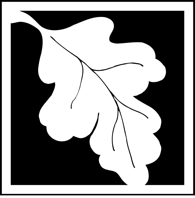 Massachusetts Department of Environmental Protection Bureau of Water Resources - WetlandsWPA Form 2 – Determination of ApplicabilityMassachusetts Wetlands Protection Act M.G.L. c. 131, §40 Massachusetts Department of Environmental Protection Bureau of Water Resources - WetlandsWPA Form 2 – Determination of ApplicabilityMassachusetts Wetlands Protection Act M.G.L. c. 131, §40 Massachusetts Department of Environmental Protection Bureau of Water Resources - WetlandsWPA Form 2 – Determination of ApplicabilityMassachusetts Wetlands Protection Act M.G.L. c. 131, §40 Massachusetts Department of Environmental Protection Bureau of Water Resources - WetlandsWPA Form 2 – Determination of ApplicabilityMassachusetts Wetlands Protection Act M.G.L. c. 131, §40 Massachusetts Department of Environmental Protection Bureau of Water Resources - WetlandsWPA Form 2 – Determination of ApplicabilityMassachusetts Wetlands Protection Act M.G.L. c. 131, §40 Massachusetts Department of Environmental Protection Bureau of Water Resources - WetlandsWPA Form 2 – Determination of ApplicabilityMassachusetts Wetlands Protection Act M.G.L. c. 131, §40 Massachusetts Department of Environmental Protection Bureau of Water Resources - WetlandsWPA Form 2 – Determination of ApplicabilityMassachusetts Wetlands Protection Act M.G.L. c. 131, §40 Massachusetts Department of Environmental Protection Bureau of Water Resources - WetlandsWPA Form 2 – Determination of ApplicabilityMassachusetts Wetlands Protection Act M.G.L. c. 131, §40 Massachusetts Department of Environmental Protection Bureau of Water Resources - WetlandsWPA Form 2 – Determination of ApplicabilityMassachusetts Wetlands Protection Act M.G.L. c. 131, §40 Massachusetts Department of Environmental Protection Bureau of Water Resources - WetlandsWPA Form 2 – Determination of ApplicabilityMassachusetts Wetlands Protection Act M.G.L. c. 131, §40 MunicipalityMunicipalityA. General InformationA. General InformationA. General InformationA. General InformationA. General InformationA. General InformationA. General InformationA. General InformationA. General InformationA. General InformationA. General InformationA. General InformationImportant: When filling out forms on the computer, use only the tab key to move your cursor - do not use the return key.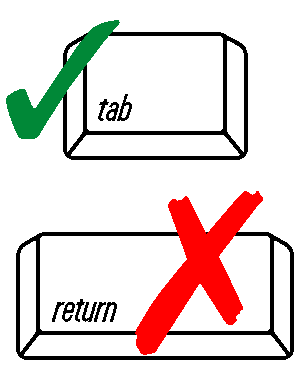 From:From:From:From:From:From:From:From:From:From:From:From:Important: When filling out forms on the computer, use only the tab key to move your cursor - do not use the return key.Conservation CommissionConservation CommissionConservation CommissionConservation CommissionConservation CommissionConservation CommissionConservation CommissionConservation CommissionConservation CommissionConservation CommissionConservation CommissionConservation CommissionImportant: When filling out forms on the computer, use only the tab key to move your cursor - do not use the return key.To:	ApplicantTo:	ApplicantTo:	ApplicantTo:	ApplicantTo:	Applicant	Property Owner (if different from applicant):	Property Owner (if different from applicant):	Property Owner (if different from applicant):	Property Owner (if different from applicant):	Property Owner (if different from applicant):	Property Owner (if different from applicant):	Property Owner (if different from applicant):Important: When filling out forms on the computer, use only the tab key to move your cursor - do not use the return key.Name Name Name Name Name NameNameNameNameNameNameNameImportant: When filling out forms on the computer, use only the tab key to move your cursor - do not use the return key.Mailing AddressMailing AddressMailing AddressMailing AddressMailing AddressMailing AddressMailing AddressMailing AddressMailing AddressMailing AddressMailing AddressMailing AddressImportant: When filling out forms on the computer, use only the tab key to move your cursor - do not use the return key.City/TownStateZip CodeZip CodeZip CodeCity/TownCity/TownCity/TownCity/TownStateStateZip CodeImportant: When filling out forms on the computer, use only the tab key to move your cursor - do not use the return key.Phone Number Phone Number Phone Number Phone Number Phone Number Phone NumberPhone NumberPhone NumberPhone NumberPhone NumberPhone NumberPhone NumberImportant: When filling out forms on the computer, use only the tab key to move your cursor - do not use the return key.Email AddressEmail AddressEmail AddressEmail AddressEmail AddressEmail Address (if known)Email Address (if known)Email Address (if known)Email Address (if known)Email Address (if known)Email Address (if known)Email Address (if known)Important: When filling out forms on the computer, use only the tab key to move your cursor - do not use the return key.1.	Project Location:1.	Project Location:1.	Project Location:1.	Project Location:1.	Project Location:1.	Project Location:1.	Project Location:1.	Project Location:1.	Project Location:1.	Project Location:1.	Project Location:1.	Project Location:Important: When filling out forms on the computer, use only the tab key to move your cursor - do not use the return key.Street AddressStreet AddressStreet AddressStreet AddressCity/TownCity/TownCity/TownCity/TownCity/TownCity/TownCity/TownCity/TownHow to find Latitude and LongitudeLatitude (Decimal Degrees Format with 5 digits after decimal e.g. XX.XXXXX) Latitude (Decimal Degrees Format with 5 digits after decimal e.g. XX.XXXXX) Latitude (Decimal Degrees Format with 5 digits after decimal e.g. XX.XXXXX) Latitude (Decimal Degrees Format with 5 digits after decimal e.g. XX.XXXXX) Longitude (Decimal Degrees Format with 5 digits after decimal e.g. -XX.XXXXX) Longitude (Decimal Degrees Format with 5 digits after decimal e.g. -XX.XXXXX) Longitude (Decimal Degrees Format with 5 digits after decimal e.g. -XX.XXXXX) Longitude (Decimal Degrees Format with 5 digits after decimal e.g. -XX.XXXXX) Longitude (Decimal Degrees Format with 5 digits after decimal e.g. -XX.XXXXX) Longitude (Decimal Degrees Format with 5 digits after decimal e.g. -XX.XXXXX) Longitude (Decimal Degrees Format with 5 digits after decimal e.g. -XX.XXXXX) Longitude (Decimal Degrees Format with 5 digits after decimal e.g. -XX.XXXXX) and how to convert to decimal degreesAssessors Map/Plat NumberAssessors Map/Plat NumberAssessors Map/Plat NumberAssessors Map/Plat NumberParcel/Lot NumberParcel/Lot NumberParcel/Lot NumberParcel/Lot NumberParcel/Lot NumberParcel/Lot NumberParcel/Lot NumberParcel/Lot Number2. 	Date Request Filed:2. 	Date Request Filed:2. 	Date Request Filed:2. 	Date Request Filed:2. 	Date Request Filed:2. 	Date Request Filed:2. 	Date Request Filed:2. 	Date Request Filed:2. 	Date Request Filed:2. 	Date Request Filed:2. 	Date Request Filed:2. 	Date Request Filed:B. 	DeterminationB. 	DeterminationB. 	DeterminationB. 	DeterminationB. 	DeterminationB. 	DeterminationB. 	DeterminationB. 	DeterminationB. 	DeterminationB. 	DeterminationB. 	DeterminationB. 	DeterminationPursuant to the authority of M.G.L. c. 131, § 40, the Conservation Commission considered your Request for Determination of Applicability, with its supporting documentation, and made the following Determination.Project Description (if applicable):Pursuant to the authority of M.G.L. c. 131, § 40, the Conservation Commission considered your Request for Determination of Applicability, with its supporting documentation, and made the following Determination.Project Description (if applicable):Pursuant to the authority of M.G.L. c. 131, § 40, the Conservation Commission considered your Request for Determination of Applicability, with its supporting documentation, and made the following Determination.Project Description (if applicable):Pursuant to the authority of M.G.L. c. 131, § 40, the Conservation Commission considered your Request for Determination of Applicability, with its supporting documentation, and made the following Determination.Project Description (if applicable):Pursuant to the authority of M.G.L. c. 131, § 40, the Conservation Commission considered your Request for Determination of Applicability, with its supporting documentation, and made the following Determination.Project Description (if applicable):Pursuant to the authority of M.G.L. c. 131, § 40, the Conservation Commission considered your Request for Determination of Applicability, with its supporting documentation, and made the following Determination.Project Description (if applicable):Pursuant to the authority of M.G.L. c. 131, § 40, the Conservation Commission considered your Request for Determination of Applicability, with its supporting documentation, and made the following Determination.Project Description (if applicable):Pursuant to the authority of M.G.L. c. 131, § 40, the Conservation Commission considered your Request for Determination of Applicability, with its supporting documentation, and made the following Determination.Project Description (if applicable):Pursuant to the authority of M.G.L. c. 131, § 40, the Conservation Commission considered your Request for Determination of Applicability, with its supporting documentation, and made the following Determination.Project Description (if applicable):Pursuant to the authority of M.G.L. c. 131, § 40, the Conservation Commission considered your Request for Determination of Applicability, with its supporting documentation, and made the following Determination.Project Description (if applicable):Pursuant to the authority of M.G.L. c. 131, § 40, the Conservation Commission considered your Request for Determination of Applicability, with its supporting documentation, and made the following Determination.Project Description (if applicable):Pursuant to the authority of M.G.L. c. 131, § 40, the Conservation Commission considered your Request for Determination of Applicability, with its supporting documentation, and made the following Determination.Project Description (if applicable):Pursuant to the authority of M.G.L. c. 131, § 40, the Conservation Commission considered your Request for Determination of Applicability, with its supporting documentation, and made the following Determination.Project Description (if applicable):Pursuant to the authority of M.G.L. c. 131, § 40, the Conservation Commission considered your Request for Determination of Applicability, with its supporting documentation, and made the following Determination.Project Description (if applicable):Pursuant to the authority of M.G.L. c. 131, § 40, the Conservation Commission considered your Request for Determination of Applicability, with its supporting documentation, and made the following Determination.Project Description (if applicable):Pursuant to the authority of M.G.L. c. 131, § 40, the Conservation Commission considered your Request for Determination of Applicability, with its supporting documentation, and made the following Determination.Project Description (if applicable):Pursuant to the authority of M.G.L. c. 131, § 40, the Conservation Commission considered your Request for Determination of Applicability, with its supporting documentation, and made the following Determination.Project Description (if applicable):Pursuant to the authority of M.G.L. c. 131, § 40, the Conservation Commission considered your Request for Determination of Applicability, with its supporting documentation, and made the following Determination.Project Description (if applicable):Pursuant to the authority of M.G.L. c. 131, § 40, the Conservation Commission considered your Request for Determination of Applicability, with its supporting documentation, and made the following Determination.Project Description (if applicable):Pursuant to the authority of M.G.L. c. 131, § 40, the Conservation Commission considered your Request for Determination of Applicability, with its supporting documentation, and made the following Determination.Project Description (if applicable):Pursuant to the authority of M.G.L. c. 131, § 40, the Conservation Commission considered your Request for Determination of Applicability, with its supporting documentation, and made the following Determination.Project Description (if applicable):Pursuant to the authority of M.G.L. c. 131, § 40, the Conservation Commission considered your Request for Determination of Applicability, with its supporting documentation, and made the following Determination.Project Description (if applicable):Pursuant to the authority of M.G.L. c. 131, § 40, the Conservation Commission considered your Request for Determination of Applicability, with its supporting documentation, and made the following Determination.Project Description (if applicable):Pursuant to the authority of M.G.L. c. 131, § 40, the Conservation Commission considered your Request for Determination of Applicability, with its supporting documentation, and made the following Determination.Project Description (if applicable):Pursuant to the authority of M.G.L. c. 131, § 40, the Conservation Commission considered your Request for Determination of Applicability, with its supporting documentation, and made the following Determination.Project Description (if applicable):Pursuant to the authority of M.G.L. c. 131, § 40, the Conservation Commission considered your Request for Determination of Applicability, with its supporting documentation, and made the following Determination.Project Description (if applicable):Pursuant to the authority of M.G.L. c. 131, § 40, the Conservation Commission considered your Request for Determination of Applicability, with its supporting documentation, and made the following Determination.Project Description (if applicable):Pursuant to the authority of M.G.L. c. 131, § 40, the Conservation Commission considered your Request for Determination of Applicability, with its supporting documentation, and made the following Determination.Project Description (if applicable):Pursuant to the authority of M.G.L. c. 131, § 40, the Conservation Commission considered your Request for Determination of Applicability, with its supporting documentation, and made the following Determination.Project Description (if applicable):Pursuant to the authority of M.G.L. c. 131, § 40, the Conservation Commission considered your Request for Determination of Applicability, with its supporting documentation, and made the following Determination.Project Description (if applicable):Pursuant to the authority of M.G.L. c. 131, § 40, the Conservation Commission considered your Request for Determination of Applicability, with its supporting documentation, and made the following Determination.Project Description (if applicable):Pursuant to the authority of M.G.L. c. 131, § 40, the Conservation Commission considered your Request for Determination of Applicability, with its supporting documentation, and made the following Determination.Project Description (if applicable):Pursuant to the authority of M.G.L. c. 131, § 40, the Conservation Commission considered your Request for Determination of Applicability, with its supporting documentation, and made the following Determination.Project Description (if applicable):Pursuant to the authority of M.G.L. c. 131, § 40, the Conservation Commission considered your Request for Determination of Applicability, with its supporting documentation, and made the following Determination.Project Description (if applicable):Pursuant to the authority of M.G.L. c. 131, § 40, the Conservation Commission considered your Request for Determination of Applicability, with its supporting documentation, and made the following Determination.Project Description (if applicable):Pursuant to the authority of M.G.L. c. 131, § 40, the Conservation Commission considered your Request for Determination of Applicability, with its supporting documentation, and made the following Determination.Project Description (if applicable):Title and Date (or Revised Date if applicable) of Final Plans and Other Documents:Title and Date (or Revised Date if applicable) of Final Plans and Other Documents:Title and Date (or Revised Date if applicable) of Final Plans and Other Documents:Title and Date (or Revised Date if applicable) of Final Plans and Other Documents:Title and Date (or Revised Date if applicable) of Final Plans and Other Documents:Title and Date (or Revised Date if applicable) of Final Plans and Other Documents:Title and Date (or Revised Date if applicable) of Final Plans and Other Documents:Title and Date (or Revised Date if applicable) of Final Plans and Other Documents:Title and Date (or Revised Date if applicable) of Final Plans and Other Documents:Title and Date (or Revised Date if applicable) of Final Plans and Other Documents:Title and Date (or Revised Date if applicable) of Final Plans and Other Documents:Title and Date (or Revised Date if applicable) of Final Plans and Other Documents:Title	Title	Title	Title	Title	Title	Title	Title	Date Date Date Date Title	Title	Title	Title	Title	Title	Title	Title	Date Date Date Date Title	Title	Title	Title	Title	Title	Title	Title	DateDateDateDateB.	Determination (cont.)B.	Determination (cont.)B.	Determination (cont.)B.	Determination (cont.)B.	Determination (cont.)B.	Determination (cont.)B.	Determination (cont.)B.	Determination (cont.)B.	Determination (cont.)B.	Determination (cont.)B.	Determination (cont.)B.	Determination (cont.)The following Determination(s) is/are applicable to the proposed site and/or project relative to the Wetlands Protection Act and regulations:Positive DeterminationNote: No work within the jurisdiction of the Wetlands Protection Act may proceed until a final Order of Conditions (issued following submittal of a Notice of Intent or Abbreviated Notice of Intent) has been received from the issuing authority (i.e., Conservation Commission or the Department of Environmental Protection).	1.	The area described on the referenced plan(s) is an area subject to jurisdiction under the Act. Removing, filling, dredging, or altering of the area requires the filing of a Notice of Intent.	2a. The boundary delineations of the following resource areas described on the referenced plan(s) are confirmed as accurate. Therefore, the resource area boundaries confirmed in this Determination are binding as to all decisions rendered pursuant to the Wetlands Protection Act and its regulations regarding such boundaries for as long as this Determination is valid.The following Determination(s) is/are applicable to the proposed site and/or project relative to the Wetlands Protection Act and regulations:Positive DeterminationNote: No work within the jurisdiction of the Wetlands Protection Act may proceed until a final Order of Conditions (issued following submittal of a Notice of Intent or Abbreviated Notice of Intent) has been received from the issuing authority (i.e., Conservation Commission or the Department of Environmental Protection).	1.	The area described on the referenced plan(s) is an area subject to jurisdiction under the Act. Removing, filling, dredging, or altering of the area requires the filing of a Notice of Intent.	2a. The boundary delineations of the following resource areas described on the referenced plan(s) are confirmed as accurate. Therefore, the resource area boundaries confirmed in this Determination are binding as to all decisions rendered pursuant to the Wetlands Protection Act and its regulations regarding such boundaries for as long as this Determination is valid.The following Determination(s) is/are applicable to the proposed site and/or project relative to the Wetlands Protection Act and regulations:Positive DeterminationNote: No work within the jurisdiction of the Wetlands Protection Act may proceed until a final Order of Conditions (issued following submittal of a Notice of Intent or Abbreviated Notice of Intent) has been received from the issuing authority (i.e., Conservation Commission or the Department of Environmental Protection).	1.	The area described on the referenced plan(s) is an area subject to jurisdiction under the Act. Removing, filling, dredging, or altering of the area requires the filing of a Notice of Intent.	2a. The boundary delineations of the following resource areas described on the referenced plan(s) are confirmed as accurate. Therefore, the resource area boundaries confirmed in this Determination are binding as to all decisions rendered pursuant to the Wetlands Protection Act and its regulations regarding such boundaries for as long as this Determination is valid.The following Determination(s) is/are applicable to the proposed site and/or project relative to the Wetlands Protection Act and regulations:Positive DeterminationNote: No work within the jurisdiction of the Wetlands Protection Act may proceed until a final Order of Conditions (issued following submittal of a Notice of Intent or Abbreviated Notice of Intent) has been received from the issuing authority (i.e., Conservation Commission or the Department of Environmental Protection).	1.	The area described on the referenced plan(s) is an area subject to jurisdiction under the Act. Removing, filling, dredging, or altering of the area requires the filing of a Notice of Intent.	2a. The boundary delineations of the following resource areas described on the referenced plan(s) are confirmed as accurate. Therefore, the resource area boundaries confirmed in this Determination are binding as to all decisions rendered pursuant to the Wetlands Protection Act and its regulations regarding such boundaries for as long as this Determination is valid.The following Determination(s) is/are applicable to the proposed site and/or project relative to the Wetlands Protection Act and regulations:Positive DeterminationNote: No work within the jurisdiction of the Wetlands Protection Act may proceed until a final Order of Conditions (issued following submittal of a Notice of Intent or Abbreviated Notice of Intent) has been received from the issuing authority (i.e., Conservation Commission or the Department of Environmental Protection).	1.	The area described on the referenced plan(s) is an area subject to jurisdiction under the Act. Removing, filling, dredging, or altering of the area requires the filing of a Notice of Intent.	2a. The boundary delineations of the following resource areas described on the referenced plan(s) are confirmed as accurate. Therefore, the resource area boundaries confirmed in this Determination are binding as to all decisions rendered pursuant to the Wetlands Protection Act and its regulations regarding such boundaries for as long as this Determination is valid.The following Determination(s) is/are applicable to the proposed site and/or project relative to the Wetlands Protection Act and regulations:Positive DeterminationNote: No work within the jurisdiction of the Wetlands Protection Act may proceed until a final Order of Conditions (issued following submittal of a Notice of Intent or Abbreviated Notice of Intent) has been received from the issuing authority (i.e., Conservation Commission or the Department of Environmental Protection).	1.	The area described on the referenced plan(s) is an area subject to jurisdiction under the Act. Removing, filling, dredging, or altering of the area requires the filing of a Notice of Intent.	2a. The boundary delineations of the following resource areas described on the referenced plan(s) are confirmed as accurate. Therefore, the resource area boundaries confirmed in this Determination are binding as to all decisions rendered pursuant to the Wetlands Protection Act and its regulations regarding such boundaries for as long as this Determination is valid.The following Determination(s) is/are applicable to the proposed site and/or project relative to the Wetlands Protection Act and regulations:Positive DeterminationNote: No work within the jurisdiction of the Wetlands Protection Act may proceed until a final Order of Conditions (issued following submittal of a Notice of Intent or Abbreviated Notice of Intent) has been received from the issuing authority (i.e., Conservation Commission or the Department of Environmental Protection).	1.	The area described on the referenced plan(s) is an area subject to jurisdiction under the Act. Removing, filling, dredging, or altering of the area requires the filing of a Notice of Intent.	2a. The boundary delineations of the following resource areas described on the referenced plan(s) are confirmed as accurate. Therefore, the resource area boundaries confirmed in this Determination are binding as to all decisions rendered pursuant to the Wetlands Protection Act and its regulations regarding such boundaries for as long as this Determination is valid.The following Determination(s) is/are applicable to the proposed site and/or project relative to the Wetlands Protection Act and regulations:Positive DeterminationNote: No work within the jurisdiction of the Wetlands Protection Act may proceed until a final Order of Conditions (issued following submittal of a Notice of Intent or Abbreviated Notice of Intent) has been received from the issuing authority (i.e., Conservation Commission or the Department of Environmental Protection).	1.	The area described on the referenced plan(s) is an area subject to jurisdiction under the Act. Removing, filling, dredging, or altering of the area requires the filing of a Notice of Intent.	2a. The boundary delineations of the following resource areas described on the referenced plan(s) are confirmed as accurate. Therefore, the resource area boundaries confirmed in this Determination are binding as to all decisions rendered pursuant to the Wetlands Protection Act and its regulations regarding such boundaries for as long as this Determination is valid.The following Determination(s) is/are applicable to the proposed site and/or project relative to the Wetlands Protection Act and regulations:Positive DeterminationNote: No work within the jurisdiction of the Wetlands Protection Act may proceed until a final Order of Conditions (issued following submittal of a Notice of Intent or Abbreviated Notice of Intent) has been received from the issuing authority (i.e., Conservation Commission or the Department of Environmental Protection).	1.	The area described on the referenced plan(s) is an area subject to jurisdiction under the Act. Removing, filling, dredging, or altering of the area requires the filing of a Notice of Intent.	2a. The boundary delineations of the following resource areas described on the referenced plan(s) are confirmed as accurate. Therefore, the resource area boundaries confirmed in this Determination are binding as to all decisions rendered pursuant to the Wetlands Protection Act and its regulations regarding such boundaries for as long as this Determination is valid.The following Determination(s) is/are applicable to the proposed site and/or project relative to the Wetlands Protection Act and regulations:Positive DeterminationNote: No work within the jurisdiction of the Wetlands Protection Act may proceed until a final Order of Conditions (issued following submittal of a Notice of Intent or Abbreviated Notice of Intent) has been received from the issuing authority (i.e., Conservation Commission or the Department of Environmental Protection).	1.	The area described on the referenced plan(s) is an area subject to jurisdiction under the Act. Removing, filling, dredging, or altering of the area requires the filing of a Notice of Intent.	2a. The boundary delineations of the following resource areas described on the referenced plan(s) are confirmed as accurate. Therefore, the resource area boundaries confirmed in this Determination are binding as to all decisions rendered pursuant to the Wetlands Protection Act and its regulations regarding such boundaries for as long as this Determination is valid.The following Determination(s) is/are applicable to the proposed site and/or project relative to the Wetlands Protection Act and regulations:Positive DeterminationNote: No work within the jurisdiction of the Wetlands Protection Act may proceed until a final Order of Conditions (issued following submittal of a Notice of Intent or Abbreviated Notice of Intent) has been received from the issuing authority (i.e., Conservation Commission or the Department of Environmental Protection).	1.	The area described on the referenced plan(s) is an area subject to jurisdiction under the Act. Removing, filling, dredging, or altering of the area requires the filing of a Notice of Intent.	2a. The boundary delineations of the following resource areas described on the referenced plan(s) are confirmed as accurate. Therefore, the resource area boundaries confirmed in this Determination are binding as to all decisions rendered pursuant to the Wetlands Protection Act and its regulations regarding such boundaries for as long as this Determination is valid.The following Determination(s) is/are applicable to the proposed site and/or project relative to the Wetlands Protection Act and regulations:Positive DeterminationNote: No work within the jurisdiction of the Wetlands Protection Act may proceed until a final Order of Conditions (issued following submittal of a Notice of Intent or Abbreviated Notice of Intent) has been received from the issuing authority (i.e., Conservation Commission or the Department of Environmental Protection).	1.	The area described on the referenced plan(s) is an area subject to jurisdiction under the Act. Removing, filling, dredging, or altering of the area requires the filing of a Notice of Intent.	2a. The boundary delineations of the following resource areas described on the referenced plan(s) are confirmed as accurate. Therefore, the resource area boundaries confirmed in this Determination are binding as to all decisions rendered pursuant to the Wetlands Protection Act and its regulations regarding such boundaries for as long as this Determination is valid.The following Determination(s) is/are applicable to the proposed site and/or project relative to the Wetlands Protection Act and regulations:Positive DeterminationNote: No work within the jurisdiction of the Wetlands Protection Act may proceed until a final Order of Conditions (issued following submittal of a Notice of Intent or Abbreviated Notice of Intent) has been received from the issuing authority (i.e., Conservation Commission or the Department of Environmental Protection).	1.	The area described on the referenced plan(s) is an area subject to jurisdiction under the Act. Removing, filling, dredging, or altering of the area requires the filing of a Notice of Intent.	2a. The boundary delineations of the following resource areas described on the referenced plan(s) are confirmed as accurate. Therefore, the resource area boundaries confirmed in this Determination are binding as to all decisions rendered pursuant to the Wetlands Protection Act and its regulations regarding such boundaries for as long as this Determination is valid.The following Determination(s) is/are applicable to the proposed site and/or project relative to the Wetlands Protection Act and regulations:Positive DeterminationNote: No work within the jurisdiction of the Wetlands Protection Act may proceed until a final Order of Conditions (issued following submittal of a Notice of Intent or Abbreviated Notice of Intent) has been received from the issuing authority (i.e., Conservation Commission or the Department of Environmental Protection).	1.	The area described on the referenced plan(s) is an area subject to jurisdiction under the Act. Removing, filling, dredging, or altering of the area requires the filing of a Notice of Intent.	2a. The boundary delineations of the following resource areas described on the referenced plan(s) are confirmed as accurate. Therefore, the resource area boundaries confirmed in this Determination are binding as to all decisions rendered pursuant to the Wetlands Protection Act and its regulations regarding such boundaries for as long as this Determination is valid.The following Determination(s) is/are applicable to the proposed site and/or project relative to the Wetlands Protection Act and regulations:Positive DeterminationNote: No work within the jurisdiction of the Wetlands Protection Act may proceed until a final Order of Conditions (issued following submittal of a Notice of Intent or Abbreviated Notice of Intent) has been received from the issuing authority (i.e., Conservation Commission or the Department of Environmental Protection).	1.	The area described on the referenced plan(s) is an area subject to jurisdiction under the Act. Removing, filling, dredging, or altering of the area requires the filing of a Notice of Intent.	2a. The boundary delineations of the following resource areas described on the referenced plan(s) are confirmed as accurate. Therefore, the resource area boundaries confirmed in this Determination are binding as to all decisions rendered pursuant to the Wetlands Protection Act and its regulations regarding such boundaries for as long as this Determination is valid.The following Determination(s) is/are applicable to the proposed site and/or project relative to the Wetlands Protection Act and regulations:Positive DeterminationNote: No work within the jurisdiction of the Wetlands Protection Act may proceed until a final Order of Conditions (issued following submittal of a Notice of Intent or Abbreviated Notice of Intent) has been received from the issuing authority (i.e., Conservation Commission or the Department of Environmental Protection).	1.	The area described on the referenced plan(s) is an area subject to jurisdiction under the Act. Removing, filling, dredging, or altering of the area requires the filing of a Notice of Intent.	2a. The boundary delineations of the following resource areas described on the referenced plan(s) are confirmed as accurate. Therefore, the resource area boundaries confirmed in this Determination are binding as to all decisions rendered pursuant to the Wetlands Protection Act and its regulations regarding such boundaries for as long as this Determination is valid.The following Determination(s) is/are applicable to the proposed site and/or project relative to the Wetlands Protection Act and regulations:Positive DeterminationNote: No work within the jurisdiction of the Wetlands Protection Act may proceed until a final Order of Conditions (issued following submittal of a Notice of Intent or Abbreviated Notice of Intent) has been received from the issuing authority (i.e., Conservation Commission or the Department of Environmental Protection).	1.	The area described on the referenced plan(s) is an area subject to jurisdiction under the Act. Removing, filling, dredging, or altering of the area requires the filing of a Notice of Intent.	2a. The boundary delineations of the following resource areas described on the referenced plan(s) are confirmed as accurate. Therefore, the resource area boundaries confirmed in this Determination are binding as to all decisions rendered pursuant to the Wetlands Protection Act and its regulations regarding such boundaries for as long as this Determination is valid.The following Determination(s) is/are applicable to the proposed site and/or project relative to the Wetlands Protection Act and regulations:Positive DeterminationNote: No work within the jurisdiction of the Wetlands Protection Act may proceed until a final Order of Conditions (issued following submittal of a Notice of Intent or Abbreviated Notice of Intent) has been received from the issuing authority (i.e., Conservation Commission or the Department of Environmental Protection).	1.	The area described on the referenced plan(s) is an area subject to jurisdiction under the Act. Removing, filling, dredging, or altering of the area requires the filing of a Notice of Intent.	2a. The boundary delineations of the following resource areas described on the referenced plan(s) are confirmed as accurate. Therefore, the resource area boundaries confirmed in this Determination are binding as to all decisions rendered pursuant to the Wetlands Protection Act and its regulations regarding such boundaries for as long as this Determination is valid.The following Determination(s) is/are applicable to the proposed site and/or project relative to the Wetlands Protection Act and regulations:Positive DeterminationNote: No work within the jurisdiction of the Wetlands Protection Act may proceed until a final Order of Conditions (issued following submittal of a Notice of Intent or Abbreviated Notice of Intent) has been received from the issuing authority (i.e., Conservation Commission or the Department of Environmental Protection).	1.	The area described on the referenced plan(s) is an area subject to jurisdiction under the Act. Removing, filling, dredging, or altering of the area requires the filing of a Notice of Intent.	2a. The boundary delineations of the following resource areas described on the referenced plan(s) are confirmed as accurate. Therefore, the resource area boundaries confirmed in this Determination are binding as to all decisions rendered pursuant to the Wetlands Protection Act and its regulations regarding such boundaries for as long as this Determination is valid.The following Determination(s) is/are applicable to the proposed site and/or project relative to the Wetlands Protection Act and regulations:Positive DeterminationNote: No work within the jurisdiction of the Wetlands Protection Act may proceed until a final Order of Conditions (issued following submittal of a Notice of Intent or Abbreviated Notice of Intent) has been received from the issuing authority (i.e., Conservation Commission or the Department of Environmental Protection).	1.	The area described on the referenced plan(s) is an area subject to jurisdiction under the Act. Removing, filling, dredging, or altering of the area requires the filing of a Notice of Intent.	2a. The boundary delineations of the following resource areas described on the referenced plan(s) are confirmed as accurate. Therefore, the resource area boundaries confirmed in this Determination are binding as to all decisions rendered pursuant to the Wetlands Protection Act and its regulations regarding such boundaries for as long as this Determination is valid.The following Determination(s) is/are applicable to the proposed site and/or project relative to the Wetlands Protection Act and regulations:Positive DeterminationNote: No work within the jurisdiction of the Wetlands Protection Act may proceed until a final Order of Conditions (issued following submittal of a Notice of Intent or Abbreviated Notice of Intent) has been received from the issuing authority (i.e., Conservation Commission or the Department of Environmental Protection).	1.	The area described on the referenced plan(s) is an area subject to jurisdiction under the Act. Removing, filling, dredging, or altering of the area requires the filing of a Notice of Intent.	2a. The boundary delineations of the following resource areas described on the referenced plan(s) are confirmed as accurate. Therefore, the resource area boundaries confirmed in this Determination are binding as to all decisions rendered pursuant to the Wetlands Protection Act and its regulations regarding such boundaries for as long as this Determination is valid.The following Determination(s) is/are applicable to the proposed site and/or project relative to the Wetlands Protection Act and regulations:Positive DeterminationNote: No work within the jurisdiction of the Wetlands Protection Act may proceed until a final Order of Conditions (issued following submittal of a Notice of Intent or Abbreviated Notice of Intent) has been received from the issuing authority (i.e., Conservation Commission or the Department of Environmental Protection).	1.	The area described on the referenced plan(s) is an area subject to jurisdiction under the Act. Removing, filling, dredging, or altering of the area requires the filing of a Notice of Intent.	2a. The boundary delineations of the following resource areas described on the referenced plan(s) are confirmed as accurate. Therefore, the resource area boundaries confirmed in this Determination are binding as to all decisions rendered pursuant to the Wetlands Protection Act and its regulations regarding such boundaries for as long as this Determination is valid.The following Determination(s) is/are applicable to the proposed site and/or project relative to the Wetlands Protection Act and regulations:Positive DeterminationNote: No work within the jurisdiction of the Wetlands Protection Act may proceed until a final Order of Conditions (issued following submittal of a Notice of Intent or Abbreviated Notice of Intent) has been received from the issuing authority (i.e., Conservation Commission or the Department of Environmental Protection).	1.	The area described on the referenced plan(s) is an area subject to jurisdiction under the Act. Removing, filling, dredging, or altering of the area requires the filing of a Notice of Intent.	2a. The boundary delineations of the following resource areas described on the referenced plan(s) are confirmed as accurate. Therefore, the resource area boundaries confirmed in this Determination are binding as to all decisions rendered pursuant to the Wetlands Protection Act and its regulations regarding such boundaries for as long as this Determination is valid.The following Determination(s) is/are applicable to the proposed site and/or project relative to the Wetlands Protection Act and regulations:Positive DeterminationNote: No work within the jurisdiction of the Wetlands Protection Act may proceed until a final Order of Conditions (issued following submittal of a Notice of Intent or Abbreviated Notice of Intent) has been received from the issuing authority (i.e., Conservation Commission or the Department of Environmental Protection).	1.	The area described on the referenced plan(s) is an area subject to jurisdiction under the Act. Removing, filling, dredging, or altering of the area requires the filing of a Notice of Intent.	2a. The boundary delineations of the following resource areas described on the referenced plan(s) are confirmed as accurate. Therefore, the resource area boundaries confirmed in this Determination are binding as to all decisions rendered pursuant to the Wetlands Protection Act and its regulations regarding such boundaries for as long as this Determination is valid.The following Determination(s) is/are applicable to the proposed site and/or project relative to the Wetlands Protection Act and regulations:Positive DeterminationNote: No work within the jurisdiction of the Wetlands Protection Act may proceed until a final Order of Conditions (issued following submittal of a Notice of Intent or Abbreviated Notice of Intent) has been received from the issuing authority (i.e., Conservation Commission or the Department of Environmental Protection).	1.	The area described on the referenced plan(s) is an area subject to jurisdiction under the Act. Removing, filling, dredging, or altering of the area requires the filing of a Notice of Intent.	2a. The boundary delineations of the following resource areas described on the referenced plan(s) are confirmed as accurate. Therefore, the resource area boundaries confirmed in this Determination are binding as to all decisions rendered pursuant to the Wetlands Protection Act and its regulations regarding such boundaries for as long as this Determination is valid.The following Determination(s) is/are applicable to the proposed site and/or project relative to the Wetlands Protection Act and regulations:Positive DeterminationNote: No work within the jurisdiction of the Wetlands Protection Act may proceed until a final Order of Conditions (issued following submittal of a Notice of Intent or Abbreviated Notice of Intent) has been received from the issuing authority (i.e., Conservation Commission or the Department of Environmental Protection).	1.	The area described on the referenced plan(s) is an area subject to jurisdiction under the Act. Removing, filling, dredging, or altering of the area requires the filing of a Notice of Intent.	2a. The boundary delineations of the following resource areas described on the referenced plan(s) are confirmed as accurate. Therefore, the resource area boundaries confirmed in this Determination are binding as to all decisions rendered pursuant to the Wetlands Protection Act and its regulations regarding such boundaries for as long as this Determination is valid.The following Determination(s) is/are applicable to the proposed site and/or project relative to the Wetlands Protection Act and regulations:Positive DeterminationNote: No work within the jurisdiction of the Wetlands Protection Act may proceed until a final Order of Conditions (issued following submittal of a Notice of Intent or Abbreviated Notice of Intent) has been received from the issuing authority (i.e., Conservation Commission or the Department of Environmental Protection).	1.	The area described on the referenced plan(s) is an area subject to jurisdiction under the Act. Removing, filling, dredging, or altering of the area requires the filing of a Notice of Intent.	2a. The boundary delineations of the following resource areas described on the referenced plan(s) are confirmed as accurate. Therefore, the resource area boundaries confirmed in this Determination are binding as to all decisions rendered pursuant to the Wetlands Protection Act and its regulations regarding such boundaries for as long as this Determination is valid.The following Determination(s) is/are applicable to the proposed site and/or project relative to the Wetlands Protection Act and regulations:Positive DeterminationNote: No work within the jurisdiction of the Wetlands Protection Act may proceed until a final Order of Conditions (issued following submittal of a Notice of Intent or Abbreviated Notice of Intent) has been received from the issuing authority (i.e., Conservation Commission or the Department of Environmental Protection).	1.	The area described on the referenced plan(s) is an area subject to jurisdiction under the Act. Removing, filling, dredging, or altering of the area requires the filing of a Notice of Intent.	2a. The boundary delineations of the following resource areas described on the referenced plan(s) are confirmed as accurate. Therefore, the resource area boundaries confirmed in this Determination are binding as to all decisions rendered pursuant to the Wetlands Protection Act and its regulations regarding such boundaries for as long as this Determination is valid.The following Determination(s) is/are applicable to the proposed site and/or project relative to the Wetlands Protection Act and regulations:Positive DeterminationNote: No work within the jurisdiction of the Wetlands Protection Act may proceed until a final Order of Conditions (issued following submittal of a Notice of Intent or Abbreviated Notice of Intent) has been received from the issuing authority (i.e., Conservation Commission or the Department of Environmental Protection).	1.	The area described on the referenced plan(s) is an area subject to jurisdiction under the Act. Removing, filling, dredging, or altering of the area requires the filing of a Notice of Intent.	2a. The boundary delineations of the following resource areas described on the referenced plan(s) are confirmed as accurate. Therefore, the resource area boundaries confirmed in this Determination are binding as to all decisions rendered pursuant to the Wetlands Protection Act and its regulations regarding such boundaries for as long as this Determination is valid.The following Determination(s) is/are applicable to the proposed site and/or project relative to the Wetlands Protection Act and regulations:Positive DeterminationNote: No work within the jurisdiction of the Wetlands Protection Act may proceed until a final Order of Conditions (issued following submittal of a Notice of Intent or Abbreviated Notice of Intent) has been received from the issuing authority (i.e., Conservation Commission or the Department of Environmental Protection).	1.	The area described on the referenced plan(s) is an area subject to jurisdiction under the Act. Removing, filling, dredging, or altering of the area requires the filing of a Notice of Intent.	2a. The boundary delineations of the following resource areas described on the referenced plan(s) are confirmed as accurate. Therefore, the resource area boundaries confirmed in this Determination are binding as to all decisions rendered pursuant to the Wetlands Protection Act and its regulations regarding such boundaries for as long as this Determination is valid.The following Determination(s) is/are applicable to the proposed site and/or project relative to the Wetlands Protection Act and regulations:Positive DeterminationNote: No work within the jurisdiction of the Wetlands Protection Act may proceed until a final Order of Conditions (issued following submittal of a Notice of Intent or Abbreviated Notice of Intent) has been received from the issuing authority (i.e., Conservation Commission or the Department of Environmental Protection).	1.	The area described on the referenced plan(s) is an area subject to jurisdiction under the Act. Removing, filling, dredging, or altering of the area requires the filing of a Notice of Intent.	2a. The boundary delineations of the following resource areas described on the referenced plan(s) are confirmed as accurate. Therefore, the resource area boundaries confirmed in this Determination are binding as to all decisions rendered pursuant to the Wetlands Protection Act and its regulations regarding such boundaries for as long as this Determination is valid.The following Determination(s) is/are applicable to the proposed site and/or project relative to the Wetlands Protection Act and regulations:Positive DeterminationNote: No work within the jurisdiction of the Wetlands Protection Act may proceed until a final Order of Conditions (issued following submittal of a Notice of Intent or Abbreviated Notice of Intent) has been received from the issuing authority (i.e., Conservation Commission or the Department of Environmental Protection).	1.	The area described on the referenced plan(s) is an area subject to jurisdiction under the Act. Removing, filling, dredging, or altering of the area requires the filing of a Notice of Intent.	2a. The boundary delineations of the following resource areas described on the referenced plan(s) are confirmed as accurate. Therefore, the resource area boundaries confirmed in this Determination are binding as to all decisions rendered pursuant to the Wetlands Protection Act and its regulations regarding such boundaries for as long as this Determination is valid.The following Determination(s) is/are applicable to the proposed site and/or project relative to the Wetlands Protection Act and regulations:Positive DeterminationNote: No work within the jurisdiction of the Wetlands Protection Act may proceed until a final Order of Conditions (issued following submittal of a Notice of Intent or Abbreviated Notice of Intent) has been received from the issuing authority (i.e., Conservation Commission or the Department of Environmental Protection).	1.	The area described on the referenced plan(s) is an area subject to jurisdiction under the Act. Removing, filling, dredging, or altering of the area requires the filing of a Notice of Intent.	2a. The boundary delineations of the following resource areas described on the referenced plan(s) are confirmed as accurate. Therefore, the resource area boundaries confirmed in this Determination are binding as to all decisions rendered pursuant to the Wetlands Protection Act and its regulations regarding such boundaries for as long as this Determination is valid.The following Determination(s) is/are applicable to the proposed site and/or project relative to the Wetlands Protection Act and regulations:Positive DeterminationNote: No work within the jurisdiction of the Wetlands Protection Act may proceed until a final Order of Conditions (issued following submittal of a Notice of Intent or Abbreviated Notice of Intent) has been received from the issuing authority (i.e., Conservation Commission or the Department of Environmental Protection).	1.	The area described on the referenced plan(s) is an area subject to jurisdiction under the Act. Removing, filling, dredging, or altering of the area requires the filing of a Notice of Intent.	2a. The boundary delineations of the following resource areas described on the referenced plan(s) are confirmed as accurate. Therefore, the resource area boundaries confirmed in this Determination are binding as to all decisions rendered pursuant to the Wetlands Protection Act and its regulations regarding such boundaries for as long as this Determination is valid.The following Determination(s) is/are applicable to the proposed site and/or project relative to the Wetlands Protection Act and regulations:Positive DeterminationNote: No work within the jurisdiction of the Wetlands Protection Act may proceed until a final Order of Conditions (issued following submittal of a Notice of Intent or Abbreviated Notice of Intent) has been received from the issuing authority (i.e., Conservation Commission or the Department of Environmental Protection).	1.	The area described on the referenced plan(s) is an area subject to jurisdiction under the Act. Removing, filling, dredging, or altering of the area requires the filing of a Notice of Intent.	2a. The boundary delineations of the following resource areas described on the referenced plan(s) are confirmed as accurate. Therefore, the resource area boundaries confirmed in this Determination are binding as to all decisions rendered pursuant to the Wetlands Protection Act and its regulations regarding such boundaries for as long as this Determination is valid.The following Determination(s) is/are applicable to the proposed site and/or project relative to the Wetlands Protection Act and regulations:Positive DeterminationNote: No work within the jurisdiction of the Wetlands Protection Act may proceed until a final Order of Conditions (issued following submittal of a Notice of Intent or Abbreviated Notice of Intent) has been received from the issuing authority (i.e., Conservation Commission or the Department of Environmental Protection).	1.	The area described on the referenced plan(s) is an area subject to jurisdiction under the Act. Removing, filling, dredging, or altering of the area requires the filing of a Notice of Intent.	2a. The boundary delineations of the following resource areas described on the referenced plan(s) are confirmed as accurate. Therefore, the resource area boundaries confirmed in this Determination are binding as to all decisions rendered pursuant to the Wetlands Protection Act and its regulations regarding such boundaries for as long as this Determination is valid.The following Determination(s) is/are applicable to the proposed site and/or project relative to the Wetlands Protection Act and regulations:Positive DeterminationNote: No work within the jurisdiction of the Wetlands Protection Act may proceed until a final Order of Conditions (issued following submittal of a Notice of Intent or Abbreviated Notice of Intent) has been received from the issuing authority (i.e., Conservation Commission or the Department of Environmental Protection).	1.	The area described on the referenced plan(s) is an area subject to jurisdiction under the Act. Removing, filling, dredging, or altering of the area requires the filing of a Notice of Intent.	2a. The boundary delineations of the following resource areas described on the referenced plan(s) are confirmed as accurate. Therefore, the resource area boundaries confirmed in this Determination are binding as to all decisions rendered pursuant to the Wetlands Protection Act and its regulations regarding such boundaries for as long as this Determination is valid.The following Determination(s) is/are applicable to the proposed site and/or project relative to the Wetlands Protection Act and regulations:Positive DeterminationNote: No work within the jurisdiction of the Wetlands Protection Act may proceed until a final Order of Conditions (issued following submittal of a Notice of Intent or Abbreviated Notice of Intent) has been received from the issuing authority (i.e., Conservation Commission or the Department of Environmental Protection).	1.	The area described on the referenced plan(s) is an area subject to jurisdiction under the Act. Removing, filling, dredging, or altering of the area requires the filing of a Notice of Intent.	2a. The boundary delineations of the following resource areas described on the referenced plan(s) are confirmed as accurate. Therefore, the resource area boundaries confirmed in this Determination are binding as to all decisions rendered pursuant to the Wetlands Protection Act and its regulations regarding such boundaries for as long as this Determination is valid.The following Determination(s) is/are applicable to the proposed site and/or project relative to the Wetlands Protection Act and regulations:Positive DeterminationNote: No work within the jurisdiction of the Wetlands Protection Act may proceed until a final Order of Conditions (issued following submittal of a Notice of Intent or Abbreviated Notice of Intent) has been received from the issuing authority (i.e., Conservation Commission or the Department of Environmental Protection).	1.	The area described on the referenced plan(s) is an area subject to jurisdiction under the Act. Removing, filling, dredging, or altering of the area requires the filing of a Notice of Intent.	2a. The boundary delineations of the following resource areas described on the referenced plan(s) are confirmed as accurate. Therefore, the resource area boundaries confirmed in this Determination are binding as to all decisions rendered pursuant to the Wetlands Protection Act and its regulations regarding such boundaries for as long as this Determination is valid.The following Determination(s) is/are applicable to the proposed site and/or project relative to the Wetlands Protection Act and regulations:Positive DeterminationNote: No work within the jurisdiction of the Wetlands Protection Act may proceed until a final Order of Conditions (issued following submittal of a Notice of Intent or Abbreviated Notice of Intent) has been received from the issuing authority (i.e., Conservation Commission or the Department of Environmental Protection).	1.	The area described on the referenced plan(s) is an area subject to jurisdiction under the Act. Removing, filling, dredging, or altering of the area requires the filing of a Notice of Intent.	2a. The boundary delineations of the following resource areas described on the referenced plan(s) are confirmed as accurate. Therefore, the resource area boundaries confirmed in this Determination are binding as to all decisions rendered pursuant to the Wetlands Protection Act and its regulations regarding such boundaries for as long as this Determination is valid.The following Determination(s) is/are applicable to the proposed site and/or project relative to the Wetlands Protection Act and regulations:Positive DeterminationNote: No work within the jurisdiction of the Wetlands Protection Act may proceed until a final Order of Conditions (issued following submittal of a Notice of Intent or Abbreviated Notice of Intent) has been received from the issuing authority (i.e., Conservation Commission or the Department of Environmental Protection).	1.	The area described on the referenced plan(s) is an area subject to jurisdiction under the Act. Removing, filling, dredging, or altering of the area requires the filing of a Notice of Intent.	2a. The boundary delineations of the following resource areas described on the referenced plan(s) are confirmed as accurate. Therefore, the resource area boundaries confirmed in this Determination are binding as to all decisions rendered pursuant to the Wetlands Protection Act and its regulations regarding such boundaries for as long as this Determination is valid.The following Determination(s) is/are applicable to the proposed site and/or project relative to the Wetlands Protection Act and regulations:Positive DeterminationNote: No work within the jurisdiction of the Wetlands Protection Act may proceed until a final Order of Conditions (issued following submittal of a Notice of Intent or Abbreviated Notice of Intent) has been received from the issuing authority (i.e., Conservation Commission or the Department of Environmental Protection).	1.	The area described on the referenced plan(s) is an area subject to jurisdiction under the Act. Removing, filling, dredging, or altering of the area requires the filing of a Notice of Intent.	2a. The boundary delineations of the following resource areas described on the referenced plan(s) are confirmed as accurate. Therefore, the resource area boundaries confirmed in this Determination are binding as to all decisions rendered pursuant to the Wetlands Protection Act and its regulations regarding such boundaries for as long as this Determination is valid.The following Determination(s) is/are applicable to the proposed site and/or project relative to the Wetlands Protection Act and regulations:Positive DeterminationNote: No work within the jurisdiction of the Wetlands Protection Act may proceed until a final Order of Conditions (issued following submittal of a Notice of Intent or Abbreviated Notice of Intent) has been received from the issuing authority (i.e., Conservation Commission or the Department of Environmental Protection).	1.	The area described on the referenced plan(s) is an area subject to jurisdiction under the Act. Removing, filling, dredging, or altering of the area requires the filing of a Notice of Intent.	2a. The boundary delineations of the following resource areas described on the referenced plan(s) are confirmed as accurate. Therefore, the resource area boundaries confirmed in this Determination are binding as to all decisions rendered pursuant to the Wetlands Protection Act and its regulations regarding such boundaries for as long as this Determination is valid.The following Determination(s) is/are applicable to the proposed site and/or project relative to the Wetlands Protection Act and regulations:Positive DeterminationNote: No work within the jurisdiction of the Wetlands Protection Act may proceed until a final Order of Conditions (issued following submittal of a Notice of Intent or Abbreviated Notice of Intent) has been received from the issuing authority (i.e., Conservation Commission or the Department of Environmental Protection).	1.	The area described on the referenced plan(s) is an area subject to jurisdiction under the Act. Removing, filling, dredging, or altering of the area requires the filing of a Notice of Intent.	2a. The boundary delineations of the following resource areas described on the referenced plan(s) are confirmed as accurate. Therefore, the resource area boundaries confirmed in this Determination are binding as to all decisions rendered pursuant to the Wetlands Protection Act and its regulations regarding such boundaries for as long as this Determination is valid.The following Determination(s) is/are applicable to the proposed site and/or project relative to the Wetlands Protection Act and regulations:Positive DeterminationNote: No work within the jurisdiction of the Wetlands Protection Act may proceed until a final Order of Conditions (issued following submittal of a Notice of Intent or Abbreviated Notice of Intent) has been received from the issuing authority (i.e., Conservation Commission or the Department of Environmental Protection).	1.	The area described on the referenced plan(s) is an area subject to jurisdiction under the Act. Removing, filling, dredging, or altering of the area requires the filing of a Notice of Intent.	2a. The boundary delineations of the following resource areas described on the referenced plan(s) are confirmed as accurate. Therefore, the resource area boundaries confirmed in this Determination are binding as to all decisions rendered pursuant to the Wetlands Protection Act and its regulations regarding such boundaries for as long as this Determination is valid.The following Determination(s) is/are applicable to the proposed site and/or project relative to the Wetlands Protection Act and regulations:Positive DeterminationNote: No work within the jurisdiction of the Wetlands Protection Act may proceed until a final Order of Conditions (issued following submittal of a Notice of Intent or Abbreviated Notice of Intent) has been received from the issuing authority (i.e., Conservation Commission or the Department of Environmental Protection).	1.	The area described on the referenced plan(s) is an area subject to jurisdiction under the Act. Removing, filling, dredging, or altering of the area requires the filing of a Notice of Intent.	2a. The boundary delineations of the following resource areas described on the referenced plan(s) are confirmed as accurate. Therefore, the resource area boundaries confirmed in this Determination are binding as to all decisions rendered pursuant to the Wetlands Protection Act and its regulations regarding such boundaries for as long as this Determination is valid.The following Determination(s) is/are applicable to the proposed site and/or project relative to the Wetlands Protection Act and regulations:Positive DeterminationNote: No work within the jurisdiction of the Wetlands Protection Act may proceed until a final Order of Conditions (issued following submittal of a Notice of Intent or Abbreviated Notice of Intent) has been received from the issuing authority (i.e., Conservation Commission or the Department of Environmental Protection).	1.	The area described on the referenced plan(s) is an area subject to jurisdiction under the Act. Removing, filling, dredging, or altering of the area requires the filing of a Notice of Intent.	2a. The boundary delineations of the following resource areas described on the referenced plan(s) are confirmed as accurate. Therefore, the resource area boundaries confirmed in this Determination are binding as to all decisions rendered pursuant to the Wetlands Protection Act and its regulations regarding such boundaries for as long as this Determination is valid.The following Determination(s) is/are applicable to the proposed site and/or project relative to the Wetlands Protection Act and regulations:Positive DeterminationNote: No work within the jurisdiction of the Wetlands Protection Act may proceed until a final Order of Conditions (issued following submittal of a Notice of Intent or Abbreviated Notice of Intent) has been received from the issuing authority (i.e., Conservation Commission or the Department of Environmental Protection).	1.	The area described on the referenced plan(s) is an area subject to jurisdiction under the Act. Removing, filling, dredging, or altering of the area requires the filing of a Notice of Intent.	2a. The boundary delineations of the following resource areas described on the referenced plan(s) are confirmed as accurate. Therefore, the resource area boundaries confirmed in this Determination are binding as to all decisions rendered pursuant to the Wetlands Protection Act and its regulations regarding such boundaries for as long as this Determination is valid.The following Determination(s) is/are applicable to the proposed site and/or project relative to the Wetlands Protection Act and regulations:Positive DeterminationNote: No work within the jurisdiction of the Wetlands Protection Act may proceed until a final Order of Conditions (issued following submittal of a Notice of Intent or Abbreviated Notice of Intent) has been received from the issuing authority (i.e., Conservation Commission or the Department of Environmental Protection).	1.	The area described on the referenced plan(s) is an area subject to jurisdiction under the Act. Removing, filling, dredging, or altering of the area requires the filing of a Notice of Intent.	2a. The boundary delineations of the following resource areas described on the referenced plan(s) are confirmed as accurate. Therefore, the resource area boundaries confirmed in this Determination are binding as to all decisions rendered pursuant to the Wetlands Protection Act and its regulations regarding such boundaries for as long as this Determination is valid.The following Determination(s) is/are applicable to the proposed site and/or project relative to the Wetlands Protection Act and regulations:Positive DeterminationNote: No work within the jurisdiction of the Wetlands Protection Act may proceed until a final Order of Conditions (issued following submittal of a Notice of Intent or Abbreviated Notice of Intent) has been received from the issuing authority (i.e., Conservation Commission or the Department of Environmental Protection).	1.	The area described on the referenced plan(s) is an area subject to jurisdiction under the Act. Removing, filling, dredging, or altering of the area requires the filing of a Notice of Intent.	2a. The boundary delineations of the following resource areas described on the referenced plan(s) are confirmed as accurate. Therefore, the resource area boundaries confirmed in this Determination are binding as to all decisions rendered pursuant to the Wetlands Protection Act and its regulations regarding such boundaries for as long as this Determination is valid.The following Determination(s) is/are applicable to the proposed site and/or project relative to the Wetlands Protection Act and regulations:Positive DeterminationNote: No work within the jurisdiction of the Wetlands Protection Act may proceed until a final Order of Conditions (issued following submittal of a Notice of Intent or Abbreviated Notice of Intent) has been received from the issuing authority (i.e., Conservation Commission or the Department of Environmental Protection).	1.	The area described on the referenced plan(s) is an area subject to jurisdiction under the Act. Removing, filling, dredging, or altering of the area requires the filing of a Notice of Intent.	2a. The boundary delineations of the following resource areas described on the referenced plan(s) are confirmed as accurate. Therefore, the resource area boundaries confirmed in this Determination are binding as to all decisions rendered pursuant to the Wetlands Protection Act and its regulations regarding such boundaries for as long as this Determination is valid.The following Determination(s) is/are applicable to the proposed site and/or project relative to the Wetlands Protection Act and regulations:Positive DeterminationNote: No work within the jurisdiction of the Wetlands Protection Act may proceed until a final Order of Conditions (issued following submittal of a Notice of Intent or Abbreviated Notice of Intent) has been received from the issuing authority (i.e., Conservation Commission or the Department of Environmental Protection).	1.	The area described on the referenced plan(s) is an area subject to jurisdiction under the Act. Removing, filling, dredging, or altering of the area requires the filing of a Notice of Intent.	2a. The boundary delineations of the following resource areas described on the referenced plan(s) are confirmed as accurate. Therefore, the resource area boundaries confirmed in this Determination are binding as to all decisions rendered pursuant to the Wetlands Protection Act and its regulations regarding such boundaries for as long as this Determination is valid.The following Determination(s) is/are applicable to the proposed site and/or project relative to the Wetlands Protection Act and regulations:Positive DeterminationNote: No work within the jurisdiction of the Wetlands Protection Act may proceed until a final Order of Conditions (issued following submittal of a Notice of Intent or Abbreviated Notice of Intent) has been received from the issuing authority (i.e., Conservation Commission or the Department of Environmental Protection).	1.	The area described on the referenced plan(s) is an area subject to jurisdiction under the Act. Removing, filling, dredging, or altering of the area requires the filing of a Notice of Intent.	2a. The boundary delineations of the following resource areas described on the referenced plan(s) are confirmed as accurate. Therefore, the resource area boundaries confirmed in this Determination are binding as to all decisions rendered pursuant to the Wetlands Protection Act and its regulations regarding such boundaries for as long as this Determination is valid.The following Determination(s) is/are applicable to the proposed site and/or project relative to the Wetlands Protection Act and regulations:Positive DeterminationNote: No work within the jurisdiction of the Wetlands Protection Act may proceed until a final Order of Conditions (issued following submittal of a Notice of Intent or Abbreviated Notice of Intent) has been received from the issuing authority (i.e., Conservation Commission or the Department of Environmental Protection).	1.	The area described on the referenced plan(s) is an area subject to jurisdiction under the Act. Removing, filling, dredging, or altering of the area requires the filing of a Notice of Intent.	2a. The boundary delineations of the following resource areas described on the referenced plan(s) are confirmed as accurate. Therefore, the resource area boundaries confirmed in this Determination are binding as to all decisions rendered pursuant to the Wetlands Protection Act and its regulations regarding such boundaries for as long as this Determination is valid.The following Determination(s) is/are applicable to the proposed site and/or project relative to the Wetlands Protection Act and regulations:Positive DeterminationNote: No work within the jurisdiction of the Wetlands Protection Act may proceed until a final Order of Conditions (issued following submittal of a Notice of Intent or Abbreviated Notice of Intent) has been received from the issuing authority (i.e., Conservation Commission or the Department of Environmental Protection).	1.	The area described on the referenced plan(s) is an area subject to jurisdiction under the Act. Removing, filling, dredging, or altering of the area requires the filing of a Notice of Intent.	2a. The boundary delineations of the following resource areas described on the referenced plan(s) are confirmed as accurate. Therefore, the resource area boundaries confirmed in this Determination are binding as to all decisions rendered pursuant to the Wetlands Protection Act and its regulations regarding such boundaries for as long as this Determination is valid.The following Determination(s) is/are applicable to the proposed site and/or project relative to the Wetlands Protection Act and regulations:Positive DeterminationNote: No work within the jurisdiction of the Wetlands Protection Act may proceed until a final Order of Conditions (issued following submittal of a Notice of Intent or Abbreviated Notice of Intent) has been received from the issuing authority (i.e., Conservation Commission or the Department of Environmental Protection).	1.	The area described on the referenced plan(s) is an area subject to jurisdiction under the Act. Removing, filling, dredging, or altering of the area requires the filing of a Notice of Intent.	2a. The boundary delineations of the following resource areas described on the referenced plan(s) are confirmed as accurate. Therefore, the resource area boundaries confirmed in this Determination are binding as to all decisions rendered pursuant to the Wetlands Protection Act and its regulations regarding such boundaries for as long as this Determination is valid.The following Determination(s) is/are applicable to the proposed site and/or project relative to the Wetlands Protection Act and regulations:Positive DeterminationNote: No work within the jurisdiction of the Wetlands Protection Act may proceed until a final Order of Conditions (issued following submittal of a Notice of Intent or Abbreviated Notice of Intent) has been received from the issuing authority (i.e., Conservation Commission or the Department of Environmental Protection).	1.	The area described on the referenced plan(s) is an area subject to jurisdiction under the Act. Removing, filling, dredging, or altering of the area requires the filing of a Notice of Intent.	2a. The boundary delineations of the following resource areas described on the referenced plan(s) are confirmed as accurate. Therefore, the resource area boundaries confirmed in this Determination are binding as to all decisions rendered pursuant to the Wetlands Protection Act and its regulations regarding such boundaries for as long as this Determination is valid.The following Determination(s) is/are applicable to the proposed site and/or project relative to the Wetlands Protection Act and regulations:Positive DeterminationNote: No work within the jurisdiction of the Wetlands Protection Act may proceed until a final Order of Conditions (issued following submittal of a Notice of Intent or Abbreviated Notice of Intent) has been received from the issuing authority (i.e., Conservation Commission or the Department of Environmental Protection).	1.	The area described on the referenced plan(s) is an area subject to jurisdiction under the Act. Removing, filling, dredging, or altering of the area requires the filing of a Notice of Intent.	2a. The boundary delineations of the following resource areas described on the referenced plan(s) are confirmed as accurate. Therefore, the resource area boundaries confirmed in this Determination are binding as to all decisions rendered pursuant to the Wetlands Protection Act and its regulations regarding such boundaries for as long as this Determination is valid.The following Determination(s) is/are applicable to the proposed site and/or project relative to the Wetlands Protection Act and regulations:Positive DeterminationNote: No work within the jurisdiction of the Wetlands Protection Act may proceed until a final Order of Conditions (issued following submittal of a Notice of Intent or Abbreviated Notice of Intent) has been received from the issuing authority (i.e., Conservation Commission or the Department of Environmental Protection).	1.	The area described on the referenced plan(s) is an area subject to jurisdiction under the Act. Removing, filling, dredging, or altering of the area requires the filing of a Notice of Intent.	2a. The boundary delineations of the following resource areas described on the referenced plan(s) are confirmed as accurate. Therefore, the resource area boundaries confirmed in this Determination are binding as to all decisions rendered pursuant to the Wetlands Protection Act and its regulations regarding such boundaries for as long as this Determination is valid.The following Determination(s) is/are applicable to the proposed site and/or project relative to the Wetlands Protection Act and regulations:Positive DeterminationNote: No work within the jurisdiction of the Wetlands Protection Act may proceed until a final Order of Conditions (issued following submittal of a Notice of Intent or Abbreviated Notice of Intent) has been received from the issuing authority (i.e., Conservation Commission or the Department of Environmental Protection).	1.	The area described on the referenced plan(s) is an area subject to jurisdiction under the Act. Removing, filling, dredging, or altering of the area requires the filing of a Notice of Intent.	2a. The boundary delineations of the following resource areas described on the referenced plan(s) are confirmed as accurate. Therefore, the resource area boundaries confirmed in this Determination are binding as to all decisions rendered pursuant to the Wetlands Protection Act and its regulations regarding such boundaries for as long as this Determination is valid.The following Determination(s) is/are applicable to the proposed site and/or project relative to the Wetlands Protection Act and regulations:Positive DeterminationNote: No work within the jurisdiction of the Wetlands Protection Act may proceed until a final Order of Conditions (issued following submittal of a Notice of Intent or Abbreviated Notice of Intent) has been received from the issuing authority (i.e., Conservation Commission or the Department of Environmental Protection).	1.	The area described on the referenced plan(s) is an area subject to jurisdiction under the Act. Removing, filling, dredging, or altering of the area requires the filing of a Notice of Intent.	2a. The boundary delineations of the following resource areas described on the referenced plan(s) are confirmed as accurate. Therefore, the resource area boundaries confirmed in this Determination are binding as to all decisions rendered pursuant to the Wetlands Protection Act and its regulations regarding such boundaries for as long as this Determination is valid.The following Determination(s) is/are applicable to the proposed site and/or project relative to the Wetlands Protection Act and regulations:Positive DeterminationNote: No work within the jurisdiction of the Wetlands Protection Act may proceed until a final Order of Conditions (issued following submittal of a Notice of Intent or Abbreviated Notice of Intent) has been received from the issuing authority (i.e., Conservation Commission or the Department of Environmental Protection).	1.	The area described on the referenced plan(s) is an area subject to jurisdiction under the Act. Removing, filling, dredging, or altering of the area requires the filing of a Notice of Intent.	2a. The boundary delineations of the following resource areas described on the referenced plan(s) are confirmed as accurate. Therefore, the resource area boundaries confirmed in this Determination are binding as to all decisions rendered pursuant to the Wetlands Protection Act and its regulations regarding such boundaries for as long as this Determination is valid.The following Determination(s) is/are applicable to the proposed site and/or project relative to the Wetlands Protection Act and regulations:Positive DeterminationNote: No work within the jurisdiction of the Wetlands Protection Act may proceed until a final Order of Conditions (issued following submittal of a Notice of Intent or Abbreviated Notice of Intent) has been received from the issuing authority (i.e., Conservation Commission or the Department of Environmental Protection).	1.	The area described on the referenced plan(s) is an area subject to jurisdiction under the Act. Removing, filling, dredging, or altering of the area requires the filing of a Notice of Intent.	2a. The boundary delineations of the following resource areas described on the referenced plan(s) are confirmed as accurate. Therefore, the resource area boundaries confirmed in this Determination are binding as to all decisions rendered pursuant to the Wetlands Protection Act and its regulations regarding such boundaries for as long as this Determination is valid.The following Determination(s) is/are applicable to the proposed site and/or project relative to the Wetlands Protection Act and regulations:Positive DeterminationNote: No work within the jurisdiction of the Wetlands Protection Act may proceed until a final Order of Conditions (issued following submittal of a Notice of Intent or Abbreviated Notice of Intent) has been received from the issuing authority (i.e., Conservation Commission or the Department of Environmental Protection).	1.	The area described on the referenced plan(s) is an area subject to jurisdiction under the Act. Removing, filling, dredging, or altering of the area requires the filing of a Notice of Intent.	2a. The boundary delineations of the following resource areas described on the referenced plan(s) are confirmed as accurate. Therefore, the resource area boundaries confirmed in this Determination are binding as to all decisions rendered pursuant to the Wetlands Protection Act and its regulations regarding such boundaries for as long as this Determination is valid.The following Determination(s) is/are applicable to the proposed site and/or project relative to the Wetlands Protection Act and regulations:Positive DeterminationNote: No work within the jurisdiction of the Wetlands Protection Act may proceed until a final Order of Conditions (issued following submittal of a Notice of Intent or Abbreviated Notice of Intent) has been received from the issuing authority (i.e., Conservation Commission or the Department of Environmental Protection).	1.	The area described on the referenced plan(s) is an area subject to jurisdiction under the Act. Removing, filling, dredging, or altering of the area requires the filing of a Notice of Intent.	2a. The boundary delineations of the following resource areas described on the referenced plan(s) are confirmed as accurate. Therefore, the resource area boundaries confirmed in this Determination are binding as to all decisions rendered pursuant to the Wetlands Protection Act and its regulations regarding such boundaries for as long as this Determination is valid.The following Determination(s) is/are applicable to the proposed site and/or project relative to the Wetlands Protection Act and regulations:Positive DeterminationNote: No work within the jurisdiction of the Wetlands Protection Act may proceed until a final Order of Conditions (issued following submittal of a Notice of Intent or Abbreviated Notice of Intent) has been received from the issuing authority (i.e., Conservation Commission or the Department of Environmental Protection).	1.	The area described on the referenced plan(s) is an area subject to jurisdiction under the Act. Removing, filling, dredging, or altering of the area requires the filing of a Notice of Intent.	2a. The boundary delineations of the following resource areas described on the referenced plan(s) are confirmed as accurate. Therefore, the resource area boundaries confirmed in this Determination are binding as to all decisions rendered pursuant to the Wetlands Protection Act and its regulations regarding such boundaries for as long as this Determination is valid.The following Determination(s) is/are applicable to the proposed site and/or project relative to the Wetlands Protection Act and regulations:Positive DeterminationNote: No work within the jurisdiction of the Wetlands Protection Act may proceed until a final Order of Conditions (issued following submittal of a Notice of Intent or Abbreviated Notice of Intent) has been received from the issuing authority (i.e., Conservation Commission or the Department of Environmental Protection).	1.	The area described on the referenced plan(s) is an area subject to jurisdiction under the Act. Removing, filling, dredging, or altering of the area requires the filing of a Notice of Intent.	2a. The boundary delineations of the following resource areas described on the referenced plan(s) are confirmed as accurate. Therefore, the resource area boundaries confirmed in this Determination are binding as to all decisions rendered pursuant to the Wetlands Protection Act and its regulations regarding such boundaries for as long as this Determination is valid.The following Determination(s) is/are applicable to the proposed site and/or project relative to the Wetlands Protection Act and regulations:Positive DeterminationNote: No work within the jurisdiction of the Wetlands Protection Act may proceed until a final Order of Conditions (issued following submittal of a Notice of Intent or Abbreviated Notice of Intent) has been received from the issuing authority (i.e., Conservation Commission or the Department of Environmental Protection).	1.	The area described on the referenced plan(s) is an area subject to jurisdiction under the Act. Removing, filling, dredging, or altering of the area requires the filing of a Notice of Intent.	2a. The boundary delineations of the following resource areas described on the referenced plan(s) are confirmed as accurate. Therefore, the resource area boundaries confirmed in this Determination are binding as to all decisions rendered pursuant to the Wetlands Protection Act and its regulations regarding such boundaries for as long as this Determination is valid.The following Determination(s) is/are applicable to the proposed site and/or project relative to the Wetlands Protection Act and regulations:Positive DeterminationNote: No work within the jurisdiction of the Wetlands Protection Act may proceed until a final Order of Conditions (issued following submittal of a Notice of Intent or Abbreviated Notice of Intent) has been received from the issuing authority (i.e., Conservation Commission or the Department of Environmental Protection).	1.	The area described on the referenced plan(s) is an area subject to jurisdiction under the Act. Removing, filling, dredging, or altering of the area requires the filing of a Notice of Intent.	2a. The boundary delineations of the following resource areas described on the referenced plan(s) are confirmed as accurate. Therefore, the resource area boundaries confirmed in this Determination are binding as to all decisions rendered pursuant to the Wetlands Protection Act and its regulations regarding such boundaries for as long as this Determination is valid.The following Determination(s) is/are applicable to the proposed site and/or project relative to the Wetlands Protection Act and regulations:Positive DeterminationNote: No work within the jurisdiction of the Wetlands Protection Act may proceed until a final Order of Conditions (issued following submittal of a Notice of Intent or Abbreviated Notice of Intent) has been received from the issuing authority (i.e., Conservation Commission or the Department of Environmental Protection).	1.	The area described on the referenced plan(s) is an area subject to jurisdiction under the Act. Removing, filling, dredging, or altering of the area requires the filing of a Notice of Intent.	2a. The boundary delineations of the following resource areas described on the referenced plan(s) are confirmed as accurate. Therefore, the resource area boundaries confirmed in this Determination are binding as to all decisions rendered pursuant to the Wetlands Protection Act and its regulations regarding such boundaries for as long as this Determination is valid.The following Determination(s) is/are applicable to the proposed site and/or project relative to the Wetlands Protection Act and regulations:Positive DeterminationNote: No work within the jurisdiction of the Wetlands Protection Act may proceed until a final Order of Conditions (issued following submittal of a Notice of Intent or Abbreviated Notice of Intent) has been received from the issuing authority (i.e., Conservation Commission or the Department of Environmental Protection).	1.	The area described on the referenced plan(s) is an area subject to jurisdiction under the Act. Removing, filling, dredging, or altering of the area requires the filing of a Notice of Intent.	2a. The boundary delineations of the following resource areas described on the referenced plan(s) are confirmed as accurate. Therefore, the resource area boundaries confirmed in this Determination are binding as to all decisions rendered pursuant to the Wetlands Protection Act and its regulations regarding such boundaries for as long as this Determination is valid.The following Determination(s) is/are applicable to the proposed site and/or project relative to the Wetlands Protection Act and regulations:Positive DeterminationNote: No work within the jurisdiction of the Wetlands Protection Act may proceed until a final Order of Conditions (issued following submittal of a Notice of Intent or Abbreviated Notice of Intent) has been received from the issuing authority (i.e., Conservation Commission or the Department of Environmental Protection).	1.	The area described on the referenced plan(s) is an area subject to jurisdiction under the Act. Removing, filling, dredging, or altering of the area requires the filing of a Notice of Intent.	2a. The boundary delineations of the following resource areas described on the referenced plan(s) are confirmed as accurate. Therefore, the resource area boundaries confirmed in this Determination are binding as to all decisions rendered pursuant to the Wetlands Protection Act and its regulations regarding such boundaries for as long as this Determination is valid.The following Determination(s) is/are applicable to the proposed site and/or project relative to the Wetlands Protection Act and regulations:Positive DeterminationNote: No work within the jurisdiction of the Wetlands Protection Act may proceed until a final Order of Conditions (issued following submittal of a Notice of Intent or Abbreviated Notice of Intent) has been received from the issuing authority (i.e., Conservation Commission or the Department of Environmental Protection).	1.	The area described on the referenced plan(s) is an area subject to jurisdiction under the Act. Removing, filling, dredging, or altering of the area requires the filing of a Notice of Intent.	2a. The boundary delineations of the following resource areas described on the referenced plan(s) are confirmed as accurate. Therefore, the resource area boundaries confirmed in this Determination are binding as to all decisions rendered pursuant to the Wetlands Protection Act and its regulations regarding such boundaries for as long as this Determination is valid.The following Determination(s) is/are applicable to the proposed site and/or project relative to the Wetlands Protection Act and regulations:Positive DeterminationNote: No work within the jurisdiction of the Wetlands Protection Act may proceed until a final Order of Conditions (issued following submittal of a Notice of Intent or Abbreviated Notice of Intent) has been received from the issuing authority (i.e., Conservation Commission or the Department of Environmental Protection).	1.	The area described on the referenced plan(s) is an area subject to jurisdiction under the Act. Removing, filling, dredging, or altering of the area requires the filing of a Notice of Intent.	2a. The boundary delineations of the following resource areas described on the referenced plan(s) are confirmed as accurate. Therefore, the resource area boundaries confirmed in this Determination are binding as to all decisions rendered pursuant to the Wetlands Protection Act and its regulations regarding such boundaries for as long as this Determination is valid.The following Determination(s) is/are applicable to the proposed site and/or project relative to the Wetlands Protection Act and regulations:Positive DeterminationNote: No work within the jurisdiction of the Wetlands Protection Act may proceed until a final Order of Conditions (issued following submittal of a Notice of Intent or Abbreviated Notice of Intent) has been received from the issuing authority (i.e., Conservation Commission or the Department of Environmental Protection).	1.	The area described on the referenced plan(s) is an area subject to jurisdiction under the Act. Removing, filling, dredging, or altering of the area requires the filing of a Notice of Intent.	2a. The boundary delineations of the following resource areas described on the referenced plan(s) are confirmed as accurate. Therefore, the resource area boundaries confirmed in this Determination are binding as to all decisions rendered pursuant to the Wetlands Protection Act and its regulations regarding such boundaries for as long as this Determination is valid.The following Determination(s) is/are applicable to the proposed site and/or project relative to the Wetlands Protection Act and regulations:Positive DeterminationNote: No work within the jurisdiction of the Wetlands Protection Act may proceed until a final Order of Conditions (issued following submittal of a Notice of Intent or Abbreviated Notice of Intent) has been received from the issuing authority (i.e., Conservation Commission or the Department of Environmental Protection).	1.	The area described on the referenced plan(s) is an area subject to jurisdiction under the Act. Removing, filling, dredging, or altering of the area requires the filing of a Notice of Intent.	2a. The boundary delineations of the following resource areas described on the referenced plan(s) are confirmed as accurate. Therefore, the resource area boundaries confirmed in this Determination are binding as to all decisions rendered pursuant to the Wetlands Protection Act and its regulations regarding such boundaries for as long as this Determination is valid.The following Determination(s) is/are applicable to the proposed site and/or project relative to the Wetlands Protection Act and regulations:Positive DeterminationNote: No work within the jurisdiction of the Wetlands Protection Act may proceed until a final Order of Conditions (issued following submittal of a Notice of Intent or Abbreviated Notice of Intent) has been received from the issuing authority (i.e., Conservation Commission or the Department of Environmental Protection).	1.	The area described on the referenced plan(s) is an area subject to jurisdiction under the Act. Removing, filling, dredging, or altering of the area requires the filing of a Notice of Intent.	2a. The boundary delineations of the following resource areas described on the referenced plan(s) are confirmed as accurate. Therefore, the resource area boundaries confirmed in this Determination are binding as to all decisions rendered pursuant to the Wetlands Protection Act and its regulations regarding such boundaries for as long as this Determination is valid.The following Determination(s) is/are applicable to the proposed site and/or project relative to the Wetlands Protection Act and regulations:Positive DeterminationNote: No work within the jurisdiction of the Wetlands Protection Act may proceed until a final Order of Conditions (issued following submittal of a Notice of Intent or Abbreviated Notice of Intent) has been received from the issuing authority (i.e., Conservation Commission or the Department of Environmental Protection).	1.	The area described on the referenced plan(s) is an area subject to jurisdiction under the Act. Removing, filling, dredging, or altering of the area requires the filing of a Notice of Intent.	2a. The boundary delineations of the following resource areas described on the referenced plan(s) are confirmed as accurate. Therefore, the resource area boundaries confirmed in this Determination are binding as to all decisions rendered pursuant to the Wetlands Protection Act and its regulations regarding such boundaries for as long as this Determination is valid.The following Determination(s) is/are applicable to the proposed site and/or project relative to the Wetlands Protection Act and regulations:Positive DeterminationNote: No work within the jurisdiction of the Wetlands Protection Act may proceed until a final Order of Conditions (issued following submittal of a Notice of Intent or Abbreviated Notice of Intent) has been received from the issuing authority (i.e., Conservation Commission or the Department of Environmental Protection).	1.	The area described on the referenced plan(s) is an area subject to jurisdiction under the Act. Removing, filling, dredging, or altering of the area requires the filing of a Notice of Intent.	2a. The boundary delineations of the following resource areas described on the referenced plan(s) are confirmed as accurate. Therefore, the resource area boundaries confirmed in this Determination are binding as to all decisions rendered pursuant to the Wetlands Protection Act and its regulations regarding such boundaries for as long as this Determination is valid.The following Determination(s) is/are applicable to the proposed site and/or project relative to the Wetlands Protection Act and regulations:Positive DeterminationNote: No work within the jurisdiction of the Wetlands Protection Act may proceed until a final Order of Conditions (issued following submittal of a Notice of Intent or Abbreviated Notice of Intent) has been received from the issuing authority (i.e., Conservation Commission or the Department of Environmental Protection).	1.	The area described on the referenced plan(s) is an area subject to jurisdiction under the Act. Removing, filling, dredging, or altering of the area requires the filing of a Notice of Intent.	2a. The boundary delineations of the following resource areas described on the referenced plan(s) are confirmed as accurate. Therefore, the resource area boundaries confirmed in this Determination are binding as to all decisions rendered pursuant to the Wetlands Protection Act and its regulations regarding such boundaries for as long as this Determination is valid.The following Determination(s) is/are applicable to the proposed site and/or project relative to the Wetlands Protection Act and regulations:Positive DeterminationNote: No work within the jurisdiction of the Wetlands Protection Act may proceed until a final Order of Conditions (issued following submittal of a Notice of Intent or Abbreviated Notice of Intent) has been received from the issuing authority (i.e., Conservation Commission or the Department of Environmental Protection).	1.	The area described on the referenced plan(s) is an area subject to jurisdiction under the Act. Removing, filling, dredging, or altering of the area requires the filing of a Notice of Intent.	2a. The boundary delineations of the following resource areas described on the referenced plan(s) are confirmed as accurate. Therefore, the resource area boundaries confirmed in this Determination are binding as to all decisions rendered pursuant to the Wetlands Protection Act and its regulations regarding such boundaries for as long as this Determination is valid.The following Determination(s) is/are applicable to the proposed site and/or project relative to the Wetlands Protection Act and regulations:Positive DeterminationNote: No work within the jurisdiction of the Wetlands Protection Act may proceed until a final Order of Conditions (issued following submittal of a Notice of Intent or Abbreviated Notice of Intent) has been received from the issuing authority (i.e., Conservation Commission or the Department of Environmental Protection).	1.	The area described on the referenced plan(s) is an area subject to jurisdiction under the Act. Removing, filling, dredging, or altering of the area requires the filing of a Notice of Intent.	2a. The boundary delineations of the following resource areas described on the referenced plan(s) are confirmed as accurate. Therefore, the resource area boundaries confirmed in this Determination are binding as to all decisions rendered pursuant to the Wetlands Protection Act and its regulations regarding such boundaries for as long as this Determination is valid.The following Determination(s) is/are applicable to the proposed site and/or project relative to the Wetlands Protection Act and regulations:Positive DeterminationNote: No work within the jurisdiction of the Wetlands Protection Act may proceed until a final Order of Conditions (issued following submittal of a Notice of Intent or Abbreviated Notice of Intent) has been received from the issuing authority (i.e., Conservation Commission or the Department of Environmental Protection).	1.	The area described on the referenced plan(s) is an area subject to jurisdiction under the Act. Removing, filling, dredging, or altering of the area requires the filing of a Notice of Intent.	2a. The boundary delineations of the following resource areas described on the referenced plan(s) are confirmed as accurate. Therefore, the resource area boundaries confirmed in this Determination are binding as to all decisions rendered pursuant to the Wetlands Protection Act and its regulations regarding such boundaries for as long as this Determination is valid.The following Determination(s) is/are applicable to the proposed site and/or project relative to the Wetlands Protection Act and regulations:Positive DeterminationNote: No work within the jurisdiction of the Wetlands Protection Act may proceed until a final Order of Conditions (issued following submittal of a Notice of Intent or Abbreviated Notice of Intent) has been received from the issuing authority (i.e., Conservation Commission or the Department of Environmental Protection).	1.	The area described on the referenced plan(s) is an area subject to jurisdiction under the Act. Removing, filling, dredging, or altering of the area requires the filing of a Notice of Intent.	2a. The boundary delineations of the following resource areas described on the referenced plan(s) are confirmed as accurate. Therefore, the resource area boundaries confirmed in this Determination are binding as to all decisions rendered pursuant to the Wetlands Protection Act and its regulations regarding such boundaries for as long as this Determination is valid.The following Determination(s) is/are applicable to the proposed site and/or project relative to the Wetlands Protection Act and regulations:Positive DeterminationNote: No work within the jurisdiction of the Wetlands Protection Act may proceed until a final Order of Conditions (issued following submittal of a Notice of Intent or Abbreviated Notice of Intent) has been received from the issuing authority (i.e., Conservation Commission or the Department of Environmental Protection).	1.	The area described on the referenced plan(s) is an area subject to jurisdiction under the Act. Removing, filling, dredging, or altering of the area requires the filing of a Notice of Intent.	2a. The boundary delineations of the following resource areas described on the referenced plan(s) are confirmed as accurate. Therefore, the resource area boundaries confirmed in this Determination are binding as to all decisions rendered pursuant to the Wetlands Protection Act and its regulations regarding such boundaries for as long as this Determination is valid.The following Determination(s) is/are applicable to the proposed site and/or project relative to the Wetlands Protection Act and regulations:Positive DeterminationNote: No work within the jurisdiction of the Wetlands Protection Act may proceed until a final Order of Conditions (issued following submittal of a Notice of Intent or Abbreviated Notice of Intent) has been received from the issuing authority (i.e., Conservation Commission or the Department of Environmental Protection).	1.	The area described on the referenced plan(s) is an area subject to jurisdiction under the Act. Removing, filling, dredging, or altering of the area requires the filing of a Notice of Intent.	2a. The boundary delineations of the following resource areas described on the referenced plan(s) are confirmed as accurate. Therefore, the resource area boundaries confirmed in this Determination are binding as to all decisions rendered pursuant to the Wetlands Protection Act and its regulations regarding such boundaries for as long as this Determination is valid.The following Determination(s) is/are applicable to the proposed site and/or project relative to the Wetlands Protection Act and regulations:Positive DeterminationNote: No work within the jurisdiction of the Wetlands Protection Act may proceed until a final Order of Conditions (issued following submittal of a Notice of Intent or Abbreviated Notice of Intent) has been received from the issuing authority (i.e., Conservation Commission or the Department of Environmental Protection).	1.	The area described on the referenced plan(s) is an area subject to jurisdiction under the Act. Removing, filling, dredging, or altering of the area requires the filing of a Notice of Intent.	2a. The boundary delineations of the following resource areas described on the referenced plan(s) are confirmed as accurate. Therefore, the resource area boundaries confirmed in this Determination are binding as to all decisions rendered pursuant to the Wetlands Protection Act and its regulations regarding such boundaries for as long as this Determination is valid.The following Determination(s) is/are applicable to the proposed site and/or project relative to the Wetlands Protection Act and regulations:Positive DeterminationNote: No work within the jurisdiction of the Wetlands Protection Act may proceed until a final Order of Conditions (issued following submittal of a Notice of Intent or Abbreviated Notice of Intent) has been received from the issuing authority (i.e., Conservation Commission or the Department of Environmental Protection).	1.	The area described on the referenced plan(s) is an area subject to jurisdiction under the Act. Removing, filling, dredging, or altering of the area requires the filing of a Notice of Intent.	2a. The boundary delineations of the following resource areas described on the referenced plan(s) are confirmed as accurate. Therefore, the resource area boundaries confirmed in this Determination are binding as to all decisions rendered pursuant to the Wetlands Protection Act and its regulations regarding such boundaries for as long as this Determination is valid.The following Determination(s) is/are applicable to the proposed site and/or project relative to the Wetlands Protection Act and regulations:Positive DeterminationNote: No work within the jurisdiction of the Wetlands Protection Act may proceed until a final Order of Conditions (issued following submittal of a Notice of Intent or Abbreviated Notice of Intent) has been received from the issuing authority (i.e., Conservation Commission or the Department of Environmental Protection).	1.	The area described on the referenced plan(s) is an area subject to jurisdiction under the Act. Removing, filling, dredging, or altering of the area requires the filing of a Notice of Intent.	2a. The boundary delineations of the following resource areas described on the referenced plan(s) are confirmed as accurate. Therefore, the resource area boundaries confirmed in this Determination are binding as to all decisions rendered pursuant to the Wetlands Protection Act and its regulations regarding such boundaries for as long as this Determination is valid.The following Determination(s) is/are applicable to the proposed site and/or project relative to the Wetlands Protection Act and regulations:Positive DeterminationNote: No work within the jurisdiction of the Wetlands Protection Act may proceed until a final Order of Conditions (issued following submittal of a Notice of Intent or Abbreviated Notice of Intent) has been received from the issuing authority (i.e., Conservation Commission or the Department of Environmental Protection).	1.	The area described on the referenced plan(s) is an area subject to jurisdiction under the Act. Removing, filling, dredging, or altering of the area requires the filing of a Notice of Intent.	2a. The boundary delineations of the following resource areas described on the referenced plan(s) are confirmed as accurate. Therefore, the resource area boundaries confirmed in this Determination are binding as to all decisions rendered pursuant to the Wetlands Protection Act and its regulations regarding such boundaries for as long as this Determination is valid.The following Determination(s) is/are applicable to the proposed site and/or project relative to the Wetlands Protection Act and regulations:Positive DeterminationNote: No work within the jurisdiction of the Wetlands Protection Act may proceed until a final Order of Conditions (issued following submittal of a Notice of Intent or Abbreviated Notice of Intent) has been received from the issuing authority (i.e., Conservation Commission or the Department of Environmental Protection).	1.	The area described on the referenced plan(s) is an area subject to jurisdiction under the Act. Removing, filling, dredging, or altering of the area requires the filing of a Notice of Intent.	2a. The boundary delineations of the following resource areas described on the referenced plan(s) are confirmed as accurate. Therefore, the resource area boundaries confirmed in this Determination are binding as to all decisions rendered pursuant to the Wetlands Protection Act and its regulations regarding such boundaries for as long as this Determination is valid.The following Determination(s) is/are applicable to the proposed site and/or project relative to the Wetlands Protection Act and regulations:Positive DeterminationNote: No work within the jurisdiction of the Wetlands Protection Act may proceed until a final Order of Conditions (issued following submittal of a Notice of Intent or Abbreviated Notice of Intent) has been received from the issuing authority (i.e., Conservation Commission or the Department of Environmental Protection).	1.	The area described on the referenced plan(s) is an area subject to jurisdiction under the Act. Removing, filling, dredging, or altering of the area requires the filing of a Notice of Intent.	2a. The boundary delineations of the following resource areas described on the referenced plan(s) are confirmed as accurate. Therefore, the resource area boundaries confirmed in this Determination are binding as to all decisions rendered pursuant to the Wetlands Protection Act and its regulations regarding such boundaries for as long as this Determination is valid.The following Determination(s) is/are applicable to the proposed site and/or project relative to the Wetlands Protection Act and regulations:Positive DeterminationNote: No work within the jurisdiction of the Wetlands Protection Act may proceed until a final Order of Conditions (issued following submittal of a Notice of Intent or Abbreviated Notice of Intent) has been received from the issuing authority (i.e., Conservation Commission or the Department of Environmental Protection).	1.	The area described on the referenced plan(s) is an area subject to jurisdiction under the Act. Removing, filling, dredging, or altering of the area requires the filing of a Notice of Intent.	2a. The boundary delineations of the following resource areas described on the referenced plan(s) are confirmed as accurate. Therefore, the resource area boundaries confirmed in this Determination are binding as to all decisions rendered pursuant to the Wetlands Protection Act and its regulations regarding such boundaries for as long as this Determination is valid.The following Determination(s) is/are applicable to the proposed site and/or project relative to the Wetlands Protection Act and regulations:Positive DeterminationNote: No work within the jurisdiction of the Wetlands Protection Act may proceed until a final Order of Conditions (issued following submittal of a Notice of Intent or Abbreviated Notice of Intent) has been received from the issuing authority (i.e., Conservation Commission or the Department of Environmental Protection).	1.	The area described on the referenced plan(s) is an area subject to jurisdiction under the Act. Removing, filling, dredging, or altering of the area requires the filing of a Notice of Intent.	2a. The boundary delineations of the following resource areas described on the referenced plan(s) are confirmed as accurate. Therefore, the resource area boundaries confirmed in this Determination are binding as to all decisions rendered pursuant to the Wetlands Protection Act and its regulations regarding such boundaries for as long as this Determination is valid.The following Determination(s) is/are applicable to the proposed site and/or project relative to the Wetlands Protection Act and regulations:Positive DeterminationNote: No work within the jurisdiction of the Wetlands Protection Act may proceed until a final Order of Conditions (issued following submittal of a Notice of Intent or Abbreviated Notice of Intent) has been received from the issuing authority (i.e., Conservation Commission or the Department of Environmental Protection).	1.	The area described on the referenced plan(s) is an area subject to jurisdiction under the Act. Removing, filling, dredging, or altering of the area requires the filing of a Notice of Intent.	2a. The boundary delineations of the following resource areas described on the referenced plan(s) are confirmed as accurate. Therefore, the resource area boundaries confirmed in this Determination are binding as to all decisions rendered pursuant to the Wetlands Protection Act and its regulations regarding such boundaries for as long as this Determination is valid.The following Determination(s) is/are applicable to the proposed site and/or project relative to the Wetlands Protection Act and regulations:Positive DeterminationNote: No work within the jurisdiction of the Wetlands Protection Act may proceed until a final Order of Conditions (issued following submittal of a Notice of Intent or Abbreviated Notice of Intent) has been received from the issuing authority (i.e., Conservation Commission or the Department of Environmental Protection).	1.	The area described on the referenced plan(s) is an area subject to jurisdiction under the Act. Removing, filling, dredging, or altering of the area requires the filing of a Notice of Intent.	2a. The boundary delineations of the following resource areas described on the referenced plan(s) are confirmed as accurate. Therefore, the resource area boundaries confirmed in this Determination are binding as to all decisions rendered pursuant to the Wetlands Protection Act and its regulations regarding such boundaries for as long as this Determination is valid.	2b. The boundaries of Wetlands Resource Area(s) and Buffer Zone(s) listed below are not confirmed by this Determination, regardless of whether such boundaries are contained on the plans attached to this Determination or to the Request for Determination.	2b. The boundaries of Wetlands Resource Area(s) and Buffer Zone(s) listed below are not confirmed by this Determination, regardless of whether such boundaries are contained on the plans attached to this Determination or to the Request for Determination.	2b. The boundaries of Wetlands Resource Area(s) and Buffer Zone(s) listed below are not confirmed by this Determination, regardless of whether such boundaries are contained on the plans attached to this Determination or to the Request for Determination.	2b. The boundaries of Wetlands Resource Area(s) and Buffer Zone(s) listed below are not confirmed by this Determination, regardless of whether such boundaries are contained on the plans attached to this Determination or to the Request for Determination.	2b. The boundaries of Wetlands Resource Area(s) and Buffer Zone(s) listed below are not confirmed by this Determination, regardless of whether such boundaries are contained on the plans attached to this Determination or to the Request for Determination.	2b. The boundaries of Wetlands Resource Area(s) and Buffer Zone(s) listed below are not confirmed by this Determination, regardless of whether such boundaries are contained on the plans attached to this Determination or to the Request for Determination.	2b. The boundaries of Wetlands Resource Area(s) and Buffer Zone(s) listed below are not confirmed by this Determination, regardless of whether such boundaries are contained on the plans attached to this Determination or to the Request for Determination.	2b. The boundaries of Wetlands Resource Area(s) and Buffer Zone(s) listed below are not confirmed by this Determination, regardless of whether such boundaries are contained on the plans attached to this Determination or to the Request for Determination.	2b. The boundaries of Wetlands Resource Area(s) and Buffer Zone(s) listed below are not confirmed by this Determination, regardless of whether such boundaries are contained on the plans attached to this Determination or to the Request for Determination.	2b. The boundaries of Wetlands Resource Area(s) and Buffer Zone(s) listed below are not confirmed by this Determination, regardless of whether such boundaries are contained on the plans attached to this Determination or to the Request for Determination.	2b. The boundaries of Wetlands Resource Area(s) and Buffer Zone(s) listed below are not confirmed by this Determination, regardless of whether such boundaries are contained on the plans attached to this Determination or to the Request for Determination.	2b. The boundaries of Wetlands Resource Area(s) and Buffer Zone(s) listed below are not confirmed by this Determination, regardless of whether such boundaries are contained on the plans attached to this Determination or to the Request for Determination.	2b. The boundaries of Wetlands Resource Area(s) and Buffer Zone(s) listed below are not confirmed by this Determination, regardless of whether such boundaries are contained on the plans attached to this Determination or to the Request for Determination.	2b. The boundaries of Wetlands Resource Area(s) and Buffer Zone(s) listed below are not confirmed by this Determination, regardless of whether such boundaries are contained on the plans attached to this Determination or to the Request for Determination.	2b. The boundaries of Wetlands Resource Area(s) and Buffer Zone(s) listed below are not confirmed by this Determination, regardless of whether such boundaries are contained on the plans attached to this Determination or to the Request for Determination.	2b. The boundaries of Wetlands Resource Area(s) and Buffer Zone(s) listed below are not confirmed by this Determination, regardless of whether such boundaries are contained on the plans attached to this Determination or to the Request for Determination.	2b. The boundaries of Wetlands Resource Area(s) and Buffer Zone(s) listed below are not confirmed by this Determination, regardless of whether such boundaries are contained on the plans attached to this Determination or to the Request for Determination.	2b. The boundaries of Wetlands Resource Area(s) and Buffer Zone(s) listed below are not confirmed by this Determination, regardless of whether such boundaries are contained on the plans attached to this Determination or to the Request for Determination.	2b. The boundaries of Wetlands Resource Area(s) and Buffer Zone(s) listed below are not confirmed by this Determination, regardless of whether such boundaries are contained on the plans attached to this Determination or to the Request for Determination.	2b. The boundaries of Wetlands Resource Area(s) and Buffer Zone(s) listed below are not confirmed by this Determination, regardless of whether such boundaries are contained on the plans attached to this Determination or to the Request for Determination.	2b. The boundaries of Wetlands Resource Area(s) and Buffer Zone(s) listed below are not confirmed by this Determination, regardless of whether such boundaries are contained on the plans attached to this Determination or to the Request for Determination.	2b. The boundaries of Wetlands Resource Area(s) and Buffer Zone(s) listed below are not confirmed by this Determination, regardless of whether such boundaries are contained on the plans attached to this Determination or to the Request for Determination.	2b. The boundaries of Wetlands Resource Area(s) and Buffer Zone(s) listed below are not confirmed by this Determination, regardless of whether such boundaries are contained on the plans attached to this Determination or to the Request for Determination.	2b. The boundaries of Wetlands Resource Area(s) and Buffer Zone(s) listed below are not confirmed by this Determination, regardless of whether such boundaries are contained on the plans attached to this Determination or to the Request for Determination.	3. The work described on referenced plan(s) and document(s) is within an area subject to jurisdiction under the Act and will remove, fill, dredge, or alter that area. Therefore, said work requires the filing of a Notice of Intent.	4. The work described on referenced plan(s) and document(s) is within the Buffer Zone and will alter an Area subject to jurisdiction under the Act. Therefore, said work requires the filing of a Notice of Intent	5. The area and/or work described on referenced plan(s) and document(s) is subject to review and approval by:	3. The work described on referenced plan(s) and document(s) is within an area subject to jurisdiction under the Act and will remove, fill, dredge, or alter that area. Therefore, said work requires the filing of a Notice of Intent.	4. The work described on referenced plan(s) and document(s) is within the Buffer Zone and will alter an Area subject to jurisdiction under the Act. Therefore, said work requires the filing of a Notice of Intent	5. The area and/or work described on referenced plan(s) and document(s) is subject to review and approval by:	3. The work described on referenced plan(s) and document(s) is within an area subject to jurisdiction under the Act and will remove, fill, dredge, or alter that area. Therefore, said work requires the filing of a Notice of Intent.	4. The work described on referenced plan(s) and document(s) is within the Buffer Zone and will alter an Area subject to jurisdiction under the Act. Therefore, said work requires the filing of a Notice of Intent	5. The area and/or work described on referenced plan(s) and document(s) is subject to review and approval by:	3. The work described on referenced plan(s) and document(s) is within an area subject to jurisdiction under the Act and will remove, fill, dredge, or alter that area. Therefore, said work requires the filing of a Notice of Intent.	4. The work described on referenced plan(s) and document(s) is within the Buffer Zone and will alter an Area subject to jurisdiction under the Act. Therefore, said work requires the filing of a Notice of Intent	5. The area and/or work described on referenced plan(s) and document(s) is subject to review and approval by:	3. The work described on referenced plan(s) and document(s) is within an area subject to jurisdiction under the Act and will remove, fill, dredge, or alter that area. Therefore, said work requires the filing of a Notice of Intent.	4. The work described on referenced plan(s) and document(s) is within the Buffer Zone and will alter an Area subject to jurisdiction under the Act. Therefore, said work requires the filing of a Notice of Intent	5. The area and/or work described on referenced plan(s) and document(s) is subject to review and approval by:	3. The work described on referenced plan(s) and document(s) is within an area subject to jurisdiction under the Act and will remove, fill, dredge, or alter that area. Therefore, said work requires the filing of a Notice of Intent.	4. The work described on referenced plan(s) and document(s) is within the Buffer Zone and will alter an Area subject to jurisdiction under the Act. Therefore, said work requires the filing of a Notice of Intent	5. The area and/or work described on referenced plan(s) and document(s) is subject to review and approval by:	3. The work described on referenced plan(s) and document(s) is within an area subject to jurisdiction under the Act and will remove, fill, dredge, or alter that area. Therefore, said work requires the filing of a Notice of Intent.	4. The work described on referenced plan(s) and document(s) is within the Buffer Zone and will alter an Area subject to jurisdiction under the Act. Therefore, said work requires the filing of a Notice of Intent	5. The area and/or work described on referenced plan(s) and document(s) is subject to review and approval by:	3. The work described on referenced plan(s) and document(s) is within an area subject to jurisdiction under the Act and will remove, fill, dredge, or alter that area. Therefore, said work requires the filing of a Notice of Intent.	4. The work described on referenced plan(s) and document(s) is within the Buffer Zone and will alter an Area subject to jurisdiction under the Act. Therefore, said work requires the filing of a Notice of Intent	5. The area and/or work described on referenced plan(s) and document(s) is subject to review and approval by:	3. The work described on referenced plan(s) and document(s) is within an area subject to jurisdiction under the Act and will remove, fill, dredge, or alter that area. Therefore, said work requires the filing of a Notice of Intent.	4. The work described on referenced plan(s) and document(s) is within the Buffer Zone and will alter an Area subject to jurisdiction under the Act. Therefore, said work requires the filing of a Notice of Intent	5. The area and/or work described on referenced plan(s) and document(s) is subject to review and approval by:	3. The work described on referenced plan(s) and document(s) is within an area subject to jurisdiction under the Act and will remove, fill, dredge, or alter that area. Therefore, said work requires the filing of a Notice of Intent.	4. The work described on referenced plan(s) and document(s) is within the Buffer Zone and will alter an Area subject to jurisdiction under the Act. Therefore, said work requires the filing of a Notice of Intent	5. The area and/or work described on referenced plan(s) and document(s) is subject to review and approval by:	3. The work described on referenced plan(s) and document(s) is within an area subject to jurisdiction under the Act and will remove, fill, dredge, or alter that area. Therefore, said work requires the filing of a Notice of Intent.	4. The work described on referenced plan(s) and document(s) is within the Buffer Zone and will alter an Area subject to jurisdiction under the Act. Therefore, said work requires the filing of a Notice of Intent	5. The area and/or work described on referenced plan(s) and document(s) is subject to review and approval by:	3. The work described on referenced plan(s) and document(s) is within an area subject to jurisdiction under the Act and will remove, fill, dredge, or alter that area. Therefore, said work requires the filing of a Notice of Intent.	4. The work described on referenced plan(s) and document(s) is within the Buffer Zone and will alter an Area subject to jurisdiction under the Act. Therefore, said work requires the filing of a Notice of Intent	5. The area and/or work described on referenced plan(s) and document(s) is subject to review and approval by:	3. The work described on referenced plan(s) and document(s) is within an area subject to jurisdiction under the Act and will remove, fill, dredge, or alter that area. Therefore, said work requires the filing of a Notice of Intent.	4. The work described on referenced plan(s) and document(s) is within the Buffer Zone and will alter an Area subject to jurisdiction under the Act. Therefore, said work requires the filing of a Notice of Intent	5. The area and/or work described on referenced plan(s) and document(s) is subject to review and approval by:	3. The work described on referenced plan(s) and document(s) is within an area subject to jurisdiction under the Act and will remove, fill, dredge, or alter that area. Therefore, said work requires the filing of a Notice of Intent.	4. The work described on referenced plan(s) and document(s) is within the Buffer Zone and will alter an Area subject to jurisdiction under the Act. Therefore, said work requires the filing of a Notice of Intent	5. The area and/or work described on referenced plan(s) and document(s) is subject to review and approval by:	3. The work described on referenced plan(s) and document(s) is within an area subject to jurisdiction under the Act and will remove, fill, dredge, or alter that area. Therefore, said work requires the filing of a Notice of Intent.	4. The work described on referenced plan(s) and document(s) is within the Buffer Zone and will alter an Area subject to jurisdiction under the Act. Therefore, said work requires the filing of a Notice of Intent	5. The area and/or work described on referenced plan(s) and document(s) is subject to review and approval by:	3. The work described on referenced plan(s) and document(s) is within an area subject to jurisdiction under the Act and will remove, fill, dredge, or alter that area. Therefore, said work requires the filing of a Notice of Intent.	4. The work described on referenced plan(s) and document(s) is within the Buffer Zone and will alter an Area subject to jurisdiction under the Act. Therefore, said work requires the filing of a Notice of Intent	5. The area and/or work described on referenced plan(s) and document(s) is subject to review and approval by:	3. The work described on referenced plan(s) and document(s) is within an area subject to jurisdiction under the Act and will remove, fill, dredge, or alter that area. Therefore, said work requires the filing of a Notice of Intent.	4. The work described on referenced plan(s) and document(s) is within the Buffer Zone and will alter an Area subject to jurisdiction under the Act. Therefore, said work requires the filing of a Notice of Intent	5. The area and/or work described on referenced plan(s) and document(s) is subject to review and approval by:	3. The work described on referenced plan(s) and document(s) is within an area subject to jurisdiction under the Act and will remove, fill, dredge, or alter that area. Therefore, said work requires the filing of a Notice of Intent.	4. The work described on referenced plan(s) and document(s) is within the Buffer Zone and will alter an Area subject to jurisdiction under the Act. Therefore, said work requires the filing of a Notice of Intent	5. The area and/or work described on referenced plan(s) and document(s) is subject to review and approval by:	3. The work described on referenced plan(s) and document(s) is within an area subject to jurisdiction under the Act and will remove, fill, dredge, or alter that area. Therefore, said work requires the filing of a Notice of Intent.	4. The work described on referenced plan(s) and document(s) is within the Buffer Zone and will alter an Area subject to jurisdiction under the Act. Therefore, said work requires the filing of a Notice of Intent	5. The area and/or work described on referenced plan(s) and document(s) is subject to review and approval by:	3. The work described on referenced plan(s) and document(s) is within an area subject to jurisdiction under the Act and will remove, fill, dredge, or alter that area. Therefore, said work requires the filing of a Notice of Intent.	4. The work described on referenced plan(s) and document(s) is within the Buffer Zone and will alter an Area subject to jurisdiction under the Act. Therefore, said work requires the filing of a Notice of Intent	5. The area and/or work described on referenced plan(s) and document(s) is subject to review and approval by:	3. The work described on referenced plan(s) and document(s) is within an area subject to jurisdiction under the Act and will remove, fill, dredge, or alter that area. Therefore, said work requires the filing of a Notice of Intent.	4. The work described on referenced plan(s) and document(s) is within the Buffer Zone and will alter an Area subject to jurisdiction under the Act. Therefore, said work requires the filing of a Notice of Intent	5. The area and/or work described on referenced plan(s) and document(s) is subject to review and approval by:	3. The work described on referenced plan(s) and document(s) is within an area subject to jurisdiction under the Act and will remove, fill, dredge, or alter that area. Therefore, said work requires the filing of a Notice of Intent.	4. The work described on referenced plan(s) and document(s) is within the Buffer Zone and will alter an Area subject to jurisdiction under the Act. Therefore, said work requires the filing of a Notice of Intent	5. The area and/or work described on referenced plan(s) and document(s) is subject to review and approval by:	3. The work described on referenced plan(s) and document(s) is within an area subject to jurisdiction under the Act and will remove, fill, dredge, or alter that area. Therefore, said work requires the filing of a Notice of Intent.	4. The work described on referenced plan(s) and document(s) is within the Buffer Zone and will alter an Area subject to jurisdiction under the Act. Therefore, said work requires the filing of a Notice of Intent	5. The area and/or work described on referenced plan(s) and document(s) is subject to review and approval by:	3. The work described on referenced plan(s) and document(s) is within an area subject to jurisdiction under the Act and will remove, fill, dredge, or alter that area. Therefore, said work requires the filing of a Notice of Intent.	4. The work described on referenced plan(s) and document(s) is within the Buffer Zone and will alter an Area subject to jurisdiction under the Act. Therefore, said work requires the filing of a Notice of Intent	5. The area and/or work described on referenced plan(s) and document(s) is subject to review and approval by:	3. The work described on referenced plan(s) and document(s) is within an area subject to jurisdiction under the Act and will remove, fill, dredge, or alter that area. Therefore, said work requires the filing of a Notice of Intent.	4. The work described on referenced plan(s) and document(s) is within the Buffer Zone and will alter an Area subject to jurisdiction under the Act. Therefore, said work requires the filing of a Notice of Intent	5. The area and/or work described on referenced plan(s) and document(s) is subject to review and approval by:	3. The work described on referenced plan(s) and document(s) is within an area subject to jurisdiction under the Act and will remove, fill, dredge, or alter that area. Therefore, said work requires the filing of a Notice of Intent.	4. The work described on referenced plan(s) and document(s) is within the Buffer Zone and will alter an Area subject to jurisdiction under the Act. Therefore, said work requires the filing of a Notice of Intent	5. The area and/or work described on referenced plan(s) and document(s) is subject to review and approval by:	3. The work described on referenced plan(s) and document(s) is within an area subject to jurisdiction under the Act and will remove, fill, dredge, or alter that area. Therefore, said work requires the filing of a Notice of Intent.	4. The work described on referenced plan(s) and document(s) is within the Buffer Zone and will alter an Area subject to jurisdiction under the Act. Therefore, said work requires the filing of a Notice of Intent	5. The area and/or work described on referenced plan(s) and document(s) is subject to review and approval by:	3. The work described on referenced plan(s) and document(s) is within an area subject to jurisdiction under the Act and will remove, fill, dredge, or alter that area. Therefore, said work requires the filing of a Notice of Intent.	4. The work described on referenced plan(s) and document(s) is within the Buffer Zone and will alter an Area subject to jurisdiction under the Act. Therefore, said work requires the filing of a Notice of Intent	5. The area and/or work described on referenced plan(s) and document(s) is subject to review and approval by:	3. The work described on referenced plan(s) and document(s) is within an area subject to jurisdiction under the Act and will remove, fill, dredge, or alter that area. Therefore, said work requires the filing of a Notice of Intent.	4. The work described on referenced plan(s) and document(s) is within the Buffer Zone and will alter an Area subject to jurisdiction under the Act. Therefore, said work requires the filing of a Notice of Intent	5. The area and/or work described on referenced plan(s) and document(s) is subject to review and approval by:	3. The work described on referenced plan(s) and document(s) is within an area subject to jurisdiction under the Act and will remove, fill, dredge, or alter that area. Therefore, said work requires the filing of a Notice of Intent.	4. The work described on referenced plan(s) and document(s) is within the Buffer Zone and will alter an Area subject to jurisdiction under the Act. Therefore, said work requires the filing of a Notice of Intent	5. The area and/or work described on referenced plan(s) and document(s) is subject to review and approval by:	3. The work described on referenced plan(s) and document(s) is within an area subject to jurisdiction under the Act and will remove, fill, dredge, or alter that area. Therefore, said work requires the filing of a Notice of Intent.	4. The work described on referenced plan(s) and document(s) is within the Buffer Zone and will alter an Area subject to jurisdiction under the Act. Therefore, said work requires the filing of a Notice of Intent	5. The area and/or work described on referenced plan(s) and document(s) is subject to review and approval by:	3. The work described on referenced plan(s) and document(s) is within an area subject to jurisdiction under the Act and will remove, fill, dredge, or alter that area. Therefore, said work requires the filing of a Notice of Intent.	4. The work described on referenced plan(s) and document(s) is within the Buffer Zone and will alter an Area subject to jurisdiction under the Act. Therefore, said work requires the filing of a Notice of Intent	5. The area and/or work described on referenced plan(s) and document(s) is subject to review and approval by:	3. The work described on referenced plan(s) and document(s) is within an area subject to jurisdiction under the Act and will remove, fill, dredge, or alter that area. Therefore, said work requires the filing of a Notice of Intent.	4. The work described on referenced plan(s) and document(s) is within the Buffer Zone and will alter an Area subject to jurisdiction under the Act. Therefore, said work requires the filing of a Notice of Intent	5. The area and/or work described on referenced plan(s) and document(s) is subject to review and approval by:	3. The work described on referenced plan(s) and document(s) is within an area subject to jurisdiction under the Act and will remove, fill, dredge, or alter that area. Therefore, said work requires the filing of a Notice of Intent.	4. The work described on referenced plan(s) and document(s) is within the Buffer Zone and will alter an Area subject to jurisdiction under the Act. Therefore, said work requires the filing of a Notice of Intent	5. The area and/or work described on referenced plan(s) and document(s) is subject to review and approval by:	3. The work described on referenced plan(s) and document(s) is within an area subject to jurisdiction under the Act and will remove, fill, dredge, or alter that area. Therefore, said work requires the filing of a Notice of Intent.	4. The work described on referenced plan(s) and document(s) is within the Buffer Zone and will alter an Area subject to jurisdiction under the Act. Therefore, said work requires the filing of a Notice of Intent	5. The area and/or work described on referenced plan(s) and document(s) is subject to review and approval by:	3. The work described on referenced plan(s) and document(s) is within an area subject to jurisdiction under the Act and will remove, fill, dredge, or alter that area. Therefore, said work requires the filing of a Notice of Intent.	4. The work described on referenced plan(s) and document(s) is within the Buffer Zone and will alter an Area subject to jurisdiction under the Act. Therefore, said work requires the filing of a Notice of Intent	5. The area and/or work described on referenced plan(s) and document(s) is subject to review and approval by:	3. The work described on referenced plan(s) and document(s) is within an area subject to jurisdiction under the Act and will remove, fill, dredge, or alter that area. Therefore, said work requires the filing of a Notice of Intent.	4. The work described on referenced plan(s) and document(s) is within the Buffer Zone and will alter an Area subject to jurisdiction under the Act. Therefore, said work requires the filing of a Notice of Intent	5. The area and/or work described on referenced plan(s) and document(s) is subject to review and approval by:	3. The work described on referenced plan(s) and document(s) is within an area subject to jurisdiction under the Act and will remove, fill, dredge, or alter that area. Therefore, said work requires the filing of a Notice of Intent.	4. The work described on referenced plan(s) and document(s) is within the Buffer Zone and will alter an Area subject to jurisdiction under the Act. Therefore, said work requires the filing of a Notice of Intent	5. The area and/or work described on referenced plan(s) and document(s) is subject to review and approval by:	3. The work described on referenced plan(s) and document(s) is within an area subject to jurisdiction under the Act and will remove, fill, dredge, or alter that area. Therefore, said work requires the filing of a Notice of Intent.	4. The work described on referenced plan(s) and document(s) is within the Buffer Zone and will alter an Area subject to jurisdiction under the Act. Therefore, said work requires the filing of a Notice of Intent	5. The area and/or work described on referenced plan(s) and document(s) is subject to review and approval by:	3. The work described on referenced plan(s) and document(s) is within an area subject to jurisdiction under the Act and will remove, fill, dredge, or alter that area. Therefore, said work requires the filing of a Notice of Intent.	4. The work described on referenced plan(s) and document(s) is within the Buffer Zone and will alter an Area subject to jurisdiction under the Act. Therefore, said work requires the filing of a Notice of Intent	5. The area and/or work described on referenced plan(s) and document(s) is subject to review and approval by:	3. The work described on referenced plan(s) and document(s) is within an area subject to jurisdiction under the Act and will remove, fill, dredge, or alter that area. Therefore, said work requires the filing of a Notice of Intent.	4. The work described on referenced plan(s) and document(s) is within the Buffer Zone and will alter an Area subject to jurisdiction under the Act. Therefore, said work requires the filing of a Notice of Intent	5. The area and/or work described on referenced plan(s) and document(s) is subject to review and approval by:	3. The work described on referenced plan(s) and document(s) is within an area subject to jurisdiction under the Act and will remove, fill, dredge, or alter that area. Therefore, said work requires the filing of a Notice of Intent.	4. The work described on referenced plan(s) and document(s) is within the Buffer Zone and will alter an Area subject to jurisdiction under the Act. Therefore, said work requires the filing of a Notice of Intent	5. The area and/or work described on referenced plan(s) and document(s) is subject to review and approval by:	3. The work described on referenced plan(s) and document(s) is within an area subject to jurisdiction under the Act and will remove, fill, dredge, or alter that area. Therefore, said work requires the filing of a Notice of Intent.	4. The work described on referenced plan(s) and document(s) is within the Buffer Zone and will alter an Area subject to jurisdiction under the Act. Therefore, said work requires the filing of a Notice of Intent	5. The area and/or work described on referenced plan(s) and document(s) is subject to review and approval by:	3. The work described on referenced plan(s) and document(s) is within an area subject to jurisdiction under the Act and will remove, fill, dredge, or alter that area. Therefore, said work requires the filing of a Notice of Intent.	4. The work described on referenced plan(s) and document(s) is within the Buffer Zone and will alter an Area subject to jurisdiction under the Act. Therefore, said work requires the filing of a Notice of Intent	5. The area and/or work described on referenced plan(s) and document(s) is subject to review and approval by:	3. The work described on referenced plan(s) and document(s) is within an area subject to jurisdiction under the Act and will remove, fill, dredge, or alter that area. Therefore, said work requires the filing of a Notice of Intent.	4. The work described on referenced plan(s) and document(s) is within the Buffer Zone and will alter an Area subject to jurisdiction under the Act. Therefore, said work requires the filing of a Notice of Intent	5. The area and/or work described on referenced plan(s) and document(s) is subject to review and approval by:	3. The work described on referenced plan(s) and document(s) is within an area subject to jurisdiction under the Act and will remove, fill, dredge, or alter that area. Therefore, said work requires the filing of a Notice of Intent.	4. The work described on referenced plan(s) and document(s) is within the Buffer Zone and will alter an Area subject to jurisdiction under the Act. Therefore, said work requires the filing of a Notice of Intent	5. The area and/or work described on referenced plan(s) and document(s) is subject to review and approval by:	3. The work described on referenced plan(s) and document(s) is within an area subject to jurisdiction under the Act and will remove, fill, dredge, or alter that area. Therefore, said work requires the filing of a Notice of Intent.	4. The work described on referenced plan(s) and document(s) is within the Buffer Zone and will alter an Area subject to jurisdiction under the Act. Therefore, said work requires the filing of a Notice of Intent	5. The area and/or work described on referenced plan(s) and document(s) is subject to review and approval by:	3. The work described on referenced plan(s) and document(s) is within an area subject to jurisdiction under the Act and will remove, fill, dredge, or alter that area. Therefore, said work requires the filing of a Notice of Intent.	4. The work described on referenced plan(s) and document(s) is within the Buffer Zone and will alter an Area subject to jurisdiction under the Act. Therefore, said work requires the filing of a Notice of Intent	5. The area and/or work described on referenced plan(s) and document(s) is subject to review and approval by:	3. The work described on referenced plan(s) and document(s) is within an area subject to jurisdiction under the Act and will remove, fill, dredge, or alter that area. Therefore, said work requires the filing of a Notice of Intent.	4. The work described on referenced plan(s) and document(s) is within the Buffer Zone and will alter an Area subject to jurisdiction under the Act. Therefore, said work requires the filing of a Notice of Intent	5. The area and/or work described on referenced plan(s) and document(s) is subject to review and approval by:	3. The work described on referenced plan(s) and document(s) is within an area subject to jurisdiction under the Act and will remove, fill, dredge, or alter that area. Therefore, said work requires the filing of a Notice of Intent.	4. The work described on referenced plan(s) and document(s) is within the Buffer Zone and will alter an Area subject to jurisdiction under the Act. Therefore, said work requires the filing of a Notice of Intent	5. The area and/or work described on referenced plan(s) and document(s) is subject to review and approval by:	3. The work described on referenced plan(s) and document(s) is within an area subject to jurisdiction under the Act and will remove, fill, dredge, or alter that area. Therefore, said work requires the filing of a Notice of Intent.	4. The work described on referenced plan(s) and document(s) is within the Buffer Zone and will alter an Area subject to jurisdiction under the Act. Therefore, said work requires the filing of a Notice of Intent	5. The area and/or work described on referenced plan(s) and document(s) is subject to review and approval by:	3. The work described on referenced plan(s) and document(s) is within an area subject to jurisdiction under the Act and will remove, fill, dredge, or alter that area. Therefore, said work requires the filing of a Notice of Intent.	4. The work described on referenced plan(s) and document(s) is within the Buffer Zone and will alter an Area subject to jurisdiction under the Act. Therefore, said work requires the filing of a Notice of Intent	5. The area and/or work described on referenced plan(s) and document(s) is subject to review and approval by:	3. The work described on referenced plan(s) and document(s) is within an area subject to jurisdiction under the Act and will remove, fill, dredge, or alter that area. Therefore, said work requires the filing of a Notice of Intent.	4. The work described on referenced plan(s) and document(s) is within the Buffer Zone and will alter an Area subject to jurisdiction under the Act. Therefore, said work requires the filing of a Notice of Intent	5. The area and/or work described on referenced plan(s) and document(s) is subject to review and approval by:	3. The work described on referenced plan(s) and document(s) is within an area subject to jurisdiction under the Act and will remove, fill, dredge, or alter that area. Therefore, said work requires the filing of a Notice of Intent.	4. The work described on referenced plan(s) and document(s) is within the Buffer Zone and will alter an Area subject to jurisdiction under the Act. Therefore, said work requires the filing of a Notice of Intent	5. The area and/or work described on referenced plan(s) and document(s) is subject to review and approval by:	3. The work described on referenced plan(s) and document(s) is within an area subject to jurisdiction under the Act and will remove, fill, dredge, or alter that area. Therefore, said work requires the filing of a Notice of Intent.	4. The work described on referenced plan(s) and document(s) is within the Buffer Zone and will alter an Area subject to jurisdiction under the Act. Therefore, said work requires the filing of a Notice of Intent	5. The area and/or work described on referenced plan(s) and document(s) is subject to review and approval by:	3. The work described on referenced plan(s) and document(s) is within an area subject to jurisdiction under the Act and will remove, fill, dredge, or alter that area. Therefore, said work requires the filing of a Notice of Intent.	4. The work described on referenced plan(s) and document(s) is within the Buffer Zone and will alter an Area subject to jurisdiction under the Act. Therefore, said work requires the filing of a Notice of Intent	5. The area and/or work described on referenced plan(s) and document(s) is subject to review and approval by:	3. The work described on referenced plan(s) and document(s) is within an area subject to jurisdiction under the Act and will remove, fill, dredge, or alter that area. Therefore, said work requires the filing of a Notice of Intent.	4. The work described on referenced plan(s) and document(s) is within the Buffer Zone and will alter an Area subject to jurisdiction under the Act. Therefore, said work requires the filing of a Notice of Intent	5. The area and/or work described on referenced plan(s) and document(s) is subject to review and approval by:	3. The work described on referenced plan(s) and document(s) is within an area subject to jurisdiction under the Act and will remove, fill, dredge, or alter that area. Therefore, said work requires the filing of a Notice of Intent.	4. The work described on referenced plan(s) and document(s) is within the Buffer Zone and will alter an Area subject to jurisdiction under the Act. Therefore, said work requires the filing of a Notice of Intent	5. The area and/or work described on referenced plan(s) and document(s) is subject to review and approval by:	3. The work described on referenced plan(s) and document(s) is within an area subject to jurisdiction under the Act and will remove, fill, dredge, or alter that area. Therefore, said work requires the filing of a Notice of Intent.	4. The work described on referenced plan(s) and document(s) is within the Buffer Zone and will alter an Area subject to jurisdiction under the Act. Therefore, said work requires the filing of a Notice of Intent	5. The area and/or work described on referenced plan(s) and document(s) is subject to review and approval by:	3. The work described on referenced plan(s) and document(s) is within an area subject to jurisdiction under the Act and will remove, fill, dredge, or alter that area. Therefore, said work requires the filing of a Notice of Intent.	4. The work described on referenced plan(s) and document(s) is within the Buffer Zone and will alter an Area subject to jurisdiction under the Act. Therefore, said work requires the filing of a Notice of Intent	5. The area and/or work described on referenced plan(s) and document(s) is subject to review and approval by:Name of Municipality	Name of Municipality	Name of Municipality	Name of Municipality	Name of Municipality	Name of Municipality	Name of Municipality	Name of Municipality	Name of Municipality	Name of Municipality	Name of Municipality	Name of Municipality	Pursuant to the following municipal wetland ordinance or bylaw:	Pursuant to the following municipal wetland ordinance or bylaw:	Pursuant to the following municipal wetland ordinance or bylaw:	Pursuant to the following municipal wetland ordinance or bylaw:	Pursuant to the following municipal wetland ordinance or bylaw:	Pursuant to the following municipal wetland ordinance or bylaw:	Pursuant to the following municipal wetland ordinance or bylaw:	Pursuant to the following municipal wetland ordinance or bylaw:	Pursuant to the following municipal wetland ordinance or bylaw:	Pursuant to the following municipal wetland ordinance or bylaw:	Pursuant to the following municipal wetland ordinance or bylaw:	Pursuant to the following municipal wetland ordinance or bylaw:	Name	Name	Name	Name	Name	Name	Name	Ordinance or Bylaw Citation Ordinance or Bylaw Citation Ordinance or Bylaw Citation Ordinance or Bylaw Citation Ordinance or Bylaw Citation B. Determination (cont.)B. Determination (cont.)B. Determination (cont.)B. Determination (cont.)B. Determination (cont.)B. Determination (cont.)B. Determination (cont.)B. Determination (cont.)B. Determination (cont.)B. Determination (cont.)B. Determination (cont.)B. Determination (cont.)  6. The following area and/or work, if any, is subject to a municipal ordinance or bylaw but not subject to the Massachusetts Wetlands Protection Act:  6. The following area and/or work, if any, is subject to a municipal ordinance or bylaw but not subject to the Massachusetts Wetlands Protection Act:  6. The following area and/or work, if any, is subject to a municipal ordinance or bylaw but not subject to the Massachusetts Wetlands Protection Act:  6. The following area and/or work, if any, is subject to a municipal ordinance or bylaw but not subject to the Massachusetts Wetlands Protection Act:  6. The following area and/or work, if any, is subject to a municipal ordinance or bylaw but not subject to the Massachusetts Wetlands Protection Act:  6. The following area and/or work, if any, is subject to a municipal ordinance or bylaw but not subject to the Massachusetts Wetlands Protection Act:  6. The following area and/or work, if any, is subject to a municipal ordinance or bylaw but not subject to the Massachusetts Wetlands Protection Act:  6. The following area and/or work, if any, is subject to a municipal ordinance or bylaw but not subject to the Massachusetts Wetlands Protection Act:  6. The following area and/or work, if any, is subject to a municipal ordinance or bylaw but not subject to the Massachusetts Wetlands Protection Act:  6. The following area and/or work, if any, is subject to a municipal ordinance or bylaw but not subject to the Massachusetts Wetlands Protection Act:  6. The following area and/or work, if any, is subject to a municipal ordinance or bylaw but not subject to the Massachusetts Wetlands Protection Act:  6. The following area and/or work, if any, is subject to a municipal ordinance or bylaw but not subject to the Massachusetts Wetlands Protection Act:	7. If a Notice of Intent is filed for the work in the Riverfront Area described on referenced plan(s) and document(s), which includes all or part of the work described in the Request, the applicant must consider the following alternatives. (Refer to the wetland regulations at 10.58(4)(c) 2. for more information about the scope of alternatives requirements):		Alternatives limited to the lot on which the project is located.	Alternatives limited to the lot on which the project is located, the subdivided lots, and any adjacent lots formerly or presently owned by the same owner.	Alternatives limited to the original parcel on which the project is located, the subdivided parcels, any adjacent parcels, and any other land which can reasonably be obtained within the municipality.		Alternatives extend to any sites which can reasonably be obtained within the appropriate region of the state.	Negative DeterminationNote: No further action under the Wetlands Protection Act is required by the applicant. However, if the Department is requested to issue a Superseding Determination of Applicability, work may not proceed on this project unless the Department fails to act on such request within 35 days of the date the request is post-marked for certified mail or hand delivered to the Department. Work may then proceed at the owner’s risk only upon notice to the Department and to the Conservation Commission. Requirements for requests for Superseding Determinations are listed at the end of this document.	1. The area described in the Request is not an area subject to jurisdiction under the Act or the Buffer Zone. 	2. The work described in the Request is within an area subject to jurisdiction under the Act, but will not remove, fill, dredge, or alter that area. Therefore, said work does not require the filing of a Notice of Intent.		3. The work described in the Request is within the Buffer Zone, as defined in the regulations, but will not alter an Area subject to jurisdiction under the Act. Therefore, said work does not require the filing of a Notice of Intent, subject to the following conditions (if any).		7. If a Notice of Intent is filed for the work in the Riverfront Area described on referenced plan(s) and document(s), which includes all or part of the work described in the Request, the applicant must consider the following alternatives. (Refer to the wetland regulations at 10.58(4)(c) 2. for more information about the scope of alternatives requirements):		Alternatives limited to the lot on which the project is located.	Alternatives limited to the lot on which the project is located, the subdivided lots, and any adjacent lots formerly or presently owned by the same owner.	Alternatives limited to the original parcel on which the project is located, the subdivided parcels, any adjacent parcels, and any other land which can reasonably be obtained within the municipality.		Alternatives extend to any sites which can reasonably be obtained within the appropriate region of the state.	Negative DeterminationNote: No further action under the Wetlands Protection Act is required by the applicant. However, if the Department is requested to issue a Superseding Determination of Applicability, work may not proceed on this project unless the Department fails to act on such request within 35 days of the date the request is post-marked for certified mail or hand delivered to the Department. Work may then proceed at the owner’s risk only upon notice to the Department and to the Conservation Commission. Requirements for requests for Superseding Determinations are listed at the end of this document.	1. The area described in the Request is not an area subject to jurisdiction under the Act or the Buffer Zone. 	2. The work described in the Request is within an area subject to jurisdiction under the Act, but will not remove, fill, dredge, or alter that area. Therefore, said work does not require the filing of a Notice of Intent.		3. The work described in the Request is within the Buffer Zone, as defined in the regulations, but will not alter an Area subject to jurisdiction under the Act. Therefore, said work does not require the filing of a Notice of Intent, subject to the following conditions (if any).		7. If a Notice of Intent is filed for the work in the Riverfront Area described on referenced plan(s) and document(s), which includes all or part of the work described in the Request, the applicant must consider the following alternatives. (Refer to the wetland regulations at 10.58(4)(c) 2. for more information about the scope of alternatives requirements):		Alternatives limited to the lot on which the project is located.	Alternatives limited to the lot on which the project is located, the subdivided lots, and any adjacent lots formerly or presently owned by the same owner.	Alternatives limited to the original parcel on which the project is located, the subdivided parcels, any adjacent parcels, and any other land which can reasonably be obtained within the municipality.		Alternatives extend to any sites which can reasonably be obtained within the appropriate region of the state.	Negative DeterminationNote: No further action under the Wetlands Protection Act is required by the applicant. However, if the Department is requested to issue a Superseding Determination of Applicability, work may not proceed on this project unless the Department fails to act on such request within 35 days of the date the request is post-marked for certified mail or hand delivered to the Department. Work may then proceed at the owner’s risk only upon notice to the Department and to the Conservation Commission. Requirements for requests for Superseding Determinations are listed at the end of this document.	1. The area described in the Request is not an area subject to jurisdiction under the Act or the Buffer Zone. 	2. The work described in the Request is within an area subject to jurisdiction under the Act, but will not remove, fill, dredge, or alter that area. Therefore, said work does not require the filing of a Notice of Intent.		3. The work described in the Request is within the Buffer Zone, as defined in the regulations, but will not alter an Area subject to jurisdiction under the Act. Therefore, said work does not require the filing of a Notice of Intent, subject to the following conditions (if any).		7. If a Notice of Intent is filed for the work in the Riverfront Area described on referenced plan(s) and document(s), which includes all or part of the work described in the Request, the applicant must consider the following alternatives. (Refer to the wetland regulations at 10.58(4)(c) 2. for more information about the scope of alternatives requirements):		Alternatives limited to the lot on which the project is located.	Alternatives limited to the lot on which the project is located, the subdivided lots, and any adjacent lots formerly or presently owned by the same owner.	Alternatives limited to the original parcel on which the project is located, the subdivided parcels, any adjacent parcels, and any other land which can reasonably be obtained within the municipality.		Alternatives extend to any sites which can reasonably be obtained within the appropriate region of the state.	Negative DeterminationNote: No further action under the Wetlands Protection Act is required by the applicant. However, if the Department is requested to issue a Superseding Determination of Applicability, work may not proceed on this project unless the Department fails to act on such request within 35 days of the date the request is post-marked for certified mail or hand delivered to the Department. Work may then proceed at the owner’s risk only upon notice to the Department and to the Conservation Commission. Requirements for requests for Superseding Determinations are listed at the end of this document.	1. The area described in the Request is not an area subject to jurisdiction under the Act or the Buffer Zone. 	2. The work described in the Request is within an area subject to jurisdiction under the Act, but will not remove, fill, dredge, or alter that area. Therefore, said work does not require the filing of a Notice of Intent.		3. The work described in the Request is within the Buffer Zone, as defined in the regulations, but will not alter an Area subject to jurisdiction under the Act. Therefore, said work does not require the filing of a Notice of Intent, subject to the following conditions (if any).		7. If a Notice of Intent is filed for the work in the Riverfront Area described on referenced plan(s) and document(s), which includes all or part of the work described in the Request, the applicant must consider the following alternatives. (Refer to the wetland regulations at 10.58(4)(c) 2. for more information about the scope of alternatives requirements):		Alternatives limited to the lot on which the project is located.	Alternatives limited to the lot on which the project is located, the subdivided lots, and any adjacent lots formerly or presently owned by the same owner.	Alternatives limited to the original parcel on which the project is located, the subdivided parcels, any adjacent parcels, and any other land which can reasonably be obtained within the municipality.		Alternatives extend to any sites which can reasonably be obtained within the appropriate region of the state.	Negative DeterminationNote: No further action under the Wetlands Protection Act is required by the applicant. However, if the Department is requested to issue a Superseding Determination of Applicability, work may not proceed on this project unless the Department fails to act on such request within 35 days of the date the request is post-marked for certified mail or hand delivered to the Department. Work may then proceed at the owner’s risk only upon notice to the Department and to the Conservation Commission. Requirements for requests for Superseding Determinations are listed at the end of this document.	1. The area described in the Request is not an area subject to jurisdiction under the Act or the Buffer Zone. 	2. The work described in the Request is within an area subject to jurisdiction under the Act, but will not remove, fill, dredge, or alter that area. Therefore, said work does not require the filing of a Notice of Intent.		3. The work described in the Request is within the Buffer Zone, as defined in the regulations, but will not alter an Area subject to jurisdiction under the Act. Therefore, said work does not require the filing of a Notice of Intent, subject to the following conditions (if any).		7. If a Notice of Intent is filed for the work in the Riverfront Area described on referenced plan(s) and document(s), which includes all or part of the work described in the Request, the applicant must consider the following alternatives. (Refer to the wetland regulations at 10.58(4)(c) 2. for more information about the scope of alternatives requirements):		Alternatives limited to the lot on which the project is located.	Alternatives limited to the lot on which the project is located, the subdivided lots, and any adjacent lots formerly or presently owned by the same owner.	Alternatives limited to the original parcel on which the project is located, the subdivided parcels, any adjacent parcels, and any other land which can reasonably be obtained within the municipality.		Alternatives extend to any sites which can reasonably be obtained within the appropriate region of the state.	Negative DeterminationNote: No further action under the Wetlands Protection Act is required by the applicant. However, if the Department is requested to issue a Superseding Determination of Applicability, work may not proceed on this project unless the Department fails to act on such request within 35 days of the date the request is post-marked for certified mail or hand delivered to the Department. Work may then proceed at the owner’s risk only upon notice to the Department and to the Conservation Commission. Requirements for requests for Superseding Determinations are listed at the end of this document.	1. The area described in the Request is not an area subject to jurisdiction under the Act or the Buffer Zone. 	2. The work described in the Request is within an area subject to jurisdiction under the Act, but will not remove, fill, dredge, or alter that area. Therefore, said work does not require the filing of a Notice of Intent.		3. The work described in the Request is within the Buffer Zone, as defined in the regulations, but will not alter an Area subject to jurisdiction under the Act. Therefore, said work does not require the filing of a Notice of Intent, subject to the following conditions (if any).		7. If a Notice of Intent is filed for the work in the Riverfront Area described on referenced plan(s) and document(s), which includes all or part of the work described in the Request, the applicant must consider the following alternatives. (Refer to the wetland regulations at 10.58(4)(c) 2. for more information about the scope of alternatives requirements):		Alternatives limited to the lot on which the project is located.	Alternatives limited to the lot on which the project is located, the subdivided lots, and any adjacent lots formerly or presently owned by the same owner.	Alternatives limited to the original parcel on which the project is located, the subdivided parcels, any adjacent parcels, and any other land which can reasonably be obtained within the municipality.		Alternatives extend to any sites which can reasonably be obtained within the appropriate region of the state.	Negative DeterminationNote: No further action under the Wetlands Protection Act is required by the applicant. However, if the Department is requested to issue a Superseding Determination of Applicability, work may not proceed on this project unless the Department fails to act on such request within 35 days of the date the request is post-marked for certified mail or hand delivered to the Department. Work may then proceed at the owner’s risk only upon notice to the Department and to the Conservation Commission. Requirements for requests for Superseding Determinations are listed at the end of this document.	1. The area described in the Request is not an area subject to jurisdiction under the Act or the Buffer Zone. 	2. The work described in the Request is within an area subject to jurisdiction under the Act, but will not remove, fill, dredge, or alter that area. Therefore, said work does not require the filing of a Notice of Intent.		3. The work described in the Request is within the Buffer Zone, as defined in the regulations, but will not alter an Area subject to jurisdiction under the Act. Therefore, said work does not require the filing of a Notice of Intent, subject to the following conditions (if any).		7. If a Notice of Intent is filed for the work in the Riverfront Area described on referenced plan(s) and document(s), which includes all or part of the work described in the Request, the applicant must consider the following alternatives. (Refer to the wetland regulations at 10.58(4)(c) 2. for more information about the scope of alternatives requirements):		Alternatives limited to the lot on which the project is located.	Alternatives limited to the lot on which the project is located, the subdivided lots, and any adjacent lots formerly or presently owned by the same owner.	Alternatives limited to the original parcel on which the project is located, the subdivided parcels, any adjacent parcels, and any other land which can reasonably be obtained within the municipality.		Alternatives extend to any sites which can reasonably be obtained within the appropriate region of the state.	Negative DeterminationNote: No further action under the Wetlands Protection Act is required by the applicant. However, if the Department is requested to issue a Superseding Determination of Applicability, work may not proceed on this project unless the Department fails to act on such request within 35 days of the date the request is post-marked for certified mail or hand delivered to the Department. Work may then proceed at the owner’s risk only upon notice to the Department and to the Conservation Commission. Requirements for requests for Superseding Determinations are listed at the end of this document.	1. The area described in the Request is not an area subject to jurisdiction under the Act or the Buffer Zone. 	2. The work described in the Request is within an area subject to jurisdiction under the Act, but will not remove, fill, dredge, or alter that area. Therefore, said work does not require the filing of a Notice of Intent.		3. The work described in the Request is within the Buffer Zone, as defined in the regulations, but will not alter an Area subject to jurisdiction under the Act. Therefore, said work does not require the filing of a Notice of Intent, subject to the following conditions (if any).		7. If a Notice of Intent is filed for the work in the Riverfront Area described on referenced plan(s) and document(s), which includes all or part of the work described in the Request, the applicant must consider the following alternatives. (Refer to the wetland regulations at 10.58(4)(c) 2. for more information about the scope of alternatives requirements):		Alternatives limited to the lot on which the project is located.	Alternatives limited to the lot on which the project is located, the subdivided lots, and any adjacent lots formerly or presently owned by the same owner.	Alternatives limited to the original parcel on which the project is located, the subdivided parcels, any adjacent parcels, and any other land which can reasonably be obtained within the municipality.		Alternatives extend to any sites which can reasonably be obtained within the appropriate region of the state.	Negative DeterminationNote: No further action under the Wetlands Protection Act is required by the applicant. However, if the Department is requested to issue a Superseding Determination of Applicability, work may not proceed on this project unless the Department fails to act on such request within 35 days of the date the request is post-marked for certified mail or hand delivered to the Department. Work may then proceed at the owner’s risk only upon notice to the Department and to the Conservation Commission. Requirements for requests for Superseding Determinations are listed at the end of this document.	1. The area described in the Request is not an area subject to jurisdiction under the Act or the Buffer Zone. 	2. The work described in the Request is within an area subject to jurisdiction under the Act, but will not remove, fill, dredge, or alter that area. Therefore, said work does not require the filing of a Notice of Intent.		3. The work described in the Request is within the Buffer Zone, as defined in the regulations, but will not alter an Area subject to jurisdiction under the Act. Therefore, said work does not require the filing of a Notice of Intent, subject to the following conditions (if any).		7. If a Notice of Intent is filed for the work in the Riverfront Area described on referenced plan(s) and document(s), which includes all or part of the work described in the Request, the applicant must consider the following alternatives. (Refer to the wetland regulations at 10.58(4)(c) 2. for more information about the scope of alternatives requirements):		Alternatives limited to the lot on which the project is located.	Alternatives limited to the lot on which the project is located, the subdivided lots, and any adjacent lots formerly or presently owned by the same owner.	Alternatives limited to the original parcel on which the project is located, the subdivided parcels, any adjacent parcels, and any other land which can reasonably be obtained within the municipality.		Alternatives extend to any sites which can reasonably be obtained within the appropriate region of the state.	Negative DeterminationNote: No further action under the Wetlands Protection Act is required by the applicant. However, if the Department is requested to issue a Superseding Determination of Applicability, work may not proceed on this project unless the Department fails to act on such request within 35 days of the date the request is post-marked for certified mail or hand delivered to the Department. Work may then proceed at the owner’s risk only upon notice to the Department and to the Conservation Commission. Requirements for requests for Superseding Determinations are listed at the end of this document.	1. The area described in the Request is not an area subject to jurisdiction under the Act or the Buffer Zone. 	2. The work described in the Request is within an area subject to jurisdiction under the Act, but will not remove, fill, dredge, or alter that area. Therefore, said work does not require the filing of a Notice of Intent.		3. The work described in the Request is within the Buffer Zone, as defined in the regulations, but will not alter an Area subject to jurisdiction under the Act. Therefore, said work does not require the filing of a Notice of Intent, subject to the following conditions (if any).		7. If a Notice of Intent is filed for the work in the Riverfront Area described on referenced plan(s) and document(s), which includes all or part of the work described in the Request, the applicant must consider the following alternatives. (Refer to the wetland regulations at 10.58(4)(c) 2. for more information about the scope of alternatives requirements):		Alternatives limited to the lot on which the project is located.	Alternatives limited to the lot on which the project is located, the subdivided lots, and any adjacent lots formerly or presently owned by the same owner.	Alternatives limited to the original parcel on which the project is located, the subdivided parcels, any adjacent parcels, and any other land which can reasonably be obtained within the municipality.		Alternatives extend to any sites which can reasonably be obtained within the appropriate region of the state.	Negative DeterminationNote: No further action under the Wetlands Protection Act is required by the applicant. However, if the Department is requested to issue a Superseding Determination of Applicability, work may not proceed on this project unless the Department fails to act on such request within 35 days of the date the request is post-marked for certified mail or hand delivered to the Department. Work may then proceed at the owner’s risk only upon notice to the Department and to the Conservation Commission. Requirements for requests for Superseding Determinations are listed at the end of this document.	1. The area described in the Request is not an area subject to jurisdiction under the Act or the Buffer Zone. 	2. The work described in the Request is within an area subject to jurisdiction under the Act, but will not remove, fill, dredge, or alter that area. Therefore, said work does not require the filing of a Notice of Intent.		3. The work described in the Request is within the Buffer Zone, as defined in the regulations, but will not alter an Area subject to jurisdiction under the Act. Therefore, said work does not require the filing of a Notice of Intent, subject to the following conditions (if any).		7. If a Notice of Intent is filed for the work in the Riverfront Area described on referenced plan(s) and document(s), which includes all or part of the work described in the Request, the applicant must consider the following alternatives. (Refer to the wetland regulations at 10.58(4)(c) 2. for more information about the scope of alternatives requirements):		Alternatives limited to the lot on which the project is located.	Alternatives limited to the lot on which the project is located, the subdivided lots, and any adjacent lots formerly or presently owned by the same owner.	Alternatives limited to the original parcel on which the project is located, the subdivided parcels, any adjacent parcels, and any other land which can reasonably be obtained within the municipality.		Alternatives extend to any sites which can reasonably be obtained within the appropriate region of the state.	Negative DeterminationNote: No further action under the Wetlands Protection Act is required by the applicant. However, if the Department is requested to issue a Superseding Determination of Applicability, work may not proceed on this project unless the Department fails to act on such request within 35 days of the date the request is post-marked for certified mail or hand delivered to the Department. Work may then proceed at the owner’s risk only upon notice to the Department and to the Conservation Commission. Requirements for requests for Superseding Determinations are listed at the end of this document.	1. The area described in the Request is not an area subject to jurisdiction under the Act or the Buffer Zone. 	2. The work described in the Request is within an area subject to jurisdiction under the Act, but will not remove, fill, dredge, or alter that area. Therefore, said work does not require the filing of a Notice of Intent.		3. The work described in the Request is within the Buffer Zone, as defined in the regulations, but will not alter an Area subject to jurisdiction under the Act. Therefore, said work does not require the filing of a Notice of Intent, subject to the following conditions (if any).		7. If a Notice of Intent is filed for the work in the Riverfront Area described on referenced plan(s) and document(s), which includes all or part of the work described in the Request, the applicant must consider the following alternatives. (Refer to the wetland regulations at 10.58(4)(c) 2. for more information about the scope of alternatives requirements):		Alternatives limited to the lot on which the project is located.	Alternatives limited to the lot on which the project is located, the subdivided lots, and any adjacent lots formerly or presently owned by the same owner.	Alternatives limited to the original parcel on which the project is located, the subdivided parcels, any adjacent parcels, and any other land which can reasonably be obtained within the municipality.		Alternatives extend to any sites which can reasonably be obtained within the appropriate region of the state.	Negative DeterminationNote: No further action under the Wetlands Protection Act is required by the applicant. However, if the Department is requested to issue a Superseding Determination of Applicability, work may not proceed on this project unless the Department fails to act on such request within 35 days of the date the request is post-marked for certified mail or hand delivered to the Department. Work may then proceed at the owner’s risk only upon notice to the Department and to the Conservation Commission. Requirements for requests for Superseding Determinations are listed at the end of this document.	1. The area described in the Request is not an area subject to jurisdiction under the Act or the Buffer Zone. 	2. The work described in the Request is within an area subject to jurisdiction under the Act, but will not remove, fill, dredge, or alter that area. Therefore, said work does not require the filing of a Notice of Intent.		3. The work described in the Request is within the Buffer Zone, as defined in the regulations, but will not alter an Area subject to jurisdiction under the Act. Therefore, said work does not require the filing of a Notice of Intent, subject to the following conditions (if any).		7. If a Notice of Intent is filed for the work in the Riverfront Area described on referenced plan(s) and document(s), which includes all or part of the work described in the Request, the applicant must consider the following alternatives. (Refer to the wetland regulations at 10.58(4)(c) 2. for more information about the scope of alternatives requirements):		Alternatives limited to the lot on which the project is located.	Alternatives limited to the lot on which the project is located, the subdivided lots, and any adjacent lots formerly or presently owned by the same owner.	Alternatives limited to the original parcel on which the project is located, the subdivided parcels, any adjacent parcels, and any other land which can reasonably be obtained within the municipality.		Alternatives extend to any sites which can reasonably be obtained within the appropriate region of the state.	Negative DeterminationNote: No further action under the Wetlands Protection Act is required by the applicant. However, if the Department is requested to issue a Superseding Determination of Applicability, work may not proceed on this project unless the Department fails to act on such request within 35 days of the date the request is post-marked for certified mail or hand delivered to the Department. Work may then proceed at the owner’s risk only upon notice to the Department and to the Conservation Commission. Requirements for requests for Superseding Determinations are listed at the end of this document.	1. The area described in the Request is not an area subject to jurisdiction under the Act or the Buffer Zone. 	2. The work described in the Request is within an area subject to jurisdiction under the Act, but will not remove, fill, dredge, or alter that area. Therefore, said work does not require the filing of a Notice of Intent.		3. The work described in the Request is within the Buffer Zone, as defined in the regulations, but will not alter an Area subject to jurisdiction under the Act. Therefore, said work does not require the filing of a Notice of Intent, subject to the following conditions (if any).		7. If a Notice of Intent is filed for the work in the Riverfront Area described on referenced plan(s) and document(s), which includes all or part of the work described in the Request, the applicant must consider the following alternatives. (Refer to the wetland regulations at 10.58(4)(c) 2. for more information about the scope of alternatives requirements):		Alternatives limited to the lot on which the project is located.	Alternatives limited to the lot on which the project is located, the subdivided lots, and any adjacent lots formerly or presently owned by the same owner.	Alternatives limited to the original parcel on which the project is located, the subdivided parcels, any adjacent parcels, and any other land which can reasonably be obtained within the municipality.		Alternatives extend to any sites which can reasonably be obtained within the appropriate region of the state.	Negative DeterminationNote: No further action under the Wetlands Protection Act is required by the applicant. However, if the Department is requested to issue a Superseding Determination of Applicability, work may not proceed on this project unless the Department fails to act on such request within 35 days of the date the request is post-marked for certified mail or hand delivered to the Department. Work may then proceed at the owner’s risk only upon notice to the Department and to the Conservation Commission. Requirements for requests for Superseding Determinations are listed at the end of this document.	1. The area described in the Request is not an area subject to jurisdiction under the Act or the Buffer Zone. 	2. The work described in the Request is within an area subject to jurisdiction under the Act, but will not remove, fill, dredge, or alter that area. Therefore, said work does not require the filing of a Notice of Intent.		3. The work described in the Request is within the Buffer Zone, as defined in the regulations, but will not alter an Area subject to jurisdiction under the Act. Therefore, said work does not require the filing of a Notice of Intent, subject to the following conditions (if any).		7. If a Notice of Intent is filed for the work in the Riverfront Area described on referenced plan(s) and document(s), which includes all or part of the work described in the Request, the applicant must consider the following alternatives. (Refer to the wetland regulations at 10.58(4)(c) 2. for more information about the scope of alternatives requirements):		Alternatives limited to the lot on which the project is located.	Alternatives limited to the lot on which the project is located, the subdivided lots, and any adjacent lots formerly or presently owned by the same owner.	Alternatives limited to the original parcel on which the project is located, the subdivided parcels, any adjacent parcels, and any other land which can reasonably be obtained within the municipality.		Alternatives extend to any sites which can reasonably be obtained within the appropriate region of the state.	Negative DeterminationNote: No further action under the Wetlands Protection Act is required by the applicant. However, if the Department is requested to issue a Superseding Determination of Applicability, work may not proceed on this project unless the Department fails to act on such request within 35 days of the date the request is post-marked for certified mail or hand delivered to the Department. Work may then proceed at the owner’s risk only upon notice to the Department and to the Conservation Commission. Requirements for requests for Superseding Determinations are listed at the end of this document.	1. The area described in the Request is not an area subject to jurisdiction under the Act or the Buffer Zone. 	2. The work described in the Request is within an area subject to jurisdiction under the Act, but will not remove, fill, dredge, or alter that area. Therefore, said work does not require the filing of a Notice of Intent.		3. The work described in the Request is within the Buffer Zone, as defined in the regulations, but will not alter an Area subject to jurisdiction under the Act. Therefore, said work does not require the filing of a Notice of Intent, subject to the following conditions (if any).		7. If a Notice of Intent is filed for the work in the Riverfront Area described on referenced plan(s) and document(s), which includes all or part of the work described in the Request, the applicant must consider the following alternatives. (Refer to the wetland regulations at 10.58(4)(c) 2. for more information about the scope of alternatives requirements):		Alternatives limited to the lot on which the project is located.	Alternatives limited to the lot on which the project is located, the subdivided lots, and any adjacent lots formerly or presently owned by the same owner.	Alternatives limited to the original parcel on which the project is located, the subdivided parcels, any adjacent parcels, and any other land which can reasonably be obtained within the municipality.		Alternatives extend to any sites which can reasonably be obtained within the appropriate region of the state.	Negative DeterminationNote: No further action under the Wetlands Protection Act is required by the applicant. However, if the Department is requested to issue a Superseding Determination of Applicability, work may not proceed on this project unless the Department fails to act on such request within 35 days of the date the request is post-marked for certified mail or hand delivered to the Department. Work may then proceed at the owner’s risk only upon notice to the Department and to the Conservation Commission. Requirements for requests for Superseding Determinations are listed at the end of this document.	1. The area described in the Request is not an area subject to jurisdiction under the Act or the Buffer Zone. 	2. The work described in the Request is within an area subject to jurisdiction under the Act, but will not remove, fill, dredge, or alter that area. Therefore, said work does not require the filing of a Notice of Intent.		3. The work described in the Request is within the Buffer Zone, as defined in the regulations, but will not alter an Area subject to jurisdiction under the Act. Therefore, said work does not require the filing of a Notice of Intent, subject to the following conditions (if any).		7. If a Notice of Intent is filed for the work in the Riverfront Area described on referenced plan(s) and document(s), which includes all or part of the work described in the Request, the applicant must consider the following alternatives. (Refer to the wetland regulations at 10.58(4)(c) 2. for more information about the scope of alternatives requirements):		Alternatives limited to the lot on which the project is located.	Alternatives limited to the lot on which the project is located, the subdivided lots, and any adjacent lots formerly or presently owned by the same owner.	Alternatives limited to the original parcel on which the project is located, the subdivided parcels, any adjacent parcels, and any other land which can reasonably be obtained within the municipality.		Alternatives extend to any sites which can reasonably be obtained within the appropriate region of the state.	Negative DeterminationNote: No further action under the Wetlands Protection Act is required by the applicant. However, if the Department is requested to issue a Superseding Determination of Applicability, work may not proceed on this project unless the Department fails to act on such request within 35 days of the date the request is post-marked for certified mail or hand delivered to the Department. Work may then proceed at the owner’s risk only upon notice to the Department and to the Conservation Commission. Requirements for requests for Superseding Determinations are listed at the end of this document.	1. The area described in the Request is not an area subject to jurisdiction under the Act or the Buffer Zone. 	2. The work described in the Request is within an area subject to jurisdiction under the Act, but will not remove, fill, dredge, or alter that area. Therefore, said work does not require the filing of a Notice of Intent.		3. The work described in the Request is within the Buffer Zone, as defined in the regulations, but will not alter an Area subject to jurisdiction under the Act. Therefore, said work does not require the filing of a Notice of Intent, subject to the following conditions (if any).		7. If a Notice of Intent is filed for the work in the Riverfront Area described on referenced plan(s) and document(s), which includes all or part of the work described in the Request, the applicant must consider the following alternatives. (Refer to the wetland regulations at 10.58(4)(c) 2. for more information about the scope of alternatives requirements):		Alternatives limited to the lot on which the project is located.	Alternatives limited to the lot on which the project is located, the subdivided lots, and any adjacent lots formerly or presently owned by the same owner.	Alternatives limited to the original parcel on which the project is located, the subdivided parcels, any adjacent parcels, and any other land which can reasonably be obtained within the municipality.		Alternatives extend to any sites which can reasonably be obtained within the appropriate region of the state.	Negative DeterminationNote: No further action under the Wetlands Protection Act is required by the applicant. However, if the Department is requested to issue a Superseding Determination of Applicability, work may not proceed on this project unless the Department fails to act on such request within 35 days of the date the request is post-marked for certified mail or hand delivered to the Department. Work may then proceed at the owner’s risk only upon notice to the Department and to the Conservation Commission. Requirements for requests for Superseding Determinations are listed at the end of this document.	1. The area described in the Request is not an area subject to jurisdiction under the Act or the Buffer Zone. 	2. The work described in the Request is within an area subject to jurisdiction under the Act, but will not remove, fill, dredge, or alter that area. Therefore, said work does not require the filing of a Notice of Intent.		3. The work described in the Request is within the Buffer Zone, as defined in the regulations, but will not alter an Area subject to jurisdiction under the Act. Therefore, said work does not require the filing of a Notice of Intent, subject to the following conditions (if any).		7. If a Notice of Intent is filed for the work in the Riverfront Area described on referenced plan(s) and document(s), which includes all or part of the work described in the Request, the applicant must consider the following alternatives. (Refer to the wetland regulations at 10.58(4)(c) 2. for more information about the scope of alternatives requirements):		Alternatives limited to the lot on which the project is located.	Alternatives limited to the lot on which the project is located, the subdivided lots, and any adjacent lots formerly or presently owned by the same owner.	Alternatives limited to the original parcel on which the project is located, the subdivided parcels, any adjacent parcels, and any other land which can reasonably be obtained within the municipality.		Alternatives extend to any sites which can reasonably be obtained within the appropriate region of the state.	Negative DeterminationNote: No further action under the Wetlands Protection Act is required by the applicant. However, if the Department is requested to issue a Superseding Determination of Applicability, work may not proceed on this project unless the Department fails to act on such request within 35 days of the date the request is post-marked for certified mail or hand delivered to the Department. Work may then proceed at the owner’s risk only upon notice to the Department and to the Conservation Commission. Requirements for requests for Superseding Determinations are listed at the end of this document.	1. The area described in the Request is not an area subject to jurisdiction under the Act or the Buffer Zone. 	2. The work described in the Request is within an area subject to jurisdiction under the Act, but will not remove, fill, dredge, or alter that area. Therefore, said work does not require the filing of a Notice of Intent.		3. The work described in the Request is within the Buffer Zone, as defined in the regulations, but will not alter an Area subject to jurisdiction under the Act. Therefore, said work does not require the filing of a Notice of Intent, subject to the following conditions (if any).		7. If a Notice of Intent is filed for the work in the Riverfront Area described on referenced plan(s) and document(s), which includes all or part of the work described in the Request, the applicant must consider the following alternatives. (Refer to the wetland regulations at 10.58(4)(c) 2. for more information about the scope of alternatives requirements):		Alternatives limited to the lot on which the project is located.	Alternatives limited to the lot on which the project is located, the subdivided lots, and any adjacent lots formerly or presently owned by the same owner.	Alternatives limited to the original parcel on which the project is located, the subdivided parcels, any adjacent parcels, and any other land which can reasonably be obtained within the municipality.		Alternatives extend to any sites which can reasonably be obtained within the appropriate region of the state.	Negative DeterminationNote: No further action under the Wetlands Protection Act is required by the applicant. However, if the Department is requested to issue a Superseding Determination of Applicability, work may not proceed on this project unless the Department fails to act on such request within 35 days of the date the request is post-marked for certified mail or hand delivered to the Department. Work may then proceed at the owner’s risk only upon notice to the Department and to the Conservation Commission. Requirements for requests for Superseding Determinations are listed at the end of this document.	1. The area described in the Request is not an area subject to jurisdiction under the Act or the Buffer Zone. 	2. The work described in the Request is within an area subject to jurisdiction under the Act, but will not remove, fill, dredge, or alter that area. Therefore, said work does not require the filing of a Notice of Intent.		3. The work described in the Request is within the Buffer Zone, as defined in the regulations, but will not alter an Area subject to jurisdiction under the Act. Therefore, said work does not require the filing of a Notice of Intent, subject to the following conditions (if any).		7. If a Notice of Intent is filed for the work in the Riverfront Area described on referenced plan(s) and document(s), which includes all or part of the work described in the Request, the applicant must consider the following alternatives. (Refer to the wetland regulations at 10.58(4)(c) 2. for more information about the scope of alternatives requirements):		Alternatives limited to the lot on which the project is located.	Alternatives limited to the lot on which the project is located, the subdivided lots, and any adjacent lots formerly or presently owned by the same owner.	Alternatives limited to the original parcel on which the project is located, the subdivided parcels, any adjacent parcels, and any other land which can reasonably be obtained within the municipality.		Alternatives extend to any sites which can reasonably be obtained within the appropriate region of the state.	Negative DeterminationNote: No further action under the Wetlands Protection Act is required by the applicant. However, if the Department is requested to issue a Superseding Determination of Applicability, work may not proceed on this project unless the Department fails to act on such request within 35 days of the date the request is post-marked for certified mail or hand delivered to the Department. Work may then proceed at the owner’s risk only upon notice to the Department and to the Conservation Commission. Requirements for requests for Superseding Determinations are listed at the end of this document.	1. The area described in the Request is not an area subject to jurisdiction under the Act or the Buffer Zone. 	2. The work described in the Request is within an area subject to jurisdiction under the Act, but will not remove, fill, dredge, or alter that area. Therefore, said work does not require the filing of a Notice of Intent.		3. The work described in the Request is within the Buffer Zone, as defined in the regulations, but will not alter an Area subject to jurisdiction under the Act. Therefore, said work does not require the filing of a Notice of Intent, subject to the following conditions (if any).		7. If a Notice of Intent is filed for the work in the Riverfront Area described on referenced plan(s) and document(s), which includes all or part of the work described in the Request, the applicant must consider the following alternatives. (Refer to the wetland regulations at 10.58(4)(c) 2. for more information about the scope of alternatives requirements):		Alternatives limited to the lot on which the project is located.	Alternatives limited to the lot on which the project is located, the subdivided lots, and any adjacent lots formerly or presently owned by the same owner.	Alternatives limited to the original parcel on which the project is located, the subdivided parcels, any adjacent parcels, and any other land which can reasonably be obtained within the municipality.		Alternatives extend to any sites which can reasonably be obtained within the appropriate region of the state.	Negative DeterminationNote: No further action under the Wetlands Protection Act is required by the applicant. However, if the Department is requested to issue a Superseding Determination of Applicability, work may not proceed on this project unless the Department fails to act on such request within 35 days of the date the request is post-marked for certified mail or hand delivered to the Department. Work may then proceed at the owner’s risk only upon notice to the Department and to the Conservation Commission. Requirements for requests for Superseding Determinations are listed at the end of this document.	1. The area described in the Request is not an area subject to jurisdiction under the Act or the Buffer Zone. 	2. The work described in the Request is within an area subject to jurisdiction under the Act, but will not remove, fill, dredge, or alter that area. Therefore, said work does not require the filing of a Notice of Intent.		3. The work described in the Request is within the Buffer Zone, as defined in the regulations, but will not alter an Area subject to jurisdiction under the Act. Therefore, said work does not require the filing of a Notice of Intent, subject to the following conditions (if any).		7. If a Notice of Intent is filed for the work in the Riverfront Area described on referenced plan(s) and document(s), which includes all or part of the work described in the Request, the applicant must consider the following alternatives. (Refer to the wetland regulations at 10.58(4)(c) 2. for more information about the scope of alternatives requirements):		Alternatives limited to the lot on which the project is located.	Alternatives limited to the lot on which the project is located, the subdivided lots, and any adjacent lots formerly or presently owned by the same owner.	Alternatives limited to the original parcel on which the project is located, the subdivided parcels, any adjacent parcels, and any other land which can reasonably be obtained within the municipality.		Alternatives extend to any sites which can reasonably be obtained within the appropriate region of the state.	Negative DeterminationNote: No further action under the Wetlands Protection Act is required by the applicant. However, if the Department is requested to issue a Superseding Determination of Applicability, work may not proceed on this project unless the Department fails to act on such request within 35 days of the date the request is post-marked for certified mail or hand delivered to the Department. Work may then proceed at the owner’s risk only upon notice to the Department and to the Conservation Commission. Requirements for requests for Superseding Determinations are listed at the end of this document.	1. The area described in the Request is not an area subject to jurisdiction under the Act or the Buffer Zone. 	2. The work described in the Request is within an area subject to jurisdiction under the Act, but will not remove, fill, dredge, or alter that area. Therefore, said work does not require the filing of a Notice of Intent.		3. The work described in the Request is within the Buffer Zone, as defined in the regulations, but will not alter an Area subject to jurisdiction under the Act. Therefore, said work does not require the filing of a Notice of Intent, subject to the following conditions (if any).		7. If a Notice of Intent is filed for the work in the Riverfront Area described on referenced plan(s) and document(s), which includes all or part of the work described in the Request, the applicant must consider the following alternatives. (Refer to the wetland regulations at 10.58(4)(c) 2. for more information about the scope of alternatives requirements):		Alternatives limited to the lot on which the project is located.	Alternatives limited to the lot on which the project is located, the subdivided lots, and any adjacent lots formerly or presently owned by the same owner.	Alternatives limited to the original parcel on which the project is located, the subdivided parcels, any adjacent parcels, and any other land which can reasonably be obtained within the municipality.		Alternatives extend to any sites which can reasonably be obtained within the appropriate region of the state.	Negative DeterminationNote: No further action under the Wetlands Protection Act is required by the applicant. However, if the Department is requested to issue a Superseding Determination of Applicability, work may not proceed on this project unless the Department fails to act on such request within 35 days of the date the request is post-marked for certified mail or hand delivered to the Department. Work may then proceed at the owner’s risk only upon notice to the Department and to the Conservation Commission. Requirements for requests for Superseding Determinations are listed at the end of this document.	1. The area described in the Request is not an area subject to jurisdiction under the Act or the Buffer Zone. 	2. The work described in the Request is within an area subject to jurisdiction under the Act, but will not remove, fill, dredge, or alter that area. Therefore, said work does not require the filing of a Notice of Intent.		3. The work described in the Request is within the Buffer Zone, as defined in the regulations, but will not alter an Area subject to jurisdiction under the Act. Therefore, said work does not require the filing of a Notice of Intent, subject to the following conditions (if any).		7. If a Notice of Intent is filed for the work in the Riverfront Area described on referenced plan(s) and document(s), which includes all or part of the work described in the Request, the applicant must consider the following alternatives. (Refer to the wetland regulations at 10.58(4)(c) 2. for more information about the scope of alternatives requirements):		Alternatives limited to the lot on which the project is located.	Alternatives limited to the lot on which the project is located, the subdivided lots, and any adjacent lots formerly or presently owned by the same owner.	Alternatives limited to the original parcel on which the project is located, the subdivided parcels, any adjacent parcels, and any other land which can reasonably be obtained within the municipality.		Alternatives extend to any sites which can reasonably be obtained within the appropriate region of the state.	Negative DeterminationNote: No further action under the Wetlands Protection Act is required by the applicant. However, if the Department is requested to issue a Superseding Determination of Applicability, work may not proceed on this project unless the Department fails to act on such request within 35 days of the date the request is post-marked for certified mail or hand delivered to the Department. Work may then proceed at the owner’s risk only upon notice to the Department and to the Conservation Commission. Requirements for requests for Superseding Determinations are listed at the end of this document.	1. The area described in the Request is not an area subject to jurisdiction under the Act or the Buffer Zone. 	2. The work described in the Request is within an area subject to jurisdiction under the Act, but will not remove, fill, dredge, or alter that area. Therefore, said work does not require the filing of a Notice of Intent.		3. The work described in the Request is within the Buffer Zone, as defined in the regulations, but will not alter an Area subject to jurisdiction under the Act. Therefore, said work does not require the filing of a Notice of Intent, subject to the following conditions (if any).		7. If a Notice of Intent is filed for the work in the Riverfront Area described on referenced plan(s) and document(s), which includes all or part of the work described in the Request, the applicant must consider the following alternatives. (Refer to the wetland regulations at 10.58(4)(c) 2. for more information about the scope of alternatives requirements):		Alternatives limited to the lot on which the project is located.	Alternatives limited to the lot on which the project is located, the subdivided lots, and any adjacent lots formerly or presently owned by the same owner.	Alternatives limited to the original parcel on which the project is located, the subdivided parcels, any adjacent parcels, and any other land which can reasonably be obtained within the municipality.		Alternatives extend to any sites which can reasonably be obtained within the appropriate region of the state.	Negative DeterminationNote: No further action under the Wetlands Protection Act is required by the applicant. However, if the Department is requested to issue a Superseding Determination of Applicability, work may not proceed on this project unless the Department fails to act on such request within 35 days of the date the request is post-marked for certified mail or hand delivered to the Department. Work may then proceed at the owner’s risk only upon notice to the Department and to the Conservation Commission. Requirements for requests for Superseding Determinations are listed at the end of this document.	1. The area described in the Request is not an area subject to jurisdiction under the Act or the Buffer Zone. 	2. The work described in the Request is within an area subject to jurisdiction under the Act, but will not remove, fill, dredge, or alter that area. Therefore, said work does not require the filing of a Notice of Intent.		3. The work described in the Request is within the Buffer Zone, as defined in the regulations, but will not alter an Area subject to jurisdiction under the Act. Therefore, said work does not require the filing of a Notice of Intent, subject to the following conditions (if any).		7. If a Notice of Intent is filed for the work in the Riverfront Area described on referenced plan(s) and document(s), which includes all or part of the work described in the Request, the applicant must consider the following alternatives. (Refer to the wetland regulations at 10.58(4)(c) 2. for more information about the scope of alternatives requirements):		Alternatives limited to the lot on which the project is located.	Alternatives limited to the lot on which the project is located, the subdivided lots, and any adjacent lots formerly or presently owned by the same owner.	Alternatives limited to the original parcel on which the project is located, the subdivided parcels, any adjacent parcels, and any other land which can reasonably be obtained within the municipality.		Alternatives extend to any sites which can reasonably be obtained within the appropriate region of the state.	Negative DeterminationNote: No further action under the Wetlands Protection Act is required by the applicant. However, if the Department is requested to issue a Superseding Determination of Applicability, work may not proceed on this project unless the Department fails to act on such request within 35 days of the date the request is post-marked for certified mail or hand delivered to the Department. Work may then proceed at the owner’s risk only upon notice to the Department and to the Conservation Commission. Requirements for requests for Superseding Determinations are listed at the end of this document.	1. The area described in the Request is not an area subject to jurisdiction under the Act or the Buffer Zone. 	2. The work described in the Request is within an area subject to jurisdiction under the Act, but will not remove, fill, dredge, or alter that area. Therefore, said work does not require the filing of a Notice of Intent.		3. The work described in the Request is within the Buffer Zone, as defined in the regulations, but will not alter an Area subject to jurisdiction under the Act. Therefore, said work does not require the filing of a Notice of Intent, subject to the following conditions (if any).		7. If a Notice of Intent is filed for the work in the Riverfront Area described on referenced plan(s) and document(s), which includes all or part of the work described in the Request, the applicant must consider the following alternatives. (Refer to the wetland regulations at 10.58(4)(c) 2. for more information about the scope of alternatives requirements):		Alternatives limited to the lot on which the project is located.	Alternatives limited to the lot on which the project is located, the subdivided lots, and any adjacent lots formerly or presently owned by the same owner.	Alternatives limited to the original parcel on which the project is located, the subdivided parcels, any adjacent parcels, and any other land which can reasonably be obtained within the municipality.		Alternatives extend to any sites which can reasonably be obtained within the appropriate region of the state.	Negative DeterminationNote: No further action under the Wetlands Protection Act is required by the applicant. However, if the Department is requested to issue a Superseding Determination of Applicability, work may not proceed on this project unless the Department fails to act on such request within 35 days of the date the request is post-marked for certified mail or hand delivered to the Department. Work may then proceed at the owner’s risk only upon notice to the Department and to the Conservation Commission. Requirements for requests for Superseding Determinations are listed at the end of this document.	1. The area described in the Request is not an area subject to jurisdiction under the Act or the Buffer Zone. 	2. The work described in the Request is within an area subject to jurisdiction under the Act, but will not remove, fill, dredge, or alter that area. Therefore, said work does not require the filing of a Notice of Intent.		3. The work described in the Request is within the Buffer Zone, as defined in the regulations, but will not alter an Area subject to jurisdiction under the Act. Therefore, said work does not require the filing of a Notice of Intent, subject to the following conditions (if any).		7. If a Notice of Intent is filed for the work in the Riverfront Area described on referenced plan(s) and document(s), which includes all or part of the work described in the Request, the applicant must consider the following alternatives. (Refer to the wetland regulations at 10.58(4)(c) 2. for more information about the scope of alternatives requirements):		Alternatives limited to the lot on which the project is located.	Alternatives limited to the lot on which the project is located, the subdivided lots, and any adjacent lots formerly or presently owned by the same owner.	Alternatives limited to the original parcel on which the project is located, the subdivided parcels, any adjacent parcels, and any other land which can reasonably be obtained within the municipality.		Alternatives extend to any sites which can reasonably be obtained within the appropriate region of the state.	Negative DeterminationNote: No further action under the Wetlands Protection Act is required by the applicant. However, if the Department is requested to issue a Superseding Determination of Applicability, work may not proceed on this project unless the Department fails to act on such request within 35 days of the date the request is post-marked for certified mail or hand delivered to the Department. Work may then proceed at the owner’s risk only upon notice to the Department and to the Conservation Commission. Requirements for requests for Superseding Determinations are listed at the end of this document.	1. The area described in the Request is not an area subject to jurisdiction under the Act or the Buffer Zone. 	2. The work described in the Request is within an area subject to jurisdiction under the Act, but will not remove, fill, dredge, or alter that area. Therefore, said work does not require the filing of a Notice of Intent.		3. The work described in the Request is within the Buffer Zone, as defined in the regulations, but will not alter an Area subject to jurisdiction under the Act. Therefore, said work does not require the filing of a Notice of Intent, subject to the following conditions (if any).		7. If a Notice of Intent is filed for the work in the Riverfront Area described on referenced plan(s) and document(s), which includes all or part of the work described in the Request, the applicant must consider the following alternatives. (Refer to the wetland regulations at 10.58(4)(c) 2. for more information about the scope of alternatives requirements):		Alternatives limited to the lot on which the project is located.	Alternatives limited to the lot on which the project is located, the subdivided lots, and any adjacent lots formerly or presently owned by the same owner.	Alternatives limited to the original parcel on which the project is located, the subdivided parcels, any adjacent parcels, and any other land which can reasonably be obtained within the municipality.		Alternatives extend to any sites which can reasonably be obtained within the appropriate region of the state.	Negative DeterminationNote: No further action under the Wetlands Protection Act is required by the applicant. However, if the Department is requested to issue a Superseding Determination of Applicability, work may not proceed on this project unless the Department fails to act on such request within 35 days of the date the request is post-marked for certified mail or hand delivered to the Department. Work may then proceed at the owner’s risk only upon notice to the Department and to the Conservation Commission. Requirements for requests for Superseding Determinations are listed at the end of this document.	1. The area described in the Request is not an area subject to jurisdiction under the Act or the Buffer Zone. 	2. The work described in the Request is within an area subject to jurisdiction under the Act, but will not remove, fill, dredge, or alter that area. Therefore, said work does not require the filing of a Notice of Intent.		3. The work described in the Request is within the Buffer Zone, as defined in the regulations, but will not alter an Area subject to jurisdiction under the Act. Therefore, said work does not require the filing of a Notice of Intent, subject to the following conditions (if any).		7. If a Notice of Intent is filed for the work in the Riverfront Area described on referenced plan(s) and document(s), which includes all or part of the work described in the Request, the applicant must consider the following alternatives. (Refer to the wetland regulations at 10.58(4)(c) 2. for more information about the scope of alternatives requirements):		Alternatives limited to the lot on which the project is located.	Alternatives limited to the lot on which the project is located, the subdivided lots, and any adjacent lots formerly or presently owned by the same owner.	Alternatives limited to the original parcel on which the project is located, the subdivided parcels, any adjacent parcels, and any other land which can reasonably be obtained within the municipality.		Alternatives extend to any sites which can reasonably be obtained within the appropriate region of the state.	Negative DeterminationNote: No further action under the Wetlands Protection Act is required by the applicant. However, if the Department is requested to issue a Superseding Determination of Applicability, work may not proceed on this project unless the Department fails to act on such request within 35 days of the date the request is post-marked for certified mail or hand delivered to the Department. Work may then proceed at the owner’s risk only upon notice to the Department and to the Conservation Commission. Requirements for requests for Superseding Determinations are listed at the end of this document.	1. The area described in the Request is not an area subject to jurisdiction under the Act or the Buffer Zone. 	2. The work described in the Request is within an area subject to jurisdiction under the Act, but will not remove, fill, dredge, or alter that area. Therefore, said work does not require the filing of a Notice of Intent.		3. The work described in the Request is within the Buffer Zone, as defined in the regulations, but will not alter an Area subject to jurisdiction under the Act. Therefore, said work does not require the filing of a Notice of Intent, subject to the following conditions (if any).		7. If a Notice of Intent is filed for the work in the Riverfront Area described on referenced plan(s) and document(s), which includes all or part of the work described in the Request, the applicant must consider the following alternatives. (Refer to the wetland regulations at 10.58(4)(c) 2. for more information about the scope of alternatives requirements):		Alternatives limited to the lot on which the project is located.	Alternatives limited to the lot on which the project is located, the subdivided lots, and any adjacent lots formerly or presently owned by the same owner.	Alternatives limited to the original parcel on which the project is located, the subdivided parcels, any adjacent parcels, and any other land which can reasonably be obtained within the municipality.		Alternatives extend to any sites which can reasonably be obtained within the appropriate region of the state.	Negative DeterminationNote: No further action under the Wetlands Protection Act is required by the applicant. However, if the Department is requested to issue a Superseding Determination of Applicability, work may not proceed on this project unless the Department fails to act on such request within 35 days of the date the request is post-marked for certified mail or hand delivered to the Department. Work may then proceed at the owner’s risk only upon notice to the Department and to the Conservation Commission. Requirements for requests for Superseding Determinations are listed at the end of this document.	1. The area described in the Request is not an area subject to jurisdiction under the Act or the Buffer Zone. 	2. The work described in the Request is within an area subject to jurisdiction under the Act, but will not remove, fill, dredge, or alter that area. Therefore, said work does not require the filing of a Notice of Intent.		3. The work described in the Request is within the Buffer Zone, as defined in the regulations, but will not alter an Area subject to jurisdiction under the Act. Therefore, said work does not require the filing of a Notice of Intent, subject to the following conditions (if any).		7. If a Notice of Intent is filed for the work in the Riverfront Area described on referenced plan(s) and document(s), which includes all or part of the work described in the Request, the applicant must consider the following alternatives. (Refer to the wetland regulations at 10.58(4)(c) 2. for more information about the scope of alternatives requirements):		Alternatives limited to the lot on which the project is located.	Alternatives limited to the lot on which the project is located, the subdivided lots, and any adjacent lots formerly or presently owned by the same owner.	Alternatives limited to the original parcel on which the project is located, the subdivided parcels, any adjacent parcels, and any other land which can reasonably be obtained within the municipality.		Alternatives extend to any sites which can reasonably be obtained within the appropriate region of the state.	Negative DeterminationNote: No further action under the Wetlands Protection Act is required by the applicant. However, if the Department is requested to issue a Superseding Determination of Applicability, work may not proceed on this project unless the Department fails to act on such request within 35 days of the date the request is post-marked for certified mail or hand delivered to the Department. Work may then proceed at the owner’s risk only upon notice to the Department and to the Conservation Commission. Requirements for requests for Superseding Determinations are listed at the end of this document.	1. The area described in the Request is not an area subject to jurisdiction under the Act or the Buffer Zone. 	2. The work described in the Request is within an area subject to jurisdiction under the Act, but will not remove, fill, dredge, or alter that area. Therefore, said work does not require the filing of a Notice of Intent.		3. The work described in the Request is within the Buffer Zone, as defined in the regulations, but will not alter an Area subject to jurisdiction under the Act. Therefore, said work does not require the filing of a Notice of Intent, subject to the following conditions (if any).		7. If a Notice of Intent is filed for the work in the Riverfront Area described on referenced plan(s) and document(s), which includes all or part of the work described in the Request, the applicant must consider the following alternatives. (Refer to the wetland regulations at 10.58(4)(c) 2. for more information about the scope of alternatives requirements):		Alternatives limited to the lot on which the project is located.	Alternatives limited to the lot on which the project is located, the subdivided lots, and any adjacent lots formerly or presently owned by the same owner.	Alternatives limited to the original parcel on which the project is located, the subdivided parcels, any adjacent parcels, and any other land which can reasonably be obtained within the municipality.		Alternatives extend to any sites which can reasonably be obtained within the appropriate region of the state.	Negative DeterminationNote: No further action under the Wetlands Protection Act is required by the applicant. However, if the Department is requested to issue a Superseding Determination of Applicability, work may not proceed on this project unless the Department fails to act on such request within 35 days of the date the request is post-marked for certified mail or hand delivered to the Department. Work may then proceed at the owner’s risk only upon notice to the Department and to the Conservation Commission. Requirements for requests for Superseding Determinations are listed at the end of this document.	1. The area described in the Request is not an area subject to jurisdiction under the Act or the Buffer Zone. 	2. The work described in the Request is within an area subject to jurisdiction under the Act, but will not remove, fill, dredge, or alter that area. Therefore, said work does not require the filing of a Notice of Intent.		3. The work described in the Request is within the Buffer Zone, as defined in the regulations, but will not alter an Area subject to jurisdiction under the Act. Therefore, said work does not require the filing of a Notice of Intent, subject to the following conditions (if any).		7. If a Notice of Intent is filed for the work in the Riverfront Area described on referenced plan(s) and document(s), which includes all or part of the work described in the Request, the applicant must consider the following alternatives. (Refer to the wetland regulations at 10.58(4)(c) 2. for more information about the scope of alternatives requirements):		Alternatives limited to the lot on which the project is located.	Alternatives limited to the lot on which the project is located, the subdivided lots, and any adjacent lots formerly or presently owned by the same owner.	Alternatives limited to the original parcel on which the project is located, the subdivided parcels, any adjacent parcels, and any other land which can reasonably be obtained within the municipality.		Alternatives extend to any sites which can reasonably be obtained within the appropriate region of the state.	Negative DeterminationNote: No further action under the Wetlands Protection Act is required by the applicant. However, if the Department is requested to issue a Superseding Determination of Applicability, work may not proceed on this project unless the Department fails to act on such request within 35 days of the date the request is post-marked for certified mail or hand delivered to the Department. Work may then proceed at the owner’s risk only upon notice to the Department and to the Conservation Commission. Requirements for requests for Superseding Determinations are listed at the end of this document.	1. The area described in the Request is not an area subject to jurisdiction under the Act or the Buffer Zone. 	2. The work described in the Request is within an area subject to jurisdiction under the Act, but will not remove, fill, dredge, or alter that area. Therefore, said work does not require the filing of a Notice of Intent.		3. The work described in the Request is within the Buffer Zone, as defined in the regulations, but will not alter an Area subject to jurisdiction under the Act. Therefore, said work does not require the filing of a Notice of Intent, subject to the following conditions (if any).		7. If a Notice of Intent is filed for the work in the Riverfront Area described on referenced plan(s) and document(s), which includes all or part of the work described in the Request, the applicant must consider the following alternatives. (Refer to the wetland regulations at 10.58(4)(c) 2. for more information about the scope of alternatives requirements):		Alternatives limited to the lot on which the project is located.	Alternatives limited to the lot on which the project is located, the subdivided lots, and any adjacent lots formerly or presently owned by the same owner.	Alternatives limited to the original parcel on which the project is located, the subdivided parcels, any adjacent parcels, and any other land which can reasonably be obtained within the municipality.		Alternatives extend to any sites which can reasonably be obtained within the appropriate region of the state.	Negative DeterminationNote: No further action under the Wetlands Protection Act is required by the applicant. However, if the Department is requested to issue a Superseding Determination of Applicability, work may not proceed on this project unless the Department fails to act on such request within 35 days of the date the request is post-marked for certified mail or hand delivered to the Department. Work may then proceed at the owner’s risk only upon notice to the Department and to the Conservation Commission. Requirements for requests for Superseding Determinations are listed at the end of this document.	1. The area described in the Request is not an area subject to jurisdiction under the Act or the Buffer Zone. 	2. The work described in the Request is within an area subject to jurisdiction under the Act, but will not remove, fill, dredge, or alter that area. Therefore, said work does not require the filing of a Notice of Intent.		3. The work described in the Request is within the Buffer Zone, as defined in the regulations, but will not alter an Area subject to jurisdiction under the Act. Therefore, said work does not require the filing of a Notice of Intent, subject to the following conditions (if any).		7. If a Notice of Intent is filed for the work in the Riverfront Area described on referenced plan(s) and document(s), which includes all or part of the work described in the Request, the applicant must consider the following alternatives. (Refer to the wetland regulations at 10.58(4)(c) 2. for more information about the scope of alternatives requirements):		Alternatives limited to the lot on which the project is located.	Alternatives limited to the lot on which the project is located, the subdivided lots, and any adjacent lots formerly or presently owned by the same owner.	Alternatives limited to the original parcel on which the project is located, the subdivided parcels, any adjacent parcels, and any other land which can reasonably be obtained within the municipality.		Alternatives extend to any sites which can reasonably be obtained within the appropriate region of the state.	Negative DeterminationNote: No further action under the Wetlands Protection Act is required by the applicant. However, if the Department is requested to issue a Superseding Determination of Applicability, work may not proceed on this project unless the Department fails to act on such request within 35 days of the date the request is post-marked for certified mail or hand delivered to the Department. Work may then proceed at the owner’s risk only upon notice to the Department and to the Conservation Commission. Requirements for requests for Superseding Determinations are listed at the end of this document.	1. The area described in the Request is not an area subject to jurisdiction under the Act or the Buffer Zone. 	2. The work described in the Request is within an area subject to jurisdiction under the Act, but will not remove, fill, dredge, or alter that area. Therefore, said work does not require the filing of a Notice of Intent.		3. The work described in the Request is within the Buffer Zone, as defined in the regulations, but will not alter an Area subject to jurisdiction under the Act. Therefore, said work does not require the filing of a Notice of Intent, subject to the following conditions (if any).		7. If a Notice of Intent is filed for the work in the Riverfront Area described on referenced plan(s) and document(s), which includes all or part of the work described in the Request, the applicant must consider the following alternatives. (Refer to the wetland regulations at 10.58(4)(c) 2. for more information about the scope of alternatives requirements):		Alternatives limited to the lot on which the project is located.	Alternatives limited to the lot on which the project is located, the subdivided lots, and any adjacent lots formerly or presently owned by the same owner.	Alternatives limited to the original parcel on which the project is located, the subdivided parcels, any adjacent parcels, and any other land which can reasonably be obtained within the municipality.		Alternatives extend to any sites which can reasonably be obtained within the appropriate region of the state.	Negative DeterminationNote: No further action under the Wetlands Protection Act is required by the applicant. However, if the Department is requested to issue a Superseding Determination of Applicability, work may not proceed on this project unless the Department fails to act on such request within 35 days of the date the request is post-marked for certified mail or hand delivered to the Department. Work may then proceed at the owner’s risk only upon notice to the Department and to the Conservation Commission. Requirements for requests for Superseding Determinations are listed at the end of this document.	1. The area described in the Request is not an area subject to jurisdiction under the Act or the Buffer Zone. 	2. The work described in the Request is within an area subject to jurisdiction under the Act, but will not remove, fill, dredge, or alter that area. Therefore, said work does not require the filing of a Notice of Intent.		3. The work described in the Request is within the Buffer Zone, as defined in the regulations, but will not alter an Area subject to jurisdiction under the Act. Therefore, said work does not require the filing of a Notice of Intent, subject to the following conditions (if any).		7. If a Notice of Intent is filed for the work in the Riverfront Area described on referenced plan(s) and document(s), which includes all or part of the work described in the Request, the applicant must consider the following alternatives. (Refer to the wetland regulations at 10.58(4)(c) 2. for more information about the scope of alternatives requirements):		Alternatives limited to the lot on which the project is located.	Alternatives limited to the lot on which the project is located, the subdivided lots, and any adjacent lots formerly or presently owned by the same owner.	Alternatives limited to the original parcel on which the project is located, the subdivided parcels, any adjacent parcels, and any other land which can reasonably be obtained within the municipality.		Alternatives extend to any sites which can reasonably be obtained within the appropriate region of the state.	Negative DeterminationNote: No further action under the Wetlands Protection Act is required by the applicant. However, if the Department is requested to issue a Superseding Determination of Applicability, work may not proceed on this project unless the Department fails to act on such request within 35 days of the date the request is post-marked for certified mail or hand delivered to the Department. Work may then proceed at the owner’s risk only upon notice to the Department and to the Conservation Commission. Requirements for requests for Superseding Determinations are listed at the end of this document.	1. The area described in the Request is not an area subject to jurisdiction under the Act or the Buffer Zone. 	2. The work described in the Request is within an area subject to jurisdiction under the Act, but will not remove, fill, dredge, or alter that area. Therefore, said work does not require the filing of a Notice of Intent.		3. The work described in the Request is within the Buffer Zone, as defined in the regulations, but will not alter an Area subject to jurisdiction under the Act. Therefore, said work does not require the filing of a Notice of Intent, subject to the following conditions (if any).		7. If a Notice of Intent is filed for the work in the Riverfront Area described on referenced plan(s) and document(s), which includes all or part of the work described in the Request, the applicant must consider the following alternatives. (Refer to the wetland regulations at 10.58(4)(c) 2. for more information about the scope of alternatives requirements):		Alternatives limited to the lot on which the project is located.	Alternatives limited to the lot on which the project is located, the subdivided lots, and any adjacent lots formerly or presently owned by the same owner.	Alternatives limited to the original parcel on which the project is located, the subdivided parcels, any adjacent parcels, and any other land which can reasonably be obtained within the municipality.		Alternatives extend to any sites which can reasonably be obtained within the appropriate region of the state.	Negative DeterminationNote: No further action under the Wetlands Protection Act is required by the applicant. However, if the Department is requested to issue a Superseding Determination of Applicability, work may not proceed on this project unless the Department fails to act on such request within 35 days of the date the request is post-marked for certified mail or hand delivered to the Department. Work may then proceed at the owner’s risk only upon notice to the Department and to the Conservation Commission. Requirements for requests for Superseding Determinations are listed at the end of this document.	1. The area described in the Request is not an area subject to jurisdiction under the Act or the Buffer Zone. 	2. The work described in the Request is within an area subject to jurisdiction under the Act, but will not remove, fill, dredge, or alter that area. Therefore, said work does not require the filing of a Notice of Intent.		3. The work described in the Request is within the Buffer Zone, as defined in the regulations, but will not alter an Area subject to jurisdiction under the Act. Therefore, said work does not require the filing of a Notice of Intent, subject to the following conditions (if any).		7. If a Notice of Intent is filed for the work in the Riverfront Area described on referenced plan(s) and document(s), which includes all or part of the work described in the Request, the applicant must consider the following alternatives. (Refer to the wetland regulations at 10.58(4)(c) 2. for more information about the scope of alternatives requirements):		Alternatives limited to the lot on which the project is located.	Alternatives limited to the lot on which the project is located, the subdivided lots, and any adjacent lots formerly or presently owned by the same owner.	Alternatives limited to the original parcel on which the project is located, the subdivided parcels, any adjacent parcels, and any other land which can reasonably be obtained within the municipality.		Alternatives extend to any sites which can reasonably be obtained within the appropriate region of the state.	Negative DeterminationNote: No further action under the Wetlands Protection Act is required by the applicant. However, if the Department is requested to issue a Superseding Determination of Applicability, work may not proceed on this project unless the Department fails to act on such request within 35 days of the date the request is post-marked for certified mail or hand delivered to the Department. Work may then proceed at the owner’s risk only upon notice to the Department and to the Conservation Commission. Requirements for requests for Superseding Determinations are listed at the end of this document.	1. The area described in the Request is not an area subject to jurisdiction under the Act or the Buffer Zone. 	2. The work described in the Request is within an area subject to jurisdiction under the Act, but will not remove, fill, dredge, or alter that area. Therefore, said work does not require the filing of a Notice of Intent.		3. The work described in the Request is within the Buffer Zone, as defined in the regulations, but will not alter an Area subject to jurisdiction under the Act. Therefore, said work does not require the filing of a Notice of Intent, subject to the following conditions (if any).		7. If a Notice of Intent is filed for the work in the Riverfront Area described on referenced plan(s) and document(s), which includes all or part of the work described in the Request, the applicant must consider the following alternatives. (Refer to the wetland regulations at 10.58(4)(c) 2. for more information about the scope of alternatives requirements):		Alternatives limited to the lot on which the project is located.	Alternatives limited to the lot on which the project is located, the subdivided lots, and any adjacent lots formerly or presently owned by the same owner.	Alternatives limited to the original parcel on which the project is located, the subdivided parcels, any adjacent parcels, and any other land which can reasonably be obtained within the municipality.		Alternatives extend to any sites which can reasonably be obtained within the appropriate region of the state.	Negative DeterminationNote: No further action under the Wetlands Protection Act is required by the applicant. However, if the Department is requested to issue a Superseding Determination of Applicability, work may not proceed on this project unless the Department fails to act on such request within 35 days of the date the request is post-marked for certified mail or hand delivered to the Department. Work may then proceed at the owner’s risk only upon notice to the Department and to the Conservation Commission. Requirements for requests for Superseding Determinations are listed at the end of this document.	1. The area described in the Request is not an area subject to jurisdiction under the Act or the Buffer Zone. 	2. The work described in the Request is within an area subject to jurisdiction under the Act, but will not remove, fill, dredge, or alter that area. Therefore, said work does not require the filing of a Notice of Intent.		3. The work described in the Request is within the Buffer Zone, as defined in the regulations, but will not alter an Area subject to jurisdiction under the Act. Therefore, said work does not require the filing of a Notice of Intent, subject to the following conditions (if any).		7. If a Notice of Intent is filed for the work in the Riverfront Area described on referenced plan(s) and document(s), which includes all or part of the work described in the Request, the applicant must consider the following alternatives. (Refer to the wetland regulations at 10.58(4)(c) 2. for more information about the scope of alternatives requirements):		Alternatives limited to the lot on which the project is located.	Alternatives limited to the lot on which the project is located, the subdivided lots, and any adjacent lots formerly or presently owned by the same owner.	Alternatives limited to the original parcel on which the project is located, the subdivided parcels, any adjacent parcels, and any other land which can reasonably be obtained within the municipality.		Alternatives extend to any sites which can reasonably be obtained within the appropriate region of the state.	Negative DeterminationNote: No further action under the Wetlands Protection Act is required by the applicant. However, if the Department is requested to issue a Superseding Determination of Applicability, work may not proceed on this project unless the Department fails to act on such request within 35 days of the date the request is post-marked for certified mail or hand delivered to the Department. Work may then proceed at the owner’s risk only upon notice to the Department and to the Conservation Commission. Requirements for requests for Superseding Determinations are listed at the end of this document.	1. The area described in the Request is not an area subject to jurisdiction under the Act or the Buffer Zone. 	2. The work described in the Request is within an area subject to jurisdiction under the Act, but will not remove, fill, dredge, or alter that area. Therefore, said work does not require the filing of a Notice of Intent.		3. The work described in the Request is within the Buffer Zone, as defined in the regulations, but will not alter an Area subject to jurisdiction under the Act. Therefore, said work does not require the filing of a Notice of Intent, subject to the following conditions (if any).		7. If a Notice of Intent is filed for the work in the Riverfront Area described on referenced plan(s) and document(s), which includes all or part of the work described in the Request, the applicant must consider the following alternatives. (Refer to the wetland regulations at 10.58(4)(c) 2. for more information about the scope of alternatives requirements):		Alternatives limited to the lot on which the project is located.	Alternatives limited to the lot on which the project is located, the subdivided lots, and any adjacent lots formerly or presently owned by the same owner.	Alternatives limited to the original parcel on which the project is located, the subdivided parcels, any adjacent parcels, and any other land which can reasonably be obtained within the municipality.		Alternatives extend to any sites which can reasonably be obtained within the appropriate region of the state.	Negative DeterminationNote: No further action under the Wetlands Protection Act is required by the applicant. However, if the Department is requested to issue a Superseding Determination of Applicability, work may not proceed on this project unless the Department fails to act on such request within 35 days of the date the request is post-marked for certified mail or hand delivered to the Department. Work may then proceed at the owner’s risk only upon notice to the Department and to the Conservation Commission. Requirements for requests for Superseding Determinations are listed at the end of this document.	1. The area described in the Request is not an area subject to jurisdiction under the Act or the Buffer Zone. 	2. The work described in the Request is within an area subject to jurisdiction under the Act, but will not remove, fill, dredge, or alter that area. Therefore, said work does not require the filing of a Notice of Intent.		3. The work described in the Request is within the Buffer Zone, as defined in the regulations, but will not alter an Area subject to jurisdiction under the Act. Therefore, said work does not require the filing of a Notice of Intent, subject to the following conditions (if any).		7. If a Notice of Intent is filed for the work in the Riverfront Area described on referenced plan(s) and document(s), which includes all or part of the work described in the Request, the applicant must consider the following alternatives. (Refer to the wetland regulations at 10.58(4)(c) 2. for more information about the scope of alternatives requirements):		Alternatives limited to the lot on which the project is located.	Alternatives limited to the lot on which the project is located, the subdivided lots, and any adjacent lots formerly or presently owned by the same owner.	Alternatives limited to the original parcel on which the project is located, the subdivided parcels, any adjacent parcels, and any other land which can reasonably be obtained within the municipality.		Alternatives extend to any sites which can reasonably be obtained within the appropriate region of the state.	Negative DeterminationNote: No further action under the Wetlands Protection Act is required by the applicant. However, if the Department is requested to issue a Superseding Determination of Applicability, work may not proceed on this project unless the Department fails to act on such request within 35 days of the date the request is post-marked for certified mail or hand delivered to the Department. Work may then proceed at the owner’s risk only upon notice to the Department and to the Conservation Commission. Requirements for requests for Superseding Determinations are listed at the end of this document.	1. The area described in the Request is not an area subject to jurisdiction under the Act or the Buffer Zone. 	2. The work described in the Request is within an area subject to jurisdiction under the Act, but will not remove, fill, dredge, or alter that area. Therefore, said work does not require the filing of a Notice of Intent.		3. The work described in the Request is within the Buffer Zone, as defined in the regulations, but will not alter an Area subject to jurisdiction under the Act. Therefore, said work does not require the filing of a Notice of Intent, subject to the following conditions (if any).		7. If a Notice of Intent is filed for the work in the Riverfront Area described on referenced plan(s) and document(s), which includes all or part of the work described in the Request, the applicant must consider the following alternatives. (Refer to the wetland regulations at 10.58(4)(c) 2. for more information about the scope of alternatives requirements):		Alternatives limited to the lot on which the project is located.	Alternatives limited to the lot on which the project is located, the subdivided lots, and any adjacent lots formerly or presently owned by the same owner.	Alternatives limited to the original parcel on which the project is located, the subdivided parcels, any adjacent parcels, and any other land which can reasonably be obtained within the municipality.		Alternatives extend to any sites which can reasonably be obtained within the appropriate region of the state.	Negative DeterminationNote: No further action under the Wetlands Protection Act is required by the applicant. However, if the Department is requested to issue a Superseding Determination of Applicability, work may not proceed on this project unless the Department fails to act on such request within 35 days of the date the request is post-marked for certified mail or hand delivered to the Department. Work may then proceed at the owner’s risk only upon notice to the Department and to the Conservation Commission. Requirements for requests for Superseding Determinations are listed at the end of this document.	1. The area described in the Request is not an area subject to jurisdiction under the Act or the Buffer Zone. 	2. The work described in the Request is within an area subject to jurisdiction under the Act, but will not remove, fill, dredge, or alter that area. Therefore, said work does not require the filing of a Notice of Intent.		3. The work described in the Request is within the Buffer Zone, as defined in the regulations, but will not alter an Area subject to jurisdiction under the Act. Therefore, said work does not require the filing of a Notice of Intent, subject to the following conditions (if any).		7. If a Notice of Intent is filed for the work in the Riverfront Area described on referenced plan(s) and document(s), which includes all or part of the work described in the Request, the applicant must consider the following alternatives. (Refer to the wetland regulations at 10.58(4)(c) 2. for more information about the scope of alternatives requirements):		Alternatives limited to the lot on which the project is located.	Alternatives limited to the lot on which the project is located, the subdivided lots, and any adjacent lots formerly or presently owned by the same owner.	Alternatives limited to the original parcel on which the project is located, the subdivided parcels, any adjacent parcels, and any other land which can reasonably be obtained within the municipality.		Alternatives extend to any sites which can reasonably be obtained within the appropriate region of the state.	Negative DeterminationNote: No further action under the Wetlands Protection Act is required by the applicant. However, if the Department is requested to issue a Superseding Determination of Applicability, work may not proceed on this project unless the Department fails to act on such request within 35 days of the date the request is post-marked for certified mail or hand delivered to the Department. Work may then proceed at the owner’s risk only upon notice to the Department and to the Conservation Commission. Requirements for requests for Superseding Determinations are listed at the end of this document.	1. The area described in the Request is not an area subject to jurisdiction under the Act or the Buffer Zone. 	2. The work described in the Request is within an area subject to jurisdiction under the Act, but will not remove, fill, dredge, or alter that area. Therefore, said work does not require the filing of a Notice of Intent.		3. The work described in the Request is within the Buffer Zone, as defined in the regulations, but will not alter an Area subject to jurisdiction under the Act. Therefore, said work does not require the filing of a Notice of Intent, subject to the following conditions (if any).		7. If a Notice of Intent is filed for the work in the Riverfront Area described on referenced plan(s) and document(s), which includes all or part of the work described in the Request, the applicant must consider the following alternatives. (Refer to the wetland regulations at 10.58(4)(c) 2. for more information about the scope of alternatives requirements):		Alternatives limited to the lot on which the project is located.	Alternatives limited to the lot on which the project is located, the subdivided lots, and any adjacent lots formerly or presently owned by the same owner.	Alternatives limited to the original parcel on which the project is located, the subdivided parcels, any adjacent parcels, and any other land which can reasonably be obtained within the municipality.		Alternatives extend to any sites which can reasonably be obtained within the appropriate region of the state.	Negative DeterminationNote: No further action under the Wetlands Protection Act is required by the applicant. However, if the Department is requested to issue a Superseding Determination of Applicability, work may not proceed on this project unless the Department fails to act on such request within 35 days of the date the request is post-marked for certified mail or hand delivered to the Department. Work may then proceed at the owner’s risk only upon notice to the Department and to the Conservation Commission. Requirements for requests for Superseding Determinations are listed at the end of this document.	1. The area described in the Request is not an area subject to jurisdiction under the Act or the Buffer Zone. 	2. The work described in the Request is within an area subject to jurisdiction under the Act, but will not remove, fill, dredge, or alter that area. Therefore, said work does not require the filing of a Notice of Intent.		3. The work described in the Request is within the Buffer Zone, as defined in the regulations, but will not alter an Area subject to jurisdiction under the Act. Therefore, said work does not require the filing of a Notice of Intent, subject to the following conditions (if any).		7. If a Notice of Intent is filed for the work in the Riverfront Area described on referenced plan(s) and document(s), which includes all or part of the work described in the Request, the applicant must consider the following alternatives. (Refer to the wetland regulations at 10.58(4)(c) 2. for more information about the scope of alternatives requirements):		Alternatives limited to the lot on which the project is located.	Alternatives limited to the lot on which the project is located, the subdivided lots, and any adjacent lots formerly or presently owned by the same owner.	Alternatives limited to the original parcel on which the project is located, the subdivided parcels, any adjacent parcels, and any other land which can reasonably be obtained within the municipality.		Alternatives extend to any sites which can reasonably be obtained within the appropriate region of the state.	Negative DeterminationNote: No further action under the Wetlands Protection Act is required by the applicant. However, if the Department is requested to issue a Superseding Determination of Applicability, work may not proceed on this project unless the Department fails to act on such request within 35 days of the date the request is post-marked for certified mail or hand delivered to the Department. Work may then proceed at the owner’s risk only upon notice to the Department and to the Conservation Commission. Requirements for requests for Superseding Determinations are listed at the end of this document.	1. The area described in the Request is not an area subject to jurisdiction under the Act or the Buffer Zone. 	2. The work described in the Request is within an area subject to jurisdiction under the Act, but will not remove, fill, dredge, or alter that area. Therefore, said work does not require the filing of a Notice of Intent.		3. The work described in the Request is within the Buffer Zone, as defined in the regulations, but will not alter an Area subject to jurisdiction under the Act. Therefore, said work does not require the filing of a Notice of Intent, subject to the following conditions (if any).		7. If a Notice of Intent is filed for the work in the Riverfront Area described on referenced plan(s) and document(s), which includes all or part of the work described in the Request, the applicant must consider the following alternatives. (Refer to the wetland regulations at 10.58(4)(c) 2. for more information about the scope of alternatives requirements):		Alternatives limited to the lot on which the project is located.	Alternatives limited to the lot on which the project is located, the subdivided lots, and any adjacent lots formerly or presently owned by the same owner.	Alternatives limited to the original parcel on which the project is located, the subdivided parcels, any adjacent parcels, and any other land which can reasonably be obtained within the municipality.		Alternatives extend to any sites which can reasonably be obtained within the appropriate region of the state.	Negative DeterminationNote: No further action under the Wetlands Protection Act is required by the applicant. However, if the Department is requested to issue a Superseding Determination of Applicability, work may not proceed on this project unless the Department fails to act on such request within 35 days of the date the request is post-marked for certified mail or hand delivered to the Department. Work may then proceed at the owner’s risk only upon notice to the Department and to the Conservation Commission. Requirements for requests for Superseding Determinations are listed at the end of this document.	1. The area described in the Request is not an area subject to jurisdiction under the Act or the Buffer Zone. 	2. The work described in the Request is within an area subject to jurisdiction under the Act, but will not remove, fill, dredge, or alter that area. Therefore, said work does not require the filing of a Notice of Intent.		3. The work described in the Request is within the Buffer Zone, as defined in the regulations, but will not alter an Area subject to jurisdiction under the Act. Therefore, said work does not require the filing of a Notice of Intent, subject to the following conditions (if any).		7. If a Notice of Intent is filed for the work in the Riverfront Area described on referenced plan(s) and document(s), which includes all or part of the work described in the Request, the applicant must consider the following alternatives. (Refer to the wetland regulations at 10.58(4)(c) 2. for more information about the scope of alternatives requirements):		Alternatives limited to the lot on which the project is located.	Alternatives limited to the lot on which the project is located, the subdivided lots, and any adjacent lots formerly or presently owned by the same owner.	Alternatives limited to the original parcel on which the project is located, the subdivided parcels, any adjacent parcels, and any other land which can reasonably be obtained within the municipality.		Alternatives extend to any sites which can reasonably be obtained within the appropriate region of the state.	Negative DeterminationNote: No further action under the Wetlands Protection Act is required by the applicant. However, if the Department is requested to issue a Superseding Determination of Applicability, work may not proceed on this project unless the Department fails to act on such request within 35 days of the date the request is post-marked for certified mail or hand delivered to the Department. Work may then proceed at the owner’s risk only upon notice to the Department and to the Conservation Commission. Requirements for requests for Superseding Determinations are listed at the end of this document.	1. The area described in the Request is not an area subject to jurisdiction under the Act or the Buffer Zone. 	2. The work described in the Request is within an area subject to jurisdiction under the Act, but will not remove, fill, dredge, or alter that area. Therefore, said work does not require the filing of a Notice of Intent.		3. The work described in the Request is within the Buffer Zone, as defined in the regulations, but will not alter an Area subject to jurisdiction under the Act. Therefore, said work does not require the filing of a Notice of Intent, subject to the following conditions (if any).		7. If a Notice of Intent is filed for the work in the Riverfront Area described on referenced plan(s) and document(s), which includes all or part of the work described in the Request, the applicant must consider the following alternatives. (Refer to the wetland regulations at 10.58(4)(c) 2. for more information about the scope of alternatives requirements):		Alternatives limited to the lot on which the project is located.	Alternatives limited to the lot on which the project is located, the subdivided lots, and any adjacent lots formerly or presently owned by the same owner.	Alternatives limited to the original parcel on which the project is located, the subdivided parcels, any adjacent parcels, and any other land which can reasonably be obtained within the municipality.		Alternatives extend to any sites which can reasonably be obtained within the appropriate region of the state.	Negative DeterminationNote: No further action under the Wetlands Protection Act is required by the applicant. However, if the Department is requested to issue a Superseding Determination of Applicability, work may not proceed on this project unless the Department fails to act on such request within 35 days of the date the request is post-marked for certified mail or hand delivered to the Department. Work may then proceed at the owner’s risk only upon notice to the Department and to the Conservation Commission. Requirements for requests for Superseding Determinations are listed at the end of this document.	1. The area described in the Request is not an area subject to jurisdiction under the Act or the Buffer Zone. 	2. The work described in the Request is within an area subject to jurisdiction under the Act, but will not remove, fill, dredge, or alter that area. Therefore, said work does not require the filing of a Notice of Intent.		3. The work described in the Request is within the Buffer Zone, as defined in the regulations, but will not alter an Area subject to jurisdiction under the Act. Therefore, said work does not require the filing of a Notice of Intent, subject to the following conditions (if any).		7. If a Notice of Intent is filed for the work in the Riverfront Area described on referenced plan(s) and document(s), which includes all or part of the work described in the Request, the applicant must consider the following alternatives. (Refer to the wetland regulations at 10.58(4)(c) 2. for more information about the scope of alternatives requirements):		Alternatives limited to the lot on which the project is located.	Alternatives limited to the lot on which the project is located, the subdivided lots, and any adjacent lots formerly or presently owned by the same owner.	Alternatives limited to the original parcel on which the project is located, the subdivided parcels, any adjacent parcels, and any other land which can reasonably be obtained within the municipality.		Alternatives extend to any sites which can reasonably be obtained within the appropriate region of the state.	Negative DeterminationNote: No further action under the Wetlands Protection Act is required by the applicant. However, if the Department is requested to issue a Superseding Determination of Applicability, work may not proceed on this project unless the Department fails to act on such request within 35 days of the date the request is post-marked for certified mail or hand delivered to the Department. Work may then proceed at the owner’s risk only upon notice to the Department and to the Conservation Commission. Requirements for requests for Superseding Determinations are listed at the end of this document.	1. The area described in the Request is not an area subject to jurisdiction under the Act or the Buffer Zone. 	2. The work described in the Request is within an area subject to jurisdiction under the Act, but will not remove, fill, dredge, or alter that area. Therefore, said work does not require the filing of a Notice of Intent.		3. The work described in the Request is within the Buffer Zone, as defined in the regulations, but will not alter an Area subject to jurisdiction under the Act. Therefore, said work does not require the filing of a Notice of Intent, subject to the following conditions (if any).		7. If a Notice of Intent is filed for the work in the Riverfront Area described on referenced plan(s) and document(s), which includes all or part of the work described in the Request, the applicant must consider the following alternatives. (Refer to the wetland regulations at 10.58(4)(c) 2. for more information about the scope of alternatives requirements):		Alternatives limited to the lot on which the project is located.	Alternatives limited to the lot on which the project is located, the subdivided lots, and any adjacent lots formerly or presently owned by the same owner.	Alternatives limited to the original parcel on which the project is located, the subdivided parcels, any adjacent parcels, and any other land which can reasonably be obtained within the municipality.		Alternatives extend to any sites which can reasonably be obtained within the appropriate region of the state.	Negative DeterminationNote: No further action under the Wetlands Protection Act is required by the applicant. However, if the Department is requested to issue a Superseding Determination of Applicability, work may not proceed on this project unless the Department fails to act on such request within 35 days of the date the request is post-marked for certified mail or hand delivered to the Department. Work may then proceed at the owner’s risk only upon notice to the Department and to the Conservation Commission. Requirements for requests for Superseding Determinations are listed at the end of this document.	1. The area described in the Request is not an area subject to jurisdiction under the Act or the Buffer Zone. 	2. The work described in the Request is within an area subject to jurisdiction under the Act, but will not remove, fill, dredge, or alter that area. Therefore, said work does not require the filing of a Notice of Intent.		3. The work described in the Request is within the Buffer Zone, as defined in the regulations, but will not alter an Area subject to jurisdiction under the Act. Therefore, said work does not require the filing of a Notice of Intent, subject to the following conditions (if any).		7. If a Notice of Intent is filed for the work in the Riverfront Area described on referenced plan(s) and document(s), which includes all or part of the work described in the Request, the applicant must consider the following alternatives. (Refer to the wetland regulations at 10.58(4)(c) 2. for more information about the scope of alternatives requirements):		Alternatives limited to the lot on which the project is located.	Alternatives limited to the lot on which the project is located, the subdivided lots, and any adjacent lots formerly or presently owned by the same owner.	Alternatives limited to the original parcel on which the project is located, the subdivided parcels, any adjacent parcels, and any other land which can reasonably be obtained within the municipality.		Alternatives extend to any sites which can reasonably be obtained within the appropriate region of the state.	Negative DeterminationNote: No further action under the Wetlands Protection Act is required by the applicant. However, if the Department is requested to issue a Superseding Determination of Applicability, work may not proceed on this project unless the Department fails to act on such request within 35 days of the date the request is post-marked for certified mail or hand delivered to the Department. Work may then proceed at the owner’s risk only upon notice to the Department and to the Conservation Commission. Requirements for requests for Superseding Determinations are listed at the end of this document.	1. The area described in the Request is not an area subject to jurisdiction under the Act or the Buffer Zone. 	2. The work described in the Request is within an area subject to jurisdiction under the Act, but will not remove, fill, dredge, or alter that area. Therefore, said work does not require the filing of a Notice of Intent.		3. The work described in the Request is within the Buffer Zone, as defined in the regulations, but will not alter an Area subject to jurisdiction under the Act. Therefore, said work does not require the filing of a Notice of Intent, subject to the following conditions (if any).		7. If a Notice of Intent is filed for the work in the Riverfront Area described on referenced plan(s) and document(s), which includes all or part of the work described in the Request, the applicant must consider the following alternatives. (Refer to the wetland regulations at 10.58(4)(c) 2. for more information about the scope of alternatives requirements):		Alternatives limited to the lot on which the project is located.	Alternatives limited to the lot on which the project is located, the subdivided lots, and any adjacent lots formerly or presently owned by the same owner.	Alternatives limited to the original parcel on which the project is located, the subdivided parcels, any adjacent parcels, and any other land which can reasonably be obtained within the municipality.		Alternatives extend to any sites which can reasonably be obtained within the appropriate region of the state.	Negative DeterminationNote: No further action under the Wetlands Protection Act is required by the applicant. However, if the Department is requested to issue a Superseding Determination of Applicability, work may not proceed on this project unless the Department fails to act on such request within 35 days of the date the request is post-marked for certified mail or hand delivered to the Department. Work may then proceed at the owner’s risk only upon notice to the Department and to the Conservation Commission. Requirements for requests for Superseding Determinations are listed at the end of this document.	1. The area described in the Request is not an area subject to jurisdiction under the Act or the Buffer Zone. 	2. The work described in the Request is within an area subject to jurisdiction under the Act, but will not remove, fill, dredge, or alter that area. Therefore, said work does not require the filing of a Notice of Intent.		3. The work described in the Request is within the Buffer Zone, as defined in the regulations, but will not alter an Area subject to jurisdiction under the Act. Therefore, said work does not require the filing of a Notice of Intent, subject to the following conditions (if any).		7. If a Notice of Intent is filed for the work in the Riverfront Area described on referenced plan(s) and document(s), which includes all or part of the work described in the Request, the applicant must consider the following alternatives. (Refer to the wetland regulations at 10.58(4)(c) 2. for more information about the scope of alternatives requirements):		Alternatives limited to the lot on which the project is located.	Alternatives limited to the lot on which the project is located, the subdivided lots, and any adjacent lots formerly or presently owned by the same owner.	Alternatives limited to the original parcel on which the project is located, the subdivided parcels, any adjacent parcels, and any other land which can reasonably be obtained within the municipality.		Alternatives extend to any sites which can reasonably be obtained within the appropriate region of the state.	Negative DeterminationNote: No further action under the Wetlands Protection Act is required by the applicant. However, if the Department is requested to issue a Superseding Determination of Applicability, work may not proceed on this project unless the Department fails to act on such request within 35 days of the date the request is post-marked for certified mail or hand delivered to the Department. Work may then proceed at the owner’s risk only upon notice to the Department and to the Conservation Commission. Requirements for requests for Superseding Determinations are listed at the end of this document.	1. The area described in the Request is not an area subject to jurisdiction under the Act or the Buffer Zone. 	2. The work described in the Request is within an area subject to jurisdiction under the Act, but will not remove, fill, dredge, or alter that area. Therefore, said work does not require the filing of a Notice of Intent.		3. The work described in the Request is within the Buffer Zone, as defined in the regulations, but will not alter an Area subject to jurisdiction under the Act. Therefore, said work does not require the filing of a Notice of Intent, subject to the following conditions (if any).		7. If a Notice of Intent is filed for the work in the Riverfront Area described on referenced plan(s) and document(s), which includes all or part of the work described in the Request, the applicant must consider the following alternatives. (Refer to the wetland regulations at 10.58(4)(c) 2. for more information about the scope of alternatives requirements):		Alternatives limited to the lot on which the project is located.	Alternatives limited to the lot on which the project is located, the subdivided lots, and any adjacent lots formerly or presently owned by the same owner.	Alternatives limited to the original parcel on which the project is located, the subdivided parcels, any adjacent parcels, and any other land which can reasonably be obtained within the municipality.		Alternatives extend to any sites which can reasonably be obtained within the appropriate region of the state.	Negative DeterminationNote: No further action under the Wetlands Protection Act is required by the applicant. However, if the Department is requested to issue a Superseding Determination of Applicability, work may not proceed on this project unless the Department fails to act on such request within 35 days of the date the request is post-marked for certified mail or hand delivered to the Department. Work may then proceed at the owner’s risk only upon notice to the Department and to the Conservation Commission. Requirements for requests for Superseding Determinations are listed at the end of this document.	1. The area described in the Request is not an area subject to jurisdiction under the Act or the Buffer Zone. 	2. The work described in the Request is within an area subject to jurisdiction under the Act, but will not remove, fill, dredge, or alter that area. Therefore, said work does not require the filing of a Notice of Intent.		3. The work described in the Request is within the Buffer Zone, as defined in the regulations, but will not alter an Area subject to jurisdiction under the Act. Therefore, said work does not require the filing of a Notice of Intent, subject to the following conditions (if any).		7. If a Notice of Intent is filed for the work in the Riverfront Area described on referenced plan(s) and document(s), which includes all or part of the work described in the Request, the applicant must consider the following alternatives. (Refer to the wetland regulations at 10.58(4)(c) 2. for more information about the scope of alternatives requirements):		Alternatives limited to the lot on which the project is located.	Alternatives limited to the lot on which the project is located, the subdivided lots, and any adjacent lots formerly or presently owned by the same owner.	Alternatives limited to the original parcel on which the project is located, the subdivided parcels, any adjacent parcels, and any other land which can reasonably be obtained within the municipality.		Alternatives extend to any sites which can reasonably be obtained within the appropriate region of the state.	Negative DeterminationNote: No further action under the Wetlands Protection Act is required by the applicant. However, if the Department is requested to issue a Superseding Determination of Applicability, work may not proceed on this project unless the Department fails to act on such request within 35 days of the date the request is post-marked for certified mail or hand delivered to the Department. Work may then proceed at the owner’s risk only upon notice to the Department and to the Conservation Commission. Requirements for requests for Superseding Determinations are listed at the end of this document.	1. The area described in the Request is not an area subject to jurisdiction under the Act or the Buffer Zone. 	2. The work described in the Request is within an area subject to jurisdiction under the Act, but will not remove, fill, dredge, or alter that area. Therefore, said work does not require the filing of a Notice of Intent.		3. The work described in the Request is within the Buffer Zone, as defined in the regulations, but will not alter an Area subject to jurisdiction under the Act. Therefore, said work does not require the filing of a Notice of Intent, subject to the following conditions (if any).		7. If a Notice of Intent is filed for the work in the Riverfront Area described on referenced plan(s) and document(s), which includes all or part of the work described in the Request, the applicant must consider the following alternatives. (Refer to the wetland regulations at 10.58(4)(c) 2. for more information about the scope of alternatives requirements):		Alternatives limited to the lot on which the project is located.	Alternatives limited to the lot on which the project is located, the subdivided lots, and any adjacent lots formerly or presently owned by the same owner.	Alternatives limited to the original parcel on which the project is located, the subdivided parcels, any adjacent parcels, and any other land which can reasonably be obtained within the municipality.		Alternatives extend to any sites which can reasonably be obtained within the appropriate region of the state.	Negative DeterminationNote: No further action under the Wetlands Protection Act is required by the applicant. However, if the Department is requested to issue a Superseding Determination of Applicability, work may not proceed on this project unless the Department fails to act on such request within 35 days of the date the request is post-marked for certified mail or hand delivered to the Department. Work may then proceed at the owner’s risk only upon notice to the Department and to the Conservation Commission. Requirements for requests for Superseding Determinations are listed at the end of this document.	1. The area described in the Request is not an area subject to jurisdiction under the Act or the Buffer Zone. 	2. The work described in the Request is within an area subject to jurisdiction under the Act, but will not remove, fill, dredge, or alter that area. Therefore, said work does not require the filing of a Notice of Intent.		3. The work described in the Request is within the Buffer Zone, as defined in the regulations, but will not alter an Area subject to jurisdiction under the Act. Therefore, said work does not require the filing of a Notice of Intent, subject to the following conditions (if any).		7. If a Notice of Intent is filed for the work in the Riverfront Area described on referenced plan(s) and document(s), which includes all or part of the work described in the Request, the applicant must consider the following alternatives. (Refer to the wetland regulations at 10.58(4)(c) 2. for more information about the scope of alternatives requirements):		Alternatives limited to the lot on which the project is located.	Alternatives limited to the lot on which the project is located, the subdivided lots, and any adjacent lots formerly or presently owned by the same owner.	Alternatives limited to the original parcel on which the project is located, the subdivided parcels, any adjacent parcels, and any other land which can reasonably be obtained within the municipality.		Alternatives extend to any sites which can reasonably be obtained within the appropriate region of the state.	Negative DeterminationNote: No further action under the Wetlands Protection Act is required by the applicant. However, if the Department is requested to issue a Superseding Determination of Applicability, work may not proceed on this project unless the Department fails to act on such request within 35 days of the date the request is post-marked for certified mail or hand delivered to the Department. Work may then proceed at the owner’s risk only upon notice to the Department and to the Conservation Commission. Requirements for requests for Superseding Determinations are listed at the end of this document.	1. The area described in the Request is not an area subject to jurisdiction under the Act or the Buffer Zone. 	2. The work described in the Request is within an area subject to jurisdiction under the Act, but will not remove, fill, dredge, or alter that area. Therefore, said work does not require the filing of a Notice of Intent.		3. The work described in the Request is within the Buffer Zone, as defined in the regulations, but will not alter an Area subject to jurisdiction under the Act. Therefore, said work does not require the filing of a Notice of Intent, subject to the following conditions (if any).		7. If a Notice of Intent is filed for the work in the Riverfront Area described on referenced plan(s) and document(s), which includes all or part of the work described in the Request, the applicant must consider the following alternatives. (Refer to the wetland regulations at 10.58(4)(c) 2. for more information about the scope of alternatives requirements):		Alternatives limited to the lot on which the project is located.	Alternatives limited to the lot on which the project is located, the subdivided lots, and any adjacent lots formerly or presently owned by the same owner.	Alternatives limited to the original parcel on which the project is located, the subdivided parcels, any adjacent parcels, and any other land which can reasonably be obtained within the municipality.		Alternatives extend to any sites which can reasonably be obtained within the appropriate region of the state.	Negative DeterminationNote: No further action under the Wetlands Protection Act is required by the applicant. However, if the Department is requested to issue a Superseding Determination of Applicability, work may not proceed on this project unless the Department fails to act on such request within 35 days of the date the request is post-marked for certified mail or hand delivered to the Department. Work may then proceed at the owner’s risk only upon notice to the Department and to the Conservation Commission. Requirements for requests for Superseding Determinations are listed at the end of this document.	1. The area described in the Request is not an area subject to jurisdiction under the Act or the Buffer Zone. 	2. The work described in the Request is within an area subject to jurisdiction under the Act, but will not remove, fill, dredge, or alter that area. Therefore, said work does not require the filing of a Notice of Intent.		3. The work described in the Request is within the Buffer Zone, as defined in the regulations, but will not alter an Area subject to jurisdiction under the Act. Therefore, said work does not require the filing of a Notice of Intent, subject to the following conditions (if any).		7. If a Notice of Intent is filed for the work in the Riverfront Area described on referenced plan(s) and document(s), which includes all or part of the work described in the Request, the applicant must consider the following alternatives. (Refer to the wetland regulations at 10.58(4)(c) 2. for more information about the scope of alternatives requirements):		Alternatives limited to the lot on which the project is located.	Alternatives limited to the lot on which the project is located, the subdivided lots, and any adjacent lots formerly or presently owned by the same owner.	Alternatives limited to the original parcel on which the project is located, the subdivided parcels, any adjacent parcels, and any other land which can reasonably be obtained within the municipality.		Alternatives extend to any sites which can reasonably be obtained within the appropriate region of the state.	Negative DeterminationNote: No further action under the Wetlands Protection Act is required by the applicant. However, if the Department is requested to issue a Superseding Determination of Applicability, work may not proceed on this project unless the Department fails to act on such request within 35 days of the date the request is post-marked for certified mail or hand delivered to the Department. Work may then proceed at the owner’s risk only upon notice to the Department and to the Conservation Commission. Requirements for requests for Superseding Determinations are listed at the end of this document.	1. The area described in the Request is not an area subject to jurisdiction under the Act or the Buffer Zone. 	2. The work described in the Request is within an area subject to jurisdiction under the Act, but will not remove, fill, dredge, or alter that area. Therefore, said work does not require the filing of a Notice of Intent.		3. The work described in the Request is within the Buffer Zone, as defined in the regulations, but will not alter an Area subject to jurisdiction under the Act. Therefore, said work does not require the filing of a Notice of Intent, subject to the following conditions (if any).		7. If a Notice of Intent is filed for the work in the Riverfront Area described on referenced plan(s) and document(s), which includes all or part of the work described in the Request, the applicant must consider the following alternatives. (Refer to the wetland regulations at 10.58(4)(c) 2. for more information about the scope of alternatives requirements):		Alternatives limited to the lot on which the project is located.	Alternatives limited to the lot on which the project is located, the subdivided lots, and any adjacent lots formerly or presently owned by the same owner.	Alternatives limited to the original parcel on which the project is located, the subdivided parcels, any adjacent parcels, and any other land which can reasonably be obtained within the municipality.		Alternatives extend to any sites which can reasonably be obtained within the appropriate region of the state.	Negative DeterminationNote: No further action under the Wetlands Protection Act is required by the applicant. However, if the Department is requested to issue a Superseding Determination of Applicability, work may not proceed on this project unless the Department fails to act on such request within 35 days of the date the request is post-marked for certified mail or hand delivered to the Department. Work may then proceed at the owner’s risk only upon notice to the Department and to the Conservation Commission. Requirements for requests for Superseding Determinations are listed at the end of this document.	1. The area described in the Request is not an area subject to jurisdiction under the Act or the Buffer Zone. 	2. The work described in the Request is within an area subject to jurisdiction under the Act, but will not remove, fill, dredge, or alter that area. Therefore, said work does not require the filing of a Notice of Intent.		3. The work described in the Request is within the Buffer Zone, as defined in the regulations, but will not alter an Area subject to jurisdiction under the Act. Therefore, said work does not require the filing of a Notice of Intent, subject to the following conditions (if any).		7. If a Notice of Intent is filed for the work in the Riverfront Area described on referenced plan(s) and document(s), which includes all or part of the work described in the Request, the applicant must consider the following alternatives. (Refer to the wetland regulations at 10.58(4)(c) 2. for more information about the scope of alternatives requirements):		Alternatives limited to the lot on which the project is located.	Alternatives limited to the lot on which the project is located, the subdivided lots, and any adjacent lots formerly or presently owned by the same owner.	Alternatives limited to the original parcel on which the project is located, the subdivided parcels, any adjacent parcels, and any other land which can reasonably be obtained within the municipality.		Alternatives extend to any sites which can reasonably be obtained within the appropriate region of the state.	Negative DeterminationNote: No further action under the Wetlands Protection Act is required by the applicant. However, if the Department is requested to issue a Superseding Determination of Applicability, work may not proceed on this project unless the Department fails to act on such request within 35 days of the date the request is post-marked for certified mail or hand delivered to the Department. Work may then proceed at the owner’s risk only upon notice to the Department and to the Conservation Commission. Requirements for requests for Superseding Determinations are listed at the end of this document.	1. The area described in the Request is not an area subject to jurisdiction under the Act or the Buffer Zone. 	2. The work described in the Request is within an area subject to jurisdiction under the Act, but will not remove, fill, dredge, or alter that area. Therefore, said work does not require the filing of a Notice of Intent.		3. The work described in the Request is within the Buffer Zone, as defined in the regulations, but will not alter an Area subject to jurisdiction under the Act. Therefore, said work does not require the filing of a Notice of Intent, subject to the following conditions (if any).		7. If a Notice of Intent is filed for the work in the Riverfront Area described on referenced plan(s) and document(s), which includes all or part of the work described in the Request, the applicant must consider the following alternatives. (Refer to the wetland regulations at 10.58(4)(c) 2. for more information about the scope of alternatives requirements):		Alternatives limited to the lot on which the project is located.	Alternatives limited to the lot on which the project is located, the subdivided lots, and any adjacent lots formerly or presently owned by the same owner.	Alternatives limited to the original parcel on which the project is located, the subdivided parcels, any adjacent parcels, and any other land which can reasonably be obtained within the municipality.		Alternatives extend to any sites which can reasonably be obtained within the appropriate region of the state.	Negative DeterminationNote: No further action under the Wetlands Protection Act is required by the applicant. However, if the Department is requested to issue a Superseding Determination of Applicability, work may not proceed on this project unless the Department fails to act on such request within 35 days of the date the request is post-marked for certified mail or hand delivered to the Department. Work may then proceed at the owner’s risk only upon notice to the Department and to the Conservation Commission. Requirements for requests for Superseding Determinations are listed at the end of this document.	1. The area described in the Request is not an area subject to jurisdiction under the Act or the Buffer Zone. 	2. The work described in the Request is within an area subject to jurisdiction under the Act, but will not remove, fill, dredge, or alter that area. Therefore, said work does not require the filing of a Notice of Intent.		3. The work described in the Request is within the Buffer Zone, as defined in the regulations, but will not alter an Area subject to jurisdiction under the Act. Therefore, said work does not require the filing of a Notice of Intent, subject to the following conditions (if any).		7. If a Notice of Intent is filed for the work in the Riverfront Area described on referenced plan(s) and document(s), which includes all or part of the work described in the Request, the applicant must consider the following alternatives. (Refer to the wetland regulations at 10.58(4)(c) 2. for more information about the scope of alternatives requirements):		Alternatives limited to the lot on which the project is located.	Alternatives limited to the lot on which the project is located, the subdivided lots, and any adjacent lots formerly or presently owned by the same owner.	Alternatives limited to the original parcel on which the project is located, the subdivided parcels, any adjacent parcels, and any other land which can reasonably be obtained within the municipality.		Alternatives extend to any sites which can reasonably be obtained within the appropriate region of the state.	Negative DeterminationNote: No further action under the Wetlands Protection Act is required by the applicant. However, if the Department is requested to issue a Superseding Determination of Applicability, work may not proceed on this project unless the Department fails to act on such request within 35 days of the date the request is post-marked for certified mail or hand delivered to the Department. Work may then proceed at the owner’s risk only upon notice to the Department and to the Conservation Commission. Requirements for requests for Superseding Determinations are listed at the end of this document.	1. The area described in the Request is not an area subject to jurisdiction under the Act or the Buffer Zone. 	2. The work described in the Request is within an area subject to jurisdiction under the Act, but will not remove, fill, dredge, or alter that area. Therefore, said work does not require the filing of a Notice of Intent.		3. The work described in the Request is within the Buffer Zone, as defined in the regulations, but will not alter an Area subject to jurisdiction under the Act. Therefore, said work does not require the filing of a Notice of Intent, subject to the following conditions (if any).		7. If a Notice of Intent is filed for the work in the Riverfront Area described on referenced plan(s) and document(s), which includes all or part of the work described in the Request, the applicant must consider the following alternatives. (Refer to the wetland regulations at 10.58(4)(c) 2. for more information about the scope of alternatives requirements):		Alternatives limited to the lot on which the project is located.	Alternatives limited to the lot on which the project is located, the subdivided lots, and any adjacent lots formerly or presently owned by the same owner.	Alternatives limited to the original parcel on which the project is located, the subdivided parcels, any adjacent parcels, and any other land which can reasonably be obtained within the municipality.		Alternatives extend to any sites which can reasonably be obtained within the appropriate region of the state.	Negative DeterminationNote: No further action under the Wetlands Protection Act is required by the applicant. However, if the Department is requested to issue a Superseding Determination of Applicability, work may not proceed on this project unless the Department fails to act on such request within 35 days of the date the request is post-marked for certified mail or hand delivered to the Department. Work may then proceed at the owner’s risk only upon notice to the Department and to the Conservation Commission. Requirements for requests for Superseding Determinations are listed at the end of this document.	1. The area described in the Request is not an area subject to jurisdiction under the Act or the Buffer Zone. 	2. The work described in the Request is within an area subject to jurisdiction under the Act, but will not remove, fill, dredge, or alter that area. Therefore, said work does not require the filing of a Notice of Intent.		3. The work described in the Request is within the Buffer Zone, as defined in the regulations, but will not alter an Area subject to jurisdiction under the Act. Therefore, said work does not require the filing of a Notice of Intent, subject to the following conditions (if any).		7. If a Notice of Intent is filed for the work in the Riverfront Area described on referenced plan(s) and document(s), which includes all or part of the work described in the Request, the applicant must consider the following alternatives. (Refer to the wetland regulations at 10.58(4)(c) 2. for more information about the scope of alternatives requirements):		Alternatives limited to the lot on which the project is located.	Alternatives limited to the lot on which the project is located, the subdivided lots, and any adjacent lots formerly or presently owned by the same owner.	Alternatives limited to the original parcel on which the project is located, the subdivided parcels, any adjacent parcels, and any other land which can reasonably be obtained within the municipality.		Alternatives extend to any sites which can reasonably be obtained within the appropriate region of the state.	Negative DeterminationNote: No further action under the Wetlands Protection Act is required by the applicant. However, if the Department is requested to issue a Superseding Determination of Applicability, work may not proceed on this project unless the Department fails to act on such request within 35 days of the date the request is post-marked for certified mail or hand delivered to the Department. Work may then proceed at the owner’s risk only upon notice to the Department and to the Conservation Commission. Requirements for requests for Superseding Determinations are listed at the end of this document.	1. The area described in the Request is not an area subject to jurisdiction under the Act or the Buffer Zone. 	2. The work described in the Request is within an area subject to jurisdiction under the Act, but will not remove, fill, dredge, or alter that area. Therefore, said work does not require the filing of a Notice of Intent.		3. The work described in the Request is within the Buffer Zone, as defined in the regulations, but will not alter an Area subject to jurisdiction under the Act. Therefore, said work does not require the filing of a Notice of Intent, subject to the following conditions (if any).		7. If a Notice of Intent is filed for the work in the Riverfront Area described on referenced plan(s) and document(s), which includes all or part of the work described in the Request, the applicant must consider the following alternatives. (Refer to the wetland regulations at 10.58(4)(c) 2. for more information about the scope of alternatives requirements):		Alternatives limited to the lot on which the project is located.	Alternatives limited to the lot on which the project is located, the subdivided lots, and any adjacent lots formerly or presently owned by the same owner.	Alternatives limited to the original parcel on which the project is located, the subdivided parcels, any adjacent parcels, and any other land which can reasonably be obtained within the municipality.		Alternatives extend to any sites which can reasonably be obtained within the appropriate region of the state.	Negative DeterminationNote: No further action under the Wetlands Protection Act is required by the applicant. However, if the Department is requested to issue a Superseding Determination of Applicability, work may not proceed on this project unless the Department fails to act on such request within 35 days of the date the request is post-marked for certified mail or hand delivered to the Department. Work may then proceed at the owner’s risk only upon notice to the Department and to the Conservation Commission. Requirements for requests for Superseding Determinations are listed at the end of this document.	1. The area described in the Request is not an area subject to jurisdiction under the Act or the Buffer Zone. 	2. The work described in the Request is within an area subject to jurisdiction under the Act, but will not remove, fill, dredge, or alter that area. Therefore, said work does not require the filing of a Notice of Intent.		3. The work described in the Request is within the Buffer Zone, as defined in the regulations, but will not alter an Area subject to jurisdiction under the Act. Therefore, said work does not require the filing of a Notice of Intent, subject to the following conditions (if any).		7. If a Notice of Intent is filed for the work in the Riverfront Area described on referenced plan(s) and document(s), which includes all or part of the work described in the Request, the applicant must consider the following alternatives. (Refer to the wetland regulations at 10.58(4)(c) 2. for more information about the scope of alternatives requirements):		Alternatives limited to the lot on which the project is located.	Alternatives limited to the lot on which the project is located, the subdivided lots, and any adjacent lots formerly or presently owned by the same owner.	Alternatives limited to the original parcel on which the project is located, the subdivided parcels, any adjacent parcels, and any other land which can reasonably be obtained within the municipality.		Alternatives extend to any sites which can reasonably be obtained within the appropriate region of the state.	Negative DeterminationNote: No further action under the Wetlands Protection Act is required by the applicant. However, if the Department is requested to issue a Superseding Determination of Applicability, work may not proceed on this project unless the Department fails to act on such request within 35 days of the date the request is post-marked for certified mail or hand delivered to the Department. Work may then proceed at the owner’s risk only upon notice to the Department and to the Conservation Commission. Requirements for requests for Superseding Determinations are listed at the end of this document.	1. The area described in the Request is not an area subject to jurisdiction under the Act or the Buffer Zone. 	2. The work described in the Request is within an area subject to jurisdiction under the Act, but will not remove, fill, dredge, or alter that area. Therefore, said work does not require the filing of a Notice of Intent.		3. The work described in the Request is within the Buffer Zone, as defined in the regulations, but will not alter an Area subject to jurisdiction under the Act. Therefore, said work does not require the filing of a Notice of Intent, subject to the following conditions (if any).		7. If a Notice of Intent is filed for the work in the Riverfront Area described on referenced plan(s) and document(s), which includes all or part of the work described in the Request, the applicant must consider the following alternatives. (Refer to the wetland regulations at 10.58(4)(c) 2. for more information about the scope of alternatives requirements):		Alternatives limited to the lot on which the project is located.	Alternatives limited to the lot on which the project is located, the subdivided lots, and any adjacent lots formerly or presently owned by the same owner.	Alternatives limited to the original parcel on which the project is located, the subdivided parcels, any adjacent parcels, and any other land which can reasonably be obtained within the municipality.		Alternatives extend to any sites which can reasonably be obtained within the appropriate region of the state.	Negative DeterminationNote: No further action under the Wetlands Protection Act is required by the applicant. However, if the Department is requested to issue a Superseding Determination of Applicability, work may not proceed on this project unless the Department fails to act on such request within 35 days of the date the request is post-marked for certified mail or hand delivered to the Department. Work may then proceed at the owner’s risk only upon notice to the Department and to the Conservation Commission. Requirements for requests for Superseding Determinations are listed at the end of this document.	1. The area described in the Request is not an area subject to jurisdiction under the Act or the Buffer Zone. 	2. The work described in the Request is within an area subject to jurisdiction under the Act, but will not remove, fill, dredge, or alter that area. Therefore, said work does not require the filing of a Notice of Intent.		3. The work described in the Request is within the Buffer Zone, as defined in the regulations, but will not alter an Area subject to jurisdiction under the Act. Therefore, said work does not require the filing of a Notice of Intent, subject to the following conditions (if any).		7. If a Notice of Intent is filed for the work in the Riverfront Area described on referenced plan(s) and document(s), which includes all or part of the work described in the Request, the applicant must consider the following alternatives. (Refer to the wetland regulations at 10.58(4)(c) 2. for more information about the scope of alternatives requirements):		Alternatives limited to the lot on which the project is located.	Alternatives limited to the lot on which the project is located, the subdivided lots, and any adjacent lots formerly or presently owned by the same owner.	Alternatives limited to the original parcel on which the project is located, the subdivided parcels, any adjacent parcels, and any other land which can reasonably be obtained within the municipality.		Alternatives extend to any sites which can reasonably be obtained within the appropriate region of the state.	Negative DeterminationNote: No further action under the Wetlands Protection Act is required by the applicant. However, if the Department is requested to issue a Superseding Determination of Applicability, work may not proceed on this project unless the Department fails to act on such request within 35 days of the date the request is post-marked for certified mail or hand delivered to the Department. Work may then proceed at the owner’s risk only upon notice to the Department and to the Conservation Commission. Requirements for requests for Superseding Determinations are listed at the end of this document.	1. The area described in the Request is not an area subject to jurisdiction under the Act or the Buffer Zone. 	2. The work described in the Request is within an area subject to jurisdiction under the Act, but will not remove, fill, dredge, or alter that area. Therefore, said work does not require the filing of a Notice of Intent.		3. The work described in the Request is within the Buffer Zone, as defined in the regulations, but will not alter an Area subject to jurisdiction under the Act. Therefore, said work does not require the filing of a Notice of Intent, subject to the following conditions (if any).		7. If a Notice of Intent is filed for the work in the Riverfront Area described on referenced plan(s) and document(s), which includes all or part of the work described in the Request, the applicant must consider the following alternatives. (Refer to the wetland regulations at 10.58(4)(c) 2. for more information about the scope of alternatives requirements):		Alternatives limited to the lot on which the project is located.	Alternatives limited to the lot on which the project is located, the subdivided lots, and any adjacent lots formerly or presently owned by the same owner.	Alternatives limited to the original parcel on which the project is located, the subdivided parcels, any adjacent parcels, and any other land which can reasonably be obtained within the municipality.		Alternatives extend to any sites which can reasonably be obtained within the appropriate region of the state.	Negative DeterminationNote: No further action under the Wetlands Protection Act is required by the applicant. However, if the Department is requested to issue a Superseding Determination of Applicability, work may not proceed on this project unless the Department fails to act on such request within 35 days of the date the request is post-marked for certified mail or hand delivered to the Department. Work may then proceed at the owner’s risk only upon notice to the Department and to the Conservation Commission. Requirements for requests for Superseding Determinations are listed at the end of this document.	1. The area described in the Request is not an area subject to jurisdiction under the Act or the Buffer Zone. 	2. The work described in the Request is within an area subject to jurisdiction under the Act, but will not remove, fill, dredge, or alter that area. Therefore, said work does not require the filing of a Notice of Intent.		3. The work described in the Request is within the Buffer Zone, as defined in the regulations, but will not alter an Area subject to jurisdiction under the Act. Therefore, said work does not require the filing of a Notice of Intent, subject to the following conditions (if any).		7. If a Notice of Intent is filed for the work in the Riverfront Area described on referenced plan(s) and document(s), which includes all or part of the work described in the Request, the applicant must consider the following alternatives. (Refer to the wetland regulations at 10.58(4)(c) 2. for more information about the scope of alternatives requirements):		Alternatives limited to the lot on which the project is located.	Alternatives limited to the lot on which the project is located, the subdivided lots, and any adjacent lots formerly or presently owned by the same owner.	Alternatives limited to the original parcel on which the project is located, the subdivided parcels, any adjacent parcels, and any other land which can reasonably be obtained within the municipality.		Alternatives extend to any sites which can reasonably be obtained within the appropriate region of the state.	Negative DeterminationNote: No further action under the Wetlands Protection Act is required by the applicant. However, if the Department is requested to issue a Superseding Determination of Applicability, work may not proceed on this project unless the Department fails to act on such request within 35 days of the date the request is post-marked for certified mail or hand delivered to the Department. Work may then proceed at the owner’s risk only upon notice to the Department and to the Conservation Commission. Requirements for requests for Superseding Determinations are listed at the end of this document.	1. The area described in the Request is not an area subject to jurisdiction under the Act or the Buffer Zone. 	2. The work described in the Request is within an area subject to jurisdiction under the Act, but will not remove, fill, dredge, or alter that area. Therefore, said work does not require the filing of a Notice of Intent.		3. The work described in the Request is within the Buffer Zone, as defined in the regulations, but will not alter an Area subject to jurisdiction under the Act. Therefore, said work does not require the filing of a Notice of Intent, subject to the following conditions (if any).		7. If a Notice of Intent is filed for the work in the Riverfront Area described on referenced plan(s) and document(s), which includes all or part of the work described in the Request, the applicant must consider the following alternatives. (Refer to the wetland regulations at 10.58(4)(c) 2. for more information about the scope of alternatives requirements):		Alternatives limited to the lot on which the project is located.	Alternatives limited to the lot on which the project is located, the subdivided lots, and any adjacent lots formerly or presently owned by the same owner.	Alternatives limited to the original parcel on which the project is located, the subdivided parcels, any adjacent parcels, and any other land which can reasonably be obtained within the municipality.		Alternatives extend to any sites which can reasonably be obtained within the appropriate region of the state.	Negative DeterminationNote: No further action under the Wetlands Protection Act is required by the applicant. However, if the Department is requested to issue a Superseding Determination of Applicability, work may not proceed on this project unless the Department fails to act on such request within 35 days of the date the request is post-marked for certified mail or hand delivered to the Department. Work may then proceed at the owner’s risk only upon notice to the Department and to the Conservation Commission. Requirements for requests for Superseding Determinations are listed at the end of this document.	1. The area described in the Request is not an area subject to jurisdiction under the Act or the Buffer Zone. 	2. The work described in the Request is within an area subject to jurisdiction under the Act, but will not remove, fill, dredge, or alter that area. Therefore, said work does not require the filing of a Notice of Intent.		3. The work described in the Request is within the Buffer Zone, as defined in the regulations, but will not alter an Area subject to jurisdiction under the Act. Therefore, said work does not require the filing of a Notice of Intent, subject to the following conditions (if any).		7. If a Notice of Intent is filed for the work in the Riverfront Area described on referenced plan(s) and document(s), which includes all or part of the work described in the Request, the applicant must consider the following alternatives. (Refer to the wetland regulations at 10.58(4)(c) 2. for more information about the scope of alternatives requirements):		Alternatives limited to the lot on which the project is located.	Alternatives limited to the lot on which the project is located, the subdivided lots, and any adjacent lots formerly or presently owned by the same owner.	Alternatives limited to the original parcel on which the project is located, the subdivided parcels, any adjacent parcels, and any other land which can reasonably be obtained within the municipality.		Alternatives extend to any sites which can reasonably be obtained within the appropriate region of the state.	Negative DeterminationNote: No further action under the Wetlands Protection Act is required by the applicant. However, if the Department is requested to issue a Superseding Determination of Applicability, work may not proceed on this project unless the Department fails to act on such request within 35 days of the date the request is post-marked for certified mail or hand delivered to the Department. Work may then proceed at the owner’s risk only upon notice to the Department and to the Conservation Commission. Requirements for requests for Superseding Determinations are listed at the end of this document.	1. The area described in the Request is not an area subject to jurisdiction under the Act or the Buffer Zone. 	2. The work described in the Request is within an area subject to jurisdiction under the Act, but will not remove, fill, dredge, or alter that area. Therefore, said work does not require the filing of a Notice of Intent.		3. The work described in the Request is within the Buffer Zone, as defined in the regulations, but will not alter an Area subject to jurisdiction under the Act. Therefore, said work does not require the filing of a Notice of Intent, subject to the following conditions (if any).		7. If a Notice of Intent is filed for the work in the Riverfront Area described on referenced plan(s) and document(s), which includes all or part of the work described in the Request, the applicant must consider the following alternatives. (Refer to the wetland regulations at 10.58(4)(c) 2. for more information about the scope of alternatives requirements):		Alternatives limited to the lot on which the project is located.	Alternatives limited to the lot on which the project is located, the subdivided lots, and any adjacent lots formerly or presently owned by the same owner.	Alternatives limited to the original parcel on which the project is located, the subdivided parcels, any adjacent parcels, and any other land which can reasonably be obtained within the municipality.		Alternatives extend to any sites which can reasonably be obtained within the appropriate region of the state.	Negative DeterminationNote: No further action under the Wetlands Protection Act is required by the applicant. However, if the Department is requested to issue a Superseding Determination of Applicability, work may not proceed on this project unless the Department fails to act on such request within 35 days of the date the request is post-marked for certified mail or hand delivered to the Department. Work may then proceed at the owner’s risk only upon notice to the Department and to the Conservation Commission. Requirements for requests for Superseding Determinations are listed at the end of this document.	1. The area described in the Request is not an area subject to jurisdiction under the Act or the Buffer Zone. 	2. The work described in the Request is within an area subject to jurisdiction under the Act, but will not remove, fill, dredge, or alter that area. Therefore, said work does not require the filing of a Notice of Intent.		3. The work described in the Request is within the Buffer Zone, as defined in the regulations, but will not alter an Area subject to jurisdiction under the Act. Therefore, said work does not require the filing of a Notice of Intent, subject to the following conditions (if any).		7. If a Notice of Intent is filed for the work in the Riverfront Area described on referenced plan(s) and document(s), which includes all or part of the work described in the Request, the applicant must consider the following alternatives. (Refer to the wetland regulations at 10.58(4)(c) 2. for more information about the scope of alternatives requirements):		Alternatives limited to the lot on which the project is located.	Alternatives limited to the lot on which the project is located, the subdivided lots, and any adjacent lots formerly or presently owned by the same owner.	Alternatives limited to the original parcel on which the project is located, the subdivided parcels, any adjacent parcels, and any other land which can reasonably be obtained within the municipality.		Alternatives extend to any sites which can reasonably be obtained within the appropriate region of the state.	Negative DeterminationNote: No further action under the Wetlands Protection Act is required by the applicant. However, if the Department is requested to issue a Superseding Determination of Applicability, work may not proceed on this project unless the Department fails to act on such request within 35 days of the date the request is post-marked for certified mail or hand delivered to the Department. Work may then proceed at the owner’s risk only upon notice to the Department and to the Conservation Commission. Requirements for requests for Superseding Determinations are listed at the end of this document.	1. The area described in the Request is not an area subject to jurisdiction under the Act or the Buffer Zone. 	2. The work described in the Request is within an area subject to jurisdiction under the Act, but will not remove, fill, dredge, or alter that area. Therefore, said work does not require the filing of a Notice of Intent.		3. The work described in the Request is within the Buffer Zone, as defined in the regulations, but will not alter an Area subject to jurisdiction under the Act. Therefore, said work does not require the filing of a Notice of Intent, subject to the following conditions (if any).		7. If a Notice of Intent is filed for the work in the Riverfront Area described on referenced plan(s) and document(s), which includes all or part of the work described in the Request, the applicant must consider the following alternatives. (Refer to the wetland regulations at 10.58(4)(c) 2. for more information about the scope of alternatives requirements):		Alternatives limited to the lot on which the project is located.	Alternatives limited to the lot on which the project is located, the subdivided lots, and any adjacent lots formerly or presently owned by the same owner.	Alternatives limited to the original parcel on which the project is located, the subdivided parcels, any adjacent parcels, and any other land which can reasonably be obtained within the municipality.		Alternatives extend to any sites which can reasonably be obtained within the appropriate region of the state.	Negative DeterminationNote: No further action under the Wetlands Protection Act is required by the applicant. However, if the Department is requested to issue a Superseding Determination of Applicability, work may not proceed on this project unless the Department fails to act on such request within 35 days of the date the request is post-marked for certified mail or hand delivered to the Department. Work may then proceed at the owner’s risk only upon notice to the Department and to the Conservation Commission. Requirements for requests for Superseding Determinations are listed at the end of this document.	1. The area described in the Request is not an area subject to jurisdiction under the Act or the Buffer Zone. 	2. The work described in the Request is within an area subject to jurisdiction under the Act, but will not remove, fill, dredge, or alter that area. Therefore, said work does not require the filing of a Notice of Intent.		3. The work described in the Request is within the Buffer Zone, as defined in the regulations, but will not alter an Area subject to jurisdiction under the Act. Therefore, said work does not require the filing of a Notice of Intent, subject to the following conditions (if any).		7. If a Notice of Intent is filed for the work in the Riverfront Area described on referenced plan(s) and document(s), which includes all or part of the work described in the Request, the applicant must consider the following alternatives. (Refer to the wetland regulations at 10.58(4)(c) 2. for more information about the scope of alternatives requirements):		Alternatives limited to the lot on which the project is located.	Alternatives limited to the lot on which the project is located, the subdivided lots, and any adjacent lots formerly or presently owned by the same owner.	Alternatives limited to the original parcel on which the project is located, the subdivided parcels, any adjacent parcels, and any other land which can reasonably be obtained within the municipality.		Alternatives extend to any sites which can reasonably be obtained within the appropriate region of the state.	Negative DeterminationNote: No further action under the Wetlands Protection Act is required by the applicant. However, if the Department is requested to issue a Superseding Determination of Applicability, work may not proceed on this project unless the Department fails to act on such request within 35 days of the date the request is post-marked for certified mail or hand delivered to the Department. Work may then proceed at the owner’s risk only upon notice to the Department and to the Conservation Commission. Requirements for requests for Superseding Determinations are listed at the end of this document.	1. The area described in the Request is not an area subject to jurisdiction under the Act or the Buffer Zone. 	2. The work described in the Request is within an area subject to jurisdiction under the Act, but will not remove, fill, dredge, or alter that area. Therefore, said work does not require the filing of a Notice of Intent.		3. The work described in the Request is within the Buffer Zone, as defined in the regulations, but will not alter an Area subject to jurisdiction under the Act. Therefore, said work does not require the filing of a Notice of Intent, subject to the following conditions (if any).		7. If a Notice of Intent is filed for the work in the Riverfront Area described on referenced plan(s) and document(s), which includes all or part of the work described in the Request, the applicant must consider the following alternatives. (Refer to the wetland regulations at 10.58(4)(c) 2. for more information about the scope of alternatives requirements):		Alternatives limited to the lot on which the project is located.	Alternatives limited to the lot on which the project is located, the subdivided lots, and any adjacent lots formerly or presently owned by the same owner.	Alternatives limited to the original parcel on which the project is located, the subdivided parcels, any adjacent parcels, and any other land which can reasonably be obtained within the municipality.		Alternatives extend to any sites which can reasonably be obtained within the appropriate region of the state.	Negative DeterminationNote: No further action under the Wetlands Protection Act is required by the applicant. However, if the Department is requested to issue a Superseding Determination of Applicability, work may not proceed on this project unless the Department fails to act on such request within 35 days of the date the request is post-marked for certified mail or hand delivered to the Department. Work may then proceed at the owner’s risk only upon notice to the Department and to the Conservation Commission. Requirements for requests for Superseding Determinations are listed at the end of this document.	1. The area described in the Request is not an area subject to jurisdiction under the Act or the Buffer Zone. 	2. The work described in the Request is within an area subject to jurisdiction under the Act, but will not remove, fill, dredge, or alter that area. Therefore, said work does not require the filing of a Notice of Intent.		3. The work described in the Request is within the Buffer Zone, as defined in the regulations, but will not alter an Area subject to jurisdiction under the Act. Therefore, said work does not require the filing of a Notice of Intent, subject to the following conditions (if any).		7. If a Notice of Intent is filed for the work in the Riverfront Area described on referenced plan(s) and document(s), which includes all or part of the work described in the Request, the applicant must consider the following alternatives. (Refer to the wetland regulations at 10.58(4)(c) 2. for more information about the scope of alternatives requirements):		Alternatives limited to the lot on which the project is located.	Alternatives limited to the lot on which the project is located, the subdivided lots, and any adjacent lots formerly or presently owned by the same owner.	Alternatives limited to the original parcel on which the project is located, the subdivided parcels, any adjacent parcels, and any other land which can reasonably be obtained within the municipality.		Alternatives extend to any sites which can reasonably be obtained within the appropriate region of the state.	Negative DeterminationNote: No further action under the Wetlands Protection Act is required by the applicant. However, if the Department is requested to issue a Superseding Determination of Applicability, work may not proceed on this project unless the Department fails to act on such request within 35 days of the date the request is post-marked for certified mail or hand delivered to the Department. Work may then proceed at the owner’s risk only upon notice to the Department and to the Conservation Commission. Requirements for requests for Superseding Determinations are listed at the end of this document.	1. The area described in the Request is not an area subject to jurisdiction under the Act or the Buffer Zone. 	2. The work described in the Request is within an area subject to jurisdiction under the Act, but will not remove, fill, dredge, or alter that area. Therefore, said work does not require the filing of a Notice of Intent.		3. The work described in the Request is within the Buffer Zone, as defined in the regulations, but will not alter an Area subject to jurisdiction under the Act. Therefore, said work does not require the filing of a Notice of Intent, subject to the following conditions (if any).		7. If a Notice of Intent is filed for the work in the Riverfront Area described on referenced plan(s) and document(s), which includes all or part of the work described in the Request, the applicant must consider the following alternatives. (Refer to the wetland regulations at 10.58(4)(c) 2. for more information about the scope of alternatives requirements):		Alternatives limited to the lot on which the project is located.	Alternatives limited to the lot on which the project is located, the subdivided lots, and any adjacent lots formerly or presently owned by the same owner.	Alternatives limited to the original parcel on which the project is located, the subdivided parcels, any adjacent parcels, and any other land which can reasonably be obtained within the municipality.		Alternatives extend to any sites which can reasonably be obtained within the appropriate region of the state.	Negative DeterminationNote: No further action under the Wetlands Protection Act is required by the applicant. However, if the Department is requested to issue a Superseding Determination of Applicability, work may not proceed on this project unless the Department fails to act on such request within 35 days of the date the request is post-marked for certified mail or hand delivered to the Department. Work may then proceed at the owner’s risk only upon notice to the Department and to the Conservation Commission. Requirements for requests for Superseding Determinations are listed at the end of this document.	1. The area described in the Request is not an area subject to jurisdiction under the Act or the Buffer Zone. 	2. The work described in the Request is within an area subject to jurisdiction under the Act, but will not remove, fill, dredge, or alter that area. Therefore, said work does not require the filing of a Notice of Intent.		3. The work described in the Request is within the Buffer Zone, as defined in the regulations, but will not alter an Area subject to jurisdiction under the Act. Therefore, said work does not require the filing of a Notice of Intent, subject to the following conditions (if any).		7. If a Notice of Intent is filed for the work in the Riverfront Area described on referenced plan(s) and document(s), which includes all or part of the work described in the Request, the applicant must consider the following alternatives. (Refer to the wetland regulations at 10.58(4)(c) 2. for more information about the scope of alternatives requirements):		Alternatives limited to the lot on which the project is located.	Alternatives limited to the lot on which the project is located, the subdivided lots, and any adjacent lots formerly or presently owned by the same owner.	Alternatives limited to the original parcel on which the project is located, the subdivided parcels, any adjacent parcels, and any other land which can reasonably be obtained within the municipality.		Alternatives extend to any sites which can reasonably be obtained within the appropriate region of the state.	Negative DeterminationNote: No further action under the Wetlands Protection Act is required by the applicant. However, if the Department is requested to issue a Superseding Determination of Applicability, work may not proceed on this project unless the Department fails to act on such request within 35 days of the date the request is post-marked for certified mail or hand delivered to the Department. Work may then proceed at the owner’s risk only upon notice to the Department and to the Conservation Commission. Requirements for requests for Superseding Determinations are listed at the end of this document.	1. The area described in the Request is not an area subject to jurisdiction under the Act or the Buffer Zone. 	2. The work described in the Request is within an area subject to jurisdiction under the Act, but will not remove, fill, dredge, or alter that area. Therefore, said work does not require the filing of a Notice of Intent.		3. The work described in the Request is within the Buffer Zone, as defined in the regulations, but will not alter an Area subject to jurisdiction under the Act. Therefore, said work does not require the filing of a Notice of Intent, subject to the following conditions (if any).		7. If a Notice of Intent is filed for the work in the Riverfront Area described on referenced plan(s) and document(s), which includes all or part of the work described in the Request, the applicant must consider the following alternatives. (Refer to the wetland regulations at 10.58(4)(c) 2. for more information about the scope of alternatives requirements):		Alternatives limited to the lot on which the project is located.	Alternatives limited to the lot on which the project is located, the subdivided lots, and any adjacent lots formerly or presently owned by the same owner.	Alternatives limited to the original parcel on which the project is located, the subdivided parcels, any adjacent parcels, and any other land which can reasonably be obtained within the municipality.		Alternatives extend to any sites which can reasonably be obtained within the appropriate region of the state.	Negative DeterminationNote: No further action under the Wetlands Protection Act is required by the applicant. However, if the Department is requested to issue a Superseding Determination of Applicability, work may not proceed on this project unless the Department fails to act on such request within 35 days of the date the request is post-marked for certified mail or hand delivered to the Department. Work may then proceed at the owner’s risk only upon notice to the Department and to the Conservation Commission. Requirements for requests for Superseding Determinations are listed at the end of this document.	1. The area described in the Request is not an area subject to jurisdiction under the Act or the Buffer Zone. 	2. The work described in the Request is within an area subject to jurisdiction under the Act, but will not remove, fill, dredge, or alter that area. Therefore, said work does not require the filing of a Notice of Intent.		3. The work described in the Request is within the Buffer Zone, as defined in the regulations, but will not alter an Area subject to jurisdiction under the Act. Therefore, said work does not require the filing of a Notice of Intent, subject to the following conditions (if any).		7. If a Notice of Intent is filed for the work in the Riverfront Area described on referenced plan(s) and document(s), which includes all or part of the work described in the Request, the applicant must consider the following alternatives. (Refer to the wetland regulations at 10.58(4)(c) 2. for more information about the scope of alternatives requirements):		Alternatives limited to the lot on which the project is located.	Alternatives limited to the lot on which the project is located, the subdivided lots, and any adjacent lots formerly or presently owned by the same owner.	Alternatives limited to the original parcel on which the project is located, the subdivided parcels, any adjacent parcels, and any other land which can reasonably be obtained within the municipality.		Alternatives extend to any sites which can reasonably be obtained within the appropriate region of the state.	Negative DeterminationNote: No further action under the Wetlands Protection Act is required by the applicant. However, if the Department is requested to issue a Superseding Determination of Applicability, work may not proceed on this project unless the Department fails to act on such request within 35 days of the date the request is post-marked for certified mail or hand delivered to the Department. Work may then proceed at the owner’s risk only upon notice to the Department and to the Conservation Commission. Requirements for requests for Superseding Determinations are listed at the end of this document.	1. The area described in the Request is not an area subject to jurisdiction under the Act or the Buffer Zone. 	2. The work described in the Request is within an area subject to jurisdiction under the Act, but will not remove, fill, dredge, or alter that area. Therefore, said work does not require the filing of a Notice of Intent.		3. The work described in the Request is within the Buffer Zone, as defined in the regulations, but will not alter an Area subject to jurisdiction under the Act. Therefore, said work does not require the filing of a Notice of Intent, subject to the following conditions (if any).		7. If a Notice of Intent is filed for the work in the Riverfront Area described on referenced plan(s) and document(s), which includes all or part of the work described in the Request, the applicant must consider the following alternatives. (Refer to the wetland regulations at 10.58(4)(c) 2. for more information about the scope of alternatives requirements):		Alternatives limited to the lot on which the project is located.	Alternatives limited to the lot on which the project is located, the subdivided lots, and any adjacent lots formerly or presently owned by the same owner.	Alternatives limited to the original parcel on which the project is located, the subdivided parcels, any adjacent parcels, and any other land which can reasonably be obtained within the municipality.		Alternatives extend to any sites which can reasonably be obtained within the appropriate region of the state.	Negative DeterminationNote: No further action under the Wetlands Protection Act is required by the applicant. However, if the Department is requested to issue a Superseding Determination of Applicability, work may not proceed on this project unless the Department fails to act on such request within 35 days of the date the request is post-marked for certified mail or hand delivered to the Department. Work may then proceed at the owner’s risk only upon notice to the Department and to the Conservation Commission. Requirements for requests for Superseding Determinations are listed at the end of this document.	1. The area described in the Request is not an area subject to jurisdiction under the Act or the Buffer Zone. 	2. The work described in the Request is within an area subject to jurisdiction under the Act, but will not remove, fill, dredge, or alter that area. Therefore, said work does not require the filing of a Notice of Intent.		3. The work described in the Request is within the Buffer Zone, as defined in the regulations, but will not alter an Area subject to jurisdiction under the Act. Therefore, said work does not require the filing of a Notice of Intent, subject to the following conditions (if any).		7. If a Notice of Intent is filed for the work in the Riverfront Area described on referenced plan(s) and document(s), which includes all or part of the work described in the Request, the applicant must consider the following alternatives. (Refer to the wetland regulations at 10.58(4)(c) 2. for more information about the scope of alternatives requirements):		Alternatives limited to the lot on which the project is located.	Alternatives limited to the lot on which the project is located, the subdivided lots, and any adjacent lots formerly or presently owned by the same owner.	Alternatives limited to the original parcel on which the project is located, the subdivided parcels, any adjacent parcels, and any other land which can reasonably be obtained within the municipality.		Alternatives extend to any sites which can reasonably be obtained within the appropriate region of the state.	Negative DeterminationNote: No further action under the Wetlands Protection Act is required by the applicant. However, if the Department is requested to issue a Superseding Determination of Applicability, work may not proceed on this project unless the Department fails to act on such request within 35 days of the date the request is post-marked for certified mail or hand delivered to the Department. Work may then proceed at the owner’s risk only upon notice to the Department and to the Conservation Commission. Requirements for requests for Superseding Determinations are listed at the end of this document.	1. The area described in the Request is not an area subject to jurisdiction under the Act or the Buffer Zone. 	2. The work described in the Request is within an area subject to jurisdiction under the Act, but will not remove, fill, dredge, or alter that area. Therefore, said work does not require the filing of a Notice of Intent.		3. The work described in the Request is within the Buffer Zone, as defined in the regulations, but will not alter an Area subject to jurisdiction under the Act. Therefore, said work does not require the filing of a Notice of Intent, subject to the following conditions (if any).		7. If a Notice of Intent is filed for the work in the Riverfront Area described on referenced plan(s) and document(s), which includes all or part of the work described in the Request, the applicant must consider the following alternatives. (Refer to the wetland regulations at 10.58(4)(c) 2. for more information about the scope of alternatives requirements):		Alternatives limited to the lot on which the project is located.	Alternatives limited to the lot on which the project is located, the subdivided lots, and any adjacent lots formerly or presently owned by the same owner.	Alternatives limited to the original parcel on which the project is located, the subdivided parcels, any adjacent parcels, and any other land which can reasonably be obtained within the municipality.		Alternatives extend to any sites which can reasonably be obtained within the appropriate region of the state.	Negative DeterminationNote: No further action under the Wetlands Protection Act is required by the applicant. However, if the Department is requested to issue a Superseding Determination of Applicability, work may not proceed on this project unless the Department fails to act on such request within 35 days of the date the request is post-marked for certified mail or hand delivered to the Department. Work may then proceed at the owner’s risk only upon notice to the Department and to the Conservation Commission. Requirements for requests for Superseding Determinations are listed at the end of this document.	1. The area described in the Request is not an area subject to jurisdiction under the Act or the Buffer Zone. 	2. The work described in the Request is within an area subject to jurisdiction under the Act, but will not remove, fill, dredge, or alter that area. Therefore, said work does not require the filing of a Notice of Intent.		3. The work described in the Request is within the Buffer Zone, as defined in the regulations, but will not alter an Area subject to jurisdiction under the Act. Therefore, said work does not require the filing of a Notice of Intent, subject to the following conditions (if any).		7. If a Notice of Intent is filed for the work in the Riverfront Area described on referenced plan(s) and document(s), which includes all or part of the work described in the Request, the applicant must consider the following alternatives. (Refer to the wetland regulations at 10.58(4)(c) 2. for more information about the scope of alternatives requirements):		Alternatives limited to the lot on which the project is located.	Alternatives limited to the lot on which the project is located, the subdivided lots, and any adjacent lots formerly or presently owned by the same owner.	Alternatives limited to the original parcel on which the project is located, the subdivided parcels, any adjacent parcels, and any other land which can reasonably be obtained within the municipality.		Alternatives extend to any sites which can reasonably be obtained within the appropriate region of the state.	Negative DeterminationNote: No further action under the Wetlands Protection Act is required by the applicant. However, if the Department is requested to issue a Superseding Determination of Applicability, work may not proceed on this project unless the Department fails to act on such request within 35 days of the date the request is post-marked for certified mail or hand delivered to the Department. Work may then proceed at the owner’s risk only upon notice to the Department and to the Conservation Commission. Requirements for requests for Superseding Determinations are listed at the end of this document.	1. The area described in the Request is not an area subject to jurisdiction under the Act or the Buffer Zone. 	2. The work described in the Request is within an area subject to jurisdiction under the Act, but will not remove, fill, dredge, or alter that area. Therefore, said work does not require the filing of a Notice of Intent.		3. The work described in the Request is within the Buffer Zone, as defined in the regulations, but will not alter an Area subject to jurisdiction under the Act. Therefore, said work does not require the filing of a Notice of Intent, subject to the following conditions (if any).		7. If a Notice of Intent is filed for the work in the Riverfront Area described on referenced plan(s) and document(s), which includes all or part of the work described in the Request, the applicant must consider the following alternatives. (Refer to the wetland regulations at 10.58(4)(c) 2. for more information about the scope of alternatives requirements):		Alternatives limited to the lot on which the project is located.	Alternatives limited to the lot on which the project is located, the subdivided lots, and any adjacent lots formerly or presently owned by the same owner.	Alternatives limited to the original parcel on which the project is located, the subdivided parcels, any adjacent parcels, and any other land which can reasonably be obtained within the municipality.		Alternatives extend to any sites which can reasonably be obtained within the appropriate region of the state.	Negative DeterminationNote: No further action under the Wetlands Protection Act is required by the applicant. However, if the Department is requested to issue a Superseding Determination of Applicability, work may not proceed on this project unless the Department fails to act on such request within 35 days of the date the request is post-marked for certified mail or hand delivered to the Department. Work may then proceed at the owner’s risk only upon notice to the Department and to the Conservation Commission. Requirements for requests for Superseding Determinations are listed at the end of this document.	1. The area described in the Request is not an area subject to jurisdiction under the Act or the Buffer Zone. 	2. The work described in the Request is within an area subject to jurisdiction under the Act, but will not remove, fill, dredge, or alter that area. Therefore, said work does not require the filing of a Notice of Intent.		3. The work described in the Request is within the Buffer Zone, as defined in the regulations, but will not alter an Area subject to jurisdiction under the Act. Therefore, said work does not require the filing of a Notice of Intent, subject to the following conditions (if any).		7. If a Notice of Intent is filed for the work in the Riverfront Area described on referenced plan(s) and document(s), which includes all or part of the work described in the Request, the applicant must consider the following alternatives. (Refer to the wetland regulations at 10.58(4)(c) 2. for more information about the scope of alternatives requirements):		Alternatives limited to the lot on which the project is located.	Alternatives limited to the lot on which the project is located, the subdivided lots, and any adjacent lots formerly or presently owned by the same owner.	Alternatives limited to the original parcel on which the project is located, the subdivided parcels, any adjacent parcels, and any other land which can reasonably be obtained within the municipality.		Alternatives extend to any sites which can reasonably be obtained within the appropriate region of the state.	Negative DeterminationNote: No further action under the Wetlands Protection Act is required by the applicant. However, if the Department is requested to issue a Superseding Determination of Applicability, work may not proceed on this project unless the Department fails to act on such request within 35 days of the date the request is post-marked for certified mail or hand delivered to the Department. Work may then proceed at the owner’s risk only upon notice to the Department and to the Conservation Commission. Requirements for requests for Superseding Determinations are listed at the end of this document.	1. The area described in the Request is not an area subject to jurisdiction under the Act or the Buffer Zone. 	2. The work described in the Request is within an area subject to jurisdiction under the Act, but will not remove, fill, dredge, or alter that area. Therefore, said work does not require the filing of a Notice of Intent.		3. The work described in the Request is within the Buffer Zone, as defined in the regulations, but will not alter an Area subject to jurisdiction under the Act. Therefore, said work does not require the filing of a Notice of Intent, subject to the following conditions (if any).		7. If a Notice of Intent is filed for the work in the Riverfront Area described on referenced plan(s) and document(s), which includes all or part of the work described in the Request, the applicant must consider the following alternatives. (Refer to the wetland regulations at 10.58(4)(c) 2. for more information about the scope of alternatives requirements):		Alternatives limited to the lot on which the project is located.	Alternatives limited to the lot on which the project is located, the subdivided lots, and any adjacent lots formerly or presently owned by the same owner.	Alternatives limited to the original parcel on which the project is located, the subdivided parcels, any adjacent parcels, and any other land which can reasonably be obtained within the municipality.		Alternatives extend to any sites which can reasonably be obtained within the appropriate region of the state.	Negative DeterminationNote: No further action under the Wetlands Protection Act is required by the applicant. However, if the Department is requested to issue a Superseding Determination of Applicability, work may not proceed on this project unless the Department fails to act on such request within 35 days of the date the request is post-marked for certified mail or hand delivered to the Department. Work may then proceed at the owner’s risk only upon notice to the Department and to the Conservation Commission. Requirements for requests for Superseding Determinations are listed at the end of this document.	1. The area described in the Request is not an area subject to jurisdiction under the Act or the Buffer Zone. 	2. The work described in the Request is within an area subject to jurisdiction under the Act, but will not remove, fill, dredge, or alter that area. Therefore, said work does not require the filing of a Notice of Intent.		3. The work described in the Request is within the Buffer Zone, as defined in the regulations, but will not alter an Area subject to jurisdiction under the Act. Therefore, said work does not require the filing of a Notice of Intent, subject to the following conditions (if any).		7. If a Notice of Intent is filed for the work in the Riverfront Area described on referenced plan(s) and document(s), which includes all or part of the work described in the Request, the applicant must consider the following alternatives. (Refer to the wetland regulations at 10.58(4)(c) 2. for more information about the scope of alternatives requirements):		Alternatives limited to the lot on which the project is located.	Alternatives limited to the lot on which the project is located, the subdivided lots, and any adjacent lots formerly or presently owned by the same owner.	Alternatives limited to the original parcel on which the project is located, the subdivided parcels, any adjacent parcels, and any other land which can reasonably be obtained within the municipality.		Alternatives extend to any sites which can reasonably be obtained within the appropriate region of the state.	Negative DeterminationNote: No further action under the Wetlands Protection Act is required by the applicant. However, if the Department is requested to issue a Superseding Determination of Applicability, work may not proceed on this project unless the Department fails to act on such request within 35 days of the date the request is post-marked for certified mail or hand delivered to the Department. Work may then proceed at the owner’s risk only upon notice to the Department and to the Conservation Commission. Requirements for requests for Superseding Determinations are listed at the end of this document.	1. The area described in the Request is not an area subject to jurisdiction under the Act or the Buffer Zone. 	2. The work described in the Request is within an area subject to jurisdiction under the Act, but will not remove, fill, dredge, or alter that area. Therefore, said work does not require the filing of a Notice of Intent.		3. The work described in the Request is within the Buffer Zone, as defined in the regulations, but will not alter an Area subject to jurisdiction under the Act. Therefore, said work does not require the filing of a Notice of Intent, subject to the following conditions (if any).		7. If a Notice of Intent is filed for the work in the Riverfront Area described on referenced plan(s) and document(s), which includes all or part of the work described in the Request, the applicant must consider the following alternatives. (Refer to the wetland regulations at 10.58(4)(c) 2. for more information about the scope of alternatives requirements):		Alternatives limited to the lot on which the project is located.	Alternatives limited to the lot on which the project is located, the subdivided lots, and any adjacent lots formerly or presently owned by the same owner.	Alternatives limited to the original parcel on which the project is located, the subdivided parcels, any adjacent parcels, and any other land which can reasonably be obtained within the municipality.		Alternatives extend to any sites which can reasonably be obtained within the appropriate region of the state.	Negative DeterminationNote: No further action under the Wetlands Protection Act is required by the applicant. However, if the Department is requested to issue a Superseding Determination of Applicability, work may not proceed on this project unless the Department fails to act on such request within 35 days of the date the request is post-marked for certified mail or hand delivered to the Department. Work may then proceed at the owner’s risk only upon notice to the Department and to the Conservation Commission. Requirements for requests for Superseding Determinations are listed at the end of this document.	1. The area described in the Request is not an area subject to jurisdiction under the Act or the Buffer Zone. 	2. The work described in the Request is within an area subject to jurisdiction under the Act, but will not remove, fill, dredge, or alter that area. Therefore, said work does not require the filing of a Notice of Intent.		3. The work described in the Request is within the Buffer Zone, as defined in the regulations, but will not alter an Area subject to jurisdiction under the Act. Therefore, said work does not require the filing of a Notice of Intent, subject to the following conditions (if any).		7. If a Notice of Intent is filed for the work in the Riverfront Area described on referenced plan(s) and document(s), which includes all or part of the work described in the Request, the applicant must consider the following alternatives. (Refer to the wetland regulations at 10.58(4)(c) 2. for more information about the scope of alternatives requirements):		Alternatives limited to the lot on which the project is located.	Alternatives limited to the lot on which the project is located, the subdivided lots, and any adjacent lots formerly or presently owned by the same owner.	Alternatives limited to the original parcel on which the project is located, the subdivided parcels, any adjacent parcels, and any other land which can reasonably be obtained within the municipality.		Alternatives extend to any sites which can reasonably be obtained within the appropriate region of the state.	Negative DeterminationNote: No further action under the Wetlands Protection Act is required by the applicant. However, if the Department is requested to issue a Superseding Determination of Applicability, work may not proceed on this project unless the Department fails to act on such request within 35 days of the date the request is post-marked for certified mail or hand delivered to the Department. Work may then proceed at the owner’s risk only upon notice to the Department and to the Conservation Commission. Requirements for requests for Superseding Determinations are listed at the end of this document.	1. The area described in the Request is not an area subject to jurisdiction under the Act or the Buffer Zone. 	2. The work described in the Request is within an area subject to jurisdiction under the Act, but will not remove, fill, dredge, or alter that area. Therefore, said work does not require the filing of a Notice of Intent.		3. The work described in the Request is within the Buffer Zone, as defined in the regulations, but will not alter an Area subject to jurisdiction under the Act. Therefore, said work does not require the filing of a Notice of Intent, subject to the following conditions (if any).		7. If a Notice of Intent is filed for the work in the Riverfront Area described on referenced plan(s) and document(s), which includes all or part of the work described in the Request, the applicant must consider the following alternatives. (Refer to the wetland regulations at 10.58(4)(c) 2. for more information about the scope of alternatives requirements):		Alternatives limited to the lot on which the project is located.	Alternatives limited to the lot on which the project is located, the subdivided lots, and any adjacent lots formerly or presently owned by the same owner.	Alternatives limited to the original parcel on which the project is located, the subdivided parcels, any adjacent parcels, and any other land which can reasonably be obtained within the municipality.		Alternatives extend to any sites which can reasonably be obtained within the appropriate region of the state.	Negative DeterminationNote: No further action under the Wetlands Protection Act is required by the applicant. However, if the Department is requested to issue a Superseding Determination of Applicability, work may not proceed on this project unless the Department fails to act on such request within 35 days of the date the request is post-marked for certified mail or hand delivered to the Department. Work may then proceed at the owner’s risk only upon notice to the Department and to the Conservation Commission. Requirements for requests for Superseding Determinations are listed at the end of this document.	1. The area described in the Request is not an area subject to jurisdiction under the Act or the Buffer Zone. 	2. The work described in the Request is within an area subject to jurisdiction under the Act, but will not remove, fill, dredge, or alter that area. Therefore, said work does not require the filing of a Notice of Intent.		3. The work described in the Request is within the Buffer Zone, as defined in the regulations, but will not alter an Area subject to jurisdiction under the Act. Therefore, said work does not require the filing of a Notice of Intent, subject to the following conditions (if any).		7. If a Notice of Intent is filed for the work in the Riverfront Area described on referenced plan(s) and document(s), which includes all or part of the work described in the Request, the applicant must consider the following alternatives. (Refer to the wetland regulations at 10.58(4)(c) 2. for more information about the scope of alternatives requirements):		Alternatives limited to the lot on which the project is located.	Alternatives limited to the lot on which the project is located, the subdivided lots, and any adjacent lots formerly or presently owned by the same owner.	Alternatives limited to the original parcel on which the project is located, the subdivided parcels, any adjacent parcels, and any other land which can reasonably be obtained within the municipality.		Alternatives extend to any sites which can reasonably be obtained within the appropriate region of the state.	Negative DeterminationNote: No further action under the Wetlands Protection Act is required by the applicant. However, if the Department is requested to issue a Superseding Determination of Applicability, work may not proceed on this project unless the Department fails to act on such request within 35 days of the date the request is post-marked for certified mail or hand delivered to the Department. Work may then proceed at the owner’s risk only upon notice to the Department and to the Conservation Commission. Requirements for requests for Superseding Determinations are listed at the end of this document.	1. The area described in the Request is not an area subject to jurisdiction under the Act or the Buffer Zone. 	2. The work described in the Request is within an area subject to jurisdiction under the Act, but will not remove, fill, dredge, or alter that area. Therefore, said work does not require the filing of a Notice of Intent.		3. The work described in the Request is within the Buffer Zone, as defined in the regulations, but will not alter an Area subject to jurisdiction under the Act. Therefore, said work does not require the filing of a Notice of Intent, subject to the following conditions (if any).		7. If a Notice of Intent is filed for the work in the Riverfront Area described on referenced plan(s) and document(s), which includes all or part of the work described in the Request, the applicant must consider the following alternatives. (Refer to the wetland regulations at 10.58(4)(c) 2. for more information about the scope of alternatives requirements):		Alternatives limited to the lot on which the project is located.	Alternatives limited to the lot on which the project is located, the subdivided lots, and any adjacent lots formerly or presently owned by the same owner.	Alternatives limited to the original parcel on which the project is located, the subdivided parcels, any adjacent parcels, and any other land which can reasonably be obtained within the municipality.		Alternatives extend to any sites which can reasonably be obtained within the appropriate region of the state.	Negative DeterminationNote: No further action under the Wetlands Protection Act is required by the applicant. However, if the Department is requested to issue a Superseding Determination of Applicability, work may not proceed on this project unless the Department fails to act on such request within 35 days of the date the request is post-marked for certified mail or hand delivered to the Department. Work may then proceed at the owner’s risk only upon notice to the Department and to the Conservation Commission. Requirements for requests for Superseding Determinations are listed at the end of this document.	1. The area described in the Request is not an area subject to jurisdiction under the Act or the Buffer Zone. 	2. The work described in the Request is within an area subject to jurisdiction under the Act, but will not remove, fill, dredge, or alter that area. Therefore, said work does not require the filing of a Notice of Intent.		3. The work described in the Request is within the Buffer Zone, as defined in the regulations, but will not alter an Area subject to jurisdiction under the Act. Therefore, said work does not require the filing of a Notice of Intent, subject to the following conditions (if any).		7. If a Notice of Intent is filed for the work in the Riverfront Area described on referenced plan(s) and document(s), which includes all or part of the work described in the Request, the applicant must consider the following alternatives. (Refer to the wetland regulations at 10.58(4)(c) 2. for more information about the scope of alternatives requirements):		Alternatives limited to the lot on which the project is located.	Alternatives limited to the lot on which the project is located, the subdivided lots, and any adjacent lots formerly or presently owned by the same owner.	Alternatives limited to the original parcel on which the project is located, the subdivided parcels, any adjacent parcels, and any other land which can reasonably be obtained within the municipality.		Alternatives extend to any sites which can reasonably be obtained within the appropriate region of the state.	Negative DeterminationNote: No further action under the Wetlands Protection Act is required by the applicant. However, if the Department is requested to issue a Superseding Determination of Applicability, work may not proceed on this project unless the Department fails to act on such request within 35 days of the date the request is post-marked for certified mail or hand delivered to the Department. Work may then proceed at the owner’s risk only upon notice to the Department and to the Conservation Commission. Requirements for requests for Superseding Determinations are listed at the end of this document.	1. The area described in the Request is not an area subject to jurisdiction under the Act or the Buffer Zone. 	2. The work described in the Request is within an area subject to jurisdiction under the Act, but will not remove, fill, dredge, or alter that area. Therefore, said work does not require the filing of a Notice of Intent.		3. The work described in the Request is within the Buffer Zone, as defined in the regulations, but will not alter an Area subject to jurisdiction under the Act. Therefore, said work does not require the filing of a Notice of Intent, subject to the following conditions (if any).		7. If a Notice of Intent is filed for the work in the Riverfront Area described on referenced plan(s) and document(s), which includes all or part of the work described in the Request, the applicant must consider the following alternatives. (Refer to the wetland regulations at 10.58(4)(c) 2. for more information about the scope of alternatives requirements):		Alternatives limited to the lot on which the project is located.	Alternatives limited to the lot on which the project is located, the subdivided lots, and any adjacent lots formerly or presently owned by the same owner.	Alternatives limited to the original parcel on which the project is located, the subdivided parcels, any adjacent parcels, and any other land which can reasonably be obtained within the municipality.		Alternatives extend to any sites which can reasonably be obtained within the appropriate region of the state.	Negative DeterminationNote: No further action under the Wetlands Protection Act is required by the applicant. However, if the Department is requested to issue a Superseding Determination of Applicability, work may not proceed on this project unless the Department fails to act on such request within 35 days of the date the request is post-marked for certified mail or hand delivered to the Department. Work may then proceed at the owner’s risk only upon notice to the Department and to the Conservation Commission. Requirements for requests for Superseding Determinations are listed at the end of this document.	1. The area described in the Request is not an area subject to jurisdiction under the Act or the Buffer Zone. 	2. The work described in the Request is within an area subject to jurisdiction under the Act, but will not remove, fill, dredge, or alter that area. Therefore, said work does not require the filing of a Notice of Intent.		3. The work described in the Request is within the Buffer Zone, as defined in the regulations, but will not alter an Area subject to jurisdiction under the Act. Therefore, said work does not require the filing of a Notice of Intent, subject to the following conditions (if any).		7. If a Notice of Intent is filed for the work in the Riverfront Area described on referenced plan(s) and document(s), which includes all or part of the work described in the Request, the applicant must consider the following alternatives. (Refer to the wetland regulations at 10.58(4)(c) 2. for more information about the scope of alternatives requirements):		Alternatives limited to the lot on which the project is located.	Alternatives limited to the lot on which the project is located, the subdivided lots, and any adjacent lots formerly or presently owned by the same owner.	Alternatives limited to the original parcel on which the project is located, the subdivided parcels, any adjacent parcels, and any other land which can reasonably be obtained within the municipality.		Alternatives extend to any sites which can reasonably be obtained within the appropriate region of the state.	Negative DeterminationNote: No further action under the Wetlands Protection Act is required by the applicant. However, if the Department is requested to issue a Superseding Determination of Applicability, work may not proceed on this project unless the Department fails to act on such request within 35 days of the date the request is post-marked for certified mail or hand delivered to the Department. Work may then proceed at the owner’s risk only upon notice to the Department and to the Conservation Commission. Requirements for requests for Superseding Determinations are listed at the end of this document.	1. The area described in the Request is not an area subject to jurisdiction under the Act or the Buffer Zone. 	2. The work described in the Request is within an area subject to jurisdiction under the Act, but will not remove, fill, dredge, or alter that area. Therefore, said work does not require the filing of a Notice of Intent.		3. The work described in the Request is within the Buffer Zone, as defined in the regulations, but will not alter an Area subject to jurisdiction under the Act. Therefore, said work does not require the filing of a Notice of Intent, subject to the following conditions (if any).		7. If a Notice of Intent is filed for the work in the Riverfront Area described on referenced plan(s) and document(s), which includes all or part of the work described in the Request, the applicant must consider the following alternatives. (Refer to the wetland regulations at 10.58(4)(c) 2. for more information about the scope of alternatives requirements):		Alternatives limited to the lot on which the project is located.	Alternatives limited to the lot on which the project is located, the subdivided lots, and any adjacent lots formerly or presently owned by the same owner.	Alternatives limited to the original parcel on which the project is located, the subdivided parcels, any adjacent parcels, and any other land which can reasonably be obtained within the municipality.		Alternatives extend to any sites which can reasonably be obtained within the appropriate region of the state.	Negative DeterminationNote: No further action under the Wetlands Protection Act is required by the applicant. However, if the Department is requested to issue a Superseding Determination of Applicability, work may not proceed on this project unless the Department fails to act on such request within 35 days of the date the request is post-marked for certified mail or hand delivered to the Department. Work may then proceed at the owner’s risk only upon notice to the Department and to the Conservation Commission. Requirements for requests for Superseding Determinations are listed at the end of this document.	1. The area described in the Request is not an area subject to jurisdiction under the Act or the Buffer Zone. 	2. The work described in the Request is within an area subject to jurisdiction under the Act, but will not remove, fill, dredge, or alter that area. Therefore, said work does not require the filing of a Notice of Intent.		3. The work described in the Request is within the Buffer Zone, as defined in the regulations, but will not alter an Area subject to jurisdiction under the Act. Therefore, said work does not require the filing of a Notice of Intent, subject to the following conditions (if any).		7. If a Notice of Intent is filed for the work in the Riverfront Area described on referenced plan(s) and document(s), which includes all or part of the work described in the Request, the applicant must consider the following alternatives. (Refer to the wetland regulations at 10.58(4)(c) 2. for more information about the scope of alternatives requirements):		Alternatives limited to the lot on which the project is located.	Alternatives limited to the lot on which the project is located, the subdivided lots, and any adjacent lots formerly or presently owned by the same owner.	Alternatives limited to the original parcel on which the project is located, the subdivided parcels, any adjacent parcels, and any other land which can reasonably be obtained within the municipality.		Alternatives extend to any sites which can reasonably be obtained within the appropriate region of the state.	Negative DeterminationNote: No further action under the Wetlands Protection Act is required by the applicant. However, if the Department is requested to issue a Superseding Determination of Applicability, work may not proceed on this project unless the Department fails to act on such request within 35 days of the date the request is post-marked for certified mail or hand delivered to the Department. Work may then proceed at the owner’s risk only upon notice to the Department and to the Conservation Commission. Requirements for requests for Superseding Determinations are listed at the end of this document.	1. The area described in the Request is not an area subject to jurisdiction under the Act or the Buffer Zone. 	2. The work described in the Request is within an area subject to jurisdiction under the Act, but will not remove, fill, dredge, or alter that area. Therefore, said work does not require the filing of a Notice of Intent.		3. The work described in the Request is within the Buffer Zone, as defined in the regulations, but will not alter an Area subject to jurisdiction under the Act. Therefore, said work does not require the filing of a Notice of Intent, subject to the following conditions (if any).		7. If a Notice of Intent is filed for the work in the Riverfront Area described on referenced plan(s) and document(s), which includes all or part of the work described in the Request, the applicant must consider the following alternatives. (Refer to the wetland regulations at 10.58(4)(c) 2. for more information about the scope of alternatives requirements):		Alternatives limited to the lot on which the project is located.	Alternatives limited to the lot on which the project is located, the subdivided lots, and any adjacent lots formerly or presently owned by the same owner.	Alternatives limited to the original parcel on which the project is located, the subdivided parcels, any adjacent parcels, and any other land which can reasonably be obtained within the municipality.		Alternatives extend to any sites which can reasonably be obtained within the appropriate region of the state.	Negative DeterminationNote: No further action under the Wetlands Protection Act is required by the applicant. However, if the Department is requested to issue a Superseding Determination of Applicability, work may not proceed on this project unless the Department fails to act on such request within 35 days of the date the request is post-marked for certified mail or hand delivered to the Department. Work may then proceed at the owner’s risk only upon notice to the Department and to the Conservation Commission. Requirements for requests for Superseding Determinations are listed at the end of this document.	1. The area described in the Request is not an area subject to jurisdiction under the Act or the Buffer Zone. 	2. The work described in the Request is within an area subject to jurisdiction under the Act, but will not remove, fill, dredge, or alter that area. Therefore, said work does not require the filing of a Notice of Intent.		3. The work described in the Request is within the Buffer Zone, as defined in the regulations, but will not alter an Area subject to jurisdiction under the Act. Therefore, said work does not require the filing of a Notice of Intent, subject to the following conditions (if any).		7. If a Notice of Intent is filed for the work in the Riverfront Area described on referenced plan(s) and document(s), which includes all or part of the work described in the Request, the applicant must consider the following alternatives. (Refer to the wetland regulations at 10.58(4)(c) 2. for more information about the scope of alternatives requirements):		Alternatives limited to the lot on which the project is located.	Alternatives limited to the lot on which the project is located, the subdivided lots, and any adjacent lots formerly or presently owned by the same owner.	Alternatives limited to the original parcel on which the project is located, the subdivided parcels, any adjacent parcels, and any other land which can reasonably be obtained within the municipality.		Alternatives extend to any sites which can reasonably be obtained within the appropriate region of the state.	Negative DeterminationNote: No further action under the Wetlands Protection Act is required by the applicant. However, if the Department is requested to issue a Superseding Determination of Applicability, work may not proceed on this project unless the Department fails to act on such request within 35 days of the date the request is post-marked for certified mail or hand delivered to the Department. Work may then proceed at the owner’s risk only upon notice to the Department and to the Conservation Commission. Requirements for requests for Superseding Determinations are listed at the end of this document.	1. The area described in the Request is not an area subject to jurisdiction under the Act or the Buffer Zone. 	2. The work described in the Request is within an area subject to jurisdiction under the Act, but will not remove, fill, dredge, or alter that area. Therefore, said work does not require the filing of a Notice of Intent.		3. The work described in the Request is within the Buffer Zone, as defined in the regulations, but will not alter an Area subject to jurisdiction under the Act. Therefore, said work does not require the filing of a Notice of Intent, subject to the following conditions (if any).		7. If a Notice of Intent is filed for the work in the Riverfront Area described on referenced plan(s) and document(s), which includes all or part of the work described in the Request, the applicant must consider the following alternatives. (Refer to the wetland regulations at 10.58(4)(c) 2. for more information about the scope of alternatives requirements):		Alternatives limited to the lot on which the project is located.	Alternatives limited to the lot on which the project is located, the subdivided lots, and any adjacent lots formerly or presently owned by the same owner.	Alternatives limited to the original parcel on which the project is located, the subdivided parcels, any adjacent parcels, and any other land which can reasonably be obtained within the municipality.		Alternatives extend to any sites which can reasonably be obtained within the appropriate region of the state.	Negative DeterminationNote: No further action under the Wetlands Protection Act is required by the applicant. However, if the Department is requested to issue a Superseding Determination of Applicability, work may not proceed on this project unless the Department fails to act on such request within 35 days of the date the request is post-marked for certified mail or hand delivered to the Department. Work may then proceed at the owner’s risk only upon notice to the Department and to the Conservation Commission. Requirements for requests for Superseding Determinations are listed at the end of this document.	1. The area described in the Request is not an area subject to jurisdiction under the Act or the Buffer Zone. 	2. The work described in the Request is within an area subject to jurisdiction under the Act, but will not remove, fill, dredge, or alter that area. Therefore, said work does not require the filing of a Notice of Intent.		3. The work described in the Request is within the Buffer Zone, as defined in the regulations, but will not alter an Area subject to jurisdiction under the Act. Therefore, said work does not require the filing of a Notice of Intent, subject to the following conditions (if any).		7. If a Notice of Intent is filed for the work in the Riverfront Area described on referenced plan(s) and document(s), which includes all or part of the work described in the Request, the applicant must consider the following alternatives. (Refer to the wetland regulations at 10.58(4)(c) 2. for more information about the scope of alternatives requirements):		Alternatives limited to the lot on which the project is located.	Alternatives limited to the lot on which the project is located, the subdivided lots, and any adjacent lots formerly or presently owned by the same owner.	Alternatives limited to the original parcel on which the project is located, the subdivided parcels, any adjacent parcels, and any other land which can reasonably be obtained within the municipality.		Alternatives extend to any sites which can reasonably be obtained within the appropriate region of the state.	Negative DeterminationNote: No further action under the Wetlands Protection Act is required by the applicant. However, if the Department is requested to issue a Superseding Determination of Applicability, work may not proceed on this project unless the Department fails to act on such request within 35 days of the date the request is post-marked for certified mail or hand delivered to the Department. Work may then proceed at the owner’s risk only upon notice to the Department and to the Conservation Commission. Requirements for requests for Superseding Determinations are listed at the end of this document.	1. The area described in the Request is not an area subject to jurisdiction under the Act or the Buffer Zone. 	2. The work described in the Request is within an area subject to jurisdiction under the Act, but will not remove, fill, dredge, or alter that area. Therefore, said work does not require the filing of a Notice of Intent.		3. The work described in the Request is within the Buffer Zone, as defined in the regulations, but will not alter an Area subject to jurisdiction under the Act. Therefore, said work does not require the filing of a Notice of Intent, subject to the following conditions (if any).		7. If a Notice of Intent is filed for the work in the Riverfront Area described on referenced plan(s) and document(s), which includes all or part of the work described in the Request, the applicant must consider the following alternatives. (Refer to the wetland regulations at 10.58(4)(c) 2. for more information about the scope of alternatives requirements):		Alternatives limited to the lot on which the project is located.	Alternatives limited to the lot on which the project is located, the subdivided lots, and any adjacent lots formerly or presently owned by the same owner.	Alternatives limited to the original parcel on which the project is located, the subdivided parcels, any adjacent parcels, and any other land which can reasonably be obtained within the municipality.		Alternatives extend to any sites which can reasonably be obtained within the appropriate region of the state.	Negative DeterminationNote: No further action under the Wetlands Protection Act is required by the applicant. However, if the Department is requested to issue a Superseding Determination of Applicability, work may not proceed on this project unless the Department fails to act on such request within 35 days of the date the request is post-marked for certified mail or hand delivered to the Department. Work may then proceed at the owner’s risk only upon notice to the Department and to the Conservation Commission. Requirements for requests for Superseding Determinations are listed at the end of this document.	1. The area described in the Request is not an area subject to jurisdiction under the Act or the Buffer Zone. 	2. The work described in the Request is within an area subject to jurisdiction under the Act, but will not remove, fill, dredge, or alter that area. Therefore, said work does not require the filing of a Notice of Intent.		3. The work described in the Request is within the Buffer Zone, as defined in the regulations, but will not alter an Area subject to jurisdiction under the Act. Therefore, said work does not require the filing of a Notice of Intent, subject to the following conditions (if any).		7. If a Notice of Intent is filed for the work in the Riverfront Area described on referenced plan(s) and document(s), which includes all or part of the work described in the Request, the applicant must consider the following alternatives. (Refer to the wetland regulations at 10.58(4)(c) 2. for more information about the scope of alternatives requirements):		Alternatives limited to the lot on which the project is located.	Alternatives limited to the lot on which the project is located, the subdivided lots, and any adjacent lots formerly or presently owned by the same owner.	Alternatives limited to the original parcel on which the project is located, the subdivided parcels, any adjacent parcels, and any other land which can reasonably be obtained within the municipality.		Alternatives extend to any sites which can reasonably be obtained within the appropriate region of the state.	Negative DeterminationNote: No further action under the Wetlands Protection Act is required by the applicant. However, if the Department is requested to issue a Superseding Determination of Applicability, work may not proceed on this project unless the Department fails to act on such request within 35 days of the date the request is post-marked for certified mail or hand delivered to the Department. Work may then proceed at the owner’s risk only upon notice to the Department and to the Conservation Commission. Requirements for requests for Superseding Determinations are listed at the end of this document.	1. The area described in the Request is not an area subject to jurisdiction under the Act or the Buffer Zone. 	2. The work described in the Request is within an area subject to jurisdiction under the Act, but will not remove, fill, dredge, or alter that area. Therefore, said work does not require the filing of a Notice of Intent.		3. The work described in the Request is within the Buffer Zone, as defined in the regulations, but will not alter an Area subject to jurisdiction under the Act. Therefore, said work does not require the filing of a Notice of Intent, subject to the following conditions (if any).		7. If a Notice of Intent is filed for the work in the Riverfront Area described on referenced plan(s) and document(s), which includes all or part of the work described in the Request, the applicant must consider the following alternatives. (Refer to the wetland regulations at 10.58(4)(c) 2. for more information about the scope of alternatives requirements):		Alternatives limited to the lot on which the project is located.	Alternatives limited to the lot on which the project is located, the subdivided lots, and any adjacent lots formerly or presently owned by the same owner.	Alternatives limited to the original parcel on which the project is located, the subdivided parcels, any adjacent parcels, and any other land which can reasonably be obtained within the municipality.		Alternatives extend to any sites which can reasonably be obtained within the appropriate region of the state.	Negative DeterminationNote: No further action under the Wetlands Protection Act is required by the applicant. However, if the Department is requested to issue a Superseding Determination of Applicability, work may not proceed on this project unless the Department fails to act on such request within 35 days of the date the request is post-marked for certified mail or hand delivered to the Department. Work may then proceed at the owner’s risk only upon notice to the Department and to the Conservation Commission. Requirements for requests for Superseding Determinations are listed at the end of this document.	1. The area described in the Request is not an area subject to jurisdiction under the Act or the Buffer Zone. 	2. The work described in the Request is within an area subject to jurisdiction under the Act, but will not remove, fill, dredge, or alter that area. Therefore, said work does not require the filing of a Notice of Intent.		3. The work described in the Request is within the Buffer Zone, as defined in the regulations, but will not alter an Area subject to jurisdiction under the Act. Therefore, said work does not require the filing of a Notice of Intent, subject to the following conditions (if any).		7. If a Notice of Intent is filed for the work in the Riverfront Area described on referenced plan(s) and document(s), which includes all or part of the work described in the Request, the applicant must consider the following alternatives. (Refer to the wetland regulations at 10.58(4)(c) 2. for more information about the scope of alternatives requirements):		Alternatives limited to the lot on which the project is located.	Alternatives limited to the lot on which the project is located, the subdivided lots, and any adjacent lots formerly or presently owned by the same owner.	Alternatives limited to the original parcel on which the project is located, the subdivided parcels, any adjacent parcels, and any other land which can reasonably be obtained within the municipality.		Alternatives extend to any sites which can reasonably be obtained within the appropriate region of the state.	Negative DeterminationNote: No further action under the Wetlands Protection Act is required by the applicant. However, if the Department is requested to issue a Superseding Determination of Applicability, work may not proceed on this project unless the Department fails to act on such request within 35 days of the date the request is post-marked for certified mail or hand delivered to the Department. Work may then proceed at the owner’s risk only upon notice to the Department and to the Conservation Commission. Requirements for requests for Superseding Determinations are listed at the end of this document.	1. The area described in the Request is not an area subject to jurisdiction under the Act or the Buffer Zone. 	2. The work described in the Request is within an area subject to jurisdiction under the Act, but will not remove, fill, dredge, or alter that area. Therefore, said work does not require the filing of a Notice of Intent.		3. The work described in the Request is within the Buffer Zone, as defined in the regulations, but will not alter an Area subject to jurisdiction under the Act. Therefore, said work does not require the filing of a Notice of Intent, subject to the following conditions (if any).		7. If a Notice of Intent is filed for the work in the Riverfront Area described on referenced plan(s) and document(s), which includes all or part of the work described in the Request, the applicant must consider the following alternatives. (Refer to the wetland regulations at 10.58(4)(c) 2. for more information about the scope of alternatives requirements):		Alternatives limited to the lot on which the project is located.	Alternatives limited to the lot on which the project is located, the subdivided lots, and any adjacent lots formerly or presently owned by the same owner.	Alternatives limited to the original parcel on which the project is located, the subdivided parcels, any adjacent parcels, and any other land which can reasonably be obtained within the municipality.		Alternatives extend to any sites which can reasonably be obtained within the appropriate region of the state.	Negative DeterminationNote: No further action under the Wetlands Protection Act is required by the applicant. However, if the Department is requested to issue a Superseding Determination of Applicability, work may not proceed on this project unless the Department fails to act on such request within 35 days of the date the request is post-marked for certified mail or hand delivered to the Department. Work may then proceed at the owner’s risk only upon notice to the Department and to the Conservation Commission. Requirements for requests for Superseding Determinations are listed at the end of this document.	1. The area described in the Request is not an area subject to jurisdiction under the Act or the Buffer Zone. 	2. The work described in the Request is within an area subject to jurisdiction under the Act, but will not remove, fill, dredge, or alter that area. Therefore, said work does not require the filing of a Notice of Intent.		3. The work described in the Request is within the Buffer Zone, as defined in the regulations, but will not alter an Area subject to jurisdiction under the Act. Therefore, said work does not require the filing of a Notice of Intent, subject to the following conditions (if any).		7. If a Notice of Intent is filed for the work in the Riverfront Area described on referenced plan(s) and document(s), which includes all or part of the work described in the Request, the applicant must consider the following alternatives. (Refer to the wetland regulations at 10.58(4)(c) 2. for more information about the scope of alternatives requirements):		Alternatives limited to the lot on which the project is located.	Alternatives limited to the lot on which the project is located, the subdivided lots, and any adjacent lots formerly or presently owned by the same owner.	Alternatives limited to the original parcel on which the project is located, the subdivided parcels, any adjacent parcels, and any other land which can reasonably be obtained within the municipality.		Alternatives extend to any sites which can reasonably be obtained within the appropriate region of the state.	Negative DeterminationNote: No further action under the Wetlands Protection Act is required by the applicant. However, if the Department is requested to issue a Superseding Determination of Applicability, work may not proceed on this project unless the Department fails to act on such request within 35 days of the date the request is post-marked for certified mail or hand delivered to the Department. Work may then proceed at the owner’s risk only upon notice to the Department and to the Conservation Commission. Requirements for requests for Superseding Determinations are listed at the end of this document.	1. The area described in the Request is not an area subject to jurisdiction under the Act or the Buffer Zone. 	2. The work described in the Request is within an area subject to jurisdiction under the Act, but will not remove, fill, dredge, or alter that area. Therefore, said work does not require the filing of a Notice of Intent.		3. The work described in the Request is within the Buffer Zone, as defined in the regulations, but will not alter an Area subject to jurisdiction under the Act. Therefore, said work does not require the filing of a Notice of Intent, subject to the following conditions (if any).		7. If a Notice of Intent is filed for the work in the Riverfront Area described on referenced plan(s) and document(s), which includes all or part of the work described in the Request, the applicant must consider the following alternatives. (Refer to the wetland regulations at 10.58(4)(c) 2. for more information about the scope of alternatives requirements):		Alternatives limited to the lot on which the project is located.	Alternatives limited to the lot on which the project is located, the subdivided lots, and any adjacent lots formerly or presently owned by the same owner.	Alternatives limited to the original parcel on which the project is located, the subdivided parcels, any adjacent parcels, and any other land which can reasonably be obtained within the municipality.		Alternatives extend to any sites which can reasonably be obtained within the appropriate region of the state.	Negative DeterminationNote: No further action under the Wetlands Protection Act is required by the applicant. However, if the Department is requested to issue a Superseding Determination of Applicability, work may not proceed on this project unless the Department fails to act on such request within 35 days of the date the request is post-marked for certified mail or hand delivered to the Department. Work may then proceed at the owner’s risk only upon notice to the Department and to the Conservation Commission. Requirements for requests for Superseding Determinations are listed at the end of this document.	1. The area described in the Request is not an area subject to jurisdiction under the Act or the Buffer Zone. 	2. The work described in the Request is within an area subject to jurisdiction under the Act, but will not remove, fill, dredge, or alter that area. Therefore, said work does not require the filing of a Notice of Intent.		3. The work described in the Request is within the Buffer Zone, as defined in the regulations, but will not alter an Area subject to jurisdiction under the Act. Therefore, said work does not require the filing of a Notice of Intent, subject to the following conditions (if any).		7. If a Notice of Intent is filed for the work in the Riverfront Area described on referenced plan(s) and document(s), which includes all or part of the work described in the Request, the applicant must consider the following alternatives. (Refer to the wetland regulations at 10.58(4)(c) 2. for more information about the scope of alternatives requirements):		Alternatives limited to the lot on which the project is located.	Alternatives limited to the lot on which the project is located, the subdivided lots, and any adjacent lots formerly or presently owned by the same owner.	Alternatives limited to the original parcel on which the project is located, the subdivided parcels, any adjacent parcels, and any other land which can reasonably be obtained within the municipality.		Alternatives extend to any sites which can reasonably be obtained within the appropriate region of the state.	Negative DeterminationNote: No further action under the Wetlands Protection Act is required by the applicant. However, if the Department is requested to issue a Superseding Determination of Applicability, work may not proceed on this project unless the Department fails to act on such request within 35 days of the date the request is post-marked for certified mail or hand delivered to the Department. Work may then proceed at the owner’s risk only upon notice to the Department and to the Conservation Commission. Requirements for requests for Superseding Determinations are listed at the end of this document.	1. The area described in the Request is not an area subject to jurisdiction under the Act or the Buffer Zone. 	2. The work described in the Request is within an area subject to jurisdiction under the Act, but will not remove, fill, dredge, or alter that area. Therefore, said work does not require the filing of a Notice of Intent.		3. The work described in the Request is within the Buffer Zone, as defined in the regulations, but will not alter an Area subject to jurisdiction under the Act. Therefore, said work does not require the filing of a Notice of Intent, subject to the following conditions (if any).		7. If a Notice of Intent is filed for the work in the Riverfront Area described on referenced plan(s) and document(s), which includes all or part of the work described in the Request, the applicant must consider the following alternatives. (Refer to the wetland regulations at 10.58(4)(c) 2. for more information about the scope of alternatives requirements):		Alternatives limited to the lot on which the project is located.	Alternatives limited to the lot on which the project is located, the subdivided lots, and any adjacent lots formerly or presently owned by the same owner.	Alternatives limited to the original parcel on which the project is located, the subdivided parcels, any adjacent parcels, and any other land which can reasonably be obtained within the municipality.		Alternatives extend to any sites which can reasonably be obtained within the appropriate region of the state.	Negative DeterminationNote: No further action under the Wetlands Protection Act is required by the applicant. However, if the Department is requested to issue a Superseding Determination of Applicability, work may not proceed on this project unless the Department fails to act on such request within 35 days of the date the request is post-marked for certified mail or hand delivered to the Department. Work may then proceed at the owner’s risk only upon notice to the Department and to the Conservation Commission. Requirements for requests for Superseding Determinations are listed at the end of this document.	1. The area described in the Request is not an area subject to jurisdiction under the Act or the Buffer Zone. 	2. The work described in the Request is within an area subject to jurisdiction under the Act, but will not remove, fill, dredge, or alter that area. Therefore, said work does not require the filing of a Notice of Intent.		3. The work described in the Request is within the Buffer Zone, as defined in the regulations, but will not alter an Area subject to jurisdiction under the Act. Therefore, said work does not require the filing of a Notice of Intent, subject to the following conditions (if any).		7. If a Notice of Intent is filed for the work in the Riverfront Area described on referenced plan(s) and document(s), which includes all or part of the work described in the Request, the applicant must consider the following alternatives. (Refer to the wetland regulations at 10.58(4)(c) 2. for more information about the scope of alternatives requirements):		Alternatives limited to the lot on which the project is located.	Alternatives limited to the lot on which the project is located, the subdivided lots, and any adjacent lots formerly or presently owned by the same owner.	Alternatives limited to the original parcel on which the project is located, the subdivided parcels, any adjacent parcels, and any other land which can reasonably be obtained within the municipality.		Alternatives extend to any sites which can reasonably be obtained within the appropriate region of the state.	Negative DeterminationNote: No further action under the Wetlands Protection Act is required by the applicant. However, if the Department is requested to issue a Superseding Determination of Applicability, work may not proceed on this project unless the Department fails to act on such request within 35 days of the date the request is post-marked for certified mail or hand delivered to the Department. Work may then proceed at the owner’s risk only upon notice to the Department and to the Conservation Commission. Requirements for requests for Superseding Determinations are listed at the end of this document.	1. The area described in the Request is not an area subject to jurisdiction under the Act or the Buffer Zone. 	2. The work described in the Request is within an area subject to jurisdiction under the Act, but will not remove, fill, dredge, or alter that area. Therefore, said work does not require the filing of a Notice of Intent.		3. The work described in the Request is within the Buffer Zone, as defined in the regulations, but will not alter an Area subject to jurisdiction under the Act. Therefore, said work does not require the filing of a Notice of Intent, subject to the following conditions (if any).		7. If a Notice of Intent is filed for the work in the Riverfront Area described on referenced plan(s) and document(s), which includes all or part of the work described in the Request, the applicant must consider the following alternatives. (Refer to the wetland regulations at 10.58(4)(c) 2. for more information about the scope of alternatives requirements):		Alternatives limited to the lot on which the project is located.	Alternatives limited to the lot on which the project is located, the subdivided lots, and any adjacent lots formerly or presently owned by the same owner.	Alternatives limited to the original parcel on which the project is located, the subdivided parcels, any adjacent parcels, and any other land which can reasonably be obtained within the municipality.		Alternatives extend to any sites which can reasonably be obtained within the appropriate region of the state.	Negative DeterminationNote: No further action under the Wetlands Protection Act is required by the applicant. However, if the Department is requested to issue a Superseding Determination of Applicability, work may not proceed on this project unless the Department fails to act on such request within 35 days of the date the request is post-marked for certified mail or hand delivered to the Department. Work may then proceed at the owner’s risk only upon notice to the Department and to the Conservation Commission. Requirements for requests for Superseding Determinations are listed at the end of this document.	1. The area described in the Request is not an area subject to jurisdiction under the Act or the Buffer Zone. 	2. The work described in the Request is within an area subject to jurisdiction under the Act, but will not remove, fill, dredge, or alter that area. Therefore, said work does not require the filing of a Notice of Intent.		3. The work described in the Request is within the Buffer Zone, as defined in the regulations, but will not alter an Area subject to jurisdiction under the Act. Therefore, said work does not require the filing of a Notice of Intent, subject to the following conditions (if any).		7. If a Notice of Intent is filed for the work in the Riverfront Area described on referenced plan(s) and document(s), which includes all or part of the work described in the Request, the applicant must consider the following alternatives. (Refer to the wetland regulations at 10.58(4)(c) 2. for more information about the scope of alternatives requirements):		Alternatives limited to the lot on which the project is located.	Alternatives limited to the lot on which the project is located, the subdivided lots, and any adjacent lots formerly or presently owned by the same owner.	Alternatives limited to the original parcel on which the project is located, the subdivided parcels, any adjacent parcels, and any other land which can reasonably be obtained within the municipality.		Alternatives extend to any sites which can reasonably be obtained within the appropriate region of the state.	Negative DeterminationNote: No further action under the Wetlands Protection Act is required by the applicant. However, if the Department is requested to issue a Superseding Determination of Applicability, work may not proceed on this project unless the Department fails to act on such request within 35 days of the date the request is post-marked for certified mail or hand delivered to the Department. Work may then proceed at the owner’s risk only upon notice to the Department and to the Conservation Commission. Requirements for requests for Superseding Determinations are listed at the end of this document.	1. The area described in the Request is not an area subject to jurisdiction under the Act or the Buffer Zone. 	2. The work described in the Request is within an area subject to jurisdiction under the Act, but will not remove, fill, dredge, or alter that area. Therefore, said work does not require the filing of a Notice of Intent.		3. The work described in the Request is within the Buffer Zone, as defined in the regulations, but will not alter an Area subject to jurisdiction under the Act. Therefore, said work does not require the filing of a Notice of Intent, subject to the following conditions (if any).		7. If a Notice of Intent is filed for the work in the Riverfront Area described on referenced plan(s) and document(s), which includes all or part of the work described in the Request, the applicant must consider the following alternatives. (Refer to the wetland regulations at 10.58(4)(c) 2. for more information about the scope of alternatives requirements):		Alternatives limited to the lot on which the project is located.	Alternatives limited to the lot on which the project is located, the subdivided lots, and any adjacent lots formerly or presently owned by the same owner.	Alternatives limited to the original parcel on which the project is located, the subdivided parcels, any adjacent parcels, and any other land which can reasonably be obtained within the municipality.		Alternatives extend to any sites which can reasonably be obtained within the appropriate region of the state.	Negative DeterminationNote: No further action under the Wetlands Protection Act is required by the applicant. However, if the Department is requested to issue a Superseding Determination of Applicability, work may not proceed on this project unless the Department fails to act on such request within 35 days of the date the request is post-marked for certified mail or hand delivered to the Department. Work may then proceed at the owner’s risk only upon notice to the Department and to the Conservation Commission. Requirements for requests for Superseding Determinations are listed at the end of this document.	1. The area described in the Request is not an area subject to jurisdiction under the Act or the Buffer Zone. 	2. The work described in the Request is within an area subject to jurisdiction under the Act, but will not remove, fill, dredge, or alter that area. Therefore, said work does not require the filing of a Notice of Intent.		3. The work described in the Request is within the Buffer Zone, as defined in the regulations, but will not alter an Area subject to jurisdiction under the Act. Therefore, said work does not require the filing of a Notice of Intent, subject to the following conditions (if any).		7. If a Notice of Intent is filed for the work in the Riverfront Area described on referenced plan(s) and document(s), which includes all or part of the work described in the Request, the applicant must consider the following alternatives. (Refer to the wetland regulations at 10.58(4)(c) 2. for more information about the scope of alternatives requirements):		Alternatives limited to the lot on which the project is located.	Alternatives limited to the lot on which the project is located, the subdivided lots, and any adjacent lots formerly or presently owned by the same owner.	Alternatives limited to the original parcel on which the project is located, the subdivided parcels, any adjacent parcels, and any other land which can reasonably be obtained within the municipality.		Alternatives extend to any sites which can reasonably be obtained within the appropriate region of the state.	Negative DeterminationNote: No further action under the Wetlands Protection Act is required by the applicant. However, if the Department is requested to issue a Superseding Determination of Applicability, work may not proceed on this project unless the Department fails to act on such request within 35 days of the date the request is post-marked for certified mail or hand delivered to the Department. Work may then proceed at the owner’s risk only upon notice to the Department and to the Conservation Commission. Requirements for requests for Superseding Determinations are listed at the end of this document.	1. The area described in the Request is not an area subject to jurisdiction under the Act or the Buffer Zone. 	2. The work described in the Request is within an area subject to jurisdiction under the Act, but will not remove, fill, dredge, or alter that area. Therefore, said work does not require the filing of a Notice of Intent.		3. The work described in the Request is within the Buffer Zone, as defined in the regulations, but will not alter an Area subject to jurisdiction under the Act. Therefore, said work does not require the filing of a Notice of Intent, subject to the following conditions (if any).		7. If a Notice of Intent is filed for the work in the Riverfront Area described on referenced plan(s) and document(s), which includes all or part of the work described in the Request, the applicant must consider the following alternatives. (Refer to the wetland regulations at 10.58(4)(c) 2. for more information about the scope of alternatives requirements):		Alternatives limited to the lot on which the project is located.	Alternatives limited to the lot on which the project is located, the subdivided lots, and any adjacent lots formerly or presently owned by the same owner.	Alternatives limited to the original parcel on which the project is located, the subdivided parcels, any adjacent parcels, and any other land which can reasonably be obtained within the municipality.		Alternatives extend to any sites which can reasonably be obtained within the appropriate region of the state.	Negative DeterminationNote: No further action under the Wetlands Protection Act is required by the applicant. However, if the Department is requested to issue a Superseding Determination of Applicability, work may not proceed on this project unless the Department fails to act on such request within 35 days of the date the request is post-marked for certified mail or hand delivered to the Department. Work may then proceed at the owner’s risk only upon notice to the Department and to the Conservation Commission. Requirements for requests for Superseding Determinations are listed at the end of this document.	1. The area described in the Request is not an area subject to jurisdiction under the Act or the Buffer Zone. 	2. The work described in the Request is within an area subject to jurisdiction under the Act, but will not remove, fill, dredge, or alter that area. Therefore, said work does not require the filing of a Notice of Intent.		3. The work described in the Request is within the Buffer Zone, as defined in the regulations, but will not alter an Area subject to jurisdiction under the Act. Therefore, said work does not require the filing of a Notice of Intent, subject to the following conditions (if any).		7. If a Notice of Intent is filed for the work in the Riverfront Area described on referenced plan(s) and document(s), which includes all or part of the work described in the Request, the applicant must consider the following alternatives. (Refer to the wetland regulations at 10.58(4)(c) 2. for more information about the scope of alternatives requirements):		Alternatives limited to the lot on which the project is located.	Alternatives limited to the lot on which the project is located, the subdivided lots, and any adjacent lots formerly or presently owned by the same owner.	Alternatives limited to the original parcel on which the project is located, the subdivided parcels, any adjacent parcels, and any other land which can reasonably be obtained within the municipality.		Alternatives extend to any sites which can reasonably be obtained within the appropriate region of the state.	Negative DeterminationNote: No further action under the Wetlands Protection Act is required by the applicant. However, if the Department is requested to issue a Superseding Determination of Applicability, work may not proceed on this project unless the Department fails to act on such request within 35 days of the date the request is post-marked for certified mail or hand delivered to the Department. Work may then proceed at the owner’s risk only upon notice to the Department and to the Conservation Commission. Requirements for requests for Superseding Determinations are listed at the end of this document.	1. The area described in the Request is not an area subject to jurisdiction under the Act or the Buffer Zone. 	2. The work described in the Request is within an area subject to jurisdiction under the Act, but will not remove, fill, dredge, or alter that area. Therefore, said work does not require the filing of a Notice of Intent.		3. The work described in the Request is within the Buffer Zone, as defined in the regulations, but will not alter an Area subject to jurisdiction under the Act. Therefore, said work does not require the filing of a Notice of Intent, subject to the following conditions (if any).		7. If a Notice of Intent is filed for the work in the Riverfront Area described on referenced plan(s) and document(s), which includes all or part of the work described in the Request, the applicant must consider the following alternatives. (Refer to the wetland regulations at 10.58(4)(c) 2. for more information about the scope of alternatives requirements):		Alternatives limited to the lot on which the project is located.	Alternatives limited to the lot on which the project is located, the subdivided lots, and any adjacent lots formerly or presently owned by the same owner.	Alternatives limited to the original parcel on which the project is located, the subdivided parcels, any adjacent parcels, and any other land which can reasonably be obtained within the municipality.		Alternatives extend to any sites which can reasonably be obtained within the appropriate region of the state.	Negative DeterminationNote: No further action under the Wetlands Protection Act is required by the applicant. However, if the Department is requested to issue a Superseding Determination of Applicability, work may not proceed on this project unless the Department fails to act on such request within 35 days of the date the request is post-marked for certified mail or hand delivered to the Department. Work may then proceed at the owner’s risk only upon notice to the Department and to the Conservation Commission. Requirements for requests for Superseding Determinations are listed at the end of this document.	1. The area described in the Request is not an area subject to jurisdiction under the Act or the Buffer Zone. 	2. The work described in the Request is within an area subject to jurisdiction under the Act, but will not remove, fill, dredge, or alter that area. Therefore, said work does not require the filing of a Notice of Intent.		3. The work described in the Request is within the Buffer Zone, as defined in the regulations, but will not alter an Area subject to jurisdiction under the Act. Therefore, said work does not require the filing of a Notice of Intent, subject to the following conditions (if any).		7. If a Notice of Intent is filed for the work in the Riverfront Area described on referenced plan(s) and document(s), which includes all or part of the work described in the Request, the applicant must consider the following alternatives. (Refer to the wetland regulations at 10.58(4)(c) 2. for more information about the scope of alternatives requirements):		Alternatives limited to the lot on which the project is located.	Alternatives limited to the lot on which the project is located, the subdivided lots, and any adjacent lots formerly or presently owned by the same owner.	Alternatives limited to the original parcel on which the project is located, the subdivided parcels, any adjacent parcels, and any other land which can reasonably be obtained within the municipality.		Alternatives extend to any sites which can reasonably be obtained within the appropriate region of the state.	Negative DeterminationNote: No further action under the Wetlands Protection Act is required by the applicant. However, if the Department is requested to issue a Superseding Determination of Applicability, work may not proceed on this project unless the Department fails to act on such request within 35 days of the date the request is post-marked for certified mail or hand delivered to the Department. Work may then proceed at the owner’s risk only upon notice to the Department and to the Conservation Commission. Requirements for requests for Superseding Determinations are listed at the end of this document.	1. The area described in the Request is not an area subject to jurisdiction under the Act or the Buffer Zone. 	2. The work described in the Request is within an area subject to jurisdiction under the Act, but will not remove, fill, dredge, or alter that area. Therefore, said work does not require the filing of a Notice of Intent.		3. The work described in the Request is within the Buffer Zone, as defined in the regulations, but will not alter an Area subject to jurisdiction under the Act. Therefore, said work does not require the filing of a Notice of Intent, subject to the following conditions (if any).		7. If a Notice of Intent is filed for the work in the Riverfront Area described on referenced plan(s) and document(s), which includes all or part of the work described in the Request, the applicant must consider the following alternatives. (Refer to the wetland regulations at 10.58(4)(c) 2. for more information about the scope of alternatives requirements):		Alternatives limited to the lot on which the project is located.	Alternatives limited to the lot on which the project is located, the subdivided lots, and any adjacent lots formerly or presently owned by the same owner.	Alternatives limited to the original parcel on which the project is located, the subdivided parcels, any adjacent parcels, and any other land which can reasonably be obtained within the municipality.		Alternatives extend to any sites which can reasonably be obtained within the appropriate region of the state.	Negative DeterminationNote: No further action under the Wetlands Protection Act is required by the applicant. However, if the Department is requested to issue a Superseding Determination of Applicability, work may not proceed on this project unless the Department fails to act on such request within 35 days of the date the request is post-marked for certified mail or hand delivered to the Department. Work may then proceed at the owner’s risk only upon notice to the Department and to the Conservation Commission. Requirements for requests for Superseding Determinations are listed at the end of this document.	1. The area described in the Request is not an area subject to jurisdiction under the Act or the Buffer Zone. 	2. The work described in the Request is within an area subject to jurisdiction under the Act, but will not remove, fill, dredge, or alter that area. Therefore, said work does not require the filing of a Notice of Intent.		3. The work described in the Request is within the Buffer Zone, as defined in the regulations, but will not alter an Area subject to jurisdiction under the Act. Therefore, said work does not require the filing of a Notice of Intent, subject to the following conditions (if any).		7. If a Notice of Intent is filed for the work in the Riverfront Area described on referenced plan(s) and document(s), which includes all or part of the work described in the Request, the applicant must consider the following alternatives. (Refer to the wetland regulations at 10.58(4)(c) 2. for more information about the scope of alternatives requirements):		Alternatives limited to the lot on which the project is located.	Alternatives limited to the lot on which the project is located, the subdivided lots, and any adjacent lots formerly or presently owned by the same owner.	Alternatives limited to the original parcel on which the project is located, the subdivided parcels, any adjacent parcels, and any other land which can reasonably be obtained within the municipality.		Alternatives extend to any sites which can reasonably be obtained within the appropriate region of the state.	Negative DeterminationNote: No further action under the Wetlands Protection Act is required by the applicant. However, if the Department is requested to issue a Superseding Determination of Applicability, work may not proceed on this project unless the Department fails to act on such request within 35 days of the date the request is post-marked for certified mail or hand delivered to the Department. Work may then proceed at the owner’s risk only upon notice to the Department and to the Conservation Commission. Requirements for requests for Superseding Determinations are listed at the end of this document.	1. The area described in the Request is not an area subject to jurisdiction under the Act or the Buffer Zone. 	2. The work described in the Request is within an area subject to jurisdiction under the Act, but will not remove, fill, dredge, or alter that area. Therefore, said work does not require the filing of a Notice of Intent.		3. The work described in the Request is within the Buffer Zone, as defined in the regulations, but will not alter an Area subject to jurisdiction under the Act. Therefore, said work does not require the filing of a Notice of Intent, subject to the following conditions (if any).		7. If a Notice of Intent is filed for the work in the Riverfront Area described on referenced plan(s) and document(s), which includes all or part of the work described in the Request, the applicant must consider the following alternatives. (Refer to the wetland regulations at 10.58(4)(c) 2. for more information about the scope of alternatives requirements):		Alternatives limited to the lot on which the project is located.	Alternatives limited to the lot on which the project is located, the subdivided lots, and any adjacent lots formerly or presently owned by the same owner.	Alternatives limited to the original parcel on which the project is located, the subdivided parcels, any adjacent parcels, and any other land which can reasonably be obtained within the municipality.		Alternatives extend to any sites which can reasonably be obtained within the appropriate region of the state.	Negative DeterminationNote: No further action under the Wetlands Protection Act is required by the applicant. However, if the Department is requested to issue a Superseding Determination of Applicability, work may not proceed on this project unless the Department fails to act on such request within 35 days of the date the request is post-marked for certified mail or hand delivered to the Department. Work may then proceed at the owner’s risk only upon notice to the Department and to the Conservation Commission. Requirements for requests for Superseding Determinations are listed at the end of this document.	1. The area described in the Request is not an area subject to jurisdiction under the Act or the Buffer Zone. 	2. The work described in the Request is within an area subject to jurisdiction under the Act, but will not remove, fill, dredge, or alter that area. Therefore, said work does not require the filing of a Notice of Intent.		3. The work described in the Request is within the Buffer Zone, as defined in the regulations, but will not alter an Area subject to jurisdiction under the Act. Therefore, said work does not require the filing of a Notice of Intent, subject to the following conditions (if any).		7. If a Notice of Intent is filed for the work in the Riverfront Area described on referenced plan(s) and document(s), which includes all or part of the work described in the Request, the applicant must consider the following alternatives. (Refer to the wetland regulations at 10.58(4)(c) 2. for more information about the scope of alternatives requirements):		Alternatives limited to the lot on which the project is located.	Alternatives limited to the lot on which the project is located, the subdivided lots, and any adjacent lots formerly or presently owned by the same owner.	Alternatives limited to the original parcel on which the project is located, the subdivided parcels, any adjacent parcels, and any other land which can reasonably be obtained within the municipality.		Alternatives extend to any sites which can reasonably be obtained within the appropriate region of the state.	Negative DeterminationNote: No further action under the Wetlands Protection Act is required by the applicant. However, if the Department is requested to issue a Superseding Determination of Applicability, work may not proceed on this project unless the Department fails to act on such request within 35 days of the date the request is post-marked for certified mail or hand delivered to the Department. Work may then proceed at the owner’s risk only upon notice to the Department and to the Conservation Commission. Requirements for requests for Superseding Determinations are listed at the end of this document.	1. The area described in the Request is not an area subject to jurisdiction under the Act or the Buffer Zone. 	2. The work described in the Request is within an area subject to jurisdiction under the Act, but will not remove, fill, dredge, or alter that area. Therefore, said work does not require the filing of a Notice of Intent.		3. The work described in the Request is within the Buffer Zone, as defined in the regulations, but will not alter an Area subject to jurisdiction under the Act. Therefore, said work does not require the filing of a Notice of Intent, subject to the following conditions (if any).		7. If a Notice of Intent is filed for the work in the Riverfront Area described on referenced plan(s) and document(s), which includes all or part of the work described in the Request, the applicant must consider the following alternatives. (Refer to the wetland regulations at 10.58(4)(c) 2. for more information about the scope of alternatives requirements):		Alternatives limited to the lot on which the project is located.	Alternatives limited to the lot on which the project is located, the subdivided lots, and any adjacent lots formerly or presently owned by the same owner.	Alternatives limited to the original parcel on which the project is located, the subdivided parcels, any adjacent parcels, and any other land which can reasonably be obtained within the municipality.		Alternatives extend to any sites which can reasonably be obtained within the appropriate region of the state.	Negative DeterminationNote: No further action under the Wetlands Protection Act is required by the applicant. However, if the Department is requested to issue a Superseding Determination of Applicability, work may not proceed on this project unless the Department fails to act on such request within 35 days of the date the request is post-marked for certified mail or hand delivered to the Department. Work may then proceed at the owner’s risk only upon notice to the Department and to the Conservation Commission. Requirements for requests for Superseding Determinations are listed at the end of this document.	1. The area described in the Request is not an area subject to jurisdiction under the Act or the Buffer Zone. 	2. The work described in the Request is within an area subject to jurisdiction under the Act, but will not remove, fill, dredge, or alter that area. Therefore, said work does not require the filing of a Notice of Intent.		3. The work described in the Request is within the Buffer Zone, as defined in the regulations, but will not alter an Area subject to jurisdiction under the Act. Therefore, said work does not require the filing of a Notice of Intent, subject to the following conditions (if any).		7. If a Notice of Intent is filed for the work in the Riverfront Area described on referenced plan(s) and document(s), which includes all or part of the work described in the Request, the applicant must consider the following alternatives. (Refer to the wetland regulations at 10.58(4)(c) 2. for more information about the scope of alternatives requirements):		Alternatives limited to the lot on which the project is located.	Alternatives limited to the lot on which the project is located, the subdivided lots, and any adjacent lots formerly or presently owned by the same owner.	Alternatives limited to the original parcel on which the project is located, the subdivided parcels, any adjacent parcels, and any other land which can reasonably be obtained within the municipality.		Alternatives extend to any sites which can reasonably be obtained within the appropriate region of the state.	Negative DeterminationNote: No further action under the Wetlands Protection Act is required by the applicant. However, if the Department is requested to issue a Superseding Determination of Applicability, work may not proceed on this project unless the Department fails to act on such request within 35 days of the date the request is post-marked for certified mail or hand delivered to the Department. Work may then proceed at the owner’s risk only upon notice to the Department and to the Conservation Commission. Requirements for requests for Superseding Determinations are listed at the end of this document.	1. The area described in the Request is not an area subject to jurisdiction under the Act or the Buffer Zone. 	2. The work described in the Request is within an area subject to jurisdiction under the Act, but will not remove, fill, dredge, or alter that area. Therefore, said work does not require the filing of a Notice of Intent.		3. The work described in the Request is within the Buffer Zone, as defined in the regulations, but will not alter an Area subject to jurisdiction under the Act. Therefore, said work does not require the filing of a Notice of Intent, subject to the following conditions (if any).		7. If a Notice of Intent is filed for the work in the Riverfront Area described on referenced plan(s) and document(s), which includes all or part of the work described in the Request, the applicant must consider the following alternatives. (Refer to the wetland regulations at 10.58(4)(c) 2. for more information about the scope of alternatives requirements):		Alternatives limited to the lot on which the project is located.	Alternatives limited to the lot on which the project is located, the subdivided lots, and any adjacent lots formerly or presently owned by the same owner.	Alternatives limited to the original parcel on which the project is located, the subdivided parcels, any adjacent parcels, and any other land which can reasonably be obtained within the municipality.		Alternatives extend to any sites which can reasonably be obtained within the appropriate region of the state.	Negative DeterminationNote: No further action under the Wetlands Protection Act is required by the applicant. However, if the Department is requested to issue a Superseding Determination of Applicability, work may not proceed on this project unless the Department fails to act on such request within 35 days of the date the request is post-marked for certified mail or hand delivered to the Department. Work may then proceed at the owner’s risk only upon notice to the Department and to the Conservation Commission. Requirements for requests for Superseding Determinations are listed at the end of this document.	1. The area described in the Request is not an area subject to jurisdiction under the Act or the Buffer Zone. 	2. The work described in the Request is within an area subject to jurisdiction under the Act, but will not remove, fill, dredge, or alter that area. Therefore, said work does not require the filing of a Notice of Intent.		3. The work described in the Request is within the Buffer Zone, as defined in the regulations, but will not alter an Area subject to jurisdiction under the Act. Therefore, said work does not require the filing of a Notice of Intent, subject to the following conditions (if any).		7. If a Notice of Intent is filed for the work in the Riverfront Area described on referenced plan(s) and document(s), which includes all or part of the work described in the Request, the applicant must consider the following alternatives. (Refer to the wetland regulations at 10.58(4)(c) 2. for more information about the scope of alternatives requirements):		Alternatives limited to the lot on which the project is located.	Alternatives limited to the lot on which the project is located, the subdivided lots, and any adjacent lots formerly or presently owned by the same owner.	Alternatives limited to the original parcel on which the project is located, the subdivided parcels, any adjacent parcels, and any other land which can reasonably be obtained within the municipality.		Alternatives extend to any sites which can reasonably be obtained within the appropriate region of the state.	Negative DeterminationNote: No further action under the Wetlands Protection Act is required by the applicant. However, if the Department is requested to issue a Superseding Determination of Applicability, work may not proceed on this project unless the Department fails to act on such request within 35 days of the date the request is post-marked for certified mail or hand delivered to the Department. Work may then proceed at the owner’s risk only upon notice to the Department and to the Conservation Commission. Requirements for requests for Superseding Determinations are listed at the end of this document.	1. The area described in the Request is not an area subject to jurisdiction under the Act or the Buffer Zone. 	2. The work described in the Request is within an area subject to jurisdiction under the Act, but will not remove, fill, dredge, or alter that area. Therefore, said work does not require the filing of a Notice of Intent.		3. The work described in the Request is within the Buffer Zone, as defined in the regulations, but will not alter an Area subject to jurisdiction under the Act. Therefore, said work does not require the filing of a Notice of Intent, subject to the following conditions (if any).		7. If a Notice of Intent is filed for the work in the Riverfront Area described on referenced plan(s) and document(s), which includes all or part of the work described in the Request, the applicant must consider the following alternatives. (Refer to the wetland regulations at 10.58(4)(c) 2. for more information about the scope of alternatives requirements):		Alternatives limited to the lot on which the project is located.	Alternatives limited to the lot on which the project is located, the subdivided lots, and any adjacent lots formerly or presently owned by the same owner.	Alternatives limited to the original parcel on which the project is located, the subdivided parcels, any adjacent parcels, and any other land which can reasonably be obtained within the municipality.		Alternatives extend to any sites which can reasonably be obtained within the appropriate region of the state.	Negative DeterminationNote: No further action under the Wetlands Protection Act is required by the applicant. However, if the Department is requested to issue a Superseding Determination of Applicability, work may not proceed on this project unless the Department fails to act on such request within 35 days of the date the request is post-marked for certified mail or hand delivered to the Department. Work may then proceed at the owner’s risk only upon notice to the Department and to the Conservation Commission. Requirements for requests for Superseding Determinations are listed at the end of this document.	1. The area described in the Request is not an area subject to jurisdiction under the Act or the Buffer Zone. 	2. The work described in the Request is within an area subject to jurisdiction under the Act, but will not remove, fill, dredge, or alter that area. Therefore, said work does not require the filing of a Notice of Intent.		3. The work described in the Request is within the Buffer Zone, as defined in the regulations, but will not alter an Area subject to jurisdiction under the Act. Therefore, said work does not require the filing of a Notice of Intent, subject to the following conditions (if any).		7. If a Notice of Intent is filed for the work in the Riverfront Area described on referenced plan(s) and document(s), which includes all or part of the work described in the Request, the applicant must consider the following alternatives. (Refer to the wetland regulations at 10.58(4)(c) 2. for more information about the scope of alternatives requirements):		Alternatives limited to the lot on which the project is located.	Alternatives limited to the lot on which the project is located, the subdivided lots, and any adjacent lots formerly or presently owned by the same owner.	Alternatives limited to the original parcel on which the project is located, the subdivided parcels, any adjacent parcels, and any other land which can reasonably be obtained within the municipality.		Alternatives extend to any sites which can reasonably be obtained within the appropriate region of the state.	Negative DeterminationNote: No further action under the Wetlands Protection Act is required by the applicant. However, if the Department is requested to issue a Superseding Determination of Applicability, work may not proceed on this project unless the Department fails to act on such request within 35 days of the date the request is post-marked for certified mail or hand delivered to the Department. Work may then proceed at the owner’s risk only upon notice to the Department and to the Conservation Commission. Requirements for requests for Superseding Determinations are listed at the end of this document.	1. The area described in the Request is not an area subject to jurisdiction under the Act or the Buffer Zone. 	2. The work described in the Request is within an area subject to jurisdiction under the Act, but will not remove, fill, dredge, or alter that area. Therefore, said work does not require the filing of a Notice of Intent.		3. The work described in the Request is within the Buffer Zone, as defined in the regulations, but will not alter an Area subject to jurisdiction under the Act. Therefore, said work does not require the filing of a Notice of Intent, subject to the following conditions (if any).		7. If a Notice of Intent is filed for the work in the Riverfront Area described on referenced plan(s) and document(s), which includes all or part of the work described in the Request, the applicant must consider the following alternatives. (Refer to the wetland regulations at 10.58(4)(c) 2. for more information about the scope of alternatives requirements):		Alternatives limited to the lot on which the project is located.	Alternatives limited to the lot on which the project is located, the subdivided lots, and any adjacent lots formerly or presently owned by the same owner.	Alternatives limited to the original parcel on which the project is located, the subdivided parcels, any adjacent parcels, and any other land which can reasonably be obtained within the municipality.		Alternatives extend to any sites which can reasonably be obtained within the appropriate region of the state.	Negative DeterminationNote: No further action under the Wetlands Protection Act is required by the applicant. However, if the Department is requested to issue a Superseding Determination of Applicability, work may not proceed on this project unless the Department fails to act on such request within 35 days of the date the request is post-marked for certified mail or hand delivered to the Department. Work may then proceed at the owner’s risk only upon notice to the Department and to the Conservation Commission. Requirements for requests for Superseding Determinations are listed at the end of this document.	1. The area described in the Request is not an area subject to jurisdiction under the Act or the Buffer Zone. 	2. The work described in the Request is within an area subject to jurisdiction under the Act, but will not remove, fill, dredge, or alter that area. Therefore, said work does not require the filing of a Notice of Intent.		3. The work described in the Request is within the Buffer Zone, as defined in the regulations, but will not alter an Area subject to jurisdiction under the Act. Therefore, said work does not require the filing of a Notice of Intent, subject to the following conditions (if any).		7. If a Notice of Intent is filed for the work in the Riverfront Area described on referenced plan(s) and document(s), which includes all or part of the work described in the Request, the applicant must consider the following alternatives. (Refer to the wetland regulations at 10.58(4)(c) 2. for more information about the scope of alternatives requirements):		Alternatives limited to the lot on which the project is located.	Alternatives limited to the lot on which the project is located, the subdivided lots, and any adjacent lots formerly or presently owned by the same owner.	Alternatives limited to the original parcel on which the project is located, the subdivided parcels, any adjacent parcels, and any other land which can reasonably be obtained within the municipality.		Alternatives extend to any sites which can reasonably be obtained within the appropriate region of the state.	Negative DeterminationNote: No further action under the Wetlands Protection Act is required by the applicant. However, if the Department is requested to issue a Superseding Determination of Applicability, work may not proceed on this project unless the Department fails to act on such request within 35 days of the date the request is post-marked for certified mail or hand delivered to the Department. Work may then proceed at the owner’s risk only upon notice to the Department and to the Conservation Commission. Requirements for requests for Superseding Determinations are listed at the end of this document.	1. The area described in the Request is not an area subject to jurisdiction under the Act or the Buffer Zone. 	2. The work described in the Request is within an area subject to jurisdiction under the Act, but will not remove, fill, dredge, or alter that area. Therefore, said work does not require the filing of a Notice of Intent.		3. The work described in the Request is within the Buffer Zone, as defined in the regulations, but will not alter an Area subject to jurisdiction under the Act. Therefore, said work does not require the filing of a Notice of Intent, subject to the following conditions (if any).		7. If a Notice of Intent is filed for the work in the Riverfront Area described on referenced plan(s) and document(s), which includes all or part of the work described in the Request, the applicant must consider the following alternatives. (Refer to the wetland regulations at 10.58(4)(c) 2. for more information about the scope of alternatives requirements):		Alternatives limited to the lot on which the project is located.	Alternatives limited to the lot on which the project is located, the subdivided lots, and any adjacent lots formerly or presently owned by the same owner.	Alternatives limited to the original parcel on which the project is located, the subdivided parcels, any adjacent parcels, and any other land which can reasonably be obtained within the municipality.		Alternatives extend to any sites which can reasonably be obtained within the appropriate region of the state.	Negative DeterminationNote: No further action under the Wetlands Protection Act is required by the applicant. However, if the Department is requested to issue a Superseding Determination of Applicability, work may not proceed on this project unless the Department fails to act on such request within 35 days of the date the request is post-marked for certified mail or hand delivered to the Department. Work may then proceed at the owner’s risk only upon notice to the Department and to the Conservation Commission. Requirements for requests for Superseding Determinations are listed at the end of this document.	1. The area described in the Request is not an area subject to jurisdiction under the Act or the Buffer Zone. 	2. The work described in the Request is within an area subject to jurisdiction under the Act, but will not remove, fill, dredge, or alter that area. Therefore, said work does not require the filing of a Notice of Intent.		3. The work described in the Request is within the Buffer Zone, as defined in the regulations, but will not alter an Area subject to jurisdiction under the Act. Therefore, said work does not require the filing of a Notice of Intent, subject to the following conditions (if any).		7. If a Notice of Intent is filed for the work in the Riverfront Area described on referenced plan(s) and document(s), which includes all or part of the work described in the Request, the applicant must consider the following alternatives. (Refer to the wetland regulations at 10.58(4)(c) 2. for more information about the scope of alternatives requirements):		Alternatives limited to the lot on which the project is located.	Alternatives limited to the lot on which the project is located, the subdivided lots, and any adjacent lots formerly or presently owned by the same owner.	Alternatives limited to the original parcel on which the project is located, the subdivided parcels, any adjacent parcels, and any other land which can reasonably be obtained within the municipality.		Alternatives extend to any sites which can reasonably be obtained within the appropriate region of the state.	Negative DeterminationNote: No further action under the Wetlands Protection Act is required by the applicant. However, if the Department is requested to issue a Superseding Determination of Applicability, work may not proceed on this project unless the Department fails to act on such request within 35 days of the date the request is post-marked for certified mail or hand delivered to the Department. Work may then proceed at the owner’s risk only upon notice to the Department and to the Conservation Commission. Requirements for requests for Superseding Determinations are listed at the end of this document.	1. The area described in the Request is not an area subject to jurisdiction under the Act or the Buffer Zone. 	2. The work described in the Request is within an area subject to jurisdiction under the Act, but will not remove, fill, dredge, or alter that area. Therefore, said work does not require the filing of a Notice of Intent.		3. The work described in the Request is within the Buffer Zone, as defined in the regulations, but will not alter an Area subject to jurisdiction under the Act. Therefore, said work does not require the filing of a Notice of Intent, subject to the following conditions (if any).		7. If a Notice of Intent is filed for the work in the Riverfront Area described on referenced plan(s) and document(s), which includes all or part of the work described in the Request, the applicant must consider the following alternatives. (Refer to the wetland regulations at 10.58(4)(c) 2. for more information about the scope of alternatives requirements):		Alternatives limited to the lot on which the project is located.	Alternatives limited to the lot on which the project is located, the subdivided lots, and any adjacent lots formerly or presently owned by the same owner.	Alternatives limited to the original parcel on which the project is located, the subdivided parcels, any adjacent parcels, and any other land which can reasonably be obtained within the municipality.		Alternatives extend to any sites which can reasonably be obtained within the appropriate region of the state.	Negative DeterminationNote: No further action under the Wetlands Protection Act is required by the applicant. However, if the Department is requested to issue a Superseding Determination of Applicability, work may not proceed on this project unless the Department fails to act on such request within 35 days of the date the request is post-marked for certified mail or hand delivered to the Department. Work may then proceed at the owner’s risk only upon notice to the Department and to the Conservation Commission. Requirements for requests for Superseding Determinations are listed at the end of this document.	1. The area described in the Request is not an area subject to jurisdiction under the Act or the Buffer Zone. 	2. The work described in the Request is within an area subject to jurisdiction under the Act, but will not remove, fill, dredge, or alter that area. Therefore, said work does not require the filing of a Notice of Intent.		3. The work described in the Request is within the Buffer Zone, as defined in the regulations, but will not alter an Area subject to jurisdiction under the Act. Therefore, said work does not require the filing of a Notice of Intent, subject to the following conditions (if any).		7. If a Notice of Intent is filed for the work in the Riverfront Area described on referenced plan(s) and document(s), which includes all or part of the work described in the Request, the applicant must consider the following alternatives. (Refer to the wetland regulations at 10.58(4)(c) 2. for more information about the scope of alternatives requirements):		Alternatives limited to the lot on which the project is located.	Alternatives limited to the lot on which the project is located, the subdivided lots, and any adjacent lots formerly or presently owned by the same owner.	Alternatives limited to the original parcel on which the project is located, the subdivided parcels, any adjacent parcels, and any other land which can reasonably be obtained within the municipality.		Alternatives extend to any sites which can reasonably be obtained within the appropriate region of the state.	Negative DeterminationNote: No further action under the Wetlands Protection Act is required by the applicant. However, if the Department is requested to issue a Superseding Determination of Applicability, work may not proceed on this project unless the Department fails to act on such request within 35 days of the date the request is post-marked for certified mail or hand delivered to the Department. Work may then proceed at the owner’s risk only upon notice to the Department and to the Conservation Commission. Requirements for requests for Superseding Determinations are listed at the end of this document.	1. The area described in the Request is not an area subject to jurisdiction under the Act or the Buffer Zone. 	2. The work described in the Request is within an area subject to jurisdiction under the Act, but will not remove, fill, dredge, or alter that area. Therefore, said work does not require the filing of a Notice of Intent.		3. The work described in the Request is within the Buffer Zone, as defined in the regulations, but will not alter an Area subject to jurisdiction under the Act. Therefore, said work does not require the filing of a Notice of Intent, subject to the following conditions (if any).		7. If a Notice of Intent is filed for the work in the Riverfront Area described on referenced plan(s) and document(s), which includes all or part of the work described in the Request, the applicant must consider the following alternatives. (Refer to the wetland regulations at 10.58(4)(c) 2. for more information about the scope of alternatives requirements):		Alternatives limited to the lot on which the project is located.	Alternatives limited to the lot on which the project is located, the subdivided lots, and any adjacent lots formerly or presently owned by the same owner.	Alternatives limited to the original parcel on which the project is located, the subdivided parcels, any adjacent parcels, and any other land which can reasonably be obtained within the municipality.		Alternatives extend to any sites which can reasonably be obtained within the appropriate region of the state.	Negative DeterminationNote: No further action under the Wetlands Protection Act is required by the applicant. However, if the Department is requested to issue a Superseding Determination of Applicability, work may not proceed on this project unless the Department fails to act on such request within 35 days of the date the request is post-marked for certified mail or hand delivered to the Department. Work may then proceed at the owner’s risk only upon notice to the Department and to the Conservation Commission. Requirements for requests for Superseding Determinations are listed at the end of this document.	1. The area described in the Request is not an area subject to jurisdiction under the Act or the Buffer Zone. 	2. The work described in the Request is within an area subject to jurisdiction under the Act, but will not remove, fill, dredge, or alter that area. Therefore, said work does not require the filing of a Notice of Intent.		3. The work described in the Request is within the Buffer Zone, as defined in the regulations, but will not alter an Area subject to jurisdiction under the Act. Therefore, said work does not require the filing of a Notice of Intent, subject to the following conditions (if any).		7. If a Notice of Intent is filed for the work in the Riverfront Area described on referenced plan(s) and document(s), which includes all or part of the work described in the Request, the applicant must consider the following alternatives. (Refer to the wetland regulations at 10.58(4)(c) 2. for more information about the scope of alternatives requirements):		Alternatives limited to the lot on which the project is located.	Alternatives limited to the lot on which the project is located, the subdivided lots, and any adjacent lots formerly or presently owned by the same owner.	Alternatives limited to the original parcel on which the project is located, the subdivided parcels, any adjacent parcels, and any other land which can reasonably be obtained within the municipality.		Alternatives extend to any sites which can reasonably be obtained within the appropriate region of the state.	Negative DeterminationNote: No further action under the Wetlands Protection Act is required by the applicant. However, if the Department is requested to issue a Superseding Determination of Applicability, work may not proceed on this project unless the Department fails to act on such request within 35 days of the date the request is post-marked for certified mail or hand delivered to the Department. Work may then proceed at the owner’s risk only upon notice to the Department and to the Conservation Commission. Requirements for requests for Superseding Determinations are listed at the end of this document.	1. The area described in the Request is not an area subject to jurisdiction under the Act or the Buffer Zone. 	2. The work described in the Request is within an area subject to jurisdiction under the Act, but will not remove, fill, dredge, or alter that area. Therefore, said work does not require the filing of a Notice of Intent.		3. The work described in the Request is within the Buffer Zone, as defined in the regulations, but will not alter an Area subject to jurisdiction under the Act. Therefore, said work does not require the filing of a Notice of Intent, subject to the following conditions (if any).		7. If a Notice of Intent is filed for the work in the Riverfront Area described on referenced plan(s) and document(s), which includes all or part of the work described in the Request, the applicant must consider the following alternatives. (Refer to the wetland regulations at 10.58(4)(c) 2. for more information about the scope of alternatives requirements):		Alternatives limited to the lot on which the project is located.	Alternatives limited to the lot on which the project is located, the subdivided lots, and any adjacent lots formerly or presently owned by the same owner.	Alternatives limited to the original parcel on which the project is located, the subdivided parcels, any adjacent parcels, and any other land which can reasonably be obtained within the municipality.		Alternatives extend to any sites which can reasonably be obtained within the appropriate region of the state.	Negative DeterminationNote: No further action under the Wetlands Protection Act is required by the applicant. However, if the Department is requested to issue a Superseding Determination of Applicability, work may not proceed on this project unless the Department fails to act on such request within 35 days of the date the request is post-marked for certified mail or hand delivered to the Department. Work may then proceed at the owner’s risk only upon notice to the Department and to the Conservation Commission. Requirements for requests for Superseding Determinations are listed at the end of this document.	1. The area described in the Request is not an area subject to jurisdiction under the Act or the Buffer Zone. 	2. The work described in the Request is within an area subject to jurisdiction under the Act, but will not remove, fill, dredge, or alter that area. Therefore, said work does not require the filing of a Notice of Intent.		3. The work described in the Request is within the Buffer Zone, as defined in the regulations, but will not alter an Area subject to jurisdiction under the Act. Therefore, said work does not require the filing of a Notice of Intent, subject to the following conditions (if any).		7. If a Notice of Intent is filed for the work in the Riverfront Area described on referenced plan(s) and document(s), which includes all or part of the work described in the Request, the applicant must consider the following alternatives. (Refer to the wetland regulations at 10.58(4)(c) 2. for more information about the scope of alternatives requirements):		Alternatives limited to the lot on which the project is located.	Alternatives limited to the lot on which the project is located, the subdivided lots, and any adjacent lots formerly or presently owned by the same owner.	Alternatives limited to the original parcel on which the project is located, the subdivided parcels, any adjacent parcels, and any other land which can reasonably be obtained within the municipality.		Alternatives extend to any sites which can reasonably be obtained within the appropriate region of the state.	Negative DeterminationNote: No further action under the Wetlands Protection Act is required by the applicant. However, if the Department is requested to issue a Superseding Determination of Applicability, work may not proceed on this project unless the Department fails to act on such request within 35 days of the date the request is post-marked for certified mail or hand delivered to the Department. Work may then proceed at the owner’s risk only upon notice to the Department and to the Conservation Commission. Requirements for requests for Superseding Determinations are listed at the end of this document.	1. The area described in the Request is not an area subject to jurisdiction under the Act or the Buffer Zone. 	2. The work described in the Request is within an area subject to jurisdiction under the Act, but will not remove, fill, dredge, or alter that area. Therefore, said work does not require the filing of a Notice of Intent.		3. The work described in the Request is within the Buffer Zone, as defined in the regulations, but will not alter an Area subject to jurisdiction under the Act. Therefore, said work does not require the filing of a Notice of Intent, subject to the following conditions (if any).		7. If a Notice of Intent is filed for the work in the Riverfront Area described on referenced plan(s) and document(s), which includes all or part of the work described in the Request, the applicant must consider the following alternatives. (Refer to the wetland regulations at 10.58(4)(c) 2. for more information about the scope of alternatives requirements):		Alternatives limited to the lot on which the project is located.	Alternatives limited to the lot on which the project is located, the subdivided lots, and any adjacent lots formerly or presently owned by the same owner.	Alternatives limited to the original parcel on which the project is located, the subdivided parcels, any adjacent parcels, and any other land which can reasonably be obtained within the municipality.		Alternatives extend to any sites which can reasonably be obtained within the appropriate region of the state.	Negative DeterminationNote: No further action under the Wetlands Protection Act is required by the applicant. However, if the Department is requested to issue a Superseding Determination of Applicability, work may not proceed on this project unless the Department fails to act on such request within 35 days of the date the request is post-marked for certified mail or hand delivered to the Department. Work may then proceed at the owner’s risk only upon notice to the Department and to the Conservation Commission. Requirements for requests for Superseding Determinations are listed at the end of this document.	1. The area described in the Request is not an area subject to jurisdiction under the Act or the Buffer Zone. 	2. The work described in the Request is within an area subject to jurisdiction under the Act, but will not remove, fill, dredge, or alter that area. Therefore, said work does not require the filing of a Notice of Intent.		3. The work described in the Request is within the Buffer Zone, as defined in the regulations, but will not alter an Area subject to jurisdiction under the Act. Therefore, said work does not require the filing of a Notice of Intent, subject to the following conditions (if any).		7. If a Notice of Intent is filed for the work in the Riverfront Area described on referenced plan(s) and document(s), which includes all or part of the work described in the Request, the applicant must consider the following alternatives. (Refer to the wetland regulations at 10.58(4)(c) 2. for more information about the scope of alternatives requirements):		Alternatives limited to the lot on which the project is located.	Alternatives limited to the lot on which the project is located, the subdivided lots, and any adjacent lots formerly or presently owned by the same owner.	Alternatives limited to the original parcel on which the project is located, the subdivided parcels, any adjacent parcels, and any other land which can reasonably be obtained within the municipality.		Alternatives extend to any sites which can reasonably be obtained within the appropriate region of the state.	Negative DeterminationNote: No further action under the Wetlands Protection Act is required by the applicant. However, if the Department is requested to issue a Superseding Determination of Applicability, work may not proceed on this project unless the Department fails to act on such request within 35 days of the date the request is post-marked for certified mail or hand delivered to the Department. Work may then proceed at the owner’s risk only upon notice to the Department and to the Conservation Commission. Requirements for requests for Superseding Determinations are listed at the end of this document.	1. The area described in the Request is not an area subject to jurisdiction under the Act or the Buffer Zone. 	2. The work described in the Request is within an area subject to jurisdiction under the Act, but will not remove, fill, dredge, or alter that area. Therefore, said work does not require the filing of a Notice of Intent.		3. The work described in the Request is within the Buffer Zone, as defined in the regulations, but will not alter an Area subject to jurisdiction under the Act. Therefore, said work does not require the filing of a Notice of Intent, subject to the following conditions (if any).		7. If a Notice of Intent is filed for the work in the Riverfront Area described on referenced plan(s) and document(s), which includes all or part of the work described in the Request, the applicant must consider the following alternatives. (Refer to the wetland regulations at 10.58(4)(c) 2. for more information about the scope of alternatives requirements):		Alternatives limited to the lot on which the project is located.	Alternatives limited to the lot on which the project is located, the subdivided lots, and any adjacent lots formerly or presently owned by the same owner.	Alternatives limited to the original parcel on which the project is located, the subdivided parcels, any adjacent parcels, and any other land which can reasonably be obtained within the municipality.		Alternatives extend to any sites which can reasonably be obtained within the appropriate region of the state.	Negative DeterminationNote: No further action under the Wetlands Protection Act is required by the applicant. However, if the Department is requested to issue a Superseding Determination of Applicability, work may not proceed on this project unless the Department fails to act on such request within 35 days of the date the request is post-marked for certified mail or hand delivered to the Department. Work may then proceed at the owner’s risk only upon notice to the Department and to the Conservation Commission. Requirements for requests for Superseding Determinations are listed at the end of this document.	1. The area described in the Request is not an area subject to jurisdiction under the Act or the Buffer Zone. 	2. The work described in the Request is within an area subject to jurisdiction under the Act, but will not remove, fill, dredge, or alter that area. Therefore, said work does not require the filing of a Notice of Intent.		3. The work described in the Request is within the Buffer Zone, as defined in the regulations, but will not alter an Area subject to jurisdiction under the Act. Therefore, said work does not require the filing of a Notice of Intent, subject to the following conditions (if any).		7. If a Notice of Intent is filed for the work in the Riverfront Area described on referenced plan(s) and document(s), which includes all or part of the work described in the Request, the applicant must consider the following alternatives. (Refer to the wetland regulations at 10.58(4)(c) 2. for more information about the scope of alternatives requirements):		Alternatives limited to the lot on which the project is located.	Alternatives limited to the lot on which the project is located, the subdivided lots, and any adjacent lots formerly or presently owned by the same owner.	Alternatives limited to the original parcel on which the project is located, the subdivided parcels, any adjacent parcels, and any other land which can reasonably be obtained within the municipality.		Alternatives extend to any sites which can reasonably be obtained within the appropriate region of the state.	Negative DeterminationNote: No further action under the Wetlands Protection Act is required by the applicant. However, if the Department is requested to issue a Superseding Determination of Applicability, work may not proceed on this project unless the Department fails to act on such request within 35 days of the date the request is post-marked for certified mail or hand delivered to the Department. Work may then proceed at the owner’s risk only upon notice to the Department and to the Conservation Commission. Requirements for requests for Superseding Determinations are listed at the end of this document.	1. The area described in the Request is not an area subject to jurisdiction under the Act or the Buffer Zone. 	2. The work described in the Request is within an area subject to jurisdiction under the Act, but will not remove, fill, dredge, or alter that area. Therefore, said work does not require the filing of a Notice of Intent.		3. The work described in the Request is within the Buffer Zone, as defined in the regulations, but will not alter an Area subject to jurisdiction under the Act. Therefore, said work does not require the filing of a Notice of Intent, subject to the following conditions (if any).		7. If a Notice of Intent is filed for the work in the Riverfront Area described on referenced plan(s) and document(s), which includes all or part of the work described in the Request, the applicant must consider the following alternatives. (Refer to the wetland regulations at 10.58(4)(c) 2. for more information about the scope of alternatives requirements):		Alternatives limited to the lot on which the project is located.	Alternatives limited to the lot on which the project is located, the subdivided lots, and any adjacent lots formerly or presently owned by the same owner.	Alternatives limited to the original parcel on which the project is located, the subdivided parcels, any adjacent parcels, and any other land which can reasonably be obtained within the municipality.		Alternatives extend to any sites which can reasonably be obtained within the appropriate region of the state.	Negative DeterminationNote: No further action under the Wetlands Protection Act is required by the applicant. However, if the Department is requested to issue a Superseding Determination of Applicability, work may not proceed on this project unless the Department fails to act on such request within 35 days of the date the request is post-marked for certified mail or hand delivered to the Department. Work may then proceed at the owner’s risk only upon notice to the Department and to the Conservation Commission. Requirements for requests for Superseding Determinations are listed at the end of this document.	1. The area described in the Request is not an area subject to jurisdiction under the Act or the Buffer Zone. 	2. The work described in the Request is within an area subject to jurisdiction under the Act, but will not remove, fill, dredge, or alter that area. Therefore, said work does not require the filing of a Notice of Intent.		3. The work described in the Request is within the Buffer Zone, as defined in the regulations, but will not alter an Area subject to jurisdiction under the Act. Therefore, said work does not require the filing of a Notice of Intent, subject to the following conditions (if any).		7. If a Notice of Intent is filed for the work in the Riverfront Area described on referenced plan(s) and document(s), which includes all or part of the work described in the Request, the applicant must consider the following alternatives. (Refer to the wetland regulations at 10.58(4)(c) 2. for more information about the scope of alternatives requirements):		Alternatives limited to the lot on which the project is located.	Alternatives limited to the lot on which the project is located, the subdivided lots, and any adjacent lots formerly or presently owned by the same owner.	Alternatives limited to the original parcel on which the project is located, the subdivided parcels, any adjacent parcels, and any other land which can reasonably be obtained within the municipality.		Alternatives extend to any sites which can reasonably be obtained within the appropriate region of the state.	Negative DeterminationNote: No further action under the Wetlands Protection Act is required by the applicant. However, if the Department is requested to issue a Superseding Determination of Applicability, work may not proceed on this project unless the Department fails to act on such request within 35 days of the date the request is post-marked for certified mail or hand delivered to the Department. Work may then proceed at the owner’s risk only upon notice to the Department and to the Conservation Commission. Requirements for requests for Superseding Determinations are listed at the end of this document.	1. The area described in the Request is not an area subject to jurisdiction under the Act or the Buffer Zone. 	2. The work described in the Request is within an area subject to jurisdiction under the Act, but will not remove, fill, dredge, or alter that area. Therefore, said work does not require the filing of a Notice of Intent.		3. The work described in the Request is within the Buffer Zone, as defined in the regulations, but will not alter an Area subject to jurisdiction under the Act. Therefore, said work does not require the filing of a Notice of Intent, subject to the following conditions (if any).		7. If a Notice of Intent is filed for the work in the Riverfront Area described on referenced plan(s) and document(s), which includes all or part of the work described in the Request, the applicant must consider the following alternatives. (Refer to the wetland regulations at 10.58(4)(c) 2. for more information about the scope of alternatives requirements):		Alternatives limited to the lot on which the project is located.	Alternatives limited to the lot on which the project is located, the subdivided lots, and any adjacent lots formerly or presently owned by the same owner.	Alternatives limited to the original parcel on which the project is located, the subdivided parcels, any adjacent parcels, and any other land which can reasonably be obtained within the municipality.		Alternatives extend to any sites which can reasonably be obtained within the appropriate region of the state.	Negative DeterminationNote: No further action under the Wetlands Protection Act is required by the applicant. However, if the Department is requested to issue a Superseding Determination of Applicability, work may not proceed on this project unless the Department fails to act on such request within 35 days of the date the request is post-marked for certified mail or hand delivered to the Department. Work may then proceed at the owner’s risk only upon notice to the Department and to the Conservation Commission. Requirements for requests for Superseding Determinations are listed at the end of this document.	1. The area described in the Request is not an area subject to jurisdiction under the Act or the Buffer Zone. 	2. The work described in the Request is within an area subject to jurisdiction under the Act, but will not remove, fill, dredge, or alter that area. Therefore, said work does not require the filing of a Notice of Intent.		3. The work described in the Request is within the Buffer Zone, as defined in the regulations, but will not alter an Area subject to jurisdiction under the Act. Therefore, said work does not require the filing of a Notice of Intent, subject to the following conditions (if any).		7. If a Notice of Intent is filed for the work in the Riverfront Area described on referenced plan(s) and document(s), which includes all or part of the work described in the Request, the applicant must consider the following alternatives. (Refer to the wetland regulations at 10.58(4)(c) 2. for more information about the scope of alternatives requirements):		Alternatives limited to the lot on which the project is located.	Alternatives limited to the lot on which the project is located, the subdivided lots, and any adjacent lots formerly or presently owned by the same owner.	Alternatives limited to the original parcel on which the project is located, the subdivided parcels, any adjacent parcels, and any other land which can reasonably be obtained within the municipality.		Alternatives extend to any sites which can reasonably be obtained within the appropriate region of the state.	Negative DeterminationNote: No further action under the Wetlands Protection Act is required by the applicant. However, if the Department is requested to issue a Superseding Determination of Applicability, work may not proceed on this project unless the Department fails to act on such request within 35 days of the date the request is post-marked for certified mail or hand delivered to the Department. Work may then proceed at the owner’s risk only upon notice to the Department and to the Conservation Commission. Requirements for requests for Superseding Determinations are listed at the end of this document.	1. The area described in the Request is not an area subject to jurisdiction under the Act or the Buffer Zone. 	2. The work described in the Request is within an area subject to jurisdiction under the Act, but will not remove, fill, dredge, or alter that area. Therefore, said work does not require the filing of a Notice of Intent.		3. The work described in the Request is within the Buffer Zone, as defined in the regulations, but will not alter an Area subject to jurisdiction under the Act. Therefore, said work does not require the filing of a Notice of Intent, subject to the following conditions (if any).		7. If a Notice of Intent is filed for the work in the Riverfront Area described on referenced plan(s) and document(s), which includes all or part of the work described in the Request, the applicant must consider the following alternatives. (Refer to the wetland regulations at 10.58(4)(c) 2. for more information about the scope of alternatives requirements):		Alternatives limited to the lot on which the project is located.	Alternatives limited to the lot on which the project is located, the subdivided lots, and any adjacent lots formerly or presently owned by the same owner.	Alternatives limited to the original parcel on which the project is located, the subdivided parcels, any adjacent parcels, and any other land which can reasonably be obtained within the municipality.		Alternatives extend to any sites which can reasonably be obtained within the appropriate region of the state.	Negative DeterminationNote: No further action under the Wetlands Protection Act is required by the applicant. However, if the Department is requested to issue a Superseding Determination of Applicability, work may not proceed on this project unless the Department fails to act on such request within 35 days of the date the request is post-marked for certified mail or hand delivered to the Department. Work may then proceed at the owner’s risk only upon notice to the Department and to the Conservation Commission. Requirements for requests for Superseding Determinations are listed at the end of this document.	1. The area described in the Request is not an area subject to jurisdiction under the Act or the Buffer Zone. 	2. The work described in the Request is within an area subject to jurisdiction under the Act, but will not remove, fill, dredge, or alter that area. Therefore, said work does not require the filing of a Notice of Intent.		3. The work described in the Request is within the Buffer Zone, as defined in the regulations, but will not alter an Area subject to jurisdiction under the Act. Therefore, said work does not require the filing of a Notice of Intent, subject to the following conditions (if any).		7. If a Notice of Intent is filed for the work in the Riverfront Area described on referenced plan(s) and document(s), which includes all or part of the work described in the Request, the applicant must consider the following alternatives. (Refer to the wetland regulations at 10.58(4)(c) 2. for more information about the scope of alternatives requirements):		Alternatives limited to the lot on which the project is located.	Alternatives limited to the lot on which the project is located, the subdivided lots, and any adjacent lots formerly or presently owned by the same owner.	Alternatives limited to the original parcel on which the project is located, the subdivided parcels, any adjacent parcels, and any other land which can reasonably be obtained within the municipality.		Alternatives extend to any sites which can reasonably be obtained within the appropriate region of the state.	Negative DeterminationNote: No further action under the Wetlands Protection Act is required by the applicant. However, if the Department is requested to issue a Superseding Determination of Applicability, work may not proceed on this project unless the Department fails to act on such request within 35 days of the date the request is post-marked for certified mail or hand delivered to the Department. Work may then proceed at the owner’s risk only upon notice to the Department and to the Conservation Commission. Requirements for requests for Superseding Determinations are listed at the end of this document.	1. The area described in the Request is not an area subject to jurisdiction under the Act or the Buffer Zone. 	2. The work described in the Request is within an area subject to jurisdiction under the Act, but will not remove, fill, dredge, or alter that area. Therefore, said work does not require the filing of a Notice of Intent.		3. The work described in the Request is within the Buffer Zone, as defined in the regulations, but will not alter an Area subject to jurisdiction under the Act. Therefore, said work does not require the filing of a Notice of Intent, subject to the following conditions (if any).		7. If a Notice of Intent is filed for the work in the Riverfront Area described on referenced plan(s) and document(s), which includes all or part of the work described in the Request, the applicant must consider the following alternatives. (Refer to the wetland regulations at 10.58(4)(c) 2. for more information about the scope of alternatives requirements):		Alternatives limited to the lot on which the project is located.	Alternatives limited to the lot on which the project is located, the subdivided lots, and any adjacent lots formerly or presently owned by the same owner.	Alternatives limited to the original parcel on which the project is located, the subdivided parcels, any adjacent parcels, and any other land which can reasonably be obtained within the municipality.		Alternatives extend to any sites which can reasonably be obtained within the appropriate region of the state.	Negative DeterminationNote: No further action under the Wetlands Protection Act is required by the applicant. However, if the Department is requested to issue a Superseding Determination of Applicability, work may not proceed on this project unless the Department fails to act on such request within 35 days of the date the request is post-marked for certified mail or hand delivered to the Department. Work may then proceed at the owner’s risk only upon notice to the Department and to the Conservation Commission. Requirements for requests for Superseding Determinations are listed at the end of this document.	1. The area described in the Request is not an area subject to jurisdiction under the Act or the Buffer Zone. 	2. The work described in the Request is within an area subject to jurisdiction under the Act, but will not remove, fill, dredge, or alter that area. Therefore, said work does not require the filing of a Notice of Intent.		3. The work described in the Request is within the Buffer Zone, as defined in the regulations, but will not alter an Area subject to jurisdiction under the Act. Therefore, said work does not require the filing of a Notice of Intent, subject to the following conditions (if any).		7. If a Notice of Intent is filed for the work in the Riverfront Area described on referenced plan(s) and document(s), which includes all or part of the work described in the Request, the applicant must consider the following alternatives. (Refer to the wetland regulations at 10.58(4)(c) 2. for more information about the scope of alternatives requirements):		Alternatives limited to the lot on which the project is located.	Alternatives limited to the lot on which the project is located, the subdivided lots, and any adjacent lots formerly or presently owned by the same owner.	Alternatives limited to the original parcel on which the project is located, the subdivided parcels, any adjacent parcels, and any other land which can reasonably be obtained within the municipality.		Alternatives extend to any sites which can reasonably be obtained within the appropriate region of the state.	Negative DeterminationNote: No further action under the Wetlands Protection Act is required by the applicant. However, if the Department is requested to issue a Superseding Determination of Applicability, work may not proceed on this project unless the Department fails to act on such request within 35 days of the date the request is post-marked for certified mail or hand delivered to the Department. Work may then proceed at the owner’s risk only upon notice to the Department and to the Conservation Commission. Requirements for requests for Superseding Determinations are listed at the end of this document.	1. The area described in the Request is not an area subject to jurisdiction under the Act or the Buffer Zone. 	2. The work described in the Request is within an area subject to jurisdiction under the Act, but will not remove, fill, dredge, or alter that area. Therefore, said work does not require the filing of a Notice of Intent.		3. The work described in the Request is within the Buffer Zone, as defined in the regulations, but will not alter an Area subject to jurisdiction under the Act. Therefore, said work does not require the filing of a Notice of Intent, subject to the following conditions (if any).		7. If a Notice of Intent is filed for the work in the Riverfront Area described on referenced plan(s) and document(s), which includes all or part of the work described in the Request, the applicant must consider the following alternatives. (Refer to the wetland regulations at 10.58(4)(c) 2. for more information about the scope of alternatives requirements):		Alternatives limited to the lot on which the project is located.	Alternatives limited to the lot on which the project is located, the subdivided lots, and any adjacent lots formerly or presently owned by the same owner.	Alternatives limited to the original parcel on which the project is located, the subdivided parcels, any adjacent parcels, and any other land which can reasonably be obtained within the municipality.		Alternatives extend to any sites which can reasonably be obtained within the appropriate region of the state.	Negative DeterminationNote: No further action under the Wetlands Protection Act is required by the applicant. However, if the Department is requested to issue a Superseding Determination of Applicability, work may not proceed on this project unless the Department fails to act on such request within 35 days of the date the request is post-marked for certified mail or hand delivered to the Department. Work may then proceed at the owner’s risk only upon notice to the Department and to the Conservation Commission. Requirements for requests for Superseding Determinations are listed at the end of this document.	1. The area described in the Request is not an area subject to jurisdiction under the Act or the Buffer Zone. 	2. The work described in the Request is within an area subject to jurisdiction under the Act, but will not remove, fill, dredge, or alter that area. Therefore, said work does not require the filing of a Notice of Intent.		3. The work described in the Request is within the Buffer Zone, as defined in the regulations, but will not alter an Area subject to jurisdiction under the Act. Therefore, said work does not require the filing of a Notice of Intent, subject to the following conditions (if any).		7. If a Notice of Intent is filed for the work in the Riverfront Area described on referenced plan(s) and document(s), which includes all or part of the work described in the Request, the applicant must consider the following alternatives. (Refer to the wetland regulations at 10.58(4)(c) 2. for more information about the scope of alternatives requirements):		Alternatives limited to the lot on which the project is located.	Alternatives limited to the lot on which the project is located, the subdivided lots, and any adjacent lots formerly or presently owned by the same owner.	Alternatives limited to the original parcel on which the project is located, the subdivided parcels, any adjacent parcels, and any other land which can reasonably be obtained within the municipality.		Alternatives extend to any sites which can reasonably be obtained within the appropriate region of the state.	Negative DeterminationNote: No further action under the Wetlands Protection Act is required by the applicant. However, if the Department is requested to issue a Superseding Determination of Applicability, work may not proceed on this project unless the Department fails to act on such request within 35 days of the date the request is post-marked for certified mail or hand delivered to the Department. Work may then proceed at the owner’s risk only upon notice to the Department and to the Conservation Commission. Requirements for requests for Superseding Determinations are listed at the end of this document.	1. The area described in the Request is not an area subject to jurisdiction under the Act or the Buffer Zone. 	2. The work described in the Request is within an area subject to jurisdiction under the Act, but will not remove, fill, dredge, or alter that area. Therefore, said work does not require the filing of a Notice of Intent.		3. The work described in the Request is within the Buffer Zone, as defined in the regulations, but will not alter an Area subject to jurisdiction under the Act. Therefore, said work does not require the filing of a Notice of Intent, subject to the following conditions (if any).		7. If a Notice of Intent is filed for the work in the Riverfront Area described on referenced plan(s) and document(s), which includes all or part of the work described in the Request, the applicant must consider the following alternatives. (Refer to the wetland regulations at 10.58(4)(c) 2. for more information about the scope of alternatives requirements):		Alternatives limited to the lot on which the project is located.	Alternatives limited to the lot on which the project is located, the subdivided lots, and any adjacent lots formerly or presently owned by the same owner.	Alternatives limited to the original parcel on which the project is located, the subdivided parcels, any adjacent parcels, and any other land which can reasonably be obtained within the municipality.		Alternatives extend to any sites which can reasonably be obtained within the appropriate region of the state.	Negative DeterminationNote: No further action under the Wetlands Protection Act is required by the applicant. However, if the Department is requested to issue a Superseding Determination of Applicability, work may not proceed on this project unless the Department fails to act on such request within 35 days of the date the request is post-marked for certified mail or hand delivered to the Department. Work may then proceed at the owner’s risk only upon notice to the Department and to the Conservation Commission. Requirements for requests for Superseding Determinations are listed at the end of this document.	1. The area described in the Request is not an area subject to jurisdiction under the Act or the Buffer Zone. 	2. The work described in the Request is within an area subject to jurisdiction under the Act, but will not remove, fill, dredge, or alter that area. Therefore, said work does not require the filing of a Notice of Intent.		3. The work described in the Request is within the Buffer Zone, as defined in the regulations, but will not alter an Area subject to jurisdiction under the Act. Therefore, said work does not require the filing of a Notice of Intent, subject to the following conditions (if any).		7. If a Notice of Intent is filed for the work in the Riverfront Area described on referenced plan(s) and document(s), which includes all or part of the work described in the Request, the applicant must consider the following alternatives. (Refer to the wetland regulations at 10.58(4)(c) 2. for more information about the scope of alternatives requirements):		Alternatives limited to the lot on which the project is located.	Alternatives limited to the lot on which the project is located, the subdivided lots, and any adjacent lots formerly or presently owned by the same owner.	Alternatives limited to the original parcel on which the project is located, the subdivided parcels, any adjacent parcels, and any other land which can reasonably be obtained within the municipality.		Alternatives extend to any sites which can reasonably be obtained within the appropriate region of the state.	Negative DeterminationNote: No further action under the Wetlands Protection Act is required by the applicant. However, if the Department is requested to issue a Superseding Determination of Applicability, work may not proceed on this project unless the Department fails to act on such request within 35 days of the date the request is post-marked for certified mail or hand delivered to the Department. Work may then proceed at the owner’s risk only upon notice to the Department and to the Conservation Commission. Requirements for requests for Superseding Determinations are listed at the end of this document.	1. The area described in the Request is not an area subject to jurisdiction under the Act or the Buffer Zone. 	2. The work described in the Request is within an area subject to jurisdiction under the Act, but will not remove, fill, dredge, or alter that area. Therefore, said work does not require the filing of a Notice of Intent.		3. The work described in the Request is within the Buffer Zone, as defined in the regulations, but will not alter an Area subject to jurisdiction under the Act. Therefore, said work does not require the filing of a Notice of Intent, subject to the following conditions (if any).		7. If a Notice of Intent is filed for the work in the Riverfront Area described on referenced plan(s) and document(s), which includes all or part of the work described in the Request, the applicant must consider the following alternatives. (Refer to the wetland regulations at 10.58(4)(c) 2. for more information about the scope of alternatives requirements):		Alternatives limited to the lot on which the project is located.	Alternatives limited to the lot on which the project is located, the subdivided lots, and any adjacent lots formerly or presently owned by the same owner.	Alternatives limited to the original parcel on which the project is located, the subdivided parcels, any adjacent parcels, and any other land which can reasonably be obtained within the municipality.		Alternatives extend to any sites which can reasonably be obtained within the appropriate region of the state.	Negative DeterminationNote: No further action under the Wetlands Protection Act is required by the applicant. However, if the Department is requested to issue a Superseding Determination of Applicability, work may not proceed on this project unless the Department fails to act on such request within 35 days of the date the request is post-marked for certified mail or hand delivered to the Department. Work may then proceed at the owner’s risk only upon notice to the Department and to the Conservation Commission. Requirements for requests for Superseding Determinations are listed at the end of this document.	1. The area described in the Request is not an area subject to jurisdiction under the Act or the Buffer Zone. 	2. The work described in the Request is within an area subject to jurisdiction under the Act, but will not remove, fill, dredge, or alter that area. Therefore, said work does not require the filing of a Notice of Intent.		3. The work described in the Request is within the Buffer Zone, as defined in the regulations, but will not alter an Area subject to jurisdiction under the Act. Therefore, said work does not require the filing of a Notice of Intent, subject to the following conditions (if any).		7. If a Notice of Intent is filed for the work in the Riverfront Area described on referenced plan(s) and document(s), which includes all or part of the work described in the Request, the applicant must consider the following alternatives. (Refer to the wetland regulations at 10.58(4)(c) 2. for more information about the scope of alternatives requirements):		Alternatives limited to the lot on which the project is located.	Alternatives limited to the lot on which the project is located, the subdivided lots, and any adjacent lots formerly or presently owned by the same owner.	Alternatives limited to the original parcel on which the project is located, the subdivided parcels, any adjacent parcels, and any other land which can reasonably be obtained within the municipality.		Alternatives extend to any sites which can reasonably be obtained within the appropriate region of the state.	Negative DeterminationNote: No further action under the Wetlands Protection Act is required by the applicant. However, if the Department is requested to issue a Superseding Determination of Applicability, work may not proceed on this project unless the Department fails to act on such request within 35 days of the date the request is post-marked for certified mail or hand delivered to the Department. Work may then proceed at the owner’s risk only upon notice to the Department and to the Conservation Commission. Requirements for requests for Superseding Determinations are listed at the end of this document.	1. The area described in the Request is not an area subject to jurisdiction under the Act or the Buffer Zone. 	2. The work described in the Request is within an area subject to jurisdiction under the Act, but will not remove, fill, dredge, or alter that area. Therefore, said work does not require the filing of a Notice of Intent.		3. The work described in the Request is within the Buffer Zone, as defined in the regulations, but will not alter an Area subject to jurisdiction under the Act. Therefore, said work does not require the filing of a Notice of Intent, subject to the following conditions (if any).		7. If a Notice of Intent is filed for the work in the Riverfront Area described on referenced plan(s) and document(s), which includes all or part of the work described in the Request, the applicant must consider the following alternatives. (Refer to the wetland regulations at 10.58(4)(c) 2. for more information about the scope of alternatives requirements):		Alternatives limited to the lot on which the project is located.	Alternatives limited to the lot on which the project is located, the subdivided lots, and any adjacent lots formerly or presently owned by the same owner.	Alternatives limited to the original parcel on which the project is located, the subdivided parcels, any adjacent parcels, and any other land which can reasonably be obtained within the municipality.		Alternatives extend to any sites which can reasonably be obtained within the appropriate region of the state.	Negative DeterminationNote: No further action under the Wetlands Protection Act is required by the applicant. However, if the Department is requested to issue a Superseding Determination of Applicability, work may not proceed on this project unless the Department fails to act on such request within 35 days of the date the request is post-marked for certified mail or hand delivered to the Department. Work may then proceed at the owner’s risk only upon notice to the Department and to the Conservation Commission. Requirements for requests for Superseding Determinations are listed at the end of this document.	1. The area described in the Request is not an area subject to jurisdiction under the Act or the Buffer Zone. 	2. The work described in the Request is within an area subject to jurisdiction under the Act, but will not remove, fill, dredge, or alter that area. Therefore, said work does not require the filing of a Notice of Intent.		3. The work described in the Request is within the Buffer Zone, as defined in the regulations, but will not alter an Area subject to jurisdiction under the Act. Therefore, said work does not require the filing of a Notice of Intent, subject to the following conditions (if any).		7. If a Notice of Intent is filed for the work in the Riverfront Area described on referenced plan(s) and document(s), which includes all or part of the work described in the Request, the applicant must consider the following alternatives. (Refer to the wetland regulations at 10.58(4)(c) 2. for more information about the scope of alternatives requirements):		Alternatives limited to the lot on which the project is located.	Alternatives limited to the lot on which the project is located, the subdivided lots, and any adjacent lots formerly or presently owned by the same owner.	Alternatives limited to the original parcel on which the project is located, the subdivided parcels, any adjacent parcels, and any other land which can reasonably be obtained within the municipality.		Alternatives extend to any sites which can reasonably be obtained within the appropriate region of the state.	Negative DeterminationNote: No further action under the Wetlands Protection Act is required by the applicant. However, if the Department is requested to issue a Superseding Determination of Applicability, work may not proceed on this project unless the Department fails to act on such request within 35 days of the date the request is post-marked for certified mail or hand delivered to the Department. Work may then proceed at the owner’s risk only upon notice to the Department and to the Conservation Commission. Requirements for requests for Superseding Determinations are listed at the end of this document.	1. The area described in the Request is not an area subject to jurisdiction under the Act or the Buffer Zone. 	2. The work described in the Request is within an area subject to jurisdiction under the Act, but will not remove, fill, dredge, or alter that area. Therefore, said work does not require the filing of a Notice of Intent.		3. The work described in the Request is within the Buffer Zone, as defined in the regulations, but will not alter an Area subject to jurisdiction under the Act. Therefore, said work does not require the filing of a Notice of Intent, subject to the following conditions (if any).		7. If a Notice of Intent is filed for the work in the Riverfront Area described on referenced plan(s) and document(s), which includes all or part of the work described in the Request, the applicant must consider the following alternatives. (Refer to the wetland regulations at 10.58(4)(c) 2. for more information about the scope of alternatives requirements):		Alternatives limited to the lot on which the project is located.	Alternatives limited to the lot on which the project is located, the subdivided lots, and any adjacent lots formerly or presently owned by the same owner.	Alternatives limited to the original parcel on which the project is located, the subdivided parcels, any adjacent parcels, and any other land which can reasonably be obtained within the municipality.		Alternatives extend to any sites which can reasonably be obtained within the appropriate region of the state.	Negative DeterminationNote: No further action under the Wetlands Protection Act is required by the applicant. However, if the Department is requested to issue a Superseding Determination of Applicability, work may not proceed on this project unless the Department fails to act on such request within 35 days of the date the request is post-marked for certified mail or hand delivered to the Department. Work may then proceed at the owner’s risk only upon notice to the Department and to the Conservation Commission. Requirements for requests for Superseding Determinations are listed at the end of this document.	1. The area described in the Request is not an area subject to jurisdiction under the Act or the Buffer Zone. 	2. The work described in the Request is within an area subject to jurisdiction under the Act, but will not remove, fill, dredge, or alter that area. Therefore, said work does not require the filing of a Notice of Intent.		3. The work described in the Request is within the Buffer Zone, as defined in the regulations, but will not alter an Area subject to jurisdiction under the Act. Therefore, said work does not require the filing of a Notice of Intent, subject to the following conditions (if any).		7. If a Notice of Intent is filed for the work in the Riverfront Area described on referenced plan(s) and document(s), which includes all or part of the work described in the Request, the applicant must consider the following alternatives. (Refer to the wetland regulations at 10.58(4)(c) 2. for more information about the scope of alternatives requirements):		Alternatives limited to the lot on which the project is located.	Alternatives limited to the lot on which the project is located, the subdivided lots, and any adjacent lots formerly or presently owned by the same owner.	Alternatives limited to the original parcel on which the project is located, the subdivided parcels, any adjacent parcels, and any other land which can reasonably be obtained within the municipality.		Alternatives extend to any sites which can reasonably be obtained within the appropriate region of the state.	Negative DeterminationNote: No further action under the Wetlands Protection Act is required by the applicant. However, if the Department is requested to issue a Superseding Determination of Applicability, work may not proceed on this project unless the Department fails to act on such request within 35 days of the date the request is post-marked for certified mail or hand delivered to the Department. Work may then proceed at the owner’s risk only upon notice to the Department and to the Conservation Commission. Requirements for requests for Superseding Determinations are listed at the end of this document.	1. The area described in the Request is not an area subject to jurisdiction under the Act or the Buffer Zone. 	2. The work described in the Request is within an area subject to jurisdiction under the Act, but will not remove, fill, dredge, or alter that area. Therefore, said work does not require the filing of a Notice of Intent.		3. The work described in the Request is within the Buffer Zone, as defined in the regulations, but will not alter an Area subject to jurisdiction under the Act. Therefore, said work does not require the filing of a Notice of Intent, subject to the following conditions (if any).		7. If a Notice of Intent is filed for the work in the Riverfront Area described on referenced plan(s) and document(s), which includes all or part of the work described in the Request, the applicant must consider the following alternatives. (Refer to the wetland regulations at 10.58(4)(c) 2. for more information about the scope of alternatives requirements):		Alternatives limited to the lot on which the project is located.	Alternatives limited to the lot on which the project is located, the subdivided lots, and any adjacent lots formerly or presently owned by the same owner.	Alternatives limited to the original parcel on which the project is located, the subdivided parcels, any adjacent parcels, and any other land which can reasonably be obtained within the municipality.		Alternatives extend to any sites which can reasonably be obtained within the appropriate region of the state.	Negative DeterminationNote: No further action under the Wetlands Protection Act is required by the applicant. However, if the Department is requested to issue a Superseding Determination of Applicability, work may not proceed on this project unless the Department fails to act on such request within 35 days of the date the request is post-marked for certified mail or hand delivered to the Department. Work may then proceed at the owner’s risk only upon notice to the Department and to the Conservation Commission. Requirements for requests for Superseding Determinations are listed at the end of this document.	1. The area described in the Request is not an area subject to jurisdiction under the Act or the Buffer Zone. 	2. The work described in the Request is within an area subject to jurisdiction under the Act, but will not remove, fill, dredge, or alter that area. Therefore, said work does not require the filing of a Notice of Intent.		3. The work described in the Request is within the Buffer Zone, as defined in the regulations, but will not alter an Area subject to jurisdiction under the Act. Therefore, said work does not require the filing of a Notice of Intent, subject to the following conditions (if any).		7. If a Notice of Intent is filed for the work in the Riverfront Area described on referenced plan(s) and document(s), which includes all or part of the work described in the Request, the applicant must consider the following alternatives. (Refer to the wetland regulations at 10.58(4)(c) 2. for more information about the scope of alternatives requirements):		Alternatives limited to the lot on which the project is located.	Alternatives limited to the lot on which the project is located, the subdivided lots, and any adjacent lots formerly or presently owned by the same owner.	Alternatives limited to the original parcel on which the project is located, the subdivided parcels, any adjacent parcels, and any other land which can reasonably be obtained within the municipality.		Alternatives extend to any sites which can reasonably be obtained within the appropriate region of the state.	Negative DeterminationNote: No further action under the Wetlands Protection Act is required by the applicant. However, if the Department is requested to issue a Superseding Determination of Applicability, work may not proceed on this project unless the Department fails to act on such request within 35 days of the date the request is post-marked for certified mail or hand delivered to the Department. Work may then proceed at the owner’s risk only upon notice to the Department and to the Conservation Commission. Requirements for requests for Superseding Determinations are listed at the end of this document.	1. The area described in the Request is not an area subject to jurisdiction under the Act or the Buffer Zone. 	2. The work described in the Request is within an area subject to jurisdiction under the Act, but will not remove, fill, dredge, or alter that area. Therefore, said work does not require the filing of a Notice of Intent.		3. The work described in the Request is within the Buffer Zone, as defined in the regulations, but will not alter an Area subject to jurisdiction under the Act. Therefore, said work does not require the filing of a Notice of Intent, subject to the following conditions (if any).		7. If a Notice of Intent is filed for the work in the Riverfront Area described on referenced plan(s) and document(s), which includes all or part of the work described in the Request, the applicant must consider the following alternatives. (Refer to the wetland regulations at 10.58(4)(c) 2. for more information about the scope of alternatives requirements):		Alternatives limited to the lot on which the project is located.	Alternatives limited to the lot on which the project is located, the subdivided lots, and any adjacent lots formerly or presently owned by the same owner.	Alternatives limited to the original parcel on which the project is located, the subdivided parcels, any adjacent parcels, and any other land which can reasonably be obtained within the municipality.		Alternatives extend to any sites which can reasonably be obtained within the appropriate region of the state.	Negative DeterminationNote: No further action under the Wetlands Protection Act is required by the applicant. However, if the Department is requested to issue a Superseding Determination of Applicability, work may not proceed on this project unless the Department fails to act on such request within 35 days of the date the request is post-marked for certified mail or hand delivered to the Department. Work may then proceed at the owner’s risk only upon notice to the Department and to the Conservation Commission. Requirements for requests for Superseding Determinations are listed at the end of this document.	1. The area described in the Request is not an area subject to jurisdiction under the Act or the Buffer Zone. 	2. The work described in the Request is within an area subject to jurisdiction under the Act, but will not remove, fill, dredge, or alter that area. Therefore, said work does not require the filing of a Notice of Intent.		3. The work described in the Request is within the Buffer Zone, as defined in the regulations, but will not alter an Area subject to jurisdiction under the Act. Therefore, said work does not require the filing of a Notice of Intent, subject to the following conditions (if any).		7. If a Notice of Intent is filed for the work in the Riverfront Area described on referenced plan(s) and document(s), which includes all or part of the work described in the Request, the applicant must consider the following alternatives. (Refer to the wetland regulations at 10.58(4)(c) 2. for more information about the scope of alternatives requirements):		Alternatives limited to the lot on which the project is located.	Alternatives limited to the lot on which the project is located, the subdivided lots, and any adjacent lots formerly or presently owned by the same owner.	Alternatives limited to the original parcel on which the project is located, the subdivided parcels, any adjacent parcels, and any other land which can reasonably be obtained within the municipality.		Alternatives extend to any sites which can reasonably be obtained within the appropriate region of the state.	Negative DeterminationNote: No further action under the Wetlands Protection Act is required by the applicant. However, if the Department is requested to issue a Superseding Determination of Applicability, work may not proceed on this project unless the Department fails to act on such request within 35 days of the date the request is post-marked for certified mail or hand delivered to the Department. Work may then proceed at the owner’s risk only upon notice to the Department and to the Conservation Commission. Requirements for requests for Superseding Determinations are listed at the end of this document.	1. The area described in the Request is not an area subject to jurisdiction under the Act or the Buffer Zone. 	2. The work described in the Request is within an area subject to jurisdiction under the Act, but will not remove, fill, dredge, or alter that area. Therefore, said work does not require the filing of a Notice of Intent.		3. The work described in the Request is within the Buffer Zone, as defined in the regulations, but will not alter an Area subject to jurisdiction under the Act. Therefore, said work does not require the filing of a Notice of Intent, subject to the following conditions (if any).		7. If a Notice of Intent is filed for the work in the Riverfront Area described on referenced plan(s) and document(s), which includes all or part of the work described in the Request, the applicant must consider the following alternatives. (Refer to the wetland regulations at 10.58(4)(c) 2. for more information about the scope of alternatives requirements):		Alternatives limited to the lot on which the project is located.	Alternatives limited to the lot on which the project is located, the subdivided lots, and any adjacent lots formerly or presently owned by the same owner.	Alternatives limited to the original parcel on which the project is located, the subdivided parcels, any adjacent parcels, and any other land which can reasonably be obtained within the municipality.		Alternatives extend to any sites which can reasonably be obtained within the appropriate region of the state.	Negative DeterminationNote: No further action under the Wetlands Protection Act is required by the applicant. However, if the Department is requested to issue a Superseding Determination of Applicability, work may not proceed on this project unless the Department fails to act on such request within 35 days of the date the request is post-marked for certified mail or hand delivered to the Department. Work may then proceed at the owner’s risk only upon notice to the Department and to the Conservation Commission. Requirements for requests for Superseding Determinations are listed at the end of this document.	1. The area described in the Request is not an area subject to jurisdiction under the Act or the Buffer Zone. 	2. The work described in the Request is within an area subject to jurisdiction under the Act, but will not remove, fill, dredge, or alter that area. Therefore, said work does not require the filing of a Notice of Intent.		3. The work described in the Request is within the Buffer Zone, as defined in the regulations, but will not alter an Area subject to jurisdiction under the Act. Therefore, said work does not require the filing of a Notice of Intent, subject to the following conditions (if any).		7. If a Notice of Intent is filed for the work in the Riverfront Area described on referenced plan(s) and document(s), which includes all or part of the work described in the Request, the applicant must consider the following alternatives. (Refer to the wetland regulations at 10.58(4)(c) 2. for more information about the scope of alternatives requirements):		Alternatives limited to the lot on which the project is located.	Alternatives limited to the lot on which the project is located, the subdivided lots, and any adjacent lots formerly or presently owned by the same owner.	Alternatives limited to the original parcel on which the project is located, the subdivided parcels, any adjacent parcels, and any other land which can reasonably be obtained within the municipality.		Alternatives extend to any sites which can reasonably be obtained within the appropriate region of the state.	Negative DeterminationNote: No further action under the Wetlands Protection Act is required by the applicant. However, if the Department is requested to issue a Superseding Determination of Applicability, work may not proceed on this project unless the Department fails to act on such request within 35 days of the date the request is post-marked for certified mail or hand delivered to the Department. Work may then proceed at the owner’s risk only upon notice to the Department and to the Conservation Commission. Requirements for requests for Superseding Determinations are listed at the end of this document.	1. The area described in the Request is not an area subject to jurisdiction under the Act or the Buffer Zone. 	2. The work described in the Request is within an area subject to jurisdiction under the Act, but will not remove, fill, dredge, or alter that area. Therefore, said work does not require the filing of a Notice of Intent.		3. The work described in the Request is within the Buffer Zone, as defined in the regulations, but will not alter an Area subject to jurisdiction under the Act. Therefore, said work does not require the filing of a Notice of Intent, subject to the following conditions (if any).		7. If a Notice of Intent is filed for the work in the Riverfront Area described on referenced plan(s) and document(s), which includes all or part of the work described in the Request, the applicant must consider the following alternatives. (Refer to the wetland regulations at 10.58(4)(c) 2. for more information about the scope of alternatives requirements):		Alternatives limited to the lot on which the project is located.	Alternatives limited to the lot on which the project is located, the subdivided lots, and any adjacent lots formerly or presently owned by the same owner.	Alternatives limited to the original parcel on which the project is located, the subdivided parcels, any adjacent parcels, and any other land which can reasonably be obtained within the municipality.		Alternatives extend to any sites which can reasonably be obtained within the appropriate region of the state.	Negative DeterminationNote: No further action under the Wetlands Protection Act is required by the applicant. However, if the Department is requested to issue a Superseding Determination of Applicability, work may not proceed on this project unless the Department fails to act on such request within 35 days of the date the request is post-marked for certified mail or hand delivered to the Department. Work may then proceed at the owner’s risk only upon notice to the Department and to the Conservation Commission. Requirements for requests for Superseding Determinations are listed at the end of this document.	1. The area described in the Request is not an area subject to jurisdiction under the Act or the Buffer Zone. 	2. The work described in the Request is within an area subject to jurisdiction under the Act, but will not remove, fill, dredge, or alter that area. Therefore, said work does not require the filing of a Notice of Intent.		3. The work described in the Request is within the Buffer Zone, as defined in the regulations, but will not alter an Area subject to jurisdiction under the Act. Therefore, said work does not require the filing of a Notice of Intent, subject to the following conditions (if any).		7. If a Notice of Intent is filed for the work in the Riverfront Area described on referenced plan(s) and document(s), which includes all or part of the work described in the Request, the applicant must consider the following alternatives. (Refer to the wetland regulations at 10.58(4)(c) 2. for more information about the scope of alternatives requirements):		Alternatives limited to the lot on which the project is located.	Alternatives limited to the lot on which the project is located, the subdivided lots, and any adjacent lots formerly or presently owned by the same owner.	Alternatives limited to the original parcel on which the project is located, the subdivided parcels, any adjacent parcels, and any other land which can reasonably be obtained within the municipality.		Alternatives extend to any sites which can reasonably be obtained within the appropriate region of the state.	Negative DeterminationNote: No further action under the Wetlands Protection Act is required by the applicant. However, if the Department is requested to issue a Superseding Determination of Applicability, work may not proceed on this project unless the Department fails to act on such request within 35 days of the date the request is post-marked for certified mail or hand delivered to the Department. Work may then proceed at the owner’s risk only upon notice to the Department and to the Conservation Commission. Requirements for requests for Superseding Determinations are listed at the end of this document.	1. The area described in the Request is not an area subject to jurisdiction under the Act or the Buffer Zone. 	2. The work described in the Request is within an area subject to jurisdiction under the Act, but will not remove, fill, dredge, or alter that area. Therefore, said work does not require the filing of a Notice of Intent.		3. The work described in the Request is within the Buffer Zone, as defined in the regulations, but will not alter an Area subject to jurisdiction under the Act. Therefore, said work does not require the filing of a Notice of Intent, subject to the following conditions (if any).		7. If a Notice of Intent is filed for the work in the Riverfront Area described on referenced plan(s) and document(s), which includes all or part of the work described in the Request, the applicant must consider the following alternatives. (Refer to the wetland regulations at 10.58(4)(c) 2. for more information about the scope of alternatives requirements):		Alternatives limited to the lot on which the project is located.	Alternatives limited to the lot on which the project is located, the subdivided lots, and any adjacent lots formerly or presently owned by the same owner.	Alternatives limited to the original parcel on which the project is located, the subdivided parcels, any adjacent parcels, and any other land which can reasonably be obtained within the municipality.		Alternatives extend to any sites which can reasonably be obtained within the appropriate region of the state.	Negative DeterminationNote: No further action under the Wetlands Protection Act is required by the applicant. However, if the Department is requested to issue a Superseding Determination of Applicability, work may not proceed on this project unless the Department fails to act on such request within 35 days of the date the request is post-marked for certified mail or hand delivered to the Department. Work may then proceed at the owner’s risk only upon notice to the Department and to the Conservation Commission. Requirements for requests for Superseding Determinations are listed at the end of this document.	1. The area described in the Request is not an area subject to jurisdiction under the Act or the Buffer Zone. 	2. The work described in the Request is within an area subject to jurisdiction under the Act, but will not remove, fill, dredge, or alter that area. Therefore, said work does not require the filing of a Notice of Intent.		3. The work described in the Request is within the Buffer Zone, as defined in the regulations, but will not alter an Area subject to jurisdiction under the Act. Therefore, said work does not require the filing of a Notice of Intent, subject to the following conditions (if any).		7. If a Notice of Intent is filed for the work in the Riverfront Area described on referenced plan(s) and document(s), which includes all or part of the work described in the Request, the applicant must consider the following alternatives. (Refer to the wetland regulations at 10.58(4)(c) 2. for more information about the scope of alternatives requirements):		Alternatives limited to the lot on which the project is located.	Alternatives limited to the lot on which the project is located, the subdivided lots, and any adjacent lots formerly or presently owned by the same owner.	Alternatives limited to the original parcel on which the project is located, the subdivided parcels, any adjacent parcels, and any other land which can reasonably be obtained within the municipality.		Alternatives extend to any sites which can reasonably be obtained within the appropriate region of the state.	Negative DeterminationNote: No further action under the Wetlands Protection Act is required by the applicant. However, if the Department is requested to issue a Superseding Determination of Applicability, work may not proceed on this project unless the Department fails to act on such request within 35 days of the date the request is post-marked for certified mail or hand delivered to the Department. Work may then proceed at the owner’s risk only upon notice to the Department and to the Conservation Commission. Requirements for requests for Superseding Determinations are listed at the end of this document.	1. The area described in the Request is not an area subject to jurisdiction under the Act or the Buffer Zone. 	2. The work described in the Request is within an area subject to jurisdiction under the Act, but will not remove, fill, dredge, or alter that area. Therefore, said work does not require the filing of a Notice of Intent.		3. The work described in the Request is within the Buffer Zone, as defined in the regulations, but will not alter an Area subject to jurisdiction under the Act. Therefore, said work does not require the filing of a Notice of Intent, subject to the following conditions (if any).		7. If a Notice of Intent is filed for the work in the Riverfront Area described on referenced plan(s) and document(s), which includes all or part of the work described in the Request, the applicant must consider the following alternatives. (Refer to the wetland regulations at 10.58(4)(c) 2. for more information about the scope of alternatives requirements):		Alternatives limited to the lot on which the project is located.	Alternatives limited to the lot on which the project is located, the subdivided lots, and any adjacent lots formerly or presently owned by the same owner.	Alternatives limited to the original parcel on which the project is located, the subdivided parcels, any adjacent parcels, and any other land which can reasonably be obtained within the municipality.		Alternatives extend to any sites which can reasonably be obtained within the appropriate region of the state.	Negative DeterminationNote: No further action under the Wetlands Protection Act is required by the applicant. However, if the Department is requested to issue a Superseding Determination of Applicability, work may not proceed on this project unless the Department fails to act on such request within 35 days of the date the request is post-marked for certified mail or hand delivered to the Department. Work may then proceed at the owner’s risk only upon notice to the Department and to the Conservation Commission. Requirements for requests for Superseding Determinations are listed at the end of this document.	1. The area described in the Request is not an area subject to jurisdiction under the Act or the Buffer Zone. 	2. The work described in the Request is within an area subject to jurisdiction under the Act, but will not remove, fill, dredge, or alter that area. Therefore, said work does not require the filing of a Notice of Intent.		3. The work described in the Request is within the Buffer Zone, as defined in the regulations, but will not alter an Area subject to jurisdiction under the Act. Therefore, said work does not require the filing of a Notice of Intent, subject to the following conditions (if any).		7. If a Notice of Intent is filed for the work in the Riverfront Area described on referenced plan(s) and document(s), which includes all or part of the work described in the Request, the applicant must consider the following alternatives. (Refer to the wetland regulations at 10.58(4)(c) 2. for more information about the scope of alternatives requirements):		Alternatives limited to the lot on which the project is located.	Alternatives limited to the lot on which the project is located, the subdivided lots, and any adjacent lots formerly or presently owned by the same owner.	Alternatives limited to the original parcel on which the project is located, the subdivided parcels, any adjacent parcels, and any other land which can reasonably be obtained within the municipality.		Alternatives extend to any sites which can reasonably be obtained within the appropriate region of the state.	Negative DeterminationNote: No further action under the Wetlands Protection Act is required by the applicant. However, if the Department is requested to issue a Superseding Determination of Applicability, work may not proceed on this project unless the Department fails to act on such request within 35 days of the date the request is post-marked for certified mail or hand delivered to the Department. Work may then proceed at the owner’s risk only upon notice to the Department and to the Conservation Commission. Requirements for requests for Superseding Determinations are listed at the end of this document.	1. The area described in the Request is not an area subject to jurisdiction under the Act or the Buffer Zone. 	2. The work described in the Request is within an area subject to jurisdiction under the Act, but will not remove, fill, dredge, or alter that area. Therefore, said work does not require the filing of a Notice of Intent.		3. The work described in the Request is within the Buffer Zone, as defined in the regulations, but will not alter an Area subject to jurisdiction under the Act. Therefore, said work does not require the filing of a Notice of Intent, subject to the following conditions (if any).		7. If a Notice of Intent is filed for the work in the Riverfront Area described on referenced plan(s) and document(s), which includes all or part of the work described in the Request, the applicant must consider the following alternatives. (Refer to the wetland regulations at 10.58(4)(c) 2. for more information about the scope of alternatives requirements):		Alternatives limited to the lot on which the project is located.	Alternatives limited to the lot on which the project is located, the subdivided lots, and any adjacent lots formerly or presently owned by the same owner.	Alternatives limited to the original parcel on which the project is located, the subdivided parcels, any adjacent parcels, and any other land which can reasonably be obtained within the municipality.		Alternatives extend to any sites which can reasonably be obtained within the appropriate region of the state.	Negative DeterminationNote: No further action under the Wetlands Protection Act is required by the applicant. However, if the Department is requested to issue a Superseding Determination of Applicability, work may not proceed on this project unless the Department fails to act on such request within 35 days of the date the request is post-marked for certified mail or hand delivered to the Department. Work may then proceed at the owner’s risk only upon notice to the Department and to the Conservation Commission. Requirements for requests for Superseding Determinations are listed at the end of this document.	1. The area described in the Request is not an area subject to jurisdiction under the Act or the Buffer Zone. 	2. The work described in the Request is within an area subject to jurisdiction under the Act, but will not remove, fill, dredge, or alter that area. Therefore, said work does not require the filing of a Notice of Intent.		3. The work described in the Request is within the Buffer Zone, as defined in the regulations, but will not alter an Area subject to jurisdiction under the Act. Therefore, said work does not require the filing of a Notice of Intent, subject to the following conditions (if any).		7. If a Notice of Intent is filed for the work in the Riverfront Area described on referenced plan(s) and document(s), which includes all or part of the work described in the Request, the applicant must consider the following alternatives. (Refer to the wetland regulations at 10.58(4)(c) 2. for more information about the scope of alternatives requirements):		Alternatives limited to the lot on which the project is located.	Alternatives limited to the lot on which the project is located, the subdivided lots, and any adjacent lots formerly or presently owned by the same owner.	Alternatives limited to the original parcel on which the project is located, the subdivided parcels, any adjacent parcels, and any other land which can reasonably be obtained within the municipality.		Alternatives extend to any sites which can reasonably be obtained within the appropriate region of the state.	Negative DeterminationNote: No further action under the Wetlands Protection Act is required by the applicant. However, if the Department is requested to issue a Superseding Determination of Applicability, work may not proceed on this project unless the Department fails to act on such request within 35 days of the date the request is post-marked for certified mail or hand delivered to the Department. Work may then proceed at the owner’s risk only upon notice to the Department and to the Conservation Commission. Requirements for requests for Superseding Determinations are listed at the end of this document.	1. The area described in the Request is not an area subject to jurisdiction under the Act or the Buffer Zone. 	2. The work described in the Request is within an area subject to jurisdiction under the Act, but will not remove, fill, dredge, or alter that area. Therefore, said work does not require the filing of a Notice of Intent.		3. The work described in the Request is within the Buffer Zone, as defined in the regulations, but will not alter an Area subject to jurisdiction under the Act. Therefore, said work does not require the filing of a Notice of Intent, subject to the following conditions (if any).		7. If a Notice of Intent is filed for the work in the Riverfront Area described on referenced plan(s) and document(s), which includes all or part of the work described in the Request, the applicant must consider the following alternatives. (Refer to the wetland regulations at 10.58(4)(c) 2. for more information about the scope of alternatives requirements):		Alternatives limited to the lot on which the project is located.	Alternatives limited to the lot on which the project is located, the subdivided lots, and any adjacent lots formerly or presently owned by the same owner.	Alternatives limited to the original parcel on which the project is located, the subdivided parcels, any adjacent parcels, and any other land which can reasonably be obtained within the municipality.		Alternatives extend to any sites which can reasonably be obtained within the appropriate region of the state.	Negative DeterminationNote: No further action under the Wetlands Protection Act is required by the applicant. However, if the Department is requested to issue a Superseding Determination of Applicability, work may not proceed on this project unless the Department fails to act on such request within 35 days of the date the request is post-marked for certified mail or hand delivered to the Department. Work may then proceed at the owner’s risk only upon notice to the Department and to the Conservation Commission. Requirements for requests for Superseding Determinations are listed at the end of this document.	1. The area described in the Request is not an area subject to jurisdiction under the Act or the Buffer Zone. 	2. The work described in the Request is within an area subject to jurisdiction under the Act, but will not remove, fill, dredge, or alter that area. Therefore, said work does not require the filing of a Notice of Intent.		3. The work described in the Request is within the Buffer Zone, as defined in the regulations, but will not alter an Area subject to jurisdiction under the Act. Therefore, said work does not require the filing of a Notice of Intent, subject to the following conditions (if any).		7. If a Notice of Intent is filed for the work in the Riverfront Area described on referenced plan(s) and document(s), which includes all or part of the work described in the Request, the applicant must consider the following alternatives. (Refer to the wetland regulations at 10.58(4)(c) 2. for more information about the scope of alternatives requirements):		Alternatives limited to the lot on which the project is located.	Alternatives limited to the lot on which the project is located, the subdivided lots, and any adjacent lots formerly or presently owned by the same owner.	Alternatives limited to the original parcel on which the project is located, the subdivided parcels, any adjacent parcels, and any other land which can reasonably be obtained within the municipality.		Alternatives extend to any sites which can reasonably be obtained within the appropriate region of the state.	Negative DeterminationNote: No further action under the Wetlands Protection Act is required by the applicant. However, if the Department is requested to issue a Superseding Determination of Applicability, work may not proceed on this project unless the Department fails to act on such request within 35 days of the date the request is post-marked for certified mail or hand delivered to the Department. Work may then proceed at the owner’s risk only upon notice to the Department and to the Conservation Commission. Requirements for requests for Superseding Determinations are listed at the end of this document.	1. The area described in the Request is not an area subject to jurisdiction under the Act or the Buffer Zone. 	2. The work described in the Request is within an area subject to jurisdiction under the Act, but will not remove, fill, dredge, or alter that area. Therefore, said work does not require the filing of a Notice of Intent.		3. The work described in the Request is within the Buffer Zone, as defined in the regulations, but will not alter an Area subject to jurisdiction under the Act. Therefore, said work does not require the filing of a Notice of Intent, subject to the following conditions (if any).		7. If a Notice of Intent is filed for the work in the Riverfront Area described on referenced plan(s) and document(s), which includes all or part of the work described in the Request, the applicant must consider the following alternatives. (Refer to the wetland regulations at 10.58(4)(c) 2. for more information about the scope of alternatives requirements):		Alternatives limited to the lot on which the project is located.	Alternatives limited to the lot on which the project is located, the subdivided lots, and any adjacent lots formerly or presently owned by the same owner.	Alternatives limited to the original parcel on which the project is located, the subdivided parcels, any adjacent parcels, and any other land which can reasonably be obtained within the municipality.		Alternatives extend to any sites which can reasonably be obtained within the appropriate region of the state.	Negative DeterminationNote: No further action under the Wetlands Protection Act is required by the applicant. However, if the Department is requested to issue a Superseding Determination of Applicability, work may not proceed on this project unless the Department fails to act on such request within 35 days of the date the request is post-marked for certified mail or hand delivered to the Department. Work may then proceed at the owner’s risk only upon notice to the Department and to the Conservation Commission. Requirements for requests for Superseding Determinations are listed at the end of this document.	1. The area described in the Request is not an area subject to jurisdiction under the Act or the Buffer Zone. 	2. The work described in the Request is within an area subject to jurisdiction under the Act, but will not remove, fill, dredge, or alter that area. Therefore, said work does not require the filing of a Notice of Intent.		3. The work described in the Request is within the Buffer Zone, as defined in the regulations, but will not alter an Area subject to jurisdiction under the Act. Therefore, said work does not require the filing of a Notice of Intent, subject to the following conditions (if any).		7. If a Notice of Intent is filed for the work in the Riverfront Area described on referenced plan(s) and document(s), which includes all or part of the work described in the Request, the applicant must consider the following alternatives. (Refer to the wetland regulations at 10.58(4)(c) 2. for more information about the scope of alternatives requirements):		Alternatives limited to the lot on which the project is located.	Alternatives limited to the lot on which the project is located, the subdivided lots, and any adjacent lots formerly or presently owned by the same owner.	Alternatives limited to the original parcel on which the project is located, the subdivided parcels, any adjacent parcels, and any other land which can reasonably be obtained within the municipality.		Alternatives extend to any sites which can reasonably be obtained within the appropriate region of the state.	Negative DeterminationNote: No further action under the Wetlands Protection Act is required by the applicant. However, if the Department is requested to issue a Superseding Determination of Applicability, work may not proceed on this project unless the Department fails to act on such request within 35 days of the date the request is post-marked for certified mail or hand delivered to the Department. Work may then proceed at the owner’s risk only upon notice to the Department and to the Conservation Commission. Requirements for requests for Superseding Determinations are listed at the end of this document.	1. The area described in the Request is not an area subject to jurisdiction under the Act or the Buffer Zone. 	2. The work described in the Request is within an area subject to jurisdiction under the Act, but will not remove, fill, dredge, or alter that area. Therefore, said work does not require the filing of a Notice of Intent.		3. The work described in the Request is within the Buffer Zone, as defined in the regulations, but will not alter an Area subject to jurisdiction under the Act. Therefore, said work does not require the filing of a Notice of Intent, subject to the following conditions (if any).		7. If a Notice of Intent is filed for the work in the Riverfront Area described on referenced plan(s) and document(s), which includes all or part of the work described in the Request, the applicant must consider the following alternatives. (Refer to the wetland regulations at 10.58(4)(c) 2. for more information about the scope of alternatives requirements):		Alternatives limited to the lot on which the project is located.	Alternatives limited to the lot on which the project is located, the subdivided lots, and any adjacent lots formerly or presently owned by the same owner.	Alternatives limited to the original parcel on which the project is located, the subdivided parcels, any adjacent parcels, and any other land which can reasonably be obtained within the municipality.		Alternatives extend to any sites which can reasonably be obtained within the appropriate region of the state.	Negative DeterminationNote: No further action under the Wetlands Protection Act is required by the applicant. However, if the Department is requested to issue a Superseding Determination of Applicability, work may not proceed on this project unless the Department fails to act on such request within 35 days of the date the request is post-marked for certified mail or hand delivered to the Department. Work may then proceed at the owner’s risk only upon notice to the Department and to the Conservation Commission. Requirements for requests for Superseding Determinations are listed at the end of this document.	1. The area described in the Request is not an area subject to jurisdiction under the Act or the Buffer Zone. 	2. The work described in the Request is within an area subject to jurisdiction under the Act, but will not remove, fill, dredge, or alter that area. Therefore, said work does not require the filing of a Notice of Intent.		3. The work described in the Request is within the Buffer Zone, as defined in the regulations, but will not alter an Area subject to jurisdiction under the Act. Therefore, said work does not require the filing of a Notice of Intent, subject to the following conditions (if any).		7. If a Notice of Intent is filed for the work in the Riverfront Area described on referenced plan(s) and document(s), which includes all or part of the work described in the Request, the applicant must consider the following alternatives. (Refer to the wetland regulations at 10.58(4)(c) 2. for more information about the scope of alternatives requirements):		Alternatives limited to the lot on which the project is located.	Alternatives limited to the lot on which the project is located, the subdivided lots, and any adjacent lots formerly or presently owned by the same owner.	Alternatives limited to the original parcel on which the project is located, the subdivided parcels, any adjacent parcels, and any other land which can reasonably be obtained within the municipality.		Alternatives extend to any sites which can reasonably be obtained within the appropriate region of the state.	Negative DeterminationNote: No further action under the Wetlands Protection Act is required by the applicant. However, if the Department is requested to issue a Superseding Determination of Applicability, work may not proceed on this project unless the Department fails to act on such request within 35 days of the date the request is post-marked for certified mail or hand delivered to the Department. Work may then proceed at the owner’s risk only upon notice to the Department and to the Conservation Commission. Requirements for requests for Superseding Determinations are listed at the end of this document.	1. The area described in the Request is not an area subject to jurisdiction under the Act or the Buffer Zone. 	2. The work described in the Request is within an area subject to jurisdiction under the Act, but will not remove, fill, dredge, or alter that area. Therefore, said work does not require the filing of a Notice of Intent.		3. The work described in the Request is within the Buffer Zone, as defined in the regulations, but will not alter an Area subject to jurisdiction under the Act. Therefore, said work does not require the filing of a Notice of Intent, subject to the following conditions (if any).		7. If a Notice of Intent is filed for the work in the Riverfront Area described on referenced plan(s) and document(s), which includes all or part of the work described in the Request, the applicant must consider the following alternatives. (Refer to the wetland regulations at 10.58(4)(c) 2. for more information about the scope of alternatives requirements):		Alternatives limited to the lot on which the project is located.	Alternatives limited to the lot on which the project is located, the subdivided lots, and any adjacent lots formerly or presently owned by the same owner.	Alternatives limited to the original parcel on which the project is located, the subdivided parcels, any adjacent parcels, and any other land which can reasonably be obtained within the municipality.		Alternatives extend to any sites which can reasonably be obtained within the appropriate region of the state.	Negative DeterminationNote: No further action under the Wetlands Protection Act is required by the applicant. However, if the Department is requested to issue a Superseding Determination of Applicability, work may not proceed on this project unless the Department fails to act on such request within 35 days of the date the request is post-marked for certified mail or hand delivered to the Department. Work may then proceed at the owner’s risk only upon notice to the Department and to the Conservation Commission. Requirements for requests for Superseding Determinations are listed at the end of this document.	1. The area described in the Request is not an area subject to jurisdiction under the Act or the Buffer Zone. 	2. The work described in the Request is within an area subject to jurisdiction under the Act, but will not remove, fill, dredge, or alter that area. Therefore, said work does not require the filing of a Notice of Intent.		3. The work described in the Request is within the Buffer Zone, as defined in the regulations, but will not alter an Area subject to jurisdiction under the Act. Therefore, said work does not require the filing of a Notice of Intent, subject to the following conditions (if any).		7. If a Notice of Intent is filed for the work in the Riverfront Area described on referenced plan(s) and document(s), which includes all or part of the work described in the Request, the applicant must consider the following alternatives. (Refer to the wetland regulations at 10.58(4)(c) 2. for more information about the scope of alternatives requirements):		Alternatives limited to the lot on which the project is located.	Alternatives limited to the lot on which the project is located, the subdivided lots, and any adjacent lots formerly or presently owned by the same owner.	Alternatives limited to the original parcel on which the project is located, the subdivided parcels, any adjacent parcels, and any other land which can reasonably be obtained within the municipality.		Alternatives extend to any sites which can reasonably be obtained within the appropriate region of the state.	Negative DeterminationNote: No further action under the Wetlands Protection Act is required by the applicant. However, if the Department is requested to issue a Superseding Determination of Applicability, work may not proceed on this project unless the Department fails to act on such request within 35 days of the date the request is post-marked for certified mail or hand delivered to the Department. Work may then proceed at the owner’s risk only upon notice to the Department and to the Conservation Commission. Requirements for requests for Superseding Determinations are listed at the end of this document.	1. The area described in the Request is not an area subject to jurisdiction under the Act or the Buffer Zone. 	2. The work described in the Request is within an area subject to jurisdiction under the Act, but will not remove, fill, dredge, or alter that area. Therefore, said work does not require the filing of a Notice of Intent.		3. The work described in the Request is within the Buffer Zone, as defined in the regulations, but will not alter an Area subject to jurisdiction under the Act. Therefore, said work does not require the filing of a Notice of Intent, subject to the following conditions (if any).		7. If a Notice of Intent is filed for the work in the Riverfront Area described on referenced plan(s) and document(s), which includes all or part of the work described in the Request, the applicant must consider the following alternatives. (Refer to the wetland regulations at 10.58(4)(c) 2. for more information about the scope of alternatives requirements):		Alternatives limited to the lot on which the project is located.	Alternatives limited to the lot on which the project is located, the subdivided lots, and any adjacent lots formerly or presently owned by the same owner.	Alternatives limited to the original parcel on which the project is located, the subdivided parcels, any adjacent parcels, and any other land which can reasonably be obtained within the municipality.		Alternatives extend to any sites which can reasonably be obtained within the appropriate region of the state.	Negative DeterminationNote: No further action under the Wetlands Protection Act is required by the applicant. However, if the Department is requested to issue a Superseding Determination of Applicability, work may not proceed on this project unless the Department fails to act on such request within 35 days of the date the request is post-marked for certified mail or hand delivered to the Department. Work may then proceed at the owner’s risk only upon notice to the Department and to the Conservation Commission. Requirements for requests for Superseding Determinations are listed at the end of this document.	1. The area described in the Request is not an area subject to jurisdiction under the Act or the Buffer Zone. 	2. The work described in the Request is within an area subject to jurisdiction under the Act, but will not remove, fill, dredge, or alter that area. Therefore, said work does not require the filing of a Notice of Intent.		3. The work described in the Request is within the Buffer Zone, as defined in the regulations, but will not alter an Area subject to jurisdiction under the Act. Therefore, said work does not require the filing of a Notice of Intent, subject to the following conditions (if any).		7. If a Notice of Intent is filed for the work in the Riverfront Area described on referenced plan(s) and document(s), which includes all or part of the work described in the Request, the applicant must consider the following alternatives. (Refer to the wetland regulations at 10.58(4)(c) 2. for more information about the scope of alternatives requirements):		Alternatives limited to the lot on which the project is located.	Alternatives limited to the lot on which the project is located, the subdivided lots, and any adjacent lots formerly or presently owned by the same owner.	Alternatives limited to the original parcel on which the project is located, the subdivided parcels, any adjacent parcels, and any other land which can reasonably be obtained within the municipality.		Alternatives extend to any sites which can reasonably be obtained within the appropriate region of the state.	Negative DeterminationNote: No further action under the Wetlands Protection Act is required by the applicant. However, if the Department is requested to issue a Superseding Determination of Applicability, work may not proceed on this project unless the Department fails to act on such request within 35 days of the date the request is post-marked for certified mail or hand delivered to the Department. Work may then proceed at the owner’s risk only upon notice to the Department and to the Conservation Commission. Requirements for requests for Superseding Determinations are listed at the end of this document.	1. The area described in the Request is not an area subject to jurisdiction under the Act or the Buffer Zone. 	2. The work described in the Request is within an area subject to jurisdiction under the Act, but will not remove, fill, dredge, or alter that area. Therefore, said work does not require the filing of a Notice of Intent.		3. The work described in the Request is within the Buffer Zone, as defined in the regulations, but will not alter an Area subject to jurisdiction under the Act. Therefore, said work does not require the filing of a Notice of Intent, subject to the following conditions (if any).		7. If a Notice of Intent is filed for the work in the Riverfront Area described on referenced plan(s) and document(s), which includes all or part of the work described in the Request, the applicant must consider the following alternatives. (Refer to the wetland regulations at 10.58(4)(c) 2. for more information about the scope of alternatives requirements):		Alternatives limited to the lot on which the project is located.	Alternatives limited to the lot on which the project is located, the subdivided lots, and any adjacent lots formerly or presently owned by the same owner.	Alternatives limited to the original parcel on which the project is located, the subdivided parcels, any adjacent parcels, and any other land which can reasonably be obtained within the municipality.		Alternatives extend to any sites which can reasonably be obtained within the appropriate region of the state.	Negative DeterminationNote: No further action under the Wetlands Protection Act is required by the applicant. However, if the Department is requested to issue a Superseding Determination of Applicability, work may not proceed on this project unless the Department fails to act on such request within 35 days of the date the request is post-marked for certified mail or hand delivered to the Department. Work may then proceed at the owner’s risk only upon notice to the Department and to the Conservation Commission. Requirements for requests for Superseding Determinations are listed at the end of this document.	1. The area described in the Request is not an area subject to jurisdiction under the Act or the Buffer Zone. 	2. The work described in the Request is within an area subject to jurisdiction under the Act, but will not remove, fill, dredge, or alter that area. Therefore, said work does not require the filing of a Notice of Intent.		3. The work described in the Request is within the Buffer Zone, as defined in the regulations, but will not alter an Area subject to jurisdiction under the Act. Therefore, said work does not require the filing of a Notice of Intent, subject to the following conditions (if any).		7. If a Notice of Intent is filed for the work in the Riverfront Area described on referenced plan(s) and document(s), which includes all or part of the work described in the Request, the applicant must consider the following alternatives. (Refer to the wetland regulations at 10.58(4)(c) 2. for more information about the scope of alternatives requirements):		Alternatives limited to the lot on which the project is located.	Alternatives limited to the lot on which the project is located, the subdivided lots, and any adjacent lots formerly or presently owned by the same owner.	Alternatives limited to the original parcel on which the project is located, the subdivided parcels, any adjacent parcels, and any other land which can reasonably be obtained within the municipality.		Alternatives extend to any sites which can reasonably be obtained within the appropriate region of the state.	Negative DeterminationNote: No further action under the Wetlands Protection Act is required by the applicant. However, if the Department is requested to issue a Superseding Determination of Applicability, work may not proceed on this project unless the Department fails to act on such request within 35 days of the date the request is post-marked for certified mail or hand delivered to the Department. Work may then proceed at the owner’s risk only upon notice to the Department and to the Conservation Commission. Requirements for requests for Superseding Determinations are listed at the end of this document.	1. The area described in the Request is not an area subject to jurisdiction under the Act or the Buffer Zone. 	2. The work described in the Request is within an area subject to jurisdiction under the Act, but will not remove, fill, dredge, or alter that area. Therefore, said work does not require the filing of a Notice of Intent.		3. The work described in the Request is within the Buffer Zone, as defined in the regulations, but will not alter an Area subject to jurisdiction under the Act. Therefore, said work does not require the filing of a Notice of Intent, subject to the following conditions (if any).		7. If a Notice of Intent is filed for the work in the Riverfront Area described on referenced plan(s) and document(s), which includes all or part of the work described in the Request, the applicant must consider the following alternatives. (Refer to the wetland regulations at 10.58(4)(c) 2. for more information about the scope of alternatives requirements):		Alternatives limited to the lot on which the project is located.	Alternatives limited to the lot on which the project is located, the subdivided lots, and any adjacent lots formerly or presently owned by the same owner.	Alternatives limited to the original parcel on which the project is located, the subdivided parcels, any adjacent parcels, and any other land which can reasonably be obtained within the municipality.		Alternatives extend to any sites which can reasonably be obtained within the appropriate region of the state.	Negative DeterminationNote: No further action under the Wetlands Protection Act is required by the applicant. However, if the Department is requested to issue a Superseding Determination of Applicability, work may not proceed on this project unless the Department fails to act on such request within 35 days of the date the request is post-marked for certified mail or hand delivered to the Department. Work may then proceed at the owner’s risk only upon notice to the Department and to the Conservation Commission. Requirements for requests for Superseding Determinations are listed at the end of this document.	1. The area described in the Request is not an area subject to jurisdiction under the Act or the Buffer Zone. 	2. The work described in the Request is within an area subject to jurisdiction under the Act, but will not remove, fill, dredge, or alter that area. Therefore, said work does not require the filing of a Notice of Intent.		3. The work described in the Request is within the Buffer Zone, as defined in the regulations, but will not alter an Area subject to jurisdiction under the Act. Therefore, said work does not require the filing of a Notice of Intent, subject to the following conditions (if any).		7. If a Notice of Intent is filed for the work in the Riverfront Area described on referenced plan(s) and document(s), which includes all or part of the work described in the Request, the applicant must consider the following alternatives. (Refer to the wetland regulations at 10.58(4)(c) 2. for more information about the scope of alternatives requirements):		Alternatives limited to the lot on which the project is located.	Alternatives limited to the lot on which the project is located, the subdivided lots, and any adjacent lots formerly or presently owned by the same owner.	Alternatives limited to the original parcel on which the project is located, the subdivided parcels, any adjacent parcels, and any other land which can reasonably be obtained within the municipality.		Alternatives extend to any sites which can reasonably be obtained within the appropriate region of the state.	Negative DeterminationNote: No further action under the Wetlands Protection Act is required by the applicant. However, if the Department is requested to issue a Superseding Determination of Applicability, work may not proceed on this project unless the Department fails to act on such request within 35 days of the date the request is post-marked for certified mail or hand delivered to the Department. Work may then proceed at the owner’s risk only upon notice to the Department and to the Conservation Commission. Requirements for requests for Superseding Determinations are listed at the end of this document.	1. The area described in the Request is not an area subject to jurisdiction under the Act or the Buffer Zone. 	2. The work described in the Request is within an area subject to jurisdiction under the Act, but will not remove, fill, dredge, or alter that area. Therefore, said work does not require the filing of a Notice of Intent.		3. The work described in the Request is within the Buffer Zone, as defined in the regulations, but will not alter an Area subject to jurisdiction under the Act. Therefore, said work does not require the filing of a Notice of Intent, subject to the following conditions (if any).		7. If a Notice of Intent is filed for the work in the Riverfront Area described on referenced plan(s) and document(s), which includes all or part of the work described in the Request, the applicant must consider the following alternatives. (Refer to the wetland regulations at 10.58(4)(c) 2. for more information about the scope of alternatives requirements):		Alternatives limited to the lot on which the project is located.	Alternatives limited to the lot on which the project is located, the subdivided lots, and any adjacent lots formerly or presently owned by the same owner.	Alternatives limited to the original parcel on which the project is located, the subdivided parcels, any adjacent parcels, and any other land which can reasonably be obtained within the municipality.		Alternatives extend to any sites which can reasonably be obtained within the appropriate region of the state.	Negative DeterminationNote: No further action under the Wetlands Protection Act is required by the applicant. However, if the Department is requested to issue a Superseding Determination of Applicability, work may not proceed on this project unless the Department fails to act on such request within 35 days of the date the request is post-marked for certified mail or hand delivered to the Department. Work may then proceed at the owner’s risk only upon notice to the Department and to the Conservation Commission. Requirements for requests for Superseding Determinations are listed at the end of this document.	1. The area described in the Request is not an area subject to jurisdiction under the Act or the Buffer Zone. 	2. The work described in the Request is within an area subject to jurisdiction under the Act, but will not remove, fill, dredge, or alter that area. Therefore, said work does not require the filing of a Notice of Intent.		3. The work described in the Request is within the Buffer Zone, as defined in the regulations, but will not alter an Area subject to jurisdiction under the Act. Therefore, said work does not require the filing of a Notice of Intent, subject to the following conditions (if any).		7. If a Notice of Intent is filed for the work in the Riverfront Area described on referenced plan(s) and document(s), which includes all or part of the work described in the Request, the applicant must consider the following alternatives. (Refer to the wetland regulations at 10.58(4)(c) 2. for more information about the scope of alternatives requirements):		Alternatives limited to the lot on which the project is located.	Alternatives limited to the lot on which the project is located, the subdivided lots, and any adjacent lots formerly or presently owned by the same owner.	Alternatives limited to the original parcel on which the project is located, the subdivided parcels, any adjacent parcels, and any other land which can reasonably be obtained within the municipality.		Alternatives extend to any sites which can reasonably be obtained within the appropriate region of the state.	Negative DeterminationNote: No further action under the Wetlands Protection Act is required by the applicant. However, if the Department is requested to issue a Superseding Determination of Applicability, work may not proceed on this project unless the Department fails to act on such request within 35 days of the date the request is post-marked for certified mail or hand delivered to the Department. Work may then proceed at the owner’s risk only upon notice to the Department and to the Conservation Commission. Requirements for requests for Superseding Determinations are listed at the end of this document.	1. The area described in the Request is not an area subject to jurisdiction under the Act or the Buffer Zone. 	2. The work described in the Request is within an area subject to jurisdiction under the Act, but will not remove, fill, dredge, or alter that area. Therefore, said work does not require the filing of a Notice of Intent.		3. The work described in the Request is within the Buffer Zone, as defined in the regulations, but will not alter an Area subject to jurisdiction under the Act. Therefore, said work does not require the filing of a Notice of Intent, subject to the following conditions (if any).		7. If a Notice of Intent is filed for the work in the Riverfront Area described on referenced plan(s) and document(s), which includes all or part of the work described in the Request, the applicant must consider the following alternatives. (Refer to the wetland regulations at 10.58(4)(c) 2. for more information about the scope of alternatives requirements):		Alternatives limited to the lot on which the project is located.	Alternatives limited to the lot on which the project is located, the subdivided lots, and any adjacent lots formerly or presently owned by the same owner.	Alternatives limited to the original parcel on which the project is located, the subdivided parcels, any adjacent parcels, and any other land which can reasonably be obtained within the municipality.		Alternatives extend to any sites which can reasonably be obtained within the appropriate region of the state.	Negative DeterminationNote: No further action under the Wetlands Protection Act is required by the applicant. However, if the Department is requested to issue a Superseding Determination of Applicability, work may not proceed on this project unless the Department fails to act on such request within 35 days of the date the request is post-marked for certified mail or hand delivered to the Department. Work may then proceed at the owner’s risk only upon notice to the Department and to the Conservation Commission. Requirements for requests for Superseding Determinations are listed at the end of this document.	1. The area described in the Request is not an area subject to jurisdiction under the Act or the Buffer Zone. 	2. The work described in the Request is within an area subject to jurisdiction under the Act, but will not remove, fill, dredge, or alter that area. Therefore, said work does not require the filing of a Notice of Intent.		3. The work described in the Request is within the Buffer Zone, as defined in the regulations, but will not alter an Area subject to jurisdiction under the Act. Therefore, said work does not require the filing of a Notice of Intent, subject to the following conditions (if any).		7. If a Notice of Intent is filed for the work in the Riverfront Area described on referenced plan(s) and document(s), which includes all or part of the work described in the Request, the applicant must consider the following alternatives. (Refer to the wetland regulations at 10.58(4)(c) 2. for more information about the scope of alternatives requirements):		Alternatives limited to the lot on which the project is located.	Alternatives limited to the lot on which the project is located, the subdivided lots, and any adjacent lots formerly or presently owned by the same owner.	Alternatives limited to the original parcel on which the project is located, the subdivided parcels, any adjacent parcels, and any other land which can reasonably be obtained within the municipality.		Alternatives extend to any sites which can reasonably be obtained within the appropriate region of the state.	Negative DeterminationNote: No further action under the Wetlands Protection Act is required by the applicant. However, if the Department is requested to issue a Superseding Determination of Applicability, work may not proceed on this project unless the Department fails to act on such request within 35 days of the date the request is post-marked for certified mail or hand delivered to the Department. Work may then proceed at the owner’s risk only upon notice to the Department and to the Conservation Commission. Requirements for requests for Superseding Determinations are listed at the end of this document.	1. The area described in the Request is not an area subject to jurisdiction under the Act or the Buffer Zone. 	2. The work described in the Request is within an area subject to jurisdiction under the Act, but will not remove, fill, dredge, or alter that area. Therefore, said work does not require the filing of a Notice of Intent.		3. The work described in the Request is within the Buffer Zone, as defined in the regulations, but will not alter an Area subject to jurisdiction under the Act. Therefore, said work does not require the filing of a Notice of Intent, subject to the following conditions (if any).		7. If a Notice of Intent is filed for the work in the Riverfront Area described on referenced plan(s) and document(s), which includes all or part of the work described in the Request, the applicant must consider the following alternatives. (Refer to the wetland regulations at 10.58(4)(c) 2. for more information about the scope of alternatives requirements):		Alternatives limited to the lot on which the project is located.	Alternatives limited to the lot on which the project is located, the subdivided lots, and any adjacent lots formerly or presently owned by the same owner.	Alternatives limited to the original parcel on which the project is located, the subdivided parcels, any adjacent parcels, and any other land which can reasonably be obtained within the municipality.		Alternatives extend to any sites which can reasonably be obtained within the appropriate region of the state.	Negative DeterminationNote: No further action under the Wetlands Protection Act is required by the applicant. However, if the Department is requested to issue a Superseding Determination of Applicability, work may not proceed on this project unless the Department fails to act on such request within 35 days of the date the request is post-marked for certified mail or hand delivered to the Department. Work may then proceed at the owner’s risk only upon notice to the Department and to the Conservation Commission. Requirements for requests for Superseding Determinations are listed at the end of this document.	1. The area described in the Request is not an area subject to jurisdiction under the Act or the Buffer Zone. 	2. The work described in the Request is within an area subject to jurisdiction under the Act, but will not remove, fill, dredge, or alter that area. Therefore, said work does not require the filing of a Notice of Intent.		3. The work described in the Request is within the Buffer Zone, as defined in the regulations, but will not alter an Area subject to jurisdiction under the Act. Therefore, said work does not require the filing of a Notice of Intent, subject to the following conditions (if any).		7. If a Notice of Intent is filed for the work in the Riverfront Area described on referenced plan(s) and document(s), which includes all or part of the work described in the Request, the applicant must consider the following alternatives. (Refer to the wetland regulations at 10.58(4)(c) 2. for more information about the scope of alternatives requirements):		Alternatives limited to the lot on which the project is located.	Alternatives limited to the lot on which the project is located, the subdivided lots, and any adjacent lots formerly or presently owned by the same owner.	Alternatives limited to the original parcel on which the project is located, the subdivided parcels, any adjacent parcels, and any other land which can reasonably be obtained within the municipality.		Alternatives extend to any sites which can reasonably be obtained within the appropriate region of the state.	Negative DeterminationNote: No further action under the Wetlands Protection Act is required by the applicant. However, if the Department is requested to issue a Superseding Determination of Applicability, work may not proceed on this project unless the Department fails to act on such request within 35 days of the date the request is post-marked for certified mail or hand delivered to the Department. Work may then proceed at the owner’s risk only upon notice to the Department and to the Conservation Commission. Requirements for requests for Superseding Determinations are listed at the end of this document.	1. The area described in the Request is not an area subject to jurisdiction under the Act or the Buffer Zone. 	2. The work described in the Request is within an area subject to jurisdiction under the Act, but will not remove, fill, dredge, or alter that area. Therefore, said work does not require the filing of a Notice of Intent.		3. The work described in the Request is within the Buffer Zone, as defined in the regulations, but will not alter an Area subject to jurisdiction under the Act. Therefore, said work does not require the filing of a Notice of Intent, subject to the following conditions (if any).		4. The work described in the Request is not within an Area subject to jurisdiction under the Act (including the Buffer Zone). Therefore, said work does not require the filing of a Notice of Intent, unless and until said work alters an Area subject to jurisdiction under the Act. 	4. The work described in the Request is not within an Area subject to jurisdiction under the Act (including the Buffer Zone). Therefore, said work does not require the filing of a Notice of Intent, unless and until said work alters an Area subject to jurisdiction under the Act. 	4. The work described in the Request is not within an Area subject to jurisdiction under the Act (including the Buffer Zone). Therefore, said work does not require the filing of a Notice of Intent, unless and until said work alters an Area subject to jurisdiction under the Act. 	4. The work described in the Request is not within an Area subject to jurisdiction under the Act (including the Buffer Zone). Therefore, said work does not require the filing of a Notice of Intent, unless and until said work alters an Area subject to jurisdiction under the Act. 	4. The work described in the Request is not within an Area subject to jurisdiction under the Act (including the Buffer Zone). Therefore, said work does not require the filing of a Notice of Intent, unless and until said work alters an Area subject to jurisdiction under the Act. 	4. The work described in the Request is not within an Area subject to jurisdiction under the Act (including the Buffer Zone). Therefore, said work does not require the filing of a Notice of Intent, unless and until said work alters an Area subject to jurisdiction under the Act. 	4. The work described in the Request is not within an Area subject to jurisdiction under the Act (including the Buffer Zone). Therefore, said work does not require the filing of a Notice of Intent, unless and until said work alters an Area subject to jurisdiction under the Act. 	4. The work described in the Request is not within an Area subject to jurisdiction under the Act (including the Buffer Zone). Therefore, said work does not require the filing of a Notice of Intent, unless and until said work alters an Area subject to jurisdiction under the Act. 	4. The work described in the Request is not within an Area subject to jurisdiction under the Act (including the Buffer Zone). Therefore, said work does not require the filing of a Notice of Intent, unless and until said work alters an Area subject to jurisdiction under the Act. 	4. The work described in the Request is not within an Area subject to jurisdiction under the Act (including the Buffer Zone). Therefore, said work does not require the filing of a Notice of Intent, unless and until said work alters an Area subject to jurisdiction under the Act. 	4. The work described in the Request is not within an Area subject to jurisdiction under the Act (including the Buffer Zone). Therefore, said work does not require the filing of a Notice of Intent, unless and until said work alters an Area subject to jurisdiction under the Act. 	4. The work described in the Request is not within an Area subject to jurisdiction under the Act (including the Buffer Zone). Therefore, said work does not require the filing of a Notice of Intent, unless and until said work alters an Area subject to jurisdiction under the Act. 	4. The work described in the Request is not within an Area subject to jurisdiction under the Act (including the Buffer Zone). Therefore, said work does not require the filing of a Notice of Intent, unless and until said work alters an Area subject to jurisdiction under the Act. 	4. The work described in the Request is not within an Area subject to jurisdiction under the Act (including the Buffer Zone). Therefore, said work does not require the filing of a Notice of Intent, unless and until said work alters an Area subject to jurisdiction under the Act. 	4. The work described in the Request is not within an Area subject to jurisdiction under the Act (including the Buffer Zone). Therefore, said work does not require the filing of a Notice of Intent, unless and until said work alters an Area subject to jurisdiction under the Act. 	4. The work described in the Request is not within an Area subject to jurisdiction under the Act (including the Buffer Zone). Therefore, said work does not require the filing of a Notice of Intent, unless and until said work alters an Area subject to jurisdiction under the Act. 	4. The work described in the Request is not within an Area subject to jurisdiction under the Act (including the Buffer Zone). Therefore, said work does not require the filing of a Notice of Intent, unless and until said work alters an Area subject to jurisdiction under the Act. 	4. The work described in the Request is not within an Area subject to jurisdiction under the Act (including the Buffer Zone). Therefore, said work does not require the filing of a Notice of Intent, unless and until said work alters an Area subject to jurisdiction under the Act. 	4. The work described in the Request is not within an Area subject to jurisdiction under the Act (including the Buffer Zone). Therefore, said work does not require the filing of a Notice of Intent, unless and until said work alters an Area subject to jurisdiction under the Act. 	4. The work described in the Request is not within an Area subject to jurisdiction under the Act (including the Buffer Zone). Therefore, said work does not require the filing of a Notice of Intent, unless and until said work alters an Area subject to jurisdiction under the Act. 	4. The work described in the Request is not within an Area subject to jurisdiction under the Act (including the Buffer Zone). Therefore, said work does not require the filing of a Notice of Intent, unless and until said work alters an Area subject to jurisdiction under the Act. 	4. The work described in the Request is not within an Area subject to jurisdiction under the Act (including the Buffer Zone). Therefore, said work does not require the filing of a Notice of Intent, unless and until said work alters an Area subject to jurisdiction under the Act. 	4. The work described in the Request is not within an Area subject to jurisdiction under the Act (including the Buffer Zone). Therefore, said work does not require the filing of a Notice of Intent, unless and until said work alters an Area subject to jurisdiction under the Act. 	4. The work described in the Request is not within an Area subject to jurisdiction under the Act (including the Buffer Zone). Therefore, said work does not require the filing of a Notice of Intent, unless and until said work alters an Area subject to jurisdiction under the Act. B. Determination (cont.)B. Determination (cont.)B. Determination (cont.)B. Determination (cont.)B. Determination (cont.)B. Determination (cont.)B. Determination (cont.)B. Determination (cont.)B. Determination (cont.)B. Determination (cont.)B. Determination (cont.)B. Determination (cont.)	5. The area described in the Request is subject to jurisdiction under the Act. Since the work described therein meets the requirements for the following exemption, as specified in the Act and the regulations, no Notice of Intent is required:	5. The area described in the Request is subject to jurisdiction under the Act. Since the work described therein meets the requirements for the following exemption, as specified in the Act and the regulations, no Notice of Intent is required:	5. The area described in the Request is subject to jurisdiction under the Act. Since the work described therein meets the requirements for the following exemption, as specified in the Act and the regulations, no Notice of Intent is required:	5. The area described in the Request is subject to jurisdiction under the Act. Since the work described therein meets the requirements for the following exemption, as specified in the Act and the regulations, no Notice of Intent is required:	5. The area described in the Request is subject to jurisdiction under the Act. Since the work described therein meets the requirements for the following exemption, as specified in the Act and the regulations, no Notice of Intent is required:	5. The area described in the Request is subject to jurisdiction under the Act. Since the work described therein meets the requirements for the following exemption, as specified in the Act and the regulations, no Notice of Intent is required:	5. The area described in the Request is subject to jurisdiction under the Act. Since the work described therein meets the requirements for the following exemption, as specified in the Act and the regulations, no Notice of Intent is required:	5. The area described in the Request is subject to jurisdiction under the Act. Since the work described therein meets the requirements for the following exemption, as specified in the Act and the regulations, no Notice of Intent is required:	5. The area described in the Request is subject to jurisdiction under the Act. Since the work described therein meets the requirements for the following exemption, as specified in the Act and the regulations, no Notice of Intent is required:	5. The area described in the Request is subject to jurisdiction under the Act. Since the work described therein meets the requirements for the following exemption, as specified in the Act and the regulations, no Notice of Intent is required:	5. The area described in the Request is subject to jurisdiction under the Act. Since the work described therein meets the requirements for the following exemption, as specified in the Act and the regulations, no Notice of Intent is required:	5. The area described in the Request is subject to jurisdiction under the Act. Since the work described therein meets the requirements for the following exemption, as specified in the Act and the regulations, no Notice of Intent is required:	5. The area described in the Request is subject to jurisdiction under the Act. Since the work described therein meets the requirements for the following exemption, as specified in the Act and the regulations, no Notice of Intent is required:	5. The area described in the Request is subject to jurisdiction under the Act. Since the work described therein meets the requirements for the following exemption, as specified in the Act and the regulations, no Notice of Intent is required:	5. The area described in the Request is subject to jurisdiction under the Act. Since the work described therein meets the requirements for the following exemption, as specified in the Act and the regulations, no Notice of Intent is required:	5. The area described in the Request is subject to jurisdiction under the Act. Since the work described therein meets the requirements for the following exemption, as specified in the Act and the regulations, no Notice of Intent is required:	5. The area described in the Request is subject to jurisdiction under the Act. Since the work described therein meets the requirements for the following exemption, as specified in the Act and the regulations, no Notice of Intent is required:	5. The area described in the Request is subject to jurisdiction under the Act. Since the work described therein meets the requirements for the following exemption, as specified in the Act and the regulations, no Notice of Intent is required:	5. The area described in the Request is subject to jurisdiction under the Act. Since the work described therein meets the requirements for the following exemption, as specified in the Act and the regulations, no Notice of Intent is required:	5. The area described in the Request is subject to jurisdiction under the Act. Since the work described therein meets the requirements for the following exemption, as specified in the Act and the regulations, no Notice of Intent is required:	5. The area described in the Request is subject to jurisdiction under the Act. Since the work described therein meets the requirements for the following exemption, as specified in the Act and the regulations, no Notice of Intent is required:	5. The area described in the Request is subject to jurisdiction under the Act. Since the work described therein meets the requirements for the following exemption, as specified in the Act and the regulations, no Notice of Intent is required:	5. The area described in the Request is subject to jurisdiction under the Act. Since the work described therein meets the requirements for the following exemption, as specified in the Act and the regulations, no Notice of Intent is required:	5. The area described in the Request is subject to jurisdiction under the Act. Since the work described therein meets the requirements for the following exemption, as specified in the Act and the regulations, no Notice of Intent is required:Exempt Activity (site applicable statutory/regulatory provisions)Exempt Activity (site applicable statutory/regulatory provisions)Exempt Activity (site applicable statutory/regulatory provisions)Exempt Activity (site applicable statutory/regulatory provisions)Exempt Activity (site applicable statutory/regulatory provisions)Exempt Activity (site applicable statutory/regulatory provisions)Exempt Activity (site applicable statutory/regulatory provisions)Exempt Activity (site applicable statutory/regulatory provisions)Exempt Activity (site applicable statutory/regulatory provisions)Exempt Activity (site applicable statutory/regulatory provisions)Exempt Activity (site applicable statutory/regulatory provisions)Exempt Activity (site applicable statutory/regulatory provisions)	6. The area and/or work described in the Request is not subject to additional review and approval by:	6. The area and/or work described in the Request is not subject to additional review and approval by:	6. The area and/or work described in the Request is not subject to additional review and approval by:	6. The area and/or work described in the Request is not subject to additional review and approval by:	6. The area and/or work described in the Request is not subject to additional review and approval by:	6. The area and/or work described in the Request is not subject to additional review and approval by:	6. The area and/or work described in the Request is not subject to additional review and approval by:	6. The area and/or work described in the Request is not subject to additional review and approval by:	6. The area and/or work described in the Request is not subject to additional review and approval by:	6. The area and/or work described in the Request is not subject to additional review and approval by:	6. The area and/or work described in the Request is not subject to additional review and approval by:	6. The area and/or work described in the Request is not subject to additional review and approval by:Name of Municipality	Name of Municipality	Name of Municipality	Name of Municipality	Name of Municipality	Name of Municipality	Name of Municipality	Name of Municipality	Name of Municipality	Name of Municipality	Name of Municipality	Name of Municipality	Pursuant to a municipal wetlands’ ordinance or bylaw.Pursuant to a municipal wetlands’ ordinance or bylaw.Pursuant to a municipal wetlands’ ordinance or bylaw.Pursuant to a municipal wetlands’ ordinance or bylaw.Pursuant to a municipal wetlands’ ordinance or bylaw.Pursuant to a municipal wetlands’ ordinance or bylaw.Pursuant to a municipal wetlands’ ordinance or bylaw.Pursuant to a municipal wetlands’ ordinance or bylaw.Pursuant to a municipal wetlands’ ordinance or bylaw.Pursuant to a municipal wetlands’ ordinance or bylaw.Pursuant to a municipal wetlands’ ordinance or bylaw.Pursuant to a municipal wetlands’ ordinance or bylaw.NameNameNameNameNameNameNameOrdinance or Bylaw Citation Ordinance or Bylaw Citation Ordinance or Bylaw Citation Ordinance or Bylaw Citation Ordinance or Bylaw Citation C. AuthorizationC. AuthorizationC. AuthorizationC. AuthorizationC. AuthorizationC. AuthorizationC. AuthorizationC. AuthorizationC. AuthorizationC. AuthorizationC. AuthorizationC. AuthorizationThis Determination is issued to the applicant and delivered as follows:This Determination is issued to the applicant and delivered as follows:This Determination is issued to the applicant and delivered as follows:This Determination is issued to the applicant and delivered as follows:This Determination is issued to the applicant and delivered as follows:This Determination is issued to the applicant and delivered as follows:This Determination is issued to the applicant and delivered as follows:This Determination is issued to the applicant and delivered as follows:This Determination is issued to the applicant and delivered as follows:This Determination is issued to the applicant and delivered as follows:This Determination is issued to the applicant and delivered as follows:This Determination is issued to the applicant and delivered as follows:	By hand delivery onDate	By hand delivery onDate	By hand delivery onDate	By certified mail, return receipt request onDate	By certified mail, return receipt request onDate	By certified mail, return receipt request onDate	By certified mail, return receipt request onDate	By certified mail, return receipt request onDate	By certified mail, return receipt request onDate	By certified mail, return receipt request onDate	By certified mail, return receipt request onDate	By certified mail, return receipt request onDate	By hand delivery onDate	By hand delivery onDate	By hand delivery onDate	By certified mail, return receipt request onDate	By certified mail, return receipt request onDate	By certified mail, return receipt request onDate	By certified mail, return receipt request onDate	By certified mail, return receipt request onDate	By certified mail, return receipt request onDate	By certified mail, return receipt request onDate	By certified mail, return receipt request onDate	By certified mail, return receipt request onDateCertified Mail Number Certified Mail Number Certified Mail Number Certified Mail Number Certified Mail Number Certified Mail Number Certified Mail Number Certified Mail Number Certified Mail Number A copy of this Determination has been sent on the same date, considered the date of issuance, to the appropriate DEP Regional Office and the property owner (if not the applicant) in the manner as follows: A copy of this Determination has been sent on the same date, considered the date of issuance, to the appropriate DEP Regional Office and the property owner (if not the applicant) in the manner as follows: A copy of this Determination has been sent on the same date, considered the date of issuance, to the appropriate DEP Regional Office and the property owner (if not the applicant) in the manner as follows: A copy of this Determination has been sent on the same date, considered the date of issuance, to the appropriate DEP Regional Office and the property owner (if not the applicant) in the manner as follows: A copy of this Determination has been sent on the same date, considered the date of issuance, to the appropriate DEP Regional Office and the property owner (if not the applicant) in the manner as follows: A copy of this Determination has been sent on the same date, considered the date of issuance, to the appropriate DEP Regional Office and the property owner (if not the applicant) in the manner as follows: A copy of this Determination has been sent on the same date, considered the date of issuance, to the appropriate DEP Regional Office and the property owner (if not the applicant) in the manner as follows: A copy of this Determination has been sent on the same date, considered the date of issuance, to the appropriate DEP Regional Office and the property owner (if not the applicant) in the manner as follows: A copy of this Determination has been sent on the same date, considered the date of issuance, to the appropriate DEP Regional Office and the property owner (if not the applicant) in the manner as follows: A copy of this Determination has been sent on the same date, considered the date of issuance, to the appropriate DEP Regional Office and the property owner (if not the applicant) in the manner as follows: A copy of this Determination has been sent on the same date, considered the date of issuance, to the appropriate DEP Regional Office and the property owner (if not the applicant) in the manner as follows: A copy of this Determination has been sent on the same date, considered the date of issuance, to the appropriate DEP Regional Office and the property owner (if not the applicant) in the manner as follows: A copy of this Determination has been sent on the same date, considered the date of issuance, to the appropriate DEP Regional Office and the property owner (if not the applicant) in the manner as follows: A copy of this Determination has been sent on the same date, considered the date of issuance, to the appropriate DEP Regional Office and the property owner (if not the applicant) in the manner as follows: A copy of this Determination has been sent on the same date, considered the date of issuance, to the appropriate DEP Regional Office and the property owner (if not the applicant) in the manner as follows: A copy of this Determination has been sent on the same date, considered the date of issuance, to the appropriate DEP Regional Office and the property owner (if not the applicant) in the manner as follows: A copy of this Determination has been sent on the same date, considered the date of issuance, to the appropriate DEP Regional Office and the property owner (if not the applicant) in the manner as follows: A copy of this Determination has been sent on the same date, considered the date of issuance, to the appropriate DEP Regional Office and the property owner (if not the applicant) in the manner as follows: A copy of this Determination has been sent on the same date, considered the date of issuance, to the appropriate DEP Regional Office and the property owner (if not the applicant) in the manner as follows: A copy of this Determination has been sent on the same date, considered the date of issuance, to the appropriate DEP Regional Office and the property owner (if not the applicant) in the manner as follows: A copy of this Determination has been sent on the same date, considered the date of issuance, to the appropriate DEP Regional Office and the property owner (if not the applicant) in the manner as follows: A copy of this Determination has been sent on the same date, considered the date of issuance, to the appropriate DEP Regional Office and the property owner (if not the applicant) in the manner as follows: A copy of this Determination has been sent on the same date, considered the date of issuance, to the appropriate DEP Regional Office and the property owner (if not the applicant) in the manner as follows: A copy of this Determination has been sent on the same date, considered the date of issuance, to the appropriate DEP Regional Office and the property owner (if not the applicant) in the manner as follows: DEPDEPDEPDEPDEPDEPDEPDEPDEPDEPDEPDEP	By eDEP DOA Submittal Platform (Attach this form and supporting documents)	By eDEP DOA Submittal Platform (Attach this form and supporting documents)	By eDEP DOA Submittal Platform (Attach this form and supporting documents)	By eDEP DOA Submittal Platform (Attach this form and supporting documents)	By eDEP DOA Submittal Platform (Attach this form and supporting documents)	By eDEP DOA Submittal Platform (Attach this form and supporting documents)	By eDEP DOA Submittal Platform (Attach this form and supporting documents)	By eDEP DOA Submittal Platform (Attach this form and supporting documents)	By eDEP DOA Submittal Platform (Attach this form and supporting documents)	By eDEP DOA Submittal Platform (Attach this form and supporting documents)	By eDEP DOA Submittal Platform (Attach this form and supporting documents)	By eDEP DOA Submittal Platform (Attach this form and supporting documents)	By USPS mailDate	By USPS mailDate	By USPS mailDate	By hand deliveryDate	By hand deliveryDate	By hand deliveryDate	By hand deliveryDate	By hand deliveryDate	By hand deliveryDate	By hand deliveryDate	By hand deliveryDate	By hand deliveryDate	By USPS mailDate	By USPS mailDate	By USPS mailDate	By hand deliveryDate	By hand deliveryDate	By hand deliveryDate	By hand deliveryDate	By hand deliveryDate	By hand deliveryDate	By hand deliveryDate	By hand deliveryDate	By hand deliveryDateProperty Owner (if not applicant)Property Owner (if not applicant)Property Owner (if not applicant)Property Owner (if not applicant)Property Owner (if not applicant)Property Owner (if not applicant)Property Owner (if not applicant)Property Owner (if not applicant)Property Owner (if not applicant)Property Owner (if not applicant)Property Owner (if not applicant)Property Owner (if not applicant)	By mailDate	By mailDate	By mailDate	By hand deliveryDate	By hand deliveryDate	By hand deliveryDate	By hand deliveryDate	By hand deliveryDate	By hand deliveryDate	By hand deliveryDate	By hand deliveryDate	By hand deliveryDate	By mailDate	By mailDate	By mailDate	By hand deliveryDate	By hand deliveryDate	By hand deliveryDate	By hand deliveryDate	By hand deliveryDate	By hand deliveryDate	By hand deliveryDate	By hand deliveryDate	By hand deliveryDateC. Authorization (cont.)C. Authorization (cont.)C. Authorization (cont.)C. Authorization (cont.)C. Authorization (cont.)C. Authorization (cont.)C. Authorization (cont.)C. Authorization (cont.)C. Authorization (cont.)C. Authorization (cont.)C. Authorization (cont.)C. Authorization (cont.)This Determination is valid for three years from the date of issuance (except Determinations for Vegetation Management Plans which are valid for the duration of the Plan). This Determination does not relieve the applicant from complying with all other applicable federal, state, or local statutes, ordinances, bylaws, or regulations.	This Determination must be signed by a majority of the Conservation Commission. As noted above, a copy must be sent to the appropriate DEP Regional Office (see https://www.mass.gov/service-details/massdep-regional-offices-by-community) and the property owner (if different from the applicant) on the same date that the Applicant is issued this Determination.This Determination is valid for three years from the date of issuance (except Determinations for Vegetation Management Plans which are valid for the duration of the Plan). This Determination does not relieve the applicant from complying with all other applicable federal, state, or local statutes, ordinances, bylaws, or regulations.	This Determination must be signed by a majority of the Conservation Commission. As noted above, a copy must be sent to the appropriate DEP Regional Office (see https://www.mass.gov/service-details/massdep-regional-offices-by-community) and the property owner (if different from the applicant) on the same date that the Applicant is issued this Determination.This Determination is valid for three years from the date of issuance (except Determinations for Vegetation Management Plans which are valid for the duration of the Plan). This Determination does not relieve the applicant from complying with all other applicable federal, state, or local statutes, ordinances, bylaws, or regulations.	This Determination must be signed by a majority of the Conservation Commission. As noted above, a copy must be sent to the appropriate DEP Regional Office (see https://www.mass.gov/service-details/massdep-regional-offices-by-community) and the property owner (if different from the applicant) on the same date that the Applicant is issued this Determination.This Determination is valid for three years from the date of issuance (except Determinations for Vegetation Management Plans which are valid for the duration of the Plan). This Determination does not relieve the applicant from complying with all other applicable federal, state, or local statutes, ordinances, bylaws, or regulations.	This Determination must be signed by a majority of the Conservation Commission. As noted above, a copy must be sent to the appropriate DEP Regional Office (see https://www.mass.gov/service-details/massdep-regional-offices-by-community) and the property owner (if different from the applicant) on the same date that the Applicant is issued this Determination.This Determination is valid for three years from the date of issuance (except Determinations for Vegetation Management Plans which are valid for the duration of the Plan). This Determination does not relieve the applicant from complying with all other applicable federal, state, or local statutes, ordinances, bylaws, or regulations.	This Determination must be signed by a majority of the Conservation Commission. As noted above, a copy must be sent to the appropriate DEP Regional Office (see https://www.mass.gov/service-details/massdep-regional-offices-by-community) and the property owner (if different from the applicant) on the same date that the Applicant is issued this Determination.This Determination is valid for three years from the date of issuance (except Determinations for Vegetation Management Plans which are valid for the duration of the Plan). This Determination does not relieve the applicant from complying with all other applicable federal, state, or local statutes, ordinances, bylaws, or regulations.	This Determination must be signed by a majority of the Conservation Commission. As noted above, a copy must be sent to the appropriate DEP Regional Office (see https://www.mass.gov/service-details/massdep-regional-offices-by-community) and the property owner (if different from the applicant) on the same date that the Applicant is issued this Determination.This Determination is valid for three years from the date of issuance (except Determinations for Vegetation Management Plans which are valid for the duration of the Plan). This Determination does not relieve the applicant from complying with all other applicable federal, state, or local statutes, ordinances, bylaws, or regulations.	This Determination must be signed by a majority of the Conservation Commission. As noted above, a copy must be sent to the appropriate DEP Regional Office (see https://www.mass.gov/service-details/massdep-regional-offices-by-community) and the property owner (if different from the applicant) on the same date that the Applicant is issued this Determination.This Determination is valid for three years from the date of issuance (except Determinations for Vegetation Management Plans which are valid for the duration of the Plan). This Determination does not relieve the applicant from complying with all other applicable federal, state, or local statutes, ordinances, bylaws, or regulations.	This Determination must be signed by a majority of the Conservation Commission. As noted above, a copy must be sent to the appropriate DEP Regional Office (see https://www.mass.gov/service-details/massdep-regional-offices-by-community) and the property owner (if different from the applicant) on the same date that the Applicant is issued this Determination.This Determination is valid for three years from the date of issuance (except Determinations for Vegetation Management Plans which are valid for the duration of the Plan). This Determination does not relieve the applicant from complying with all other applicable federal, state, or local statutes, ordinances, bylaws, or regulations.	This Determination must be signed by a majority of the Conservation Commission. As noted above, a copy must be sent to the appropriate DEP Regional Office (see https://www.mass.gov/service-details/massdep-regional-offices-by-community) and the property owner (if different from the applicant) on the same date that the Applicant is issued this Determination.This Determination is valid for three years from the date of issuance (except Determinations for Vegetation Management Plans which are valid for the duration of the Plan). This Determination does not relieve the applicant from complying with all other applicable federal, state, or local statutes, ordinances, bylaws, or regulations.	This Determination must be signed by a majority of the Conservation Commission. As noted above, a copy must be sent to the appropriate DEP Regional Office (see https://www.mass.gov/service-details/massdep-regional-offices-by-community) and the property owner (if different from the applicant) on the same date that the Applicant is issued this Determination.This Determination is valid for three years from the date of issuance (except Determinations for Vegetation Management Plans which are valid for the duration of the Plan). This Determination does not relieve the applicant from complying with all other applicable federal, state, or local statutes, ordinances, bylaws, or regulations.	This Determination must be signed by a majority of the Conservation Commission. As noted above, a copy must be sent to the appropriate DEP Regional Office (see https://www.mass.gov/service-details/massdep-regional-offices-by-community) and the property owner (if different from the applicant) on the same date that the Applicant is issued this Determination.This Determination is valid for three years from the date of issuance (except Determinations for Vegetation Management Plans which are valid for the duration of the Plan). This Determination does not relieve the applicant from complying with all other applicable federal, state, or local statutes, ordinances, bylaws, or regulations.	This Determination must be signed by a majority of the Conservation Commission. As noted above, a copy must be sent to the appropriate DEP Regional Office (see https://www.mass.gov/service-details/massdep-regional-offices-by-community) and the property owner (if different from the applicant) on the same date that the Applicant is issued this Determination.This Determination is valid for three years from the date of issuance (except Determinations for Vegetation Management Plans which are valid for the duration of the Plan). This Determination does not relieve the applicant from complying with all other applicable federal, state, or local statutes, ordinances, bylaws, or regulations.	This Determination must be signed by a majority of the Conservation Commission. As noted above, a copy must be sent to the appropriate DEP Regional Office (see https://www.mass.gov/service-details/massdep-regional-offices-by-community) and the property owner (if different from the applicant) on the same date that the Applicant is issued this Determination.This Determination is valid for three years from the date of issuance (except Determinations for Vegetation Management Plans which are valid for the duration of the Plan). This Determination does not relieve the applicant from complying with all other applicable federal, state, or local statutes, ordinances, bylaws, or regulations.	This Determination must be signed by a majority of the Conservation Commission. As noted above, a copy must be sent to the appropriate DEP Regional Office (see https://www.mass.gov/service-details/massdep-regional-offices-by-community) and the property owner (if different from the applicant) on the same date that the Applicant is issued this Determination.This Determination is valid for three years from the date of issuance (except Determinations for Vegetation Management Plans which are valid for the duration of the Plan). This Determination does not relieve the applicant from complying with all other applicable federal, state, or local statutes, ordinances, bylaws, or regulations.	This Determination must be signed by a majority of the Conservation Commission. As noted above, a copy must be sent to the appropriate DEP Regional Office (see https://www.mass.gov/service-details/massdep-regional-offices-by-community) and the property owner (if different from the applicant) on the same date that the Applicant is issued this Determination.This Determination is valid for three years from the date of issuance (except Determinations for Vegetation Management Plans which are valid for the duration of the Plan). This Determination does not relieve the applicant from complying with all other applicable federal, state, or local statutes, ordinances, bylaws, or regulations.	This Determination must be signed by a majority of the Conservation Commission. As noted above, a copy must be sent to the appropriate DEP Regional Office (see https://www.mass.gov/service-details/massdep-regional-offices-by-community) and the property owner (if different from the applicant) on the same date that the Applicant is issued this Determination.This Determination is valid for three years from the date of issuance (except Determinations for Vegetation Management Plans which are valid for the duration of the Plan). This Determination does not relieve the applicant from complying with all other applicable federal, state, or local statutes, ordinances, bylaws, or regulations.	This Determination must be signed by a majority of the Conservation Commission. As noted above, a copy must be sent to the appropriate DEP Regional Office (see https://www.mass.gov/service-details/massdep-regional-offices-by-community) and the property owner (if different from the applicant) on the same date that the Applicant is issued this Determination.This Determination is valid for three years from the date of issuance (except Determinations for Vegetation Management Plans which are valid for the duration of the Plan). This Determination does not relieve the applicant from complying with all other applicable federal, state, or local statutes, ordinances, bylaws, or regulations.	This Determination must be signed by a majority of the Conservation Commission. As noted above, a copy must be sent to the appropriate DEP Regional Office (see https://www.mass.gov/service-details/massdep-regional-offices-by-community) and the property owner (if different from the applicant) on the same date that the Applicant is issued this Determination.This Determination is valid for three years from the date of issuance (except Determinations for Vegetation Management Plans which are valid for the duration of the Plan). This Determination does not relieve the applicant from complying with all other applicable federal, state, or local statutes, ordinances, bylaws, or regulations.	This Determination must be signed by a majority of the Conservation Commission. As noted above, a copy must be sent to the appropriate DEP Regional Office (see https://www.mass.gov/service-details/massdep-regional-offices-by-community) and the property owner (if different from the applicant) on the same date that the Applicant is issued this Determination.This Determination is valid for three years from the date of issuance (except Determinations for Vegetation Management Plans which are valid for the duration of the Plan). This Determination does not relieve the applicant from complying with all other applicable federal, state, or local statutes, ordinances, bylaws, or regulations.	This Determination must be signed by a majority of the Conservation Commission. As noted above, a copy must be sent to the appropriate DEP Regional Office (see https://www.mass.gov/service-details/massdep-regional-offices-by-community) and the property owner (if different from the applicant) on the same date that the Applicant is issued this Determination.This Determination is valid for three years from the date of issuance (except Determinations for Vegetation Management Plans which are valid for the duration of the Plan). This Determination does not relieve the applicant from complying with all other applicable federal, state, or local statutes, ordinances, bylaws, or regulations.	This Determination must be signed by a majority of the Conservation Commission. As noted above, a copy must be sent to the appropriate DEP Regional Office (see https://www.mass.gov/service-details/massdep-regional-offices-by-community) and the property owner (if different from the applicant) on the same date that the Applicant is issued this Determination.This Determination is valid for three years from the date of issuance (except Determinations for Vegetation Management Plans which are valid for the duration of the Plan). This Determination does not relieve the applicant from complying with all other applicable federal, state, or local statutes, ordinances, bylaws, or regulations.	This Determination must be signed by a majority of the Conservation Commission. As noted above, a copy must be sent to the appropriate DEP Regional Office (see https://www.mass.gov/service-details/massdep-regional-offices-by-community) and the property owner (if different from the applicant) on the same date that the Applicant is issued this Determination.This Determination is valid for three years from the date of issuance (except Determinations for Vegetation Management Plans which are valid for the duration of the Plan). This Determination does not relieve the applicant from complying with all other applicable federal, state, or local statutes, ordinances, bylaws, or regulations.	This Determination must be signed by a majority of the Conservation Commission. As noted above, a copy must be sent to the appropriate DEP Regional Office (see https://www.mass.gov/service-details/massdep-regional-offices-by-community) and the property owner (if different from the applicant) on the same date that the Applicant is issued this Determination.This Determination is valid for three years from the date of issuance (except Determinations for Vegetation Management Plans which are valid for the duration of the Plan). This Determination does not relieve the applicant from complying with all other applicable federal, state, or local statutes, ordinances, bylaws, or regulations.	This Determination must be signed by a majority of the Conservation Commission. As noted above, a copy must be sent to the appropriate DEP Regional Office (see https://www.mass.gov/service-details/massdep-regional-offices-by-community) and the property owner (if different from the applicant) on the same date that the Applicant is issued this Determination.This Determination is valid for three years from the date of issuance (except Determinations for Vegetation Management Plans which are valid for the duration of the Plan). This Determination does not relieve the applicant from complying with all other applicable federal, state, or local statutes, ordinances, bylaws, or regulations.	This Determination must be signed by a majority of the Conservation Commission. As noted above, a copy must be sent to the appropriate DEP Regional Office (see https://www.mass.gov/service-details/massdep-regional-offices-by-community) and the property owner (if different from the applicant) on the same date that the Applicant is issued this Determination.This Determination is valid for three years from the date of issuance (except Determinations for Vegetation Management Plans which are valid for the duration of the Plan). This Determination does not relieve the applicant from complying with all other applicable federal, state, or local statutes, ordinances, bylaws, or regulations.	This Determination must be signed by a majority of the Conservation Commission. As noted above, a copy must be sent to the appropriate DEP Regional Office (see https://www.mass.gov/service-details/massdep-regional-offices-by-community) and the property owner (if different from the applicant) on the same date that the Applicant is issued this Determination.This Determination is valid for three years from the date of issuance (except Determinations for Vegetation Management Plans which are valid for the duration of the Plan). This Determination does not relieve the applicant from complying with all other applicable federal, state, or local statutes, ordinances, bylaws, or regulations.	This Determination must be signed by a majority of the Conservation Commission. As noted above, a copy must be sent to the appropriate DEP Regional Office (see https://www.mass.gov/service-details/massdep-regional-offices-by-community) and the property owner (if different from the applicant) on the same date that the Applicant is issued this Determination.This Determination is valid for three years from the date of issuance (except Determinations for Vegetation Management Plans which are valid for the duration of the Plan). This Determination does not relieve the applicant from complying with all other applicable federal, state, or local statutes, ordinances, bylaws, or regulations.	This Determination must be signed by a majority of the Conservation Commission. As noted above, a copy must be sent to the appropriate DEP Regional Office (see https://www.mass.gov/service-details/massdep-regional-offices-by-community) and the property owner (if different from the applicant) on the same date that the Applicant is issued this Determination.This Determination is valid for three years from the date of issuance (except Determinations for Vegetation Management Plans which are valid for the duration of the Plan). This Determination does not relieve the applicant from complying with all other applicable federal, state, or local statutes, ordinances, bylaws, or regulations.	This Determination must be signed by a majority of the Conservation Commission. As noted above, a copy must be sent to the appropriate DEP Regional Office (see https://www.mass.gov/service-details/massdep-regional-offices-by-community) and the property owner (if different from the applicant) on the same date that the Applicant is issued this Determination.This Determination is valid for three years from the date of issuance (except Determinations for Vegetation Management Plans which are valid for the duration of the Plan). This Determination does not relieve the applicant from complying with all other applicable federal, state, or local statutes, ordinances, bylaws, or regulations.	This Determination must be signed by a majority of the Conservation Commission. As noted above, a copy must be sent to the appropriate DEP Regional Office (see https://www.mass.gov/service-details/massdep-regional-offices-by-community) and the property owner (if different from the applicant) on the same date that the Applicant is issued this Determination.This Determination is valid for three years from the date of issuance (except Determinations for Vegetation Management Plans which are valid for the duration of the Plan). This Determination does not relieve the applicant from complying with all other applicable federal, state, or local statutes, ordinances, bylaws, or regulations.	This Determination must be signed by a majority of the Conservation Commission. As noted above, a copy must be sent to the appropriate DEP Regional Office (see https://www.mass.gov/service-details/massdep-regional-offices-by-community) and the property owner (if different from the applicant) on the same date that the Applicant is issued this Determination.This Determination is valid for three years from the date of issuance (except Determinations for Vegetation Management Plans which are valid for the duration of the Plan). This Determination does not relieve the applicant from complying with all other applicable federal, state, or local statutes, ordinances, bylaws, or regulations.	This Determination must be signed by a majority of the Conservation Commission. As noted above, a copy must be sent to the appropriate DEP Regional Office (see https://www.mass.gov/service-details/massdep-regional-offices-by-community) and the property owner (if different from the applicant) on the same date that the Applicant is issued this Determination.This Determination is valid for three years from the date of issuance (except Determinations for Vegetation Management Plans which are valid for the duration of the Plan). This Determination does not relieve the applicant from complying with all other applicable federal, state, or local statutes, ordinances, bylaws, or regulations.	This Determination must be signed by a majority of the Conservation Commission. As noted above, a copy must be sent to the appropriate DEP Regional Office (see https://www.mass.gov/service-details/massdep-regional-offices-by-community) and the property owner (if different from the applicant) on the same date that the Applicant is issued this Determination.This Determination is valid for three years from the date of issuance (except Determinations for Vegetation Management Plans which are valid for the duration of the Plan). This Determination does not relieve the applicant from complying with all other applicable federal, state, or local statutes, ordinances, bylaws, or regulations.	This Determination must be signed by a majority of the Conservation Commission. As noted above, a copy must be sent to the appropriate DEP Regional Office (see https://www.mass.gov/service-details/massdep-regional-offices-by-community) and the property owner (if different from the applicant) on the same date that the Applicant is issued this Determination.This Determination is valid for three years from the date of issuance (except Determinations for Vegetation Management Plans which are valid for the duration of the Plan). This Determination does not relieve the applicant from complying with all other applicable federal, state, or local statutes, ordinances, bylaws, or regulations.	This Determination must be signed by a majority of the Conservation Commission. As noted above, a copy must be sent to the appropriate DEP Regional Office (see https://www.mass.gov/service-details/massdep-regional-offices-by-community) and the property owner (if different from the applicant) on the same date that the Applicant is issued this Determination.This Determination is valid for three years from the date of issuance (except Determinations for Vegetation Management Plans which are valid for the duration of the Plan). This Determination does not relieve the applicant from complying with all other applicable federal, state, or local statutes, ordinances, bylaws, or regulations.	This Determination must be signed by a majority of the Conservation Commission. As noted above, a copy must be sent to the appropriate DEP Regional Office (see https://www.mass.gov/service-details/massdep-regional-offices-by-community) and the property owner (if different from the applicant) on the same date that the Applicant is issued this Determination.This Determination is valid for three years from the date of issuance (except Determinations for Vegetation Management Plans which are valid for the duration of the Plan). This Determination does not relieve the applicant from complying with all other applicable federal, state, or local statutes, ordinances, bylaws, or regulations.	This Determination must be signed by a majority of the Conservation Commission. As noted above, a copy must be sent to the appropriate DEP Regional Office (see https://www.mass.gov/service-details/massdep-regional-offices-by-community) and the property owner (if different from the applicant) on the same date that the Applicant is issued this Determination.This Determination is valid for three years from the date of issuance (except Determinations for Vegetation Management Plans which are valid for the duration of the Plan). This Determination does not relieve the applicant from complying with all other applicable federal, state, or local statutes, ordinances, bylaws, or regulations.	This Determination must be signed by a majority of the Conservation Commission. As noted above, a copy must be sent to the appropriate DEP Regional Office (see https://www.mass.gov/service-details/massdep-regional-offices-by-community) and the property owner (if different from the applicant) on the same date that the Applicant is issued this Determination.This Determination is valid for three years from the date of issuance (except Determinations for Vegetation Management Plans which are valid for the duration of the Plan). This Determination does not relieve the applicant from complying with all other applicable federal, state, or local statutes, ordinances, bylaws, or regulations.	This Determination must be signed by a majority of the Conservation Commission. As noted above, a copy must be sent to the appropriate DEP Regional Office (see https://www.mass.gov/service-details/massdep-regional-offices-by-community) and the property owner (if different from the applicant) on the same date that the Applicant is issued this Determination.This Determination is valid for three years from the date of issuance (except Determinations for Vegetation Management Plans which are valid for the duration of the Plan). This Determination does not relieve the applicant from complying with all other applicable federal, state, or local statutes, ordinances, bylaws, or regulations.	This Determination must be signed by a majority of the Conservation Commission. As noted above, a copy must be sent to the appropriate DEP Regional Office (see https://www.mass.gov/service-details/massdep-regional-offices-by-community) and the property owner (if different from the applicant) on the same date that the Applicant is issued this Determination.This Determination is valid for three years from the date of issuance (except Determinations for Vegetation Management Plans which are valid for the duration of the Plan). This Determination does not relieve the applicant from complying with all other applicable federal, state, or local statutes, ordinances, bylaws, or regulations.	This Determination must be signed by a majority of the Conservation Commission. As noted above, a copy must be sent to the appropriate DEP Regional Office (see https://www.mass.gov/service-details/massdep-regional-offices-by-community) and the property owner (if different from the applicant) on the same date that the Applicant is issued this Determination.This Determination is valid for three years from the date of issuance (except Determinations for Vegetation Management Plans which are valid for the duration of the Plan). This Determination does not relieve the applicant from complying with all other applicable federal, state, or local statutes, ordinances, bylaws, or regulations.	This Determination must be signed by a majority of the Conservation Commission. As noted above, a copy must be sent to the appropriate DEP Regional Office (see https://www.mass.gov/service-details/massdep-regional-offices-by-community) and the property owner (if different from the applicant) on the same date that the Applicant is issued this Determination.This Determination is valid for three years from the date of issuance (except Determinations for Vegetation Management Plans which are valid for the duration of the Plan). This Determination does not relieve the applicant from complying with all other applicable federal, state, or local statutes, ordinances, bylaws, or regulations.	This Determination must be signed by a majority of the Conservation Commission. As noted above, a copy must be sent to the appropriate DEP Regional Office (see https://www.mass.gov/service-details/massdep-regional-offices-by-community) and the property owner (if different from the applicant) on the same date that the Applicant is issued this Determination.This Determination is valid for three years from the date of issuance (except Determinations for Vegetation Management Plans which are valid for the duration of the Plan). This Determination does not relieve the applicant from complying with all other applicable federal, state, or local statutes, ordinances, bylaws, or regulations.	This Determination must be signed by a majority of the Conservation Commission. As noted above, a copy must be sent to the appropriate DEP Regional Office (see https://www.mass.gov/service-details/massdep-regional-offices-by-community) and the property owner (if different from the applicant) on the same date that the Applicant is issued this Determination.This Determination is valid for three years from the date of issuance (except Determinations for Vegetation Management Plans which are valid for the duration of the Plan). This Determination does not relieve the applicant from complying with all other applicable federal, state, or local statutes, ordinances, bylaws, or regulations.	This Determination must be signed by a majority of the Conservation Commission. As noted above, a copy must be sent to the appropriate DEP Regional Office (see https://www.mass.gov/service-details/massdep-regional-offices-by-community) and the property owner (if different from the applicant) on the same date that the Applicant is issued this Determination.This Determination is valid for three years from the date of issuance (except Determinations for Vegetation Management Plans which are valid for the duration of the Plan). This Determination does not relieve the applicant from complying with all other applicable federal, state, or local statutes, ordinances, bylaws, or regulations.	This Determination must be signed by a majority of the Conservation Commission. As noted above, a copy must be sent to the appropriate DEP Regional Office (see https://www.mass.gov/service-details/massdep-regional-offices-by-community) and the property owner (if different from the applicant) on the same date that the Applicant is issued this Determination.This Determination is valid for three years from the date of issuance (except Determinations for Vegetation Management Plans which are valid for the duration of the Plan). This Determination does not relieve the applicant from complying with all other applicable federal, state, or local statutes, ordinances, bylaws, or regulations.	This Determination must be signed by a majority of the Conservation Commission. As noted above, a copy must be sent to the appropriate DEP Regional Office (see https://www.mass.gov/service-details/massdep-regional-offices-by-community) and the property owner (if different from the applicant) on the same date that the Applicant is issued this Determination.This Determination is valid for three years from the date of issuance (except Determinations for Vegetation Management Plans which are valid for the duration of the Plan). This Determination does not relieve the applicant from complying with all other applicable federal, state, or local statutes, ordinances, bylaws, or regulations.	This Determination must be signed by a majority of the Conservation Commission. As noted above, a copy must be sent to the appropriate DEP Regional Office (see https://www.mass.gov/service-details/massdep-regional-offices-by-community) and the property owner (if different from the applicant) on the same date that the Applicant is issued this Determination.This Determination is valid for three years from the date of issuance (except Determinations for Vegetation Management Plans which are valid for the duration of the Plan). This Determination does not relieve the applicant from complying with all other applicable federal, state, or local statutes, ordinances, bylaws, or regulations.	This Determination must be signed by a majority of the Conservation Commission. As noted above, a copy must be sent to the appropriate DEP Regional Office (see https://www.mass.gov/service-details/massdep-regional-offices-by-community) and the property owner (if different from the applicant) on the same date that the Applicant is issued this Determination.This Determination is valid for three years from the date of issuance (except Determinations for Vegetation Management Plans which are valid for the duration of the Plan). This Determination does not relieve the applicant from complying with all other applicable federal, state, or local statutes, ordinances, bylaws, or regulations.	This Determination must be signed by a majority of the Conservation Commission. As noted above, a copy must be sent to the appropriate DEP Regional Office (see https://www.mass.gov/service-details/massdep-regional-offices-by-community) and the property owner (if different from the applicant) on the same date that the Applicant is issued this Determination.This Determination is valid for three years from the date of issuance (except Determinations for Vegetation Management Plans which are valid for the duration of the Plan). This Determination does not relieve the applicant from complying with all other applicable federal, state, or local statutes, ordinances, bylaws, or regulations.	This Determination must be signed by a majority of the Conservation Commission. As noted above, a copy must be sent to the appropriate DEP Regional Office (see https://www.mass.gov/service-details/massdep-regional-offices-by-community) and the property owner (if different from the applicant) on the same date that the Applicant is issued this Determination.This Determination is valid for three years from the date of issuance (except Determinations for Vegetation Management Plans which are valid for the duration of the Plan). This Determination does not relieve the applicant from complying with all other applicable federal, state, or local statutes, ordinances, bylaws, or regulations.	This Determination must be signed by a majority of the Conservation Commission. As noted above, a copy must be sent to the appropriate DEP Regional Office (see https://www.mass.gov/service-details/massdep-regional-offices-by-community) and the property owner (if different from the applicant) on the same date that the Applicant is issued this Determination.This Determination is valid for three years from the date of issuance (except Determinations for Vegetation Management Plans which are valid for the duration of the Plan). This Determination does not relieve the applicant from complying with all other applicable federal, state, or local statutes, ordinances, bylaws, or regulations.	This Determination must be signed by a majority of the Conservation Commission. As noted above, a copy must be sent to the appropriate DEP Regional Office (see https://www.mass.gov/service-details/massdep-regional-offices-by-community) and the property owner (if different from the applicant) on the same date that the Applicant is issued this Determination.This Determination is valid for three years from the date of issuance (except Determinations for Vegetation Management Plans which are valid for the duration of the Plan). This Determination does not relieve the applicant from complying with all other applicable federal, state, or local statutes, ordinances, bylaws, or regulations.	This Determination must be signed by a majority of the Conservation Commission. As noted above, a copy must be sent to the appropriate DEP Regional Office (see https://www.mass.gov/service-details/massdep-regional-offices-by-community) and the property owner (if different from the applicant) on the same date that the Applicant is issued this Determination.This Determination is valid for three years from the date of issuance (except Determinations for Vegetation Management Plans which are valid for the duration of the Plan). This Determination does not relieve the applicant from complying with all other applicable federal, state, or local statutes, ordinances, bylaws, or regulations.	This Determination must be signed by a majority of the Conservation Commission. As noted above, a copy must be sent to the appropriate DEP Regional Office (see https://www.mass.gov/service-details/massdep-regional-offices-by-community) and the property owner (if different from the applicant) on the same date that the Applicant is issued this Determination.This Determination is valid for three years from the date of issuance (except Determinations for Vegetation Management Plans which are valid for the duration of the Plan). This Determination does not relieve the applicant from complying with all other applicable federal, state, or local statutes, ordinances, bylaws, or regulations.	This Determination must be signed by a majority of the Conservation Commission. As noted above, a copy must be sent to the appropriate DEP Regional Office (see https://www.mass.gov/service-details/massdep-regional-offices-by-community) and the property owner (if different from the applicant) on the same date that the Applicant is issued this Determination.This Determination is valid for three years from the date of issuance (except Determinations for Vegetation Management Plans which are valid for the duration of the Plan). This Determination does not relieve the applicant from complying with all other applicable federal, state, or local statutes, ordinances, bylaws, or regulations.	This Determination must be signed by a majority of the Conservation Commission. As noted above, a copy must be sent to the appropriate DEP Regional Office (see https://www.mass.gov/service-details/massdep-regional-offices-by-community) and the property owner (if different from the applicant) on the same date that the Applicant is issued this Determination.This Determination is valid for three years from the date of issuance (except Determinations for Vegetation Management Plans which are valid for the duration of the Plan). This Determination does not relieve the applicant from complying with all other applicable federal, state, or local statutes, ordinances, bylaws, or regulations.	This Determination must be signed by a majority of the Conservation Commission. As noted above, a copy must be sent to the appropriate DEP Regional Office (see https://www.mass.gov/service-details/massdep-regional-offices-by-community) and the property owner (if different from the applicant) on the same date that the Applicant is issued this Determination.This Determination is valid for three years from the date of issuance (except Determinations for Vegetation Management Plans which are valid for the duration of the Plan). This Determination does not relieve the applicant from complying with all other applicable federal, state, or local statutes, ordinances, bylaws, or regulations.	This Determination must be signed by a majority of the Conservation Commission. As noted above, a copy must be sent to the appropriate DEP Regional Office (see https://www.mass.gov/service-details/massdep-regional-offices-by-community) and the property owner (if different from the applicant) on the same date that the Applicant is issued this Determination.This Determination is valid for three years from the date of issuance (except Determinations for Vegetation Management Plans which are valid for the duration of the Plan). This Determination does not relieve the applicant from complying with all other applicable federal, state, or local statutes, ordinances, bylaws, or regulations.	This Determination must be signed by a majority of the Conservation Commission. As noted above, a copy must be sent to the appropriate DEP Regional Office (see https://www.mass.gov/service-details/massdep-regional-offices-by-community) and the property owner (if different from the applicant) on the same date that the Applicant is issued this Determination.Issuing Authority Issuing Authority Issuing Authority Issuing Authority Issuing Authority Issuing Authority Issuing Authority Issuing Authority Issuing Authority Issuing Authority Issuing Authority Issuing Authority Signatures:Signatures:Signatures:Signatures:Signatures:Signatures:Signatures:Signatures:Signatures:Signatures:Signatures:Signatures:SignatureSignatureSignaturePrinted NamePrinted NamePrinted NamePrinted NamePrinted NamePrinted NamePrinted NamePrinted NamePrinted NameSignatureSignatureSignaturePrinted NamePrinted NamePrinted NamePrinted NamePrinted NamePrinted NamePrinted NamePrinted NamePrinted NameSignatureSignatureSignaturePrinted NamePrinted NamePrinted NamePrinted NamePrinted NamePrinted NamePrinted NamePrinted NamePrinted NameSignatureSignatureSignaturePrinted NamePrinted NamePrinted NamePrinted NamePrinted NamePrinted NamePrinted NamePrinted NamePrinted NameSignatureSignatureSignaturePrinted NamePrinted NamePrinted NamePrinted NamePrinted NamePrinted NamePrinted NamePrinted NamePrinted NameSignatureSignatureSignaturePrinted NamePrinted NamePrinted NamePrinted NamePrinted NamePrinted NamePrinted NamePrinted NamePrinted NameSignatureSignatureSignaturePrinted NamePrinted NamePrinted NamePrinted NamePrinted NamePrinted NamePrinted NamePrinted NamePrinted NameD.	AppealsD.	AppealsD.	AppealsD.	AppealsD.	AppealsD.	AppealsD.	AppealsD.	AppealsD.	AppealsD.	AppealsD.	AppealsD.	AppealsThe applicant, owner, any person aggrieved by this Determination, any owner of land abutting the land upon which the proposed work is to be done, or any ten residents of the city or town in which such land is located, are hereby notified of their right to request the appropriate Department of Environmental Protection Regional Office (see https://www.mass.gov/service-details/massdep-regional-offices-by-community) to issue a Superseding Determination of Applicability. The request must be made by certified mail or hand delivery to the Department, with the appropriate filing fee and Fee Transmittal Form (see Request for Departmental Action Fee Transmittal Form) as provided in 310 CMR 10.03(7) within ten business days from the date of issuance of this Determination. A copy of the request shall at the same time be sent by certified mail or hand delivery to the Conservation Commission and to the applicant if he/she is not the appellant. The request shall state clearly and concisely the objections to the Determination which is being appealed. To the extent that the Determination is based on a municipal ordinance or bylaw and not on the Massachusetts Wetlands Protection Act or regulations, the Department of Environmental Protection has no appellate jurisdiction.The applicant, owner, any person aggrieved by this Determination, any owner of land abutting the land upon which the proposed work is to be done, or any ten residents of the city or town in which such land is located, are hereby notified of their right to request the appropriate Department of Environmental Protection Regional Office (see https://www.mass.gov/service-details/massdep-regional-offices-by-community) to issue a Superseding Determination of Applicability. The request must be made by certified mail or hand delivery to the Department, with the appropriate filing fee and Fee Transmittal Form (see Request for Departmental Action Fee Transmittal Form) as provided in 310 CMR 10.03(7) within ten business days from the date of issuance of this Determination. A copy of the request shall at the same time be sent by certified mail or hand delivery to the Conservation Commission and to the applicant if he/she is not the appellant. The request shall state clearly and concisely the objections to the Determination which is being appealed. To the extent that the Determination is based on a municipal ordinance or bylaw and not on the Massachusetts Wetlands Protection Act or regulations, the Department of Environmental Protection has no appellate jurisdiction.The applicant, owner, any person aggrieved by this Determination, any owner of land abutting the land upon which the proposed work is to be done, or any ten residents of the city or town in which such land is located, are hereby notified of their right to request the appropriate Department of Environmental Protection Regional Office (see https://www.mass.gov/service-details/massdep-regional-offices-by-community) to issue a Superseding Determination of Applicability. The request must be made by certified mail or hand delivery to the Department, with the appropriate filing fee and Fee Transmittal Form (see Request for Departmental Action Fee Transmittal Form) as provided in 310 CMR 10.03(7) within ten business days from the date of issuance of this Determination. A copy of the request shall at the same time be sent by certified mail or hand delivery to the Conservation Commission and to the applicant if he/she is not the appellant. The request shall state clearly and concisely the objections to the Determination which is being appealed. To the extent that the Determination is based on a municipal ordinance or bylaw and not on the Massachusetts Wetlands Protection Act or regulations, the Department of Environmental Protection has no appellate jurisdiction.The applicant, owner, any person aggrieved by this Determination, any owner of land abutting the land upon which the proposed work is to be done, or any ten residents of the city or town in which such land is located, are hereby notified of their right to request the appropriate Department of Environmental Protection Regional Office (see https://www.mass.gov/service-details/massdep-regional-offices-by-community) to issue a Superseding Determination of Applicability. The request must be made by certified mail or hand delivery to the Department, with the appropriate filing fee and Fee Transmittal Form (see Request for Departmental Action Fee Transmittal Form) as provided in 310 CMR 10.03(7) within ten business days from the date of issuance of this Determination. A copy of the request shall at the same time be sent by certified mail or hand delivery to the Conservation Commission and to the applicant if he/she is not the appellant. The request shall state clearly and concisely the objections to the Determination which is being appealed. To the extent that the Determination is based on a municipal ordinance or bylaw and not on the Massachusetts Wetlands Protection Act or regulations, the Department of Environmental Protection has no appellate jurisdiction.The applicant, owner, any person aggrieved by this Determination, any owner of land abutting the land upon which the proposed work is to be done, or any ten residents of the city or town in which such land is located, are hereby notified of their right to request the appropriate Department of Environmental Protection Regional Office (see https://www.mass.gov/service-details/massdep-regional-offices-by-community) to issue a Superseding Determination of Applicability. The request must be made by certified mail or hand delivery to the Department, with the appropriate filing fee and Fee Transmittal Form (see Request for Departmental Action Fee Transmittal Form) as provided in 310 CMR 10.03(7) within ten business days from the date of issuance of this Determination. A copy of the request shall at the same time be sent by certified mail or hand delivery to the Conservation Commission and to the applicant if he/she is not the appellant. The request shall state clearly and concisely the objections to the Determination which is being appealed. To the extent that the Determination is based on a municipal ordinance or bylaw and not on the Massachusetts Wetlands Protection Act or regulations, the Department of Environmental Protection has no appellate jurisdiction.The applicant, owner, any person aggrieved by this Determination, any owner of land abutting the land upon which the proposed work is to be done, or any ten residents of the city or town in which such land is located, are hereby notified of their right to request the appropriate Department of Environmental Protection Regional Office (see https://www.mass.gov/service-details/massdep-regional-offices-by-community) to issue a Superseding Determination of Applicability. The request must be made by certified mail or hand delivery to the Department, with the appropriate filing fee and Fee Transmittal Form (see Request for Departmental Action Fee Transmittal Form) as provided in 310 CMR 10.03(7) within ten business days from the date of issuance of this Determination. A copy of the request shall at the same time be sent by certified mail or hand delivery to the Conservation Commission and to the applicant if he/she is not the appellant. The request shall state clearly and concisely the objections to the Determination which is being appealed. To the extent that the Determination is based on a municipal ordinance or bylaw and not on the Massachusetts Wetlands Protection Act or regulations, the Department of Environmental Protection has no appellate jurisdiction.The applicant, owner, any person aggrieved by this Determination, any owner of land abutting the land upon which the proposed work is to be done, or any ten residents of the city or town in which such land is located, are hereby notified of their right to request the appropriate Department of Environmental Protection Regional Office (see https://www.mass.gov/service-details/massdep-regional-offices-by-community) to issue a Superseding Determination of Applicability. The request must be made by certified mail or hand delivery to the Department, with the appropriate filing fee and Fee Transmittal Form (see Request for Departmental Action Fee Transmittal Form) as provided in 310 CMR 10.03(7) within ten business days from the date of issuance of this Determination. A copy of the request shall at the same time be sent by certified mail or hand delivery to the Conservation Commission and to the applicant if he/she is not the appellant. The request shall state clearly and concisely the objections to the Determination which is being appealed. To the extent that the Determination is based on a municipal ordinance or bylaw and not on the Massachusetts Wetlands Protection Act or regulations, the Department of Environmental Protection has no appellate jurisdiction.The applicant, owner, any person aggrieved by this Determination, any owner of land abutting the land upon which the proposed work is to be done, or any ten residents of the city or town in which such land is located, are hereby notified of their right to request the appropriate Department of Environmental Protection Regional Office (see https://www.mass.gov/service-details/massdep-regional-offices-by-community) to issue a Superseding Determination of Applicability. The request must be made by certified mail or hand delivery to the Department, with the appropriate filing fee and Fee Transmittal Form (see Request for Departmental Action Fee Transmittal Form) as provided in 310 CMR 10.03(7) within ten business days from the date of issuance of this Determination. A copy of the request shall at the same time be sent by certified mail or hand delivery to the Conservation Commission and to the applicant if he/she is not the appellant. The request shall state clearly and concisely the objections to the Determination which is being appealed. To the extent that the Determination is based on a municipal ordinance or bylaw and not on the Massachusetts Wetlands Protection Act or regulations, the Department of Environmental Protection has no appellate jurisdiction.The applicant, owner, any person aggrieved by this Determination, any owner of land abutting the land upon which the proposed work is to be done, or any ten residents of the city or town in which such land is located, are hereby notified of their right to request the appropriate Department of Environmental Protection Regional Office (see https://www.mass.gov/service-details/massdep-regional-offices-by-community) to issue a Superseding Determination of Applicability. The request must be made by certified mail or hand delivery to the Department, with the appropriate filing fee and Fee Transmittal Form (see Request for Departmental Action Fee Transmittal Form) as provided in 310 CMR 10.03(7) within ten business days from the date of issuance of this Determination. A copy of the request shall at the same time be sent by certified mail or hand delivery to the Conservation Commission and to the applicant if he/she is not the appellant. The request shall state clearly and concisely the objections to the Determination which is being appealed. To the extent that the Determination is based on a municipal ordinance or bylaw and not on the Massachusetts Wetlands Protection Act or regulations, the Department of Environmental Protection has no appellate jurisdiction.The applicant, owner, any person aggrieved by this Determination, any owner of land abutting the land upon which the proposed work is to be done, or any ten residents of the city or town in which such land is located, are hereby notified of their right to request the appropriate Department of Environmental Protection Regional Office (see https://www.mass.gov/service-details/massdep-regional-offices-by-community) to issue a Superseding Determination of Applicability. The request must be made by certified mail or hand delivery to the Department, with the appropriate filing fee and Fee Transmittal Form (see Request for Departmental Action Fee Transmittal Form) as provided in 310 CMR 10.03(7) within ten business days from the date of issuance of this Determination. A copy of the request shall at the same time be sent by certified mail or hand delivery to the Conservation Commission and to the applicant if he/she is not the appellant. The request shall state clearly and concisely the objections to the Determination which is being appealed. To the extent that the Determination is based on a municipal ordinance or bylaw and not on the Massachusetts Wetlands Protection Act or regulations, the Department of Environmental Protection has no appellate jurisdiction.The applicant, owner, any person aggrieved by this Determination, any owner of land abutting the land upon which the proposed work is to be done, or any ten residents of the city or town in which such land is located, are hereby notified of their right to request the appropriate Department of Environmental Protection Regional Office (see https://www.mass.gov/service-details/massdep-regional-offices-by-community) to issue a Superseding Determination of Applicability. The request must be made by certified mail or hand delivery to the Department, with the appropriate filing fee and Fee Transmittal Form (see Request for Departmental Action Fee Transmittal Form) as provided in 310 CMR 10.03(7) within ten business days from the date of issuance of this Determination. A copy of the request shall at the same time be sent by certified mail or hand delivery to the Conservation Commission and to the applicant if he/she is not the appellant. The request shall state clearly and concisely the objections to the Determination which is being appealed. To the extent that the Determination is based on a municipal ordinance or bylaw and not on the Massachusetts Wetlands Protection Act or regulations, the Department of Environmental Protection has no appellate jurisdiction.The applicant, owner, any person aggrieved by this Determination, any owner of land abutting the land upon which the proposed work is to be done, or any ten residents of the city or town in which such land is located, are hereby notified of their right to request the appropriate Department of Environmental Protection Regional Office (see https://www.mass.gov/service-details/massdep-regional-offices-by-community) to issue a Superseding Determination of Applicability. The request must be made by certified mail or hand delivery to the Department, with the appropriate filing fee and Fee Transmittal Form (see Request for Departmental Action Fee Transmittal Form) as provided in 310 CMR 10.03(7) within ten business days from the date of issuance of this Determination. A copy of the request shall at the same time be sent by certified mail or hand delivery to the Conservation Commission and to the applicant if he/she is not the appellant. The request shall state clearly and concisely the objections to the Determination which is being appealed. To the extent that the Determination is based on a municipal ordinance or bylaw and not on the Massachusetts Wetlands Protection Act or regulations, the Department of Environmental Protection has no appellate jurisdiction.The applicant, owner, any person aggrieved by this Determination, any owner of land abutting the land upon which the proposed work is to be done, or any ten residents of the city or town in which such land is located, are hereby notified of their right to request the appropriate Department of Environmental Protection Regional Office (see https://www.mass.gov/service-details/massdep-regional-offices-by-community) to issue a Superseding Determination of Applicability. The request must be made by certified mail or hand delivery to the Department, with the appropriate filing fee and Fee Transmittal Form (see Request for Departmental Action Fee Transmittal Form) as provided in 310 CMR 10.03(7) within ten business days from the date of issuance of this Determination. A copy of the request shall at the same time be sent by certified mail or hand delivery to the Conservation Commission and to the applicant if he/she is not the appellant. The request shall state clearly and concisely the objections to the Determination which is being appealed. To the extent that the Determination is based on a municipal ordinance or bylaw and not on the Massachusetts Wetlands Protection Act or regulations, the Department of Environmental Protection has no appellate jurisdiction.The applicant, owner, any person aggrieved by this Determination, any owner of land abutting the land upon which the proposed work is to be done, or any ten residents of the city or town in which such land is located, are hereby notified of their right to request the appropriate Department of Environmental Protection Regional Office (see https://www.mass.gov/service-details/massdep-regional-offices-by-community) to issue a Superseding Determination of Applicability. The request must be made by certified mail or hand delivery to the Department, with the appropriate filing fee and Fee Transmittal Form (see Request for Departmental Action Fee Transmittal Form) as provided in 310 CMR 10.03(7) within ten business days from the date of issuance of this Determination. A copy of the request shall at the same time be sent by certified mail or hand delivery to the Conservation Commission and to the applicant if he/she is not the appellant. The request shall state clearly and concisely the objections to the Determination which is being appealed. To the extent that the Determination is based on a municipal ordinance or bylaw and not on the Massachusetts Wetlands Protection Act or regulations, the Department of Environmental Protection has no appellate jurisdiction.The applicant, owner, any person aggrieved by this Determination, any owner of land abutting the land upon which the proposed work is to be done, or any ten residents of the city or town in which such land is located, are hereby notified of their right to request the appropriate Department of Environmental Protection Regional Office (see https://www.mass.gov/service-details/massdep-regional-offices-by-community) to issue a Superseding Determination of Applicability. The request must be made by certified mail or hand delivery to the Department, with the appropriate filing fee and Fee Transmittal Form (see Request for Departmental Action Fee Transmittal Form) as provided in 310 CMR 10.03(7) within ten business days from the date of issuance of this Determination. A copy of the request shall at the same time be sent by certified mail or hand delivery to the Conservation Commission and to the applicant if he/she is not the appellant. The request shall state clearly and concisely the objections to the Determination which is being appealed. To the extent that the Determination is based on a municipal ordinance or bylaw and not on the Massachusetts Wetlands Protection Act or regulations, the Department of Environmental Protection has no appellate jurisdiction.The applicant, owner, any person aggrieved by this Determination, any owner of land abutting the land upon which the proposed work is to be done, or any ten residents of the city or town in which such land is located, are hereby notified of their right to request the appropriate Department of Environmental Protection Regional Office (see https://www.mass.gov/service-details/massdep-regional-offices-by-community) to issue a Superseding Determination of Applicability. The request must be made by certified mail or hand delivery to the Department, with the appropriate filing fee and Fee Transmittal Form (see Request for Departmental Action Fee Transmittal Form) as provided in 310 CMR 10.03(7) within ten business days from the date of issuance of this Determination. A copy of the request shall at the same time be sent by certified mail or hand delivery to the Conservation Commission and to the applicant if he/she is not the appellant. The request shall state clearly and concisely the objections to the Determination which is being appealed. To the extent that the Determination is based on a municipal ordinance or bylaw and not on the Massachusetts Wetlands Protection Act or regulations, the Department of Environmental Protection has no appellate jurisdiction.The applicant, owner, any person aggrieved by this Determination, any owner of land abutting the land upon which the proposed work is to be done, or any ten residents of the city or town in which such land is located, are hereby notified of their right to request the appropriate Department of Environmental Protection Regional Office (see https://www.mass.gov/service-details/massdep-regional-offices-by-community) to issue a Superseding Determination of Applicability. The request must be made by certified mail or hand delivery to the Department, with the appropriate filing fee and Fee Transmittal Form (see Request for Departmental Action Fee Transmittal Form) as provided in 310 CMR 10.03(7) within ten business days from the date of issuance of this Determination. A copy of the request shall at the same time be sent by certified mail or hand delivery to the Conservation Commission and to the applicant if he/she is not the appellant. The request shall state clearly and concisely the objections to the Determination which is being appealed. To the extent that the Determination is based on a municipal ordinance or bylaw and not on the Massachusetts Wetlands Protection Act or regulations, the Department of Environmental Protection has no appellate jurisdiction.The applicant, owner, any person aggrieved by this Determination, any owner of land abutting the land upon which the proposed work is to be done, or any ten residents of the city or town in which such land is located, are hereby notified of their right to request the appropriate Department of Environmental Protection Regional Office (see https://www.mass.gov/service-details/massdep-regional-offices-by-community) to issue a Superseding Determination of Applicability. The request must be made by certified mail or hand delivery to the Department, with the appropriate filing fee and Fee Transmittal Form (see Request for Departmental Action Fee Transmittal Form) as provided in 310 CMR 10.03(7) within ten business days from the date of issuance of this Determination. A copy of the request shall at the same time be sent by certified mail or hand delivery to the Conservation Commission and to the applicant if he/she is not the appellant. The request shall state clearly and concisely the objections to the Determination which is being appealed. To the extent that the Determination is based on a municipal ordinance or bylaw and not on the Massachusetts Wetlands Protection Act or regulations, the Department of Environmental Protection has no appellate jurisdiction.The applicant, owner, any person aggrieved by this Determination, any owner of land abutting the land upon which the proposed work is to be done, or any ten residents of the city or town in which such land is located, are hereby notified of their right to request the appropriate Department of Environmental Protection Regional Office (see https://www.mass.gov/service-details/massdep-regional-offices-by-community) to issue a Superseding Determination of Applicability. The request must be made by certified mail or hand delivery to the Department, with the appropriate filing fee and Fee Transmittal Form (see Request for Departmental Action Fee Transmittal Form) as provided in 310 CMR 10.03(7) within ten business days from the date of issuance of this Determination. A copy of the request shall at the same time be sent by certified mail or hand delivery to the Conservation Commission and to the applicant if he/she is not the appellant. The request shall state clearly and concisely the objections to the Determination which is being appealed. To the extent that the Determination is based on a municipal ordinance or bylaw and not on the Massachusetts Wetlands Protection Act or regulations, the Department of Environmental Protection has no appellate jurisdiction.The applicant, owner, any person aggrieved by this Determination, any owner of land abutting the land upon which the proposed work is to be done, or any ten residents of the city or town in which such land is located, are hereby notified of their right to request the appropriate Department of Environmental Protection Regional Office (see https://www.mass.gov/service-details/massdep-regional-offices-by-community) to issue a Superseding Determination of Applicability. The request must be made by certified mail or hand delivery to the Department, with the appropriate filing fee and Fee Transmittal Form (see Request for Departmental Action Fee Transmittal Form) as provided in 310 CMR 10.03(7) within ten business days from the date of issuance of this Determination. A copy of the request shall at the same time be sent by certified mail or hand delivery to the Conservation Commission and to the applicant if he/she is not the appellant. The request shall state clearly and concisely the objections to the Determination which is being appealed. To the extent that the Determination is based on a municipal ordinance or bylaw and not on the Massachusetts Wetlands Protection Act or regulations, the Department of Environmental Protection has no appellate jurisdiction.The applicant, owner, any person aggrieved by this Determination, any owner of land abutting the land upon which the proposed work is to be done, or any ten residents of the city or town in which such land is located, are hereby notified of their right to request the appropriate Department of Environmental Protection Regional Office (see https://www.mass.gov/service-details/massdep-regional-offices-by-community) to issue a Superseding Determination of Applicability. The request must be made by certified mail or hand delivery to the Department, with the appropriate filing fee and Fee Transmittal Form (see Request for Departmental Action Fee Transmittal Form) as provided in 310 CMR 10.03(7) within ten business days from the date of issuance of this Determination. A copy of the request shall at the same time be sent by certified mail or hand delivery to the Conservation Commission and to the applicant if he/she is not the appellant. The request shall state clearly and concisely the objections to the Determination which is being appealed. To the extent that the Determination is based on a municipal ordinance or bylaw and not on the Massachusetts Wetlands Protection Act or regulations, the Department of Environmental Protection has no appellate jurisdiction.The applicant, owner, any person aggrieved by this Determination, any owner of land abutting the land upon which the proposed work is to be done, or any ten residents of the city or town in which such land is located, are hereby notified of their right to request the appropriate Department of Environmental Protection Regional Office (see https://www.mass.gov/service-details/massdep-regional-offices-by-community) to issue a Superseding Determination of Applicability. The request must be made by certified mail or hand delivery to the Department, with the appropriate filing fee and Fee Transmittal Form (see Request for Departmental Action Fee Transmittal Form) as provided in 310 CMR 10.03(7) within ten business days from the date of issuance of this Determination. A copy of the request shall at the same time be sent by certified mail or hand delivery to the Conservation Commission and to the applicant if he/she is not the appellant. The request shall state clearly and concisely the objections to the Determination which is being appealed. To the extent that the Determination is based on a municipal ordinance or bylaw and not on the Massachusetts Wetlands Protection Act or regulations, the Department of Environmental Protection has no appellate jurisdiction.The applicant, owner, any person aggrieved by this Determination, any owner of land abutting the land upon which the proposed work is to be done, or any ten residents of the city or town in which such land is located, are hereby notified of their right to request the appropriate Department of Environmental Protection Regional Office (see https://www.mass.gov/service-details/massdep-regional-offices-by-community) to issue a Superseding Determination of Applicability. The request must be made by certified mail or hand delivery to the Department, with the appropriate filing fee and Fee Transmittal Form (see Request for Departmental Action Fee Transmittal Form) as provided in 310 CMR 10.03(7) within ten business days from the date of issuance of this Determination. A copy of the request shall at the same time be sent by certified mail or hand delivery to the Conservation Commission and to the applicant if he/she is not the appellant. The request shall state clearly and concisely the objections to the Determination which is being appealed. To the extent that the Determination is based on a municipal ordinance or bylaw and not on the Massachusetts Wetlands Protection Act or regulations, the Department of Environmental Protection has no appellate jurisdiction.The applicant, owner, any person aggrieved by this Determination, any owner of land abutting the land upon which the proposed work is to be done, or any ten residents of the city or town in which such land is located, are hereby notified of their right to request the appropriate Department of Environmental Protection Regional Office (see https://www.mass.gov/service-details/massdep-regional-offices-by-community) to issue a Superseding Determination of Applicability. The request must be made by certified mail or hand delivery to the Department, with the appropriate filing fee and Fee Transmittal Form (see Request for Departmental Action Fee Transmittal Form) as provided in 310 CMR 10.03(7) within ten business days from the date of issuance of this Determination. A copy of the request shall at the same time be sent by certified mail or hand delivery to the Conservation Commission and to the applicant if he/she is not the appellant. The request shall state clearly and concisely the objections to the Determination which is being appealed. To the extent that the Determination is based on a municipal ordinance or bylaw and not on the Massachusetts Wetlands Protection Act or regulations, the Department of Environmental Protection has no appellate jurisdiction.The applicant, owner, any person aggrieved by this Determination, any owner of land abutting the land upon which the proposed work is to be done, or any ten residents of the city or town in which such land is located, are hereby notified of their right to request the appropriate Department of Environmental Protection Regional Office (see https://www.mass.gov/service-details/massdep-regional-offices-by-community) to issue a Superseding Determination of Applicability. The request must be made by certified mail or hand delivery to the Department, with the appropriate filing fee and Fee Transmittal Form (see Request for Departmental Action Fee Transmittal Form) as provided in 310 CMR 10.03(7) within ten business days from the date of issuance of this Determination. A copy of the request shall at the same time be sent by certified mail or hand delivery to the Conservation Commission and to the applicant if he/she is not the appellant. The request shall state clearly and concisely the objections to the Determination which is being appealed. To the extent that the Determination is based on a municipal ordinance or bylaw and not on the Massachusetts Wetlands Protection Act or regulations, the Department of Environmental Protection has no appellate jurisdiction.The applicant, owner, any person aggrieved by this Determination, any owner of land abutting the land upon which the proposed work is to be done, or any ten residents of the city or town in which such land is located, are hereby notified of their right to request the appropriate Department of Environmental Protection Regional Office (see https://www.mass.gov/service-details/massdep-regional-offices-by-community) to issue a Superseding Determination of Applicability. The request must be made by certified mail or hand delivery to the Department, with the appropriate filing fee and Fee Transmittal Form (see Request for Departmental Action Fee Transmittal Form) as provided in 310 CMR 10.03(7) within ten business days from the date of issuance of this Determination. A copy of the request shall at the same time be sent by certified mail or hand delivery to the Conservation Commission and to the applicant if he/she is not the appellant. The request shall state clearly and concisely the objections to the Determination which is being appealed. To the extent that the Determination is based on a municipal ordinance or bylaw and not on the Massachusetts Wetlands Protection Act or regulations, the Department of Environmental Protection has no appellate jurisdiction.The applicant, owner, any person aggrieved by this Determination, any owner of land abutting the land upon which the proposed work is to be done, or any ten residents of the city or town in which such land is located, are hereby notified of their right to request the appropriate Department of Environmental Protection Regional Office (see https://www.mass.gov/service-details/massdep-regional-offices-by-community) to issue a Superseding Determination of Applicability. The request must be made by certified mail or hand delivery to the Department, with the appropriate filing fee and Fee Transmittal Form (see Request for Departmental Action Fee Transmittal Form) as provided in 310 CMR 10.03(7) within ten business days from the date of issuance of this Determination. A copy of the request shall at the same time be sent by certified mail or hand delivery to the Conservation Commission and to the applicant if he/she is not the appellant. The request shall state clearly and concisely the objections to the Determination which is being appealed. To the extent that the Determination is based on a municipal ordinance or bylaw and not on the Massachusetts Wetlands Protection Act or regulations, the Department of Environmental Protection has no appellate jurisdiction.The applicant, owner, any person aggrieved by this Determination, any owner of land abutting the land upon which the proposed work is to be done, or any ten residents of the city or town in which such land is located, are hereby notified of their right to request the appropriate Department of Environmental Protection Regional Office (see https://www.mass.gov/service-details/massdep-regional-offices-by-community) to issue a Superseding Determination of Applicability. The request must be made by certified mail or hand delivery to the Department, with the appropriate filing fee and Fee Transmittal Form (see Request for Departmental Action Fee Transmittal Form) as provided in 310 CMR 10.03(7) within ten business days from the date of issuance of this Determination. A copy of the request shall at the same time be sent by certified mail or hand delivery to the Conservation Commission and to the applicant if he/she is not the appellant. The request shall state clearly and concisely the objections to the Determination which is being appealed. To the extent that the Determination is based on a municipal ordinance or bylaw and not on the Massachusetts Wetlands Protection Act or regulations, the Department of Environmental Protection has no appellate jurisdiction.The applicant, owner, any person aggrieved by this Determination, any owner of land abutting the land upon which the proposed work is to be done, or any ten residents of the city or town in which such land is located, are hereby notified of their right to request the appropriate Department of Environmental Protection Regional Office (see https://www.mass.gov/service-details/massdep-regional-offices-by-community) to issue a Superseding Determination of Applicability. The request must be made by certified mail or hand delivery to the Department, with the appropriate filing fee and Fee Transmittal Form (see Request for Departmental Action Fee Transmittal Form) as provided in 310 CMR 10.03(7) within ten business days from the date of issuance of this Determination. A copy of the request shall at the same time be sent by certified mail or hand delivery to the Conservation Commission and to the applicant if he/she is not the appellant. The request shall state clearly and concisely the objections to the Determination which is being appealed. To the extent that the Determination is based on a municipal ordinance or bylaw and not on the Massachusetts Wetlands Protection Act or regulations, the Department of Environmental Protection has no appellate jurisdiction.The applicant, owner, any person aggrieved by this Determination, any owner of land abutting the land upon which the proposed work is to be done, or any ten residents of the city or town in which such land is located, are hereby notified of their right to request the appropriate Department of Environmental Protection Regional Office (see https://www.mass.gov/service-details/massdep-regional-offices-by-community) to issue a Superseding Determination of Applicability. The request must be made by certified mail or hand delivery to the Department, with the appropriate filing fee and Fee Transmittal Form (see Request for Departmental Action Fee Transmittal Form) as provided in 310 CMR 10.03(7) within ten business days from the date of issuance of this Determination. A copy of the request shall at the same time be sent by certified mail or hand delivery to the Conservation Commission and to the applicant if he/she is not the appellant. The request shall state clearly and concisely the objections to the Determination which is being appealed. To the extent that the Determination is based on a municipal ordinance or bylaw and not on the Massachusetts Wetlands Protection Act or regulations, the Department of Environmental Protection has no appellate jurisdiction.The applicant, owner, any person aggrieved by this Determination, any owner of land abutting the land upon which the proposed work is to be done, or any ten residents of the city or town in which such land is located, are hereby notified of their right to request the appropriate Department of Environmental Protection Regional Office (see https://www.mass.gov/service-details/massdep-regional-offices-by-community) to issue a Superseding Determination of Applicability. The request must be made by certified mail or hand delivery to the Department, with the appropriate filing fee and Fee Transmittal Form (see Request for Departmental Action Fee Transmittal Form) as provided in 310 CMR 10.03(7) within ten business days from the date of issuance of this Determination. A copy of the request shall at the same time be sent by certified mail or hand delivery to the Conservation Commission and to the applicant if he/she is not the appellant. The request shall state clearly and concisely the objections to the Determination which is being appealed. To the extent that the Determination is based on a municipal ordinance or bylaw and not on the Massachusetts Wetlands Protection Act or regulations, the Department of Environmental Protection has no appellate jurisdiction.The applicant, owner, any person aggrieved by this Determination, any owner of land abutting the land upon which the proposed work is to be done, or any ten residents of the city or town in which such land is located, are hereby notified of their right to request the appropriate Department of Environmental Protection Regional Office (see https://www.mass.gov/service-details/massdep-regional-offices-by-community) to issue a Superseding Determination of Applicability. The request must be made by certified mail or hand delivery to the Department, with the appropriate filing fee and Fee Transmittal Form (see Request for Departmental Action Fee Transmittal Form) as provided in 310 CMR 10.03(7) within ten business days from the date of issuance of this Determination. A copy of the request shall at the same time be sent by certified mail or hand delivery to the Conservation Commission and to the applicant if he/she is not the appellant. The request shall state clearly and concisely the objections to the Determination which is being appealed. To the extent that the Determination is based on a municipal ordinance or bylaw and not on the Massachusetts Wetlands Protection Act or regulations, the Department of Environmental Protection has no appellate jurisdiction.The applicant, owner, any person aggrieved by this Determination, any owner of land abutting the land upon which the proposed work is to be done, or any ten residents of the city or town in which such land is located, are hereby notified of their right to request the appropriate Department of Environmental Protection Regional Office (see https://www.mass.gov/service-details/massdep-regional-offices-by-community) to issue a Superseding Determination of Applicability. The request must be made by certified mail or hand delivery to the Department, with the appropriate filing fee and Fee Transmittal Form (see Request for Departmental Action Fee Transmittal Form) as provided in 310 CMR 10.03(7) within ten business days from the date of issuance of this Determination. A copy of the request shall at the same time be sent by certified mail or hand delivery to the Conservation Commission and to the applicant if he/she is not the appellant. The request shall state clearly and concisely the objections to the Determination which is being appealed. To the extent that the Determination is based on a municipal ordinance or bylaw and not on the Massachusetts Wetlands Protection Act or regulations, the Department of Environmental Protection has no appellate jurisdiction.The applicant, owner, any person aggrieved by this Determination, any owner of land abutting the land upon which the proposed work is to be done, or any ten residents of the city or town in which such land is located, are hereby notified of their right to request the appropriate Department of Environmental Protection Regional Office (see https://www.mass.gov/service-details/massdep-regional-offices-by-community) to issue a Superseding Determination of Applicability. The request must be made by certified mail or hand delivery to the Department, with the appropriate filing fee and Fee Transmittal Form (see Request for Departmental Action Fee Transmittal Form) as provided in 310 CMR 10.03(7) within ten business days from the date of issuance of this Determination. A copy of the request shall at the same time be sent by certified mail or hand delivery to the Conservation Commission and to the applicant if he/she is not the appellant. The request shall state clearly and concisely the objections to the Determination which is being appealed. To the extent that the Determination is based on a municipal ordinance or bylaw and not on the Massachusetts Wetlands Protection Act or regulations, the Department of Environmental Protection has no appellate jurisdiction.The applicant, owner, any person aggrieved by this Determination, any owner of land abutting the land upon which the proposed work is to be done, or any ten residents of the city or town in which such land is located, are hereby notified of their right to request the appropriate Department of Environmental Protection Regional Office (see https://www.mass.gov/service-details/massdep-regional-offices-by-community) to issue a Superseding Determination of Applicability. The request must be made by certified mail or hand delivery to the Department, with the appropriate filing fee and Fee Transmittal Form (see Request for Departmental Action Fee Transmittal Form) as provided in 310 CMR 10.03(7) within ten business days from the date of issuance of this Determination. A copy of the request shall at the same time be sent by certified mail or hand delivery to the Conservation Commission and to the applicant if he/she is not the appellant. The request shall state clearly and concisely the objections to the Determination which is being appealed. To the extent that the Determination is based on a municipal ordinance or bylaw and not on the Massachusetts Wetlands Protection Act or regulations, the Department of Environmental Protection has no appellate jurisdiction.The applicant, owner, any person aggrieved by this Determination, any owner of land abutting the land upon which the proposed work is to be done, or any ten residents of the city or town in which such land is located, are hereby notified of their right to request the appropriate Department of Environmental Protection Regional Office (see https://www.mass.gov/service-details/massdep-regional-offices-by-community) to issue a Superseding Determination of Applicability. The request must be made by certified mail or hand delivery to the Department, with the appropriate filing fee and Fee Transmittal Form (see Request for Departmental Action Fee Transmittal Form) as provided in 310 CMR 10.03(7) within ten business days from the date of issuance of this Determination. A copy of the request shall at the same time be sent by certified mail or hand delivery to the Conservation Commission and to the applicant if he/she is not the appellant. The request shall state clearly and concisely the objections to the Determination which is being appealed. To the extent that the Determination is based on a municipal ordinance or bylaw and not on the Massachusetts Wetlands Protection Act or regulations, the Department of Environmental Protection has no appellate jurisdiction.The applicant, owner, any person aggrieved by this Determination, any owner of land abutting the land upon which the proposed work is to be done, or any ten residents of the city or town in which such land is located, are hereby notified of their right to request the appropriate Department of Environmental Protection Regional Office (see https://www.mass.gov/service-details/massdep-regional-offices-by-community) to issue a Superseding Determination of Applicability. The request must be made by certified mail or hand delivery to the Department, with the appropriate filing fee and Fee Transmittal Form (see Request for Departmental Action Fee Transmittal Form) as provided in 310 CMR 10.03(7) within ten business days from the date of issuance of this Determination. A copy of the request shall at the same time be sent by certified mail or hand delivery to the Conservation Commission and to the applicant if he/she is not the appellant. The request shall state clearly and concisely the objections to the Determination which is being appealed. To the extent that the Determination is based on a municipal ordinance or bylaw and not on the Massachusetts Wetlands Protection Act or regulations, the Department of Environmental Protection has no appellate jurisdiction.The applicant, owner, any person aggrieved by this Determination, any owner of land abutting the land upon which the proposed work is to be done, or any ten residents of the city or town in which such land is located, are hereby notified of their right to request the appropriate Department of Environmental Protection Regional Office (see https://www.mass.gov/service-details/massdep-regional-offices-by-community) to issue a Superseding Determination of Applicability. The request must be made by certified mail or hand delivery to the Department, with the appropriate filing fee and Fee Transmittal Form (see Request for Departmental Action Fee Transmittal Form) as provided in 310 CMR 10.03(7) within ten business days from the date of issuance of this Determination. A copy of the request shall at the same time be sent by certified mail or hand delivery to the Conservation Commission and to the applicant if he/she is not the appellant. The request shall state clearly and concisely the objections to the Determination which is being appealed. To the extent that the Determination is based on a municipal ordinance or bylaw and not on the Massachusetts Wetlands Protection Act or regulations, the Department of Environmental Protection has no appellate jurisdiction.The applicant, owner, any person aggrieved by this Determination, any owner of land abutting the land upon which the proposed work is to be done, or any ten residents of the city or town in which such land is located, are hereby notified of their right to request the appropriate Department of Environmental Protection Regional Office (see https://www.mass.gov/service-details/massdep-regional-offices-by-community) to issue a Superseding Determination of Applicability. The request must be made by certified mail or hand delivery to the Department, with the appropriate filing fee and Fee Transmittal Form (see Request for Departmental Action Fee Transmittal Form) as provided in 310 CMR 10.03(7) within ten business days from the date of issuance of this Determination. A copy of the request shall at the same time be sent by certified mail or hand delivery to the Conservation Commission and to the applicant if he/she is not the appellant. The request shall state clearly and concisely the objections to the Determination which is being appealed. To the extent that the Determination is based on a municipal ordinance or bylaw and not on the Massachusetts Wetlands Protection Act or regulations, the Department of Environmental Protection has no appellate jurisdiction.The applicant, owner, any person aggrieved by this Determination, any owner of land abutting the land upon which the proposed work is to be done, or any ten residents of the city or town in which such land is located, are hereby notified of their right to request the appropriate Department of Environmental Protection Regional Office (see https://www.mass.gov/service-details/massdep-regional-offices-by-community) to issue a Superseding Determination of Applicability. The request must be made by certified mail or hand delivery to the Department, with the appropriate filing fee and Fee Transmittal Form (see Request for Departmental Action Fee Transmittal Form) as provided in 310 CMR 10.03(7) within ten business days from the date of issuance of this Determination. A copy of the request shall at the same time be sent by certified mail or hand delivery to the Conservation Commission and to the applicant if he/she is not the appellant. The request shall state clearly and concisely the objections to the Determination which is being appealed. To the extent that the Determination is based on a municipal ordinance or bylaw and not on the Massachusetts Wetlands Protection Act or regulations, the Department of Environmental Protection has no appellate jurisdiction.The applicant, owner, any person aggrieved by this Determination, any owner of land abutting the land upon which the proposed work is to be done, or any ten residents of the city or town in which such land is located, are hereby notified of their right to request the appropriate Department of Environmental Protection Regional Office (see https://www.mass.gov/service-details/massdep-regional-offices-by-community) to issue a Superseding Determination of Applicability. The request must be made by certified mail or hand delivery to the Department, with the appropriate filing fee and Fee Transmittal Form (see Request for Departmental Action Fee Transmittal Form) as provided in 310 CMR 10.03(7) within ten business days from the date of issuance of this Determination. A copy of the request shall at the same time be sent by certified mail or hand delivery to the Conservation Commission and to the applicant if he/she is not the appellant. The request shall state clearly and concisely the objections to the Determination which is being appealed. To the extent that the Determination is based on a municipal ordinance or bylaw and not on the Massachusetts Wetlands Protection Act or regulations, the Department of Environmental Protection has no appellate jurisdiction.The applicant, owner, any person aggrieved by this Determination, any owner of land abutting the land upon which the proposed work is to be done, or any ten residents of the city or town in which such land is located, are hereby notified of their right to request the appropriate Department of Environmental Protection Regional Office (see https://www.mass.gov/service-details/massdep-regional-offices-by-community) to issue a Superseding Determination of Applicability. The request must be made by certified mail or hand delivery to the Department, with the appropriate filing fee and Fee Transmittal Form (see Request for Departmental Action Fee Transmittal Form) as provided in 310 CMR 10.03(7) within ten business days from the date of issuance of this Determination. A copy of the request shall at the same time be sent by certified mail or hand delivery to the Conservation Commission and to the applicant if he/she is not the appellant. The request shall state clearly and concisely the objections to the Determination which is being appealed. To the extent that the Determination is based on a municipal ordinance or bylaw and not on the Massachusetts Wetlands Protection Act or regulations, the Department of Environmental Protection has no appellate jurisdiction.The applicant, owner, any person aggrieved by this Determination, any owner of land abutting the land upon which the proposed work is to be done, or any ten residents of the city or town in which such land is located, are hereby notified of their right to request the appropriate Department of Environmental Protection Regional Office (see https://www.mass.gov/service-details/massdep-regional-offices-by-community) to issue a Superseding Determination of Applicability. The request must be made by certified mail or hand delivery to the Department, with the appropriate filing fee and Fee Transmittal Form (see Request for Departmental Action Fee Transmittal Form) as provided in 310 CMR 10.03(7) within ten business days from the date of issuance of this Determination. A copy of the request shall at the same time be sent by certified mail or hand delivery to the Conservation Commission and to the applicant if he/she is not the appellant. The request shall state clearly and concisely the objections to the Determination which is being appealed. To the extent that the Determination is based on a municipal ordinance or bylaw and not on the Massachusetts Wetlands Protection Act or regulations, the Department of Environmental Protection has no appellate jurisdiction.The applicant, owner, any person aggrieved by this Determination, any owner of land abutting the land upon which the proposed work is to be done, or any ten residents of the city or town in which such land is located, are hereby notified of their right to request the appropriate Department of Environmental Protection Regional Office (see https://www.mass.gov/service-details/massdep-regional-offices-by-community) to issue a Superseding Determination of Applicability. The request must be made by certified mail or hand delivery to the Department, with the appropriate filing fee and Fee Transmittal Form (see Request for Departmental Action Fee Transmittal Form) as provided in 310 CMR 10.03(7) within ten business days from the date of issuance of this Determination. A copy of the request shall at the same time be sent by certified mail or hand delivery to the Conservation Commission and to the applicant if he/she is not the appellant. The request shall state clearly and concisely the objections to the Determination which is being appealed. To the extent that the Determination is based on a municipal ordinance or bylaw and not on the Massachusetts Wetlands Protection Act or regulations, the Department of Environmental Protection has no appellate jurisdiction.The applicant, owner, any person aggrieved by this Determination, any owner of land abutting the land upon which the proposed work is to be done, or any ten residents of the city or town in which such land is located, are hereby notified of their right to request the appropriate Department of Environmental Protection Regional Office (see https://www.mass.gov/service-details/massdep-regional-offices-by-community) to issue a Superseding Determination of Applicability. The request must be made by certified mail or hand delivery to the Department, with the appropriate filing fee and Fee Transmittal Form (see Request for Departmental Action Fee Transmittal Form) as provided in 310 CMR 10.03(7) within ten business days from the date of issuance of this Determination. A copy of the request shall at the same time be sent by certified mail or hand delivery to the Conservation Commission and to the applicant if he/she is not the appellant. The request shall state clearly and concisely the objections to the Determination which is being appealed. To the extent that the Determination is based on a municipal ordinance or bylaw and not on the Massachusetts Wetlands Protection Act or regulations, the Department of Environmental Protection has no appellate jurisdiction.The applicant, owner, any person aggrieved by this Determination, any owner of land abutting the land upon which the proposed work is to be done, or any ten residents of the city or town in which such land is located, are hereby notified of their right to request the appropriate Department of Environmental Protection Regional Office (see https://www.mass.gov/service-details/massdep-regional-offices-by-community) to issue a Superseding Determination of Applicability. The request must be made by certified mail or hand delivery to the Department, with the appropriate filing fee and Fee Transmittal Form (see Request for Departmental Action Fee Transmittal Form) as provided in 310 CMR 10.03(7) within ten business days from the date of issuance of this Determination. A copy of the request shall at the same time be sent by certified mail or hand delivery to the Conservation Commission and to the applicant if he/she is not the appellant. The request shall state clearly and concisely the objections to the Determination which is being appealed. To the extent that the Determination is based on a municipal ordinance or bylaw and not on the Massachusetts Wetlands Protection Act or regulations, the Department of Environmental Protection has no appellate jurisdiction.The applicant, owner, any person aggrieved by this Determination, any owner of land abutting the land upon which the proposed work is to be done, or any ten residents of the city or town in which such land is located, are hereby notified of their right to request the appropriate Department of Environmental Protection Regional Office (see https://www.mass.gov/service-details/massdep-regional-offices-by-community) to issue a Superseding Determination of Applicability. The request must be made by certified mail or hand delivery to the Department, with the appropriate filing fee and Fee Transmittal Form (see Request for Departmental Action Fee Transmittal Form) as provided in 310 CMR 10.03(7) within ten business days from the date of issuance of this Determination. A copy of the request shall at the same time be sent by certified mail or hand delivery to the Conservation Commission and to the applicant if he/she is not the appellant. The request shall state clearly and concisely the objections to the Determination which is being appealed. To the extent that the Determination is based on a municipal ordinance or bylaw and not on the Massachusetts Wetlands Protection Act or regulations, the Department of Environmental Protection has no appellate jurisdiction.The applicant, owner, any person aggrieved by this Determination, any owner of land abutting the land upon which the proposed work is to be done, or any ten residents of the city or town in which such land is located, are hereby notified of their right to request the appropriate Department of Environmental Protection Regional Office (see https://www.mass.gov/service-details/massdep-regional-offices-by-community) to issue a Superseding Determination of Applicability. The request must be made by certified mail or hand delivery to the Department, with the appropriate filing fee and Fee Transmittal Form (see Request for Departmental Action Fee Transmittal Form) as provided in 310 CMR 10.03(7) within ten business days from the date of issuance of this Determination. A copy of the request shall at the same time be sent by certified mail or hand delivery to the Conservation Commission and to the applicant if he/she is not the appellant. The request shall state clearly and concisely the objections to the Determination which is being appealed. To the extent that the Determination is based on a municipal ordinance or bylaw and not on the Massachusetts Wetlands Protection Act or regulations, the Department of Environmental Protection has no appellate jurisdiction.The applicant, owner, any person aggrieved by this Determination, any owner of land abutting the land upon which the proposed work is to be done, or any ten residents of the city or town in which such land is located, are hereby notified of their right to request the appropriate Department of Environmental Protection Regional Office (see https://www.mass.gov/service-details/massdep-regional-offices-by-community) to issue a Superseding Determination of Applicability. The request must be made by certified mail or hand delivery to the Department, with the appropriate filing fee and Fee Transmittal Form (see Request for Departmental Action Fee Transmittal Form) as provided in 310 CMR 10.03(7) within ten business days from the date of issuance of this Determination. A copy of the request shall at the same time be sent by certified mail or hand delivery to the Conservation Commission and to the applicant if he/she is not the appellant. The request shall state clearly and concisely the objections to the Determination which is being appealed. To the extent that the Determination is based on a municipal ordinance or bylaw and not on the Massachusetts Wetlands Protection Act or regulations, the Department of Environmental Protection has no appellate jurisdiction.The applicant, owner, any person aggrieved by this Determination, any owner of land abutting the land upon which the proposed work is to be done, or any ten residents of the city or town in which such land is located, are hereby notified of their right to request the appropriate Department of Environmental Protection Regional Office (see https://www.mass.gov/service-details/massdep-regional-offices-by-community) to issue a Superseding Determination of Applicability. The request must be made by certified mail or hand delivery to the Department, with the appropriate filing fee and Fee Transmittal Form (see Request for Departmental Action Fee Transmittal Form) as provided in 310 CMR 10.03(7) within ten business days from the date of issuance of this Determination. A copy of the request shall at the same time be sent by certified mail or hand delivery to the Conservation Commission and to the applicant if he/she is not the appellant. The request shall state clearly and concisely the objections to the Determination which is being appealed. To the extent that the Determination is based on a municipal ordinance or bylaw and not on the Massachusetts Wetlands Protection Act or regulations, the Department of Environmental Protection has no appellate jurisdiction.The applicant, owner, any person aggrieved by this Determination, any owner of land abutting the land upon which the proposed work is to be done, or any ten residents of the city or town in which such land is located, are hereby notified of their right to request the appropriate Department of Environmental Protection Regional Office (see https://www.mass.gov/service-details/massdep-regional-offices-by-community) to issue a Superseding Determination of Applicability. The request must be made by certified mail or hand delivery to the Department, with the appropriate filing fee and Fee Transmittal Form (see Request for Departmental Action Fee Transmittal Form) as provided in 310 CMR 10.03(7) within ten business days from the date of issuance of this Determination. A copy of the request shall at the same time be sent by certified mail or hand delivery to the Conservation Commission and to the applicant if he/she is not the appellant. The request shall state clearly and concisely the objections to the Determination which is being appealed. To the extent that the Determination is based on a municipal ordinance or bylaw and not on the Massachusetts Wetlands Protection Act or regulations, the Department of Environmental Protection has no appellate jurisdiction.The applicant, owner, any person aggrieved by this Determination, any owner of land abutting the land upon which the proposed work is to be done, or any ten residents of the city or town in which such land is located, are hereby notified of their right to request the appropriate Department of Environmental Protection Regional Office (see https://www.mass.gov/service-details/massdep-regional-offices-by-community) to issue a Superseding Determination of Applicability. The request must be made by certified mail or hand delivery to the Department, with the appropriate filing fee and Fee Transmittal Form (see Request for Departmental Action Fee Transmittal Form) as provided in 310 CMR 10.03(7) within ten business days from the date of issuance of this Determination. A copy of the request shall at the same time be sent by certified mail or hand delivery to the Conservation Commission and to the applicant if he/she is not the appellant. The request shall state clearly and concisely the objections to the Determination which is being appealed. To the extent that the Determination is based on a municipal ordinance or bylaw and not on the Massachusetts Wetlands Protection Act or regulations, the Department of Environmental Protection has no appellate jurisdiction.The applicant, owner, any person aggrieved by this Determination, any owner of land abutting the land upon which the proposed work is to be done, or any ten residents of the city or town in which such land is located, are hereby notified of their right to request the appropriate Department of Environmental Protection Regional Office (see https://www.mass.gov/service-details/massdep-regional-offices-by-community) to issue a Superseding Determination of Applicability. The request must be made by certified mail or hand delivery to the Department, with the appropriate filing fee and Fee Transmittal Form (see Request for Departmental Action Fee Transmittal Form) as provided in 310 CMR 10.03(7) within ten business days from the date of issuance of this Determination. A copy of the request shall at the same time be sent by certified mail or hand delivery to the Conservation Commission and to the applicant if he/she is not the appellant. The request shall state clearly and concisely the objections to the Determination which is being appealed. To the extent that the Determination is based on a municipal ordinance or bylaw and not on the Massachusetts Wetlands Protection Act or regulations, the Department of Environmental Protection has no appellate jurisdiction.The applicant, owner, any person aggrieved by this Determination, any owner of land abutting the land upon which the proposed work is to be done, or any ten residents of the city or town in which such land is located, are hereby notified of their right to request the appropriate Department of Environmental Protection Regional Office (see https://www.mass.gov/service-details/massdep-regional-offices-by-community) to issue a Superseding Determination of Applicability. The request must be made by certified mail or hand delivery to the Department, with the appropriate filing fee and Fee Transmittal Form (see Request for Departmental Action Fee Transmittal Form) as provided in 310 CMR 10.03(7) within ten business days from the date of issuance of this Determination. A copy of the request shall at the same time be sent by certified mail or hand delivery to the Conservation Commission and to the applicant if he/she is not the appellant. The request shall state clearly and concisely the objections to the Determination which is being appealed. To the extent that the Determination is based on a municipal ordinance or bylaw and not on the Massachusetts Wetlands Protection Act or regulations, the Department of Environmental Protection has no appellate jurisdiction.The applicant, owner, any person aggrieved by this Determination, any owner of land abutting the land upon which the proposed work is to be done, or any ten residents of the city or town in which such land is located, are hereby notified of their right to request the appropriate Department of Environmental Protection Regional Office (see https://www.mass.gov/service-details/massdep-regional-offices-by-community) to issue a Superseding Determination of Applicability. The request must be made by certified mail or hand delivery to the Department, with the appropriate filing fee and Fee Transmittal Form (see Request for Departmental Action Fee Transmittal Form) as provided in 310 CMR 10.03(7) within ten business days from the date of issuance of this Determination. A copy of the request shall at the same time be sent by certified mail or hand delivery to the Conservation Commission and to the applicant if he/she is not the appellant. The request shall state clearly and concisely the objections to the Determination which is being appealed. To the extent that the Determination is based on a municipal ordinance or bylaw and not on the Massachusetts Wetlands Protection Act or regulations, the Department of Environmental Protection has no appellate jurisdiction.The applicant, owner, any person aggrieved by this Determination, any owner of land abutting the land upon which the proposed work is to be done, or any ten residents of the city or town in which such land is located, are hereby notified of their right to request the appropriate Department of Environmental Protection Regional Office (see https://www.mass.gov/service-details/massdep-regional-offices-by-community) to issue a Superseding Determination of Applicability. The request must be made by certified mail or hand delivery to the Department, with the appropriate filing fee and Fee Transmittal Form (see Request for Departmental Action Fee Transmittal Form) as provided in 310 CMR 10.03(7) within ten business days from the date of issuance of this Determination. A copy of the request shall at the same time be sent by certified mail or hand delivery to the Conservation Commission and to the applicant if he/she is not the appellant. The request shall state clearly and concisely the objections to the Determination which is being appealed. To the extent that the Determination is based on a municipal ordinance or bylaw and not on the Massachusetts Wetlands Protection Act or regulations, the Department of Environmental Protection has no appellate jurisdiction.The applicant, owner, any person aggrieved by this Determination, any owner of land abutting the land upon which the proposed work is to be done, or any ten residents of the city or town in which such land is located, are hereby notified of their right to request the appropriate Department of Environmental Protection Regional Office (see https://www.mass.gov/service-details/massdep-regional-offices-by-community) to issue a Superseding Determination of Applicability. The request must be made by certified mail or hand delivery to the Department, with the appropriate filing fee and Fee Transmittal Form (see Request for Departmental Action Fee Transmittal Form) as provided in 310 CMR 10.03(7) within ten business days from the date of issuance of this Determination. A copy of the request shall at the same time be sent by certified mail or hand delivery to the Conservation Commission and to the applicant if he/she is not the appellant. The request shall state clearly and concisely the objections to the Determination which is being appealed. To the extent that the Determination is based on a municipal ordinance or bylaw and not on the Massachusetts Wetlands Protection Act or regulations, the Department of Environmental Protection has no appellate jurisdiction.The applicant, owner, any person aggrieved by this Determination, any owner of land abutting the land upon which the proposed work is to be done, or any ten residents of the city or town in which such land is located, are hereby notified of their right to request the appropriate Department of Environmental Protection Regional Office (see https://www.mass.gov/service-details/massdep-regional-offices-by-community) to issue a Superseding Determination of Applicability. The request must be made by certified mail or hand delivery to the Department, with the appropriate filing fee and Fee Transmittal Form (see Request for Departmental Action Fee Transmittal Form) as provided in 310 CMR 10.03(7) within ten business days from the date of issuance of this Determination. A copy of the request shall at the same time be sent by certified mail or hand delivery to the Conservation Commission and to the applicant if he/she is not the appellant. The request shall state clearly and concisely the objections to the Determination which is being appealed. To the extent that the Determination is based on a municipal ordinance or bylaw and not on the Massachusetts Wetlands Protection Act or regulations, the Department of Environmental Protection has no appellate jurisdiction.The applicant, owner, any person aggrieved by this Determination, any owner of land abutting the land upon which the proposed work is to be done, or any ten residents of the city or town in which such land is located, are hereby notified of their right to request the appropriate Department of Environmental Protection Regional Office (see https://www.mass.gov/service-details/massdep-regional-offices-by-community) to issue a Superseding Determination of Applicability. The request must be made by certified mail or hand delivery to the Department, with the appropriate filing fee and Fee Transmittal Form (see Request for Departmental Action Fee Transmittal Form) as provided in 310 CMR 10.03(7) within ten business days from the date of issuance of this Determination. A copy of the request shall at the same time be sent by certified mail or hand delivery to the Conservation Commission and to the applicant if he/she is not the appellant. The request shall state clearly and concisely the objections to the Determination which is being appealed. To the extent that the Determination is based on a municipal ordinance or bylaw and not on the Massachusetts Wetlands Protection Act or regulations, the Department of Environmental Protection has no appellate jurisdiction.The applicant, owner, any person aggrieved by this Determination, any owner of land abutting the land upon which the proposed work is to be done, or any ten residents of the city or town in which such land is located, are hereby notified of their right to request the appropriate Department of Environmental Protection Regional Office (see https://www.mass.gov/service-details/massdep-regional-offices-by-community) to issue a Superseding Determination of Applicability. The request must be made by certified mail or hand delivery to the Department, with the appropriate filing fee and Fee Transmittal Form (see Request for Departmental Action Fee Transmittal Form) as provided in 310 CMR 10.03(7) within ten business days from the date of issuance of this Determination. A copy of the request shall at the same time be sent by certified mail or hand delivery to the Conservation Commission and to the applicant if he/she is not the appellant. The request shall state clearly and concisely the objections to the Determination which is being appealed. To the extent that the Determination is based on a municipal ordinance or bylaw and not on the Massachusetts Wetlands Protection Act or regulations, the Department of Environmental Protection has no appellate jurisdiction.The applicant, owner, any person aggrieved by this Determination, any owner of land abutting the land upon which the proposed work is to be done, or any ten residents of the city or town in which such land is located, are hereby notified of their right to request the appropriate Department of Environmental Protection Regional Office (see https://www.mass.gov/service-details/massdep-regional-offices-by-community) to issue a Superseding Determination of Applicability. The request must be made by certified mail or hand delivery to the Department, with the appropriate filing fee and Fee Transmittal Form (see Request for Departmental Action Fee Transmittal Form) as provided in 310 CMR 10.03(7) within ten business days from the date of issuance of this Determination. A copy of the request shall at the same time be sent by certified mail or hand delivery to the Conservation Commission and to the applicant if he/she is not the appellant. The request shall state clearly and concisely the objections to the Determination which is being appealed. To the extent that the Determination is based on a municipal ordinance or bylaw and not on the Massachusetts Wetlands Protection Act or regulations, the Department of Environmental Protection has no appellate jurisdiction.The applicant, owner, any person aggrieved by this Determination, any owner of land abutting the land upon which the proposed work is to be done, or any ten residents of the city or town in which such land is located, are hereby notified of their right to request the appropriate Department of Environmental Protection Regional Office (see https://www.mass.gov/service-details/massdep-regional-offices-by-community) to issue a Superseding Determination of Applicability. The request must be made by certified mail or hand delivery to the Department, with the appropriate filing fee and Fee Transmittal Form (see Request for Departmental Action Fee Transmittal Form) as provided in 310 CMR 10.03(7) within ten business days from the date of issuance of this Determination. A copy of the request shall at the same time be sent by certified mail or hand delivery to the Conservation Commission and to the applicant if he/she is not the appellant. The request shall state clearly and concisely the objections to the Determination which is being appealed. To the extent that the Determination is based on a municipal ordinance or bylaw and not on the Massachusetts Wetlands Protection Act or regulations, the Department of Environmental Protection has no appellate jurisdiction.The applicant, owner, any person aggrieved by this Determination, any owner of land abutting the land upon which the proposed work is to be done, or any ten residents of the city or town in which such land is located, are hereby notified of their right to request the appropriate Department of Environmental Protection Regional Office (see https://www.mass.gov/service-details/massdep-regional-offices-by-community) to issue a Superseding Determination of Applicability. The request must be made by certified mail or hand delivery to the Department, with the appropriate filing fee and Fee Transmittal Form (see Request for Departmental Action Fee Transmittal Form) as provided in 310 CMR 10.03(7) within ten business days from the date of issuance of this Determination. A copy of the request shall at the same time be sent by certified mail or hand delivery to the Conservation Commission and to the applicant if he/she is not the appellant. The request shall state clearly and concisely the objections to the Determination which is being appealed. To the extent that the Determination is based on a municipal ordinance or bylaw and not on the Massachusetts Wetlands Protection Act or regulations, the Department of Environmental Protection has no appellate jurisdiction.The applicant, owner, any person aggrieved by this Determination, any owner of land abutting the land upon which the proposed work is to be done, or any ten residents of the city or town in which such land is located, are hereby notified of their right to request the appropriate Department of Environmental Protection Regional Office (see https://www.mass.gov/service-details/massdep-regional-offices-by-community) to issue a Superseding Determination of Applicability. The request must be made by certified mail or hand delivery to the Department, with the appropriate filing fee and Fee Transmittal Form (see Request for Departmental Action Fee Transmittal Form) as provided in 310 CMR 10.03(7) within ten business days from the date of issuance of this Determination. A copy of the request shall at the same time be sent by certified mail or hand delivery to the Conservation Commission and to the applicant if he/she is not the appellant. The request shall state clearly and concisely the objections to the Determination which is being appealed. To the extent that the Determination is based on a municipal ordinance or bylaw and not on the Massachusetts Wetlands Protection Act or regulations, the Department of Environmental Protection has no appellate jurisdiction.The applicant, owner, any person aggrieved by this Determination, any owner of land abutting the land upon which the proposed work is to be done, or any ten residents of the city or town in which such land is located, are hereby notified of their right to request the appropriate Department of Environmental Protection Regional Office (see https://www.mass.gov/service-details/massdep-regional-offices-by-community) to issue a Superseding Determination of Applicability. The request must be made by certified mail or hand delivery to the Department, with the appropriate filing fee and Fee Transmittal Form (see Request for Departmental Action Fee Transmittal Form) as provided in 310 CMR 10.03(7) within ten business days from the date of issuance of this Determination. A copy of the request shall at the same time be sent by certified mail or hand delivery to the Conservation Commission and to the applicant if he/she is not the appellant. The request shall state clearly and concisely the objections to the Determination which is being appealed. To the extent that the Determination is based on a municipal ordinance or bylaw and not on the Massachusetts Wetlands Protection Act or regulations, the Department of Environmental Protection has no appellate jurisdiction.The applicant, owner, any person aggrieved by this Determination, any owner of land abutting the land upon which the proposed work is to be done, or any ten residents of the city or town in which such land is located, are hereby notified of their right to request the appropriate Department of Environmental Protection Regional Office (see https://www.mass.gov/service-details/massdep-regional-offices-by-community) to issue a Superseding Determination of Applicability. The request must be made by certified mail or hand delivery to the Department, with the appropriate filing fee and Fee Transmittal Form (see Request for Departmental Action Fee Transmittal Form) as provided in 310 CMR 10.03(7) within ten business days from the date of issuance of this Determination. A copy of the request shall at the same time be sent by certified mail or hand delivery to the Conservation Commission and to the applicant if he/she is not the appellant. The request shall state clearly and concisely the objections to the Determination which is being appealed. To the extent that the Determination is based on a municipal ordinance or bylaw and not on the Massachusetts Wetlands Protection Act or regulations, the Department of Environmental Protection has no appellate jurisdiction.The applicant, owner, any person aggrieved by this Determination, any owner of land abutting the land upon which the proposed work is to be done, or any ten residents of the city or town in which such land is located, are hereby notified of their right to request the appropriate Department of Environmental Protection Regional Office (see https://www.mass.gov/service-details/massdep-regional-offices-by-community) to issue a Superseding Determination of Applicability. The request must be made by certified mail or hand delivery to the Department, with the appropriate filing fee and Fee Transmittal Form (see Request for Departmental Action Fee Transmittal Form) as provided in 310 CMR 10.03(7) within ten business days from the date of issuance of this Determination. A copy of the request shall at the same time be sent by certified mail or hand delivery to the Conservation Commission and to the applicant if he/she is not the appellant. The request shall state clearly and concisely the objections to the Determination which is being appealed. To the extent that the Determination is based on a municipal ordinance or bylaw and not on the Massachusetts Wetlands Protection Act or regulations, the Department of Environmental Protection has no appellate jurisdiction.The applicant, owner, any person aggrieved by this Determination, any owner of land abutting the land upon which the proposed work is to be done, or any ten residents of the city or town in which such land is located, are hereby notified of their right to request the appropriate Department of Environmental Protection Regional Office (see https://www.mass.gov/service-details/massdep-regional-offices-by-community) to issue a Superseding Determination of Applicability. The request must be made by certified mail or hand delivery to the Department, with the appropriate filing fee and Fee Transmittal Form (see Request for Departmental Action Fee Transmittal Form) as provided in 310 CMR 10.03(7) within ten business days from the date of issuance of this Determination. A copy of the request shall at the same time be sent by certified mail or hand delivery to the Conservation Commission and to the applicant if he/she is not the appellant. The request shall state clearly and concisely the objections to the Determination which is being appealed. To the extent that the Determination is based on a municipal ordinance or bylaw and not on the Massachusetts Wetlands Protection Act or regulations, the Department of Environmental Protection has no appellate jurisdiction.The applicant, owner, any person aggrieved by this Determination, any owner of land abutting the land upon which the proposed work is to be done, or any ten residents of the city or town in which such land is located, are hereby notified of their right to request the appropriate Department of Environmental Protection Regional Office (see https://www.mass.gov/service-details/massdep-regional-offices-by-community) to issue a Superseding Determination of Applicability. The request must be made by certified mail or hand delivery to the Department, with the appropriate filing fee and Fee Transmittal Form (see Request for Departmental Action Fee Transmittal Form) as provided in 310 CMR 10.03(7) within ten business days from the date of issuance of this Determination. A copy of the request shall at the same time be sent by certified mail or hand delivery to the Conservation Commission and to the applicant if he/she is not the appellant. The request shall state clearly and concisely the objections to the Determination which is being appealed. To the extent that the Determination is based on a municipal ordinance or bylaw and not on the Massachusetts Wetlands Protection Act or regulations, the Department of Environmental Protection has no appellate jurisdiction.The applicant, owner, any person aggrieved by this Determination, any owner of land abutting the land upon which the proposed work is to be done, or any ten residents of the city or town in which such land is located, are hereby notified of their right to request the appropriate Department of Environmental Protection Regional Office (see https://www.mass.gov/service-details/massdep-regional-offices-by-community) to issue a Superseding Determination of Applicability. The request must be made by certified mail or hand delivery to the Department, with the appropriate filing fee and Fee Transmittal Form (see Request for Departmental Action Fee Transmittal Form) as provided in 310 CMR 10.03(7) within ten business days from the date of issuance of this Determination. A copy of the request shall at the same time be sent by certified mail or hand delivery to the Conservation Commission and to the applicant if he/she is not the appellant. The request shall state clearly and concisely the objections to the Determination which is being appealed. To the extent that the Determination is based on a municipal ordinance or bylaw and not on the Massachusetts Wetlands Protection Act or regulations, the Department of Environmental Protection has no appellate jurisdiction.The applicant, owner, any person aggrieved by this Determination, any owner of land abutting the land upon which the proposed work is to be done, or any ten residents of the city or town in which such land is located, are hereby notified of their right to request the appropriate Department of Environmental Protection Regional Office (see https://www.mass.gov/service-details/massdep-regional-offices-by-community) to issue a Superseding Determination of Applicability. The request must be made by certified mail or hand delivery to the Department, with the appropriate filing fee and Fee Transmittal Form (see Request for Departmental Action Fee Transmittal Form) as provided in 310 CMR 10.03(7) within ten business days from the date of issuance of this Determination. A copy of the request shall at the same time be sent by certified mail or hand delivery to the Conservation Commission and to the applicant if he/she is not the appellant. The request shall state clearly and concisely the objections to the Determination which is being appealed. To the extent that the Determination is based on a municipal ordinance or bylaw and not on the Massachusetts Wetlands Protection Act or regulations, the Department of Environmental Protection has no appellate jurisdiction.The applicant, owner, any person aggrieved by this Determination, any owner of land abutting the land upon which the proposed work is to be done, or any ten residents of the city or town in which such land is located, are hereby notified of their right to request the appropriate Department of Environmental Protection Regional Office (see https://www.mass.gov/service-details/massdep-regional-offices-by-community) to issue a Superseding Determination of Applicability. The request must be made by certified mail or hand delivery to the Department, with the appropriate filing fee and Fee Transmittal Form (see Request for Departmental Action Fee Transmittal Form) as provided in 310 CMR 10.03(7) within ten business days from the date of issuance of this Determination. A copy of the request shall at the same time be sent by certified mail or hand delivery to the Conservation Commission and to the applicant if he/she is not the appellant. The request shall state clearly and concisely the objections to the Determination which is being appealed. To the extent that the Determination is based on a municipal ordinance or bylaw and not on the Massachusetts Wetlands Protection Act or regulations, the Department of Environmental Protection has no appellate jurisdiction.The applicant, owner, any person aggrieved by this Determination, any owner of land abutting the land upon which the proposed work is to be done, or any ten residents of the city or town in which such land is located, are hereby notified of their right to request the appropriate Department of Environmental Protection Regional Office (see https://www.mass.gov/service-details/massdep-regional-offices-by-community) to issue a Superseding Determination of Applicability. The request must be made by certified mail or hand delivery to the Department, with the appropriate filing fee and Fee Transmittal Form (see Request for Departmental Action Fee Transmittal Form) as provided in 310 CMR 10.03(7) within ten business days from the date of issuance of this Determination. A copy of the request shall at the same time be sent by certified mail or hand delivery to the Conservation Commission and to the applicant if he/she is not the appellant. The request shall state clearly and concisely the objections to the Determination which is being appealed. To the extent that the Determination is based on a municipal ordinance or bylaw and not on the Massachusetts Wetlands Protection Act or regulations, the Department of Environmental Protection has no appellate jurisdiction.The applicant, owner, any person aggrieved by this Determination, any owner of land abutting the land upon which the proposed work is to be done, or any ten residents of the city or town in which such land is located, are hereby notified of their right to request the appropriate Department of Environmental Protection Regional Office (see https://www.mass.gov/service-details/massdep-regional-offices-by-community) to issue a Superseding Determination of Applicability. The request must be made by certified mail or hand delivery to the Department, with the appropriate filing fee and Fee Transmittal Form (see Request for Departmental Action Fee Transmittal Form) as provided in 310 CMR 10.03(7) within ten business days from the date of issuance of this Determination. A copy of the request shall at the same time be sent by certified mail or hand delivery to the Conservation Commission and to the applicant if he/she is not the appellant. The request shall state clearly and concisely the objections to the Determination which is being appealed. To the extent that the Determination is based on a municipal ordinance or bylaw and not on the Massachusetts Wetlands Protection Act or regulations, the Department of Environmental Protection has no appellate jurisdiction.The applicant, owner, any person aggrieved by this Determination, any owner of land abutting the land upon which the proposed work is to be done, or any ten residents of the city or town in which such land is located, are hereby notified of their right to request the appropriate Department of Environmental Protection Regional Office (see https://www.mass.gov/service-details/massdep-regional-offices-by-community) to issue a Superseding Determination of Applicability. The request must be made by certified mail or hand delivery to the Department, with the appropriate filing fee and Fee Transmittal Form (see Request for Departmental Action Fee Transmittal Form) as provided in 310 CMR 10.03(7) within ten business days from the date of issuance of this Determination. A copy of the request shall at the same time be sent by certified mail or hand delivery to the Conservation Commission and to the applicant if he/she is not the appellant. The request shall state clearly and concisely the objections to the Determination which is being appealed. To the extent that the Determination is based on a municipal ordinance or bylaw and not on the Massachusetts Wetlands Protection Act or regulations, the Department of Environmental Protection has no appellate jurisdiction.The applicant, owner, any person aggrieved by this Determination, any owner of land abutting the land upon which the proposed work is to be done, or any ten residents of the city or town in which such land is located, are hereby notified of their right to request the appropriate Department of Environmental Protection Regional Office (see https://www.mass.gov/service-details/massdep-regional-offices-by-community) to issue a Superseding Determination of Applicability. The request must be made by certified mail or hand delivery to the Department, with the appropriate filing fee and Fee Transmittal Form (see Request for Departmental Action Fee Transmittal Form) as provided in 310 CMR 10.03(7) within ten business days from the date of issuance of this Determination. A copy of the request shall at the same time be sent by certified mail or hand delivery to the Conservation Commission and to the applicant if he/she is not the appellant. The request shall state clearly and concisely the objections to the Determination which is being appealed. To the extent that the Determination is based on a municipal ordinance or bylaw and not on the Massachusetts Wetlands Protection Act or regulations, the Department of Environmental Protection has no appellate jurisdiction.The applicant, owner, any person aggrieved by this Determination, any owner of land abutting the land upon which the proposed work is to be done, or any ten residents of the city or town in which such land is located, are hereby notified of their right to request the appropriate Department of Environmental Protection Regional Office (see https://www.mass.gov/service-details/massdep-regional-offices-by-community) to issue a Superseding Determination of Applicability. The request must be made by certified mail or hand delivery to the Department, with the appropriate filing fee and Fee Transmittal Form (see Request for Departmental Action Fee Transmittal Form) as provided in 310 CMR 10.03(7) within ten business days from the date of issuance of this Determination. A copy of the request shall at the same time be sent by certified mail or hand delivery to the Conservation Commission and to the applicant if he/she is not the appellant. The request shall state clearly and concisely the objections to the Determination which is being appealed. To the extent that the Determination is based on a municipal ordinance or bylaw and not on the Massachusetts Wetlands Protection Act or regulations, the Department of Environmental Protection has no appellate jurisdiction.The applicant, owner, any person aggrieved by this Determination, any owner of land abutting the land upon which the proposed work is to be done, or any ten residents of the city or town in which such land is located, are hereby notified of their right to request the appropriate Department of Environmental Protection Regional Office (see https://www.mass.gov/service-details/massdep-regional-offices-by-community) to issue a Superseding Determination of Applicability. The request must be made by certified mail or hand delivery to the Department, with the appropriate filing fee and Fee Transmittal Form (see Request for Departmental Action Fee Transmittal Form) as provided in 310 CMR 10.03(7) within ten business days from the date of issuance of this Determination. A copy of the request shall at the same time be sent by certified mail or hand delivery to the Conservation Commission and to the applicant if he/she is not the appellant. The request shall state clearly and concisely the objections to the Determination which is being appealed. To the extent that the Determination is based on a municipal ordinance or bylaw and not on the Massachusetts Wetlands Protection Act or regulations, the Department of Environmental Protection has no appellate jurisdiction.The applicant, owner, any person aggrieved by this Determination, any owner of land abutting the land upon which the proposed work is to be done, or any ten residents of the city or town in which such land is located, are hereby notified of their right to request the appropriate Department of Environmental Protection Regional Office (see https://www.mass.gov/service-details/massdep-regional-offices-by-community) to issue a Superseding Determination of Applicability. The request must be made by certified mail or hand delivery to the Department, with the appropriate filing fee and Fee Transmittal Form (see Request for Departmental Action Fee Transmittal Form) as provided in 310 CMR 10.03(7) within ten business days from the date of issuance of this Determination. A copy of the request shall at the same time be sent by certified mail or hand delivery to the Conservation Commission and to the applicant if he/she is not the appellant. The request shall state clearly and concisely the objections to the Determination which is being appealed. To the extent that the Determination is based on a municipal ordinance or bylaw and not on the Massachusetts Wetlands Protection Act or regulations, the Department of Environmental Protection has no appellate jurisdiction.The applicant, owner, any person aggrieved by this Determination, any owner of land abutting the land upon which the proposed work is to be done, or any ten residents of the city or town in which such land is located, are hereby notified of their right to request the appropriate Department of Environmental Protection Regional Office (see https://www.mass.gov/service-details/massdep-regional-offices-by-community) to issue a Superseding Determination of Applicability. The request must be made by certified mail or hand delivery to the Department, with the appropriate filing fee and Fee Transmittal Form (see Request for Departmental Action Fee Transmittal Form) as provided in 310 CMR 10.03(7) within ten business days from the date of issuance of this Determination. A copy of the request shall at the same time be sent by certified mail or hand delivery to the Conservation Commission and to the applicant if he/she is not the appellant. The request shall state clearly and concisely the objections to the Determination which is being appealed. To the extent that the Determination is based on a municipal ordinance or bylaw and not on the Massachusetts Wetlands Protection Act or regulations, the Department of Environmental Protection has no appellate jurisdiction.The applicant, owner, any person aggrieved by this Determination, any owner of land abutting the land upon which the proposed work is to be done, or any ten residents of the city or town in which such land is located, are hereby notified of their right to request the appropriate Department of Environmental Protection Regional Office (see https://www.mass.gov/service-details/massdep-regional-offices-by-community) to issue a Superseding Determination of Applicability. The request must be made by certified mail or hand delivery to the Department, with the appropriate filing fee and Fee Transmittal Form (see Request for Departmental Action Fee Transmittal Form) as provided in 310 CMR 10.03(7) within ten business days from the date of issuance of this Determination. A copy of the request shall at the same time be sent by certified mail or hand delivery to the Conservation Commission and to the applicant if he/she is not the appellant. The request shall state clearly and concisely the objections to the Determination which is being appealed. To the extent that the Determination is based on a municipal ordinance or bylaw and not on the Massachusetts Wetlands Protection Act or regulations, the Department of Environmental Protection has no appellate jurisdiction.The applicant, owner, any person aggrieved by this Determination, any owner of land abutting the land upon which the proposed work is to be done, or any ten residents of the city or town in which such land is located, are hereby notified of their right to request the appropriate Department of Environmental Protection Regional Office (see https://www.mass.gov/service-details/massdep-regional-offices-by-community) to issue a Superseding Determination of Applicability. The request must be made by certified mail or hand delivery to the Department, with the appropriate filing fee and Fee Transmittal Form (see Request for Departmental Action Fee Transmittal Form) as provided in 310 CMR 10.03(7) within ten business days from the date of issuance of this Determination. A copy of the request shall at the same time be sent by certified mail or hand delivery to the Conservation Commission and to the applicant if he/she is not the appellant. The request shall state clearly and concisely the objections to the Determination which is being appealed. To the extent that the Determination is based on a municipal ordinance or bylaw and not on the Massachusetts Wetlands Protection Act or regulations, the Department of Environmental Protection has no appellate jurisdiction.The applicant, owner, any person aggrieved by this Determination, any owner of land abutting the land upon which the proposed work is to be done, or any ten residents of the city or town in which such land is located, are hereby notified of their right to request the appropriate Department of Environmental Protection Regional Office (see https://www.mass.gov/service-details/massdep-regional-offices-by-community) to issue a Superseding Determination of Applicability. The request must be made by certified mail or hand delivery to the Department, with the appropriate filing fee and Fee Transmittal Form (see Request for Departmental Action Fee Transmittal Form) as provided in 310 CMR 10.03(7) within ten business days from the date of issuance of this Determination. A copy of the request shall at the same time be sent by certified mail or hand delivery to the Conservation Commission and to the applicant if he/she is not the appellant. The request shall state clearly and concisely the objections to the Determination which is being appealed. To the extent that the Determination is based on a municipal ordinance or bylaw and not on the Massachusetts Wetlands Protection Act or regulations, the Department of Environmental Protection has no appellate jurisdiction.The applicant, owner, any person aggrieved by this Determination, any owner of land abutting the land upon which the proposed work is to be done, or any ten residents of the city or town in which such land is located, are hereby notified of their right to request the appropriate Department of Environmental Protection Regional Office (see https://www.mass.gov/service-details/massdep-regional-offices-by-community) to issue a Superseding Determination of Applicability. The request must be made by certified mail or hand delivery to the Department, with the appropriate filing fee and Fee Transmittal Form (see Request for Departmental Action Fee Transmittal Form) as provided in 310 CMR 10.03(7) within ten business days from the date of issuance of this Determination. A copy of the request shall at the same time be sent by certified mail or hand delivery to the Conservation Commission and to the applicant if he/she is not the appellant. The request shall state clearly and concisely the objections to the Determination which is being appealed. To the extent that the Determination is based on a municipal ordinance or bylaw and not on the Massachusetts Wetlands Protection Act or regulations, the Department of Environmental Protection has no appellate jurisdiction.Massachusetts Department of Environmental Protection Bureau of Resource Protection - WetlandsRequest for Departmental Action Fee Transmittal FormMassachusetts Wetlands Protection Act M.G.L. c. 131, §40 Massachusetts Department of Environmental Protection Bureau of Resource Protection - WetlandsRequest for Departmental Action Fee Transmittal FormMassachusetts Wetlands Protection Act M.G.L. c. 131, §40 Massachusetts Department of Environmental Protection Bureau of Resource Protection - WetlandsRequest for Departmental Action Fee Transmittal FormMassachusetts Wetlands Protection Act M.G.L. c. 131, §40 	DEP File Number:Provided by DEP	DEP File Number:Provided by DEPA. 	Request Information A. 	Request Information A. 	Request Information A. 	Request Information A. 	Request Information 1. Location of Project1. Location of Project1. Location of Project1. Location of Project1. Location of Projecta. Street Addressb. City/Town, Zipb. City/Town, Zipb. City/Town, Zipb. City/Town, Zipc. Check numberd. Fee amountd. Fee amountd. Fee amountd. Fee amountImportant: When filling out forms on the computer, use only the tab key to move your cursor - do not use the return key.2.	Person or party making request (if appropriate, name the citizen group’s representative):2.	Person or party making request (if appropriate, name the citizen group’s representative):2.	Person or party making request (if appropriate, name the citizen group’s representative):2.	Person or party making request (if appropriate, name the citizen group’s representative):2.	Person or party making request (if appropriate, name the citizen group’s representative):Important: When filling out forms on the computer, use only the tab key to move your cursor - do not use the return key.NameNameNameNameNameImportant: When filling out forms on the computer, use only the tab key to move your cursor - do not use the return key.Mailing AddressMailing AddressMailing AddressMailing AddressMailing AddressImportant: When filling out forms on the computer, use only the tab key to move your cursor - do not use the return key.City/TownCity/TownStateStateZip CodeImportant: When filling out forms on the computer, use only the tab key to move your cursor - do not use the return key.Phone NumberPhone NumberFax Number (if applicable)Fax Number (if applicable)Fax Number (if applicable)Important: When filling out forms on the computer, use only the tab key to move your cursor - do not use the return key.3.	Applicant (as shown on Determination of Applicability (Form 2), Order of Resource Area Delineation (Form 4B), Order of Conditions (Form 5), Restoration Order of Conditions (Form 5A), or Notice of Non-Significance (Form 6)):3.	Applicant (as shown on Determination of Applicability (Form 2), Order of Resource Area Delineation (Form 4B), Order of Conditions (Form 5), Restoration Order of Conditions (Form 5A), or Notice of Non-Significance (Form 6)):3.	Applicant (as shown on Determination of Applicability (Form 2), Order of Resource Area Delineation (Form 4B), Order of Conditions (Form 5), Restoration Order of Conditions (Form 5A), or Notice of Non-Significance (Form 6)):3.	Applicant (as shown on Determination of Applicability (Form 2), Order of Resource Area Delineation (Form 4B), Order of Conditions (Form 5), Restoration Order of Conditions (Form 5A), or Notice of Non-Significance (Form 6)):3.	Applicant (as shown on Determination of Applicability (Form 2), Order of Resource Area Delineation (Form 4B), Order of Conditions (Form 5), Restoration Order of Conditions (Form 5A), or Notice of Non-Significance (Form 6)):Important: When filling out forms on the computer, use only the tab key to move your cursor - do not use the return key.NameNameNameNameNameImportant: When filling out forms on the computer, use only the tab key to move your cursor - do not use the return key.Mailing AddressMailing AddressMailing AddressMailing AddressMailing AddressCity/TownCity/TownStateStateZip CodePhone NumberPhone NumberFax Number (if applicable)Fax Number (if applicable)Fax Number (if applicable)4.	DEP File Number:4.	DEP File Number:4.	DEP File Number:4.	DEP File Number:4.	DEP File Number:B.	InstructionsB.	InstructionsB.	InstructionsB.	InstructionsB.	Instructions1.	When the Departmental action request is for (check one):1.	When the Departmental action request is for (check one):1.	When the Departmental action request is for (check one):1.	When the Departmental action request is for (check one):1.	When the Departmental action request is for (check one):	Superseding Order of Conditions – Fee: $120 (single family house projects) or $245 (all other projects)	Superseding Order of Conditions – Fee: $120 (single family house projects) or $245 (all other projects)	Superseding Order of Conditions – Fee: $120 (single family house projects) or $245 (all other projects)	Superseding Order of Conditions – Fee: $120 (single family house projects) or $245 (all other projects)	Superseding Order of Conditions – Fee: $120 (single family house projects) or $245 (all other projects)	Superseding Determination of Applicability – Fee: $120	Superseding Determination of Applicability – Fee: $120	Superseding Determination of Applicability – Fee: $120	Superseding Determination of Applicability – Fee: $120	Superseding Determination of Applicability – Fee: $120	Superseding Order of Resource Area Delineation – Fee: $120 	Superseding Order of Resource Area Delineation – Fee: $120 	Superseding Order of Resource Area Delineation – Fee: $120 	Superseding Order of Resource Area Delineation – Fee: $120 	Superseding Order of Resource Area Delineation – Fee: $120 Send this form and check or money order, payable to the Commonwealth of Massachusetts, to:Department of Environmental ProtectionBox 4062Boston, MA 02211Send this form and check or money order, payable to the Commonwealth of Massachusetts, to:Department of Environmental ProtectionBox 4062Boston, MA 02211Send this form and check or money order, payable to the Commonwealth of Massachusetts, to:Department of Environmental ProtectionBox 4062Boston, MA 02211Send this form and check or money order, payable to the Commonwealth of Massachusetts, to:Department of Environmental ProtectionBox 4062Boston, MA 02211Send this form and check or money order, payable to the Commonwealth of Massachusetts, to:Department of Environmental ProtectionBox 4062Boston, MA 02211Send this form and check or money order, payable to the Commonwealth of Massachusetts, to:Department of Environmental ProtectionBox 4062Boston, MA 02211Send this form and check or money order, payable to the Commonwealth of Massachusetts, to:Department of Environmental ProtectionBox 4062Boston, MA 02211Send this form and check or money order, payable to the Commonwealth of Massachusetts, to:Department of Environmental ProtectionBox 4062Boston, MA 02211Send this form and check or money order, payable to the Commonwealth of Massachusetts, to:Department of Environmental ProtectionBox 4062Boston, MA 02211Send this form and check or money order, payable to the Commonwealth of Massachusetts, to:Department of Environmental ProtectionBox 4062Boston, MA 02211Send this form and check or money order, payable to the Commonwealth of Massachusetts, to:Department of Environmental ProtectionBox 4062Boston, MA 02211Send this form and check or money order, payable to the Commonwealth of Massachusetts, to:Department of Environmental ProtectionBox 4062Boston, MA 02211Send this form and check or money order, payable to the Commonwealth of Massachusetts, to:Department of Environmental ProtectionBox 4062Boston, MA 02211Send this form and check or money order, payable to the Commonwealth of Massachusetts, to:Department of Environmental ProtectionBox 4062Boston, MA 02211Send this form and check or money order, payable to the Commonwealth of Massachusetts, to:Department of Environmental ProtectionBox 4062Boston, MA 02211B.	Instructions (cont.)B.	Instructions (cont.)B.	Instructions (cont.)B.	Instructions (cont.)B.	Instructions (cont.)2.	On a separate sheet attached to this form, state clearly and concisely the objections to the Determination or Order which is being appealed. To the extent that the Determination or Order is based on a municipal bylaw, and not on the Massachusetts Wetlands Protection Act or regulations, the Department has no appellate jurisdiction.3.	Send a copy of this form and a copy of the check or money order with the Request for a Superseding Determination or Order by certified mail or hand delivery to the appropriate DEP Regional Office (see https://www.mass.gov/service-details/massdep-regional-offices-by-community). 4.	A copy of the request shall at the same time be sent by certified mail or hand delivery to the Conservation Commission and to the applicant, if he/she is not the appellant.2.	On a separate sheet attached to this form, state clearly and concisely the objections to the Determination or Order which is being appealed. To the extent that the Determination or Order is based on a municipal bylaw, and not on the Massachusetts Wetlands Protection Act or regulations, the Department has no appellate jurisdiction.3.	Send a copy of this form and a copy of the check or money order with the Request for a Superseding Determination or Order by certified mail or hand delivery to the appropriate DEP Regional Office (see https://www.mass.gov/service-details/massdep-regional-offices-by-community). 4.	A copy of the request shall at the same time be sent by certified mail or hand delivery to the Conservation Commission and to the applicant, if he/she is not the appellant.2.	On a separate sheet attached to this form, state clearly and concisely the objections to the Determination or Order which is being appealed. To the extent that the Determination or Order is based on a municipal bylaw, and not on the Massachusetts Wetlands Protection Act or regulations, the Department has no appellate jurisdiction.3.	Send a copy of this form and a copy of the check or money order with the Request for a Superseding Determination or Order by certified mail or hand delivery to the appropriate DEP Regional Office (see https://www.mass.gov/service-details/massdep-regional-offices-by-community). 4.	A copy of the request shall at the same time be sent by certified mail or hand delivery to the Conservation Commission and to the applicant, if he/she is not the appellant.2.	On a separate sheet attached to this form, state clearly and concisely the objections to the Determination or Order which is being appealed. To the extent that the Determination or Order is based on a municipal bylaw, and not on the Massachusetts Wetlands Protection Act or regulations, the Department has no appellate jurisdiction.3.	Send a copy of this form and a copy of the check or money order with the Request for a Superseding Determination or Order by certified mail or hand delivery to the appropriate DEP Regional Office (see https://www.mass.gov/service-details/massdep-regional-offices-by-community). 4.	A copy of the request shall at the same time be sent by certified mail or hand delivery to the Conservation Commission and to the applicant, if he/she is not the appellant.2.	On a separate sheet attached to this form, state clearly and concisely the objections to the Determination or Order which is being appealed. To the extent that the Determination or Order is based on a municipal bylaw, and not on the Massachusetts Wetlands Protection Act or regulations, the Department has no appellate jurisdiction.3.	Send a copy of this form and a copy of the check or money order with the Request for a Superseding Determination or Order by certified mail or hand delivery to the appropriate DEP Regional Office (see https://www.mass.gov/service-details/massdep-regional-offices-by-community). 4.	A copy of the request shall at the same time be sent by certified mail or hand delivery to the Conservation Commission and to the applicant, if he/she is not the appellant.2.	On a separate sheet attached to this form, state clearly and concisely the objections to the Determination or Order which is being appealed. To the extent that the Determination or Order is based on a municipal bylaw, and not on the Massachusetts Wetlands Protection Act or regulations, the Department has no appellate jurisdiction.3.	Send a copy of this form and a copy of the check or money order with the Request for a Superseding Determination or Order by certified mail or hand delivery to the appropriate DEP Regional Office (see https://www.mass.gov/service-details/massdep-regional-offices-by-community). 4.	A copy of the request shall at the same time be sent by certified mail or hand delivery to the Conservation Commission and to the applicant, if he/she is not the appellant.2.	On a separate sheet attached to this form, state clearly and concisely the objections to the Determination or Order which is being appealed. To the extent that the Determination or Order is based on a municipal bylaw, and not on the Massachusetts Wetlands Protection Act or regulations, the Department has no appellate jurisdiction.3.	Send a copy of this form and a copy of the check or money order with the Request for a Superseding Determination or Order by certified mail or hand delivery to the appropriate DEP Regional Office (see https://www.mass.gov/service-details/massdep-regional-offices-by-community). 4.	A copy of the request shall at the same time be sent by certified mail or hand delivery to the Conservation Commission and to the applicant, if he/she is not the appellant.2.	On a separate sheet attached to this form, state clearly and concisely the objections to the Determination or Order which is being appealed. To the extent that the Determination or Order is based on a municipal bylaw, and not on the Massachusetts Wetlands Protection Act or regulations, the Department has no appellate jurisdiction.3.	Send a copy of this form and a copy of the check or money order with the Request for a Superseding Determination or Order by certified mail or hand delivery to the appropriate DEP Regional Office (see https://www.mass.gov/service-details/massdep-regional-offices-by-community). 4.	A copy of the request shall at the same time be sent by certified mail or hand delivery to the Conservation Commission and to the applicant, if he/she is not the appellant.2.	On a separate sheet attached to this form, state clearly and concisely the objections to the Determination or Order which is being appealed. To the extent that the Determination or Order is based on a municipal bylaw, and not on the Massachusetts Wetlands Protection Act or regulations, the Department has no appellate jurisdiction.3.	Send a copy of this form and a copy of the check or money order with the Request for a Superseding Determination or Order by certified mail or hand delivery to the appropriate DEP Regional Office (see https://www.mass.gov/service-details/massdep-regional-offices-by-community). 4.	A copy of the request shall at the same time be sent by certified mail or hand delivery to the Conservation Commission and to the applicant, if he/she is not the appellant.2.	On a separate sheet attached to this form, state clearly and concisely the objections to the Determination or Order which is being appealed. To the extent that the Determination or Order is based on a municipal bylaw, and not on the Massachusetts Wetlands Protection Act or regulations, the Department has no appellate jurisdiction.3.	Send a copy of this form and a copy of the check or money order with the Request for a Superseding Determination or Order by certified mail or hand delivery to the appropriate DEP Regional Office (see https://www.mass.gov/service-details/massdep-regional-offices-by-community). 4.	A copy of the request shall at the same time be sent by certified mail or hand delivery to the Conservation Commission and to the applicant, if he/she is not the appellant.2.	On a separate sheet attached to this form, state clearly and concisely the objections to the Determination or Order which is being appealed. To the extent that the Determination or Order is based on a municipal bylaw, and not on the Massachusetts Wetlands Protection Act or regulations, the Department has no appellate jurisdiction.3.	Send a copy of this form and a copy of the check or money order with the Request for a Superseding Determination or Order by certified mail or hand delivery to the appropriate DEP Regional Office (see https://www.mass.gov/service-details/massdep-regional-offices-by-community). 4.	A copy of the request shall at the same time be sent by certified mail or hand delivery to the Conservation Commission and to the applicant, if he/she is not the appellant.2.	On a separate sheet attached to this form, state clearly and concisely the objections to the Determination or Order which is being appealed. To the extent that the Determination or Order is based on a municipal bylaw, and not on the Massachusetts Wetlands Protection Act or regulations, the Department has no appellate jurisdiction.3.	Send a copy of this form and a copy of the check or money order with the Request for a Superseding Determination or Order by certified mail or hand delivery to the appropriate DEP Regional Office (see https://www.mass.gov/service-details/massdep-regional-offices-by-community). 4.	A copy of the request shall at the same time be sent by certified mail or hand delivery to the Conservation Commission and to the applicant, if he/she is not the appellant.2.	On a separate sheet attached to this form, state clearly and concisely the objections to the Determination or Order which is being appealed. To the extent that the Determination or Order is based on a municipal bylaw, and not on the Massachusetts Wetlands Protection Act or regulations, the Department has no appellate jurisdiction.3.	Send a copy of this form and a copy of the check or money order with the Request for a Superseding Determination or Order by certified mail or hand delivery to the appropriate DEP Regional Office (see https://www.mass.gov/service-details/massdep-regional-offices-by-community). 4.	A copy of the request shall at the same time be sent by certified mail or hand delivery to the Conservation Commission and to the applicant, if he/she is not the appellant.2.	On a separate sheet attached to this form, state clearly and concisely the objections to the Determination or Order which is being appealed. To the extent that the Determination or Order is based on a municipal bylaw, and not on the Massachusetts Wetlands Protection Act or regulations, the Department has no appellate jurisdiction.3.	Send a copy of this form and a copy of the check or money order with the Request for a Superseding Determination or Order by certified mail or hand delivery to the appropriate DEP Regional Office (see https://www.mass.gov/service-details/massdep-regional-offices-by-community). 4.	A copy of the request shall at the same time be sent by certified mail or hand delivery to the Conservation Commission and to the applicant, if he/she is not the appellant.2.	On a separate sheet attached to this form, state clearly and concisely the objections to the Determination or Order which is being appealed. To the extent that the Determination or Order is based on a municipal bylaw, and not on the Massachusetts Wetlands Protection Act or regulations, the Department has no appellate jurisdiction.3.	Send a copy of this form and a copy of the check or money order with the Request for a Superseding Determination or Order by certified mail or hand delivery to the appropriate DEP Regional Office (see https://www.mass.gov/service-details/massdep-regional-offices-by-community). 4.	A copy of the request shall at the same time be sent by certified mail or hand delivery to the Conservation Commission and to the applicant, if he/she is not the appellant.2.	On a separate sheet attached to this form, state clearly and concisely the objections to the Determination or Order which is being appealed. To the extent that the Determination or Order is based on a municipal bylaw, and not on the Massachusetts Wetlands Protection Act or regulations, the Department has no appellate jurisdiction.3.	Send a copy of this form and a copy of the check or money order with the Request for a Superseding Determination or Order by certified mail or hand delivery to the appropriate DEP Regional Office (see https://www.mass.gov/service-details/massdep-regional-offices-by-community). 4.	A copy of the request shall at the same time be sent by certified mail or hand delivery to the Conservation Commission and to the applicant, if he/she is not the appellant.2.	On a separate sheet attached to this form, state clearly and concisely the objections to the Determination or Order which is being appealed. To the extent that the Determination or Order is based on a municipal bylaw, and not on the Massachusetts Wetlands Protection Act or regulations, the Department has no appellate jurisdiction.3.	Send a copy of this form and a copy of the check or money order with the Request for a Superseding Determination or Order by certified mail or hand delivery to the appropriate DEP Regional Office (see https://www.mass.gov/service-details/massdep-regional-offices-by-community). 4.	A copy of the request shall at the same time be sent by certified mail or hand delivery to the Conservation Commission and to the applicant, if he/she is not the appellant.2.	On a separate sheet attached to this form, state clearly and concisely the objections to the Determination or Order which is being appealed. To the extent that the Determination or Order is based on a municipal bylaw, and not on the Massachusetts Wetlands Protection Act or regulations, the Department has no appellate jurisdiction.3.	Send a copy of this form and a copy of the check or money order with the Request for a Superseding Determination or Order by certified mail or hand delivery to the appropriate DEP Regional Office (see https://www.mass.gov/service-details/massdep-regional-offices-by-community). 4.	A copy of the request shall at the same time be sent by certified mail or hand delivery to the Conservation Commission and to the applicant, if he/she is not the appellant.2.	On a separate sheet attached to this form, state clearly and concisely the objections to the Determination or Order which is being appealed. To the extent that the Determination or Order is based on a municipal bylaw, and not on the Massachusetts Wetlands Protection Act or regulations, the Department has no appellate jurisdiction.3.	Send a copy of this form and a copy of the check or money order with the Request for a Superseding Determination or Order by certified mail or hand delivery to the appropriate DEP Regional Office (see https://www.mass.gov/service-details/massdep-regional-offices-by-community). 4.	A copy of the request shall at the same time be sent by certified mail or hand delivery to the Conservation Commission and to the applicant, if he/she is not the appellant.2.	On a separate sheet attached to this form, state clearly and concisely the objections to the Determination or Order which is being appealed. To the extent that the Determination or Order is based on a municipal bylaw, and not on the Massachusetts Wetlands Protection Act or regulations, the Department has no appellate jurisdiction.3.	Send a copy of this form and a copy of the check or money order with the Request for a Superseding Determination or Order by certified mail or hand delivery to the appropriate DEP Regional Office (see https://www.mass.gov/service-details/massdep-regional-offices-by-community). 4.	A copy of the request shall at the same time be sent by certified mail or hand delivery to the Conservation Commission and to the applicant, if he/she is not the appellant.2.	On a separate sheet attached to this form, state clearly and concisely the objections to the Determination or Order which is being appealed. To the extent that the Determination or Order is based on a municipal bylaw, and not on the Massachusetts Wetlands Protection Act or regulations, the Department has no appellate jurisdiction.3.	Send a copy of this form and a copy of the check or money order with the Request for a Superseding Determination or Order by certified mail or hand delivery to the appropriate DEP Regional Office (see https://www.mass.gov/service-details/massdep-regional-offices-by-community). 4.	A copy of the request shall at the same time be sent by certified mail or hand delivery to the Conservation Commission and to the applicant, if he/she is not the appellant.2.	On a separate sheet attached to this form, state clearly and concisely the objections to the Determination or Order which is being appealed. To the extent that the Determination or Order is based on a municipal bylaw, and not on the Massachusetts Wetlands Protection Act or regulations, the Department has no appellate jurisdiction.3.	Send a copy of this form and a copy of the check or money order with the Request for a Superseding Determination or Order by certified mail or hand delivery to the appropriate DEP Regional Office (see https://www.mass.gov/service-details/massdep-regional-offices-by-community). 4.	A copy of the request shall at the same time be sent by certified mail or hand delivery to the Conservation Commission and to the applicant, if he/she is not the appellant.2.	On a separate sheet attached to this form, state clearly and concisely the objections to the Determination or Order which is being appealed. To the extent that the Determination or Order is based on a municipal bylaw, and not on the Massachusetts Wetlands Protection Act or regulations, the Department has no appellate jurisdiction.3.	Send a copy of this form and a copy of the check or money order with the Request for a Superseding Determination or Order by certified mail or hand delivery to the appropriate DEP Regional Office (see https://www.mass.gov/service-details/massdep-regional-offices-by-community). 4.	A copy of the request shall at the same time be sent by certified mail or hand delivery to the Conservation Commission and to the applicant, if he/she is not the appellant.2.	On a separate sheet attached to this form, state clearly and concisely the objections to the Determination or Order which is being appealed. To the extent that the Determination or Order is based on a municipal bylaw, and not on the Massachusetts Wetlands Protection Act or regulations, the Department has no appellate jurisdiction.3.	Send a copy of this form and a copy of the check or money order with the Request for a Superseding Determination or Order by certified mail or hand delivery to the appropriate DEP Regional Office (see https://www.mass.gov/service-details/massdep-regional-offices-by-community). 4.	A copy of the request shall at the same time be sent by certified mail or hand delivery to the Conservation Commission and to the applicant, if he/she is not the appellant.2.	On a separate sheet attached to this form, state clearly and concisely the objections to the Determination or Order which is being appealed. To the extent that the Determination or Order is based on a municipal bylaw, and not on the Massachusetts Wetlands Protection Act or regulations, the Department has no appellate jurisdiction.3.	Send a copy of this form and a copy of the check or money order with the Request for a Superseding Determination or Order by certified mail or hand delivery to the appropriate DEP Regional Office (see https://www.mass.gov/service-details/massdep-regional-offices-by-community). 4.	A copy of the request shall at the same time be sent by certified mail or hand delivery to the Conservation Commission and to the applicant, if he/she is not the appellant.2.	On a separate sheet attached to this form, state clearly and concisely the objections to the Determination or Order which is being appealed. To the extent that the Determination or Order is based on a municipal bylaw, and not on the Massachusetts Wetlands Protection Act or regulations, the Department has no appellate jurisdiction.3.	Send a copy of this form and a copy of the check or money order with the Request for a Superseding Determination or Order by certified mail or hand delivery to the appropriate DEP Regional Office (see https://www.mass.gov/service-details/massdep-regional-offices-by-community). 4.	A copy of the request shall at the same time be sent by certified mail or hand delivery to the Conservation Commission and to the applicant, if he/she is not the appellant.2.	On a separate sheet attached to this form, state clearly and concisely the objections to the Determination or Order which is being appealed. To the extent that the Determination or Order is based on a municipal bylaw, and not on the Massachusetts Wetlands Protection Act or regulations, the Department has no appellate jurisdiction.3.	Send a copy of this form and a copy of the check or money order with the Request for a Superseding Determination or Order by certified mail or hand delivery to the appropriate DEP Regional Office (see https://www.mass.gov/service-details/massdep-regional-offices-by-community). 4.	A copy of the request shall at the same time be sent by certified mail or hand delivery to the Conservation Commission and to the applicant, if he/she is not the appellant.2.	On a separate sheet attached to this form, state clearly and concisely the objections to the Determination or Order which is being appealed. To the extent that the Determination or Order is based on a municipal bylaw, and not on the Massachusetts Wetlands Protection Act or regulations, the Department has no appellate jurisdiction.3.	Send a copy of this form and a copy of the check or money order with the Request for a Superseding Determination or Order by certified mail or hand delivery to the appropriate DEP Regional Office (see https://www.mass.gov/service-details/massdep-regional-offices-by-community). 4.	A copy of the request shall at the same time be sent by certified mail or hand delivery to the Conservation Commission and to the applicant, if he/she is not the appellant.2.	On a separate sheet attached to this form, state clearly and concisely the objections to the Determination or Order which is being appealed. To the extent that the Determination or Order is based on a municipal bylaw, and not on the Massachusetts Wetlands Protection Act or regulations, the Department has no appellate jurisdiction.3.	Send a copy of this form and a copy of the check or money order with the Request for a Superseding Determination or Order by certified mail or hand delivery to the appropriate DEP Regional Office (see https://www.mass.gov/service-details/massdep-regional-offices-by-community). 4.	A copy of the request shall at the same time be sent by certified mail or hand delivery to the Conservation Commission and to the applicant, if he/she is not the appellant.2.	On a separate sheet attached to this form, state clearly and concisely the objections to the Determination or Order which is being appealed. To the extent that the Determination or Order is based on a municipal bylaw, and not on the Massachusetts Wetlands Protection Act or regulations, the Department has no appellate jurisdiction.3.	Send a copy of this form and a copy of the check or money order with the Request for a Superseding Determination or Order by certified mail or hand delivery to the appropriate DEP Regional Office (see https://www.mass.gov/service-details/massdep-regional-offices-by-community). 4.	A copy of the request shall at the same time be sent by certified mail or hand delivery to the Conservation Commission and to the applicant, if he/she is not the appellant.